Instytut Zdrowia PublicznegoWydział Nauk o ZdrowiuUniwersytet JagiellońskiCollegium Medicum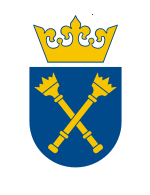 Szczegółowy program i plan studiów stacjonarnychpierwszego stopniaZdrowie PubliczneROK AKADEMICKI 2018/2019(Program zgodny z wymogami KRK - obowiązuje studentów rozpoczynających studia w roku akademickim 2018/2019)Dyrekcja Instytutu Zdrowia Publicznego: dr hab. Christoph Sowada, prof. UJ – Dyrektordr Tomasz Bochenek – Zastępca Dyrektora Jednostki Instytutu Zdrowia Publicznego:Zakład Ekonomiki Zdrowia i Zabezpieczenia Społecznego, Kierownik: dr hab. Christoph Sowada, prof. UJKatedra Epidemiologii i Badań Populacyjnych, Kierownik: prof. dr hab. med. Andrzej PająkZakład Polityki Zdrowotnej i Zarządzania, Kierownik: dr Alicja Domagała dr hab. Iwona Kowalska-Bobko (RW 19.09.18)Zakład Żywienia Człowieka, Kierownik: prof. dr hab. Małgorzata Schlegel-ZawadzkaZakład Informacji Naukowej, Kierownik: dr hab. Barbara Niedźwiedzka (RW 10.10.18)Zakład Gospodarki Lekiem, Kierownik: prof. dr hab. Andrzej Pilc dr hab. Paweł Kawalec, prof. UJ (RW 10.10.18)Zakład Promocji Zdrowia, Kierownik: dr hab. Mariusz Duplaga, prof. UJZakład Zdrowia i Środowiska, Kierownik: prof. dr hab. Grażyna JasieńskaZakład Medycznych Systemów Informacyjnych, p.o. Kierownik: dr Artur RomaszewskiZespół ds. programów nauczania i spraw studenckich:Przewodniczący – dr hab. Christoph Sowada, prof. UJdr hab. Barbara Niedźwiedzkadr Ewa Kocotdr Bartosz Balcerzak dr Urszula Stepaniak dr Jaśmina Żwirskadr hab. Iwona-Kowalska-Bobkomgr Krzysztof Gajda mgr Marcin Grysztar mgr Rafał Nowak lic. Marcin Andrzejczak lic. Magdalena Pędzisz Szczegółowy program i plan studiów stacjonarnych pierwszego stopnia Zdrowie Publiczne przyjęty uchwałą Rady Instytutu Zdrowia Publicznego z dnia 16.04.2018 r.Kierownik studiów, Dyrektor Instytutu Zdrowia Publicznegodr hab. Christoph Sowada, prof. UJOdpowiedzialność za opis modułu i treści nauczania zawarte w sylabusach ponoszą osoby prowadzące moduły.W ROKU AKADEMICKIM 2018/2019ZAJĘCIA PROWADZONE BĘDĄ NA ROKU I.Spis treściProgram studiów	5Załącznik nr 1: Opis zakładanych efektów kształcenia	12Załącznik nr 2: Plan studiów na kierunku Zdrowie Publiczne studia stacjonarne I stopnia	16ROK STUDIÓW 2018/2019  I ROK STUDIÓW, I semestr	16ROK STUDIÓW 2018/2019 I ROK STUDIÓW, II semestr	17ROK STUDIÓW 2019/2020 II ROK STUDIÓW, III semestr	19ROK STUDIÓW 2019/2020 II ROK STUDIÓW, IV semestr	20ROK STUDIÓW 2020/2021 III ROK STUDIÓW, V semestr	21ROK STUDIÓW 2020/2021 III ROK STUDIÓW, VI semestr	23Załącznik nr 3: Sylabusy	26Wstęp do ochrony zdrowia	26Biologia człowieka	30Środowiskowe uwarunkowania zdrowia	32Farmakologia	35Psychologiczne uwarunkowania zachowań ludzi	38System informacyjny opieki zdrowotnej	40Język angielski	42Matematyka	46Sztuka prezentacji	48Wychowanie fizyczne /sekcje sportowe	50Szkolenie BHP	52Podstawy ekonomii i finansów	55Polityka społeczna	58Patologia	61Podstawy żywienia człowieka	64Wprowadzenie do zarządzania organizacjami i podstawowe techniki zarządcze	67Historia i rozwój zdrowia publicznego	70Innowacje w ochronie zdrowia	73Styl życia a choroby cywilizacyjne w Europie	75Błędy procesów leczenia – identyfikacja, analiza i eliminacja	77Przemoc i uzależnienia	80Propedeutyka medycyny dla zdrowia publicznego. Podstawy diagnostyki i leczenia	82Praktyka	84Organizacja ochrony zdrowia	86Podstawy prawa w obszarze zdrowia	90Choroby o znaczeniu społecznym	94Podstawy socjologii i problemy społeczne	97Język angielski	101Warsztaty umiejętności menedżerskich	105Biznes plan	108Zdrowie w wymiarze światowym	110Ekonomiczne uwarunkowania funkcjonowania ochrony zdrowia	113Podstawy epidemiologii	115Biostatystyka	118Prawo zdrowia publicznego	121Informacja naukowa (RW 19.09.18)	124Metody badań społecznych	127Etniczne i kulturowe uwarunkowania zachowań żywieniowych	131Ewolucyjne podstawy zdrowia	133Choroby alergiczne - epidemia XXI wieku	136Prawne gwarancje partnerstwa w relacji pacjent-lekarz	139Praktyka	143Promocja zdrowia	145Ubezpieczenia społeczne i zdrowotne	149Wstęp do ekonomiki zdrowia	152Informatyka medyczna	155Specialized English in Public Health	158Specjalistyczny język angielski w zdrowiu publicznym	160Seminarium dyplomowe: Zdrowie, sprawność i choroby w populacji	162Seminarium dyplomowe: Społeczne determinanty zdrowia	164Seminarium dyplomowe: Środowiskowe i żywieniowe uwarunkowania zdrowia	166Seminarium dyplomowe: Ekonomika zdrowia i systemy zdrowotne	168Seminarium dyplomowe: Rządzenie w sektorze zdrowotnym i zarządzanie instytucjami ochrony zdrowia	170Seminarium dyplomowe: Polityka społeczna i zdrowotna na różnych szczeblach decyzyjnych	172Marketing społeczny	174Odpowiedzialność cywilna podmiotów leczniczych	177Priony, wirusy i bakterie: zagrożenia i korzyści	180Samoleczenie	182Polityka zdrowotna	186Zarządzanie jednostkami opieki zdrowotnej	190Demografia	193Bioetyka	195Ochrona własności intelektualnej	198Edukacja zdrowotna w szkole średniej	201Prawo do opieki zdrowotnej w świetle przepisów prawnych	204Turystyka zdrowotna. Globalny, europejski i systemowy wymiar opieki transgranicznej	208Technologie wspomagające w zdrowiu publicznym	211Koszty obciążenia chorobami	215Załącznik nr 4: Przedmioty do wyboru	219Załącznik nr 5: Moduły powiązane z prowadzonymi badaniami naukowymi	220Załącznik nr 6a: Lista projektów naukowych bezpośrednio powiązanych z kierunkiem studiów obecnie realizowanych przez pracowników Instytutu Zdrowia Publicznego	221Załącznik nr 6b: Lista projektów naukowych bezpośrednio powiązanych z kierunkiem studiów realizowanych przez pracowników Instytutu Zdrowia Publicznego w latach 2014-2016	222Załącznik nr 6c: Lista projektów naukowych bezpośrednio powiązanych z kierunkiem studiów realizowanych przez pracowników Instytutu Zdrowia Publicznego do roku 2013	224Załącznik nr 7: Przyporządkowanie punktów ECTS realizowanych w ramach modułów do obszarów kształcenia	226Program studiówZałącznik nr 1: Opis zakładanych efektów kształceniaZałącznik nr 2: Plan studiów na kierunku Zdrowie Publiczne studia stacjonarne I stopnia ROK STUDIÓW 2018/2019  I ROK STUDIÓW, I semestrŁączna liczba godzin: 434Łączna liczba punktów ECTS: 301„O” – moduł obowiązkowy do zaliczenia w toku studiów, „F” – moduł fakultatywny (do wyboru). ROK STUDIÓW 2018/2019 I ROK STUDIÓW, II semestrŁączna liczba godzin modułów obowiązkowych: 400 + 80 (praktyka)Łączna liczba punktów ECTS z modułów obowiązkowych: 21 + 3 (praktyka)Aby uzyskać na roku I co najmniej 60 punktów ECTS student powinien zaliczyć w semestrze II nie mniej niż 2 przedmioty fakultatywne.ROK STUDIÓW 2019/2020 II ROK STUDIÓW, III semestrŁączna liczba godzin modułów obowiązkowych: 360Łączna liczba punktów ECTS z modułów obowiązkowych: 21Student ma możliwość wyboru do 4 przedmiotów fakultatywnych, każdy za 3 punkty ECTS. Aby uzyskać w III semestrze co najmniej 30 punktów ECTS student musi zaliczyć 3 przedmioty fakultatywne. ROK STUDIÓW 2019/2020 II ROK STUDIÓW, IV semestrŁączna liczba godzin modułów obowiązkowych: 340 (RW 19.09.18) + 160 (praktyka)Łączna liczba punktów ECTS z modułów obowiązkowych: 19 + 5 (praktyka)Student ma możliwość wyboru do 4 przedmiotów fakultatywnych, każdy za 3 punkty ECTS. Aby uzyskać w IV semestrze co najmniej 30 punktów ECTS student musi zaliczyć 2 przedmioty fakultatywne. ROK STUDIÓW 2020/2021 III ROK STUDIÓW, V semestr*Student zobowiązany jest wybrać jedno z oferowanych seminariów dyplomowychŁączna liczba godzin modułów obowiązkowych: 295 + 45 godz. seminarium dyplomoweŁączna liczba punktów ECTS z modułów obowiązkowych: 14 + 7 punktów za seminarium dyplomoweStudent ma możliwość wyboru do 4 przedmiotów fakultatywnych, każdy za 3 punkty ECTS. Aby uzyskać w V semestrze co najmniej 30 punktów ECTS student musi zaliczyć 3 przedmioty fakultatywne. ROK STUDIÓW 2020/2021 III ROK STUDIÓW, VI semestr*Student zobowiązany jest wybrać jedno z oferowanych seminariów dyplomowychŁączna liczba godzin modułów obowiązkowych: 235 + 45 godz. seminarium dyplomoweŁączna liczba punktów ECTS z modułów obowiązkowych: 13 + 8 punktów za seminarium dyplomowe Student ma możliwość wyboru do 5 przedmiotów fakultatywnych, każdy za 3 punkty ECTS. Aby uzyskać w VI semestrze co najmniej 30 punktów ECTS student musi zaliczyć 3 przedmioty fakultatywne(RW 10.10.18)*) Aby uzyskać na roku I co najmniej 60 punktów ECTS student powinien zaliczyć w semestrze II nie mniej niż 2 przedmioty fakultatywne.**) Aby uzyskać w III semestrze co najmniej 30 punktów ECTS student musi zaliczyć 3 z 4 oferowanych przedmiotów fakultatywnych.***) Aby uzyskać w IV semestrze co najmniej 30 punktów ECTS student musi zaliczyć 2 z 4 oferowanych przedmiotów fakultatywnych.****) Aby uzyskać w V semestrze co najmniej 30 punktów ECTS student musi zaliczyć 3 z 4 oferowanych przedmiotów fakultatywnych.*****) Aby uzyskać w VI semestrze co najmniej 30 punktów ECTS student musi zaliczyć 3 z 5 oferowanych przedmiotów fakultatywnych.(RW 19.09.18, RW 10.10.2018)Każdy przedmiot fakultatywny odpowiada 3 ECTSZałącznik nr 3: SylabusyWstęp do ochrony zdrowiaBiologia człowiekaŚrodowiskowe uwarunkowania zdrowiaFarmakologiaPsychologiczne uwarunkowania zachowań ludziSystem informacyjny opieki zdrowotnejJęzyk angielski MatematykaSztuka prezentacjiWychowanie fizyczne /sekcje sportoweSzkolenie BHPPodstawy ekonomii i finansów Polityka społecznaPatologiaPodstawy żywienia człowiekaWprowadzenie do zarządzania organizacjami i podstawowe techniki zarządczeHistoria i rozwój zdrowia publicznego Innowacje w ochronie zdrowiaStyl życia a choroby cywilizacyjne w EuropieBłędy procesów leczenia – identyfikacja, analiza i eliminacjaPrzemoc i uzależnieniaPropedeutyka medycyny dla zdrowia publicznego. Podstawy diagnostyki i leczeniaPraktykaOrganizacja ochrony zdrowiaPodstawy prawa w obszarze zdrowia Choroby o znaczeniu społecznym Podstawy socjologii i problemy społeczneJęzyk angielski Warsztaty umiejętności menedżerskichBiznes planZdrowie w wymiarze światowymEkonomiczne uwarunkowania funkcjonowania ochrony zdrowiaPodstawy epidemiologiiBiostatystyka Prawo zdrowia publicznego Informacja naukowa (RW 19.09.18)Metody badań społecznych Etniczne i kulturowe uwarunkowania zachowań żywieniowychEwolucyjne podstawy zdrowia Choroby alergiczne - epidemia XXI wiekuPrawne gwarancje partnerstwa w relacji pacjent-lekarzPraktyka (29.04.2020 zmiana całego sylabusa)Promocja zdrowia Ubezpieczenia społeczne i zdrowotneWstęp do ekonomiki zdrowiaInformatyka medyczna Specialized English in Public HealthSpecjalistyczny język angielski w zdrowiu publicznymSeminarium dyplomowe: Zdrowie, sprawność i choroby w populacjiSeminarium dyplomowe: Społeczne determinanty zdrowiaSeminarium dyplomowe: Środowiskowe i żywieniowe uwarunkowania zdrowiaSeminarium dyplomowe: Ekonomika zdrowia i systemy zdrowotneSeminarium dyplomowe: Rządzenie w sektorze zdrowotnym i zarządzanie instytucjami ochrony zdrowiaSeminarium dyplomowe: Polityka społeczna i zdrowotna na różnych szczeblach decyzyjnychMarketing społecznyOdpowiedzialność cywilna podmiotów leczniczych Priony, wirusy i bakterie: zagrożenia i korzyściSamoleczeniePolityka zdrowotnaZarządzanie jednostkami opieki zdrowotnejDemografiaBioetykaOchrona własności intelektualnejEdukacja zdrowotna w szkole średniejPrawo do opieki zdrowotnej w świetle przepisów prawnychTurystyka zdrowotna. Globalny, europejski i systemowy wymiar opieki transgranicznej Technologie wspomagające w zdrowiu publicznymKoszty obciążenia chorobamiZałącznik nr 4: Przedmioty do wyboruRealizując obowiązkowe moduły kształcenia student/ka uzyskuje 118 punktów ECTS. Realizując praktykę student/ka uzyskuje 8 punktów ECTS.Pozostałe wymagane do ukończenia studiów punkty student/ka uzyskuje realizując moduły wybierane, tj.:- 15 ECTS: seminarium dyplomowe- 39 ECTS: 13 spośród 22 następujących modułów fakultatywnych:Innowacje w ochronie zdrowia Styl życia a choroby cywilizacyjne w EuropieBłędy procesów leczenia – identyfikacja, analiza i eliminacjaPrzemoc i uzależnieniaPropedeutyka medycyny dla zdrowia publicznego. Podstawy diagnostyki i leczeniaWarsztaty umiejętności menedżerskichBiznes PlanZdrowie w wymiarze światowymEkonomiczne uwarunkowania funkcjonowania ochrony zdrowiaEtniczne i kulturowe uwarunkowania zachowań żywieniowychEwolucyjne podstawy zdrowiaChoroby alergiczne – epidemia XXI wiekuPrawne gwarancje partnerstwa w relacji lekarz-pacjentMarketing społecznyOdpowiedzialność cywilna podmiotów leczniczychPriony, wirusy i bakterie: zagrożenia i korzyściSamoleczenieEdukacja zdrowotna w szkole średniejPrawo do opieki zdrowotnej w świetle przepisów prawnychTurystyka zdrowotna. Globalny, europejski i systemowy wymiar opieki transgranicznejKomunikowanie się jako narzędzie zawodowe (RW 10.10.18)Technologie wspomagające w zdrowiu publicznymKoszty obciążenia chorobami*) student/ka może zaliczyć w toku studiów maksymalnie dwa przedmioty w ramach wykładów otwartych Artes Liberales oferowanych przez UJ (każdy za 3 ECTS) w miejsce przedmiotów do wyboru wyspecyfikowanych w programie.Załącznik nr 5: Moduły powiązane z prowadzonymi badaniami naukowymiZałącznik nr 6a: Lista projektów naukowych bezpośrednio powiązanych z kierunkiem studiów obecnie realizowanych przez pracowników Instytutu Zdrowia PublicznegoZałącznik nr 6b: Lista projektów naukowych bezpośrednio powiązanych z kierunkiem studiów realizowanych przez pracowników Instytutu Zdrowia Publicznego w latach 2014-2016Załącznik nr 6c: Lista projektów naukowych bezpośrednio powiązanych z kierunkiem studiów realizowanych przez pracowników Instytutu Zdrowia Publicznego do roku 2013Załącznik nr 7: Przyporządkowanie punktów ECTS realizowanych w ramach modułów do obszarów kształceniaRok I, semestr I, IIRok II, semestr III, IVRok III, semestr V,VI(RW 10.10.18)Nazwa WydziałuWydział Nauk o ZdrowiuNazwa kierunku studiówZdrowie PubliczneKlasyfikacja ISCED0988 (interdyscyplinarne)Określenie obszaru kształcenia/obszarów kształcenia, z których został wyodrębniony kierunek studiów, dla którego tworzony jest program kształceniaObszar nauk medycznych i nauk o zdrowiu oraz nauk o kulturze fizycznej (60% punktów ECTS)Obszar nauk społecznych (29% punktów ECTS)Dodatkowo program przewiduje przedmioty kształcące uniwersalne umiejętności, w tym językowe (10% ECTS) oraz przedmiot z obszaru nauk humanistycznych (1% ECTS)(Załącznik nr 7)Określenie dziedzin nauki lub sztuki oraz dyscyplin naukowych lub artystycznych, do których odnoszą się efekty kształceniaDziedzina nauk o zdrowiu   (wiodąca)dziedzina nauk społecznych:- nauki o polityce publicznejdziedzina nauk ekonomicznych:- ekonomia- finanse- nauki o zarządzaniudziedzina nauk prawnych:- nauki o administracji- prawodziedzina nauk medycznych:- biologia medycznaPoziom kształcenia studia pierwszego stopniaProfil kształcenia profil ogólnoakademickiForma studiów studia stacjonarneLiczba semestrów6Liczba punktów ECTS konieczna do uzyskania kwalifikacji180Język studia prowadzone w całości w języku polskimImię i nazwisko kierownika studiów oraz koordynatoradr hab. Christoph Sowada, prof. UJdr Stojgniew Jacek Sitko - koordynator Tytuł zawodowy uzyskiwany przez absolwentalicencjatMożliwości dalszego kształceniastudia drugiego stopnia, studia podyplomoweOgólne cele kształcenia na kierunku studiów o określonym poziomie i profilu kształceniaPrzygotowanie do dalszych studiów na kierunku Zdrowie Publiczne ze szczególnym uwzględnieniem umiejętności przydatnych w procesie definiowania i rozwiązywania problemów zdrowotnych na poziomie populacji.Nabycie umiejętności umożliwiających podjęcie pracy na stanowiskach wykonawczych w programach ochrony zdrowia, promocji zdrowia, profilaktyki itp., a także na stanowiskach w jednostkach administracyjnych opieki zdrowotnej, inspekcji sanitarnej i jednostek świadczących usługi zdrowotne.W wyniku realizacji programu studiów student/ka:Zna zagadnienia dotyczące genezy, przedmiotu i zakresu zdrowia publicznego jako dyscypliny naukowej i działalności praktycznej.Analizuje uwarunkowania sytuacji epidemiologicznej w aspekcie procesów społecznych i demograficznych.Omawia rolę czynników warunkujących zdrowie, zwłaszcza związanych ze stylem życia i zachowaniami zdrowotnymi. Wykazuje znajomość podstaw teoretycznych i metodologicznych budowy strategii programów zdrowotnych i społecznych.Posiada wiedzę na temat aspektów organizacyjnych, ekonomicznych i prawnych funkcjonowania polskiego systemu opieki zdrowotnej.Posiada umiejętności inicjowania oraz udziału w tworzeniu i wdrażaniu lokalnych projektów i działań w obszarze ochrony zdrowia publicznego.Efektywnie prezentuje własne opinie, wątpliwości i sugestie, popierając je argumentacją w kontekście wybranych perspektyw teoretycznych, poglądów różnych autorów, kierując się przy tym zasadami etycznymi.Zna język obcy - rozumie znaczenie głównych wątków przekazu zawartego w złożonych tekstach na tematy konkretne i abstrakcyjne, łącznie z rozumieniem dyskusji na tematy związane ze zdrowiem publicznym.Związek kształcenia na kierunku studiów o określonym poziomie i profilu kształcenia z misją i strategią uczelni oraz jednostki prowadzącej kierunek studiówUniwersytet Jagielloński zgodnie ze swoim Statutem oraz przewodnią dewizą plus ratio quam vis powołany jest do kształcenia i wychowywania ludzi dojrzałych do samodzielnego i kreatywnego rozwiązywania stawianych im zadań z poszanowaniem zasad etyki, zarówno w obszarze prowadzonych badań naukowych jak i przy wykonywaniu pracy zawodowej. W programie ogólnoakademickich studiów stacjonarnych drugiego stopnia na kierunku Zdrowie Publiczne szczególny nacisk jest położony na kształcenie przygotowujące studentów do podjęcia w późniejszej pracy zawodowej wyzwań związanych z funkcjonowaniem systemu ochrony zdrowia i zmianami zachodzącymi w jego otoczeniu (wyzwania technologiczne, demograficzne, epidemiologiczne, ekonomiczne i kulturowe).Różnice w stosunku do innych programów o podobnie zdefiniowanych celach i efektach kształcenia prowadzonych na uczelniBrak programów o podobnie zdefiniowanych celach i efektach kształcenia.Możliwości zatrudnienia Osiągnięte przez absolwenta efekty kształcenia umożliwiają zajęcie poniżej wymienionych pozycji zawodowych oraz kierunków doskonalenia zawodowego:wykonawca programów ochrony zdrowia / wykładowca w ramach programów edukacji zdrowotnej,kierownik i szkoleniowiec w zespołach pracowników technicznych wykonujących zadania w ramach programów ochrony zdrowia,pracownik działów metodyczno-organizacyjnych placówek i jednostek opieki zdrowotnej,pracownik działów zajmujących się prewencją i promocją zdrowia w placówkach i jednostkach administracyjnych opieki zdrowotnej.Wymagania wstępne Posiadanie świadectwa dojrzałości albo innego dokumentu uznanego za równoważny polskiemu świadectwu dojrzałości.Łączna liczba punktów ECTS, którą student musi uzyskać na zajęciach wymagających bezpośredniego udziału nauczycieli akademickich i studentów 172Liczba punktów ECTS, którą student musi uzyskać w ramach zajęć z obszarów nauk humanistycznych i społecznychKierunek między-obszarowy - obszar nauk społecznych oraz obszar nauk medycznych i nauk o zdrowiu oraz nauk o kulturze fizycznejW ramach zajęć z obszaru nauk humanistycznych 2 ECTS – Bioetyka.Łączna liczba punktów ECTS, którą student musi uzyskać w ramach zajęć z zakresu nauki języków obcych8 – lektorat z języka angielskiego4 – specjalistyczny język angielskiLiczba punktów ECTS, którą student musi uzyskać w ramach modułów realizowanych w formie fakultatywnej39 – przedmioty fakultatywne;student/ka może zaliczyć w toku studiów maksymalnie dwa przedmioty w ramach wykładów otwartych Artes Liberales oferowanych przez UJ (każdy za 3 ECTS) w miejsce przedmiotów do wyboru wyspecyfikowanych w programie.15 – seminarium dyplomowe wybierane przez studenta(Załącznik nr 4)Opis zakładanych efektów kształceniaZałącznik nr 1Plan studiów Załącznik nr 2Sylabusy poszczególnych modułów kształcenia uwzględniające metody weryfikacji efektów kształcenia osiąganych przez studentów Załącznik nr 3Wymiar, zasady i forma odbywania praktyk w przypadku, gdy program kształcenia przewiduje praktykiProgram studiów stacjonarnych pierwszego stopnia przewiduje obowiązkowe dla studentów praktyki w wymiarze: na I roku: 2 tygodnie (80 godzin)na II roku: 4 tygodnie (160 godzin)Zasadniczym celem praktyki jest zapoznanie studenta z trybem pracy obowiązującym w instytucji, w której praktyka się odbywa. Zważywszy na ogromne zróżnicowanie instytucji działających w szeroko rozumianym systemie ochrony zdrowia, w których studenci mogą odbywać praktyki (jednostki świadczące usługi zdrowotne, instytucji administracji publicznej, instytucje badawcze, NGO, kancelarie prawne, media zajmujące się problematyką ochrony zdrowia itd.) w programie studiów zrezygnowano ze szczegółowego określenia obowiązujących dla wszystkich studentów treści praktyk. Także wskazane we właściwych sylabusach efekty kształcenia zostały sformułowane w sposób wskazujący na możliwość ich osiągnięcia niezależnie od miejsca realizacji praktyki. Niemniej jednak każdy student na każdej z praktyk powinien zapoznać się ze strukturą instytucji, w której odbywa praktykę, realizowanymi przez nią zadaniami, jej otoczeniem i relacjami w odniesieniu do innych uczestników szeroko rozumianego systemu ochrony zdrowia. Powinien również zdobywać i doskonalić praktyczne umiejętności przez wykonanie zadań określonych przez opiekuna praktyki w miejscu jej odbywania, a także rozwijać umiejętności pracy w zespole integrując posiadaną wiedzę teoretyczną z praktyką. Zaleca się, by w miarę możliwości wybór jednostki, w której odbywana jest praktyka, pozwalał studentowi rozpoznać możliwości wykorzystania nabytej w czasie praktyki wiedzy i umiejętności przy sporządzeniu przyszłości pracy dyplomowej.Praktyki odbywają się w trakcie wakacji letnich (o ile termin nie zostanie inaczej uzgodniony przez uczelnię i organizatora praktyki).  Praktyki dla studentów mogą się odbywać różnych instytucjach działających w systemie ochrony zdrowia, m.in. w:instytucjach administracji publicznej z obszaru ochrony zdrowia i polityki społecznej,podmiotach świadczących usługi zdrowotne,instytucjach badawczo-rozwojowych i edukacyjnych, organizacjach pozarządowych,innych instytucjach realizujących zadania z zakresu ochrony zdrowia i zdrowia publicznego. Organizatorzy praktyk w Instytucie Zdrowia Publicznego oferują możliwość odbycia praktyk w instytucjach, rekomendowanych przez Instytut, z którymi uczelnia ma podpisane umowy o współpracy dotyczącej organizacji praktyk dla studentów kierunku zdrowie publiczne. Każda z proponowanych jednostek przyjmuje ograniczoną liczbę studentów. Student może odbywać praktyki w instytucjach badawczych, w tym w Instytucie Zdrowia Publicznego, jeśli instytucje te w danym roku zgłoszą możliwość przyjęcia studentów na praktyki. Student może również odbyć praktykę w wybranej przez siebie instytucji, w dowolnej miejscowości, składając odpowiednią prośbę. W takim przypadku, do dziekanatu Wydziału Nauk o Zdrowiu należy dostarczyć pismo, w którym jednostka przyjmująca na praktykę wyraża na nią zgodę. W dokumencie tym należy podać: dokładną, pełną nazwę Instytucji wraz z adresem, imię, nazwisko, tytuł i funkcję osoby reprezentującej placówkę, daty rozpoczęcia i zakończenia planowanych praktyk. Uczelnia podpisuje z daną instytucją indywidualne porozumienie o przyjęciu studenta na praktykę. Podstawą zaliczenia praktyki jest przedstawienie zaświadczenia potwierdzające odbycie praktyki i osiągnięcie przypisanych do praktyki efektów kształcenia. Zaświadczenie powinno być podpisane przez kierownika instytucji, w której student odbywał praktykę lub upoważnioną przez niego osobę. Zaświadczenie należy złożyć koordynatorowi praktyk do 15 września roku akademickiego, w którym praktyka się odbyła. Wraz z zaświadczeniem student składa koordynatorowi praktyk zwięzły raport (maksymalnie 2 strony), w którym opisany został przebieg praktyki, w tym zakres wykonywanych czynności oraz ocenę praktyki pod kątem realizacji założonych efektów kształcenia opisanych w sylabusach.Student może ubiegać się o zaliczenie praktyk na podstawie doświadczenia w pracy w systemie ochrony zdrowia w Polsce lub innym kraju Unii Europejskiej. Osoba starająca się o zaliczenie praktyki składa poprzez koordynatora praktyki imienne podanie do właściwego Prodziekana. Do podania należy dołączyć dokument poświadczający zdobycie doświadczenia zawodowego w wymaganym wymiarze godzin (np. zaświadczenie pracodawcy) oraz dokument opisujący zakres zadań i obowiązków realizowanych w czasie działalności stanowiącej podstawę wniesienia podania o zaliczenie praktyki. Opis realizowanych zadań i obowiązków powinien odnosić się do efektów kształcenia założonych dla praktyk opisanych w sylabusie do modułu praktyka.Łączna liczba punktów ECTS, którą student musi uzyskać w ramach praktyk na kierunku – jeżeli program kształcenia przewiduje praktyki 8Wymogi związane z ukończeniem studiów (praca dyplomowa/ egzamin dyplomowy/inne)Warunkiem ukończenia studiów i otrzymania tytułu zawodowego licencjata jest zrealizowanie programu studiów, zaliczenie modułów obowiązkowych oraz wymaganej liczby modułów fakultatywnych, zaliczenie praktyki, przygotowanie i złożenie pracy dyplomowej oraz zdanie egzaminu dyplomowego. Warunkiem ukończenia studiów jest uzyskanie w toku studiów nie mniej niż 180 ECTS.Inne dokumenty1. Wykaz modułów zajęć powiązanych z prowadzonymi badaniami naukowymi służących zdobywaniu przez studenta pogłębionej wiedzy oraz umiejętności prowadzenia badań naukowych, którym przypisano punkty ECTS w wymiarze większym niż 50% liczby punktów ECTS koniecznej do uzyskania kwalifikacji odpowiadających poziomowi kształcenia Załącznik nr 5.2. Informacja o sposobach zapewnienia studentom przygotowania do prowadzenia i prowadzenia badań.Studenci przygotowywani są do prowadzenia badań naukowych oraz sami podejmują pierwsze próby takich badań w ramach:przedmiotów kierunkowych i przedmiotów do wyboru, na których studenci zapoznawani są z różnymi ilościowymi i jakościowymi metodami badań naukowych prowadzonych w różnych dyscyplinach i dziedzinach nauki składających się na zdrowie publiczne i przewidujących jako warunek zaliczenia przygotowanie prezentacji, raportu lub programu,seminariów dyplomowych,kół naukowych,praktyk wakacyjnych, jeśli te odbywają się w instytucjach badawczych oraz włączając się w prowadzone w Instytucie Zdrowia Publicznego projekty naukowe, np. projekt ProHealth 65+. W instytucie Zdrowia Publicznego swoją działalność naukową prowadzą:Koło Naukowe Katedry Epidemiologii,Studenckie Koło Naukowe przy Zakładzie Żywienia Człowieka,Koło Naukowe Promocji Zdrowia,Koło Naukowe Ewolucyjnych Podstaw Zdrowia,Koło Oceny Leków i Badań Klinicznych.3. Udokumentowanie, że podstawowa jednostka organizacyjna prowadząca kierunek studiów prowadzi badania naukowe w dziedzinie nauki lub sztuki związanej z kierunkiem studiów. Lista projektów naukowych realizowanych przez pracowników Instytutu Zdrowia Publicznego w latach 2011-2017 (Załączniki nr 6a, 6b, 6c)Publikacje naukowe pracowników Instytutu Zdrowia Publicznego http://www.izp.wnz.cm.uj.edu.pl/ 4. Opis wewnętrznego systemu zapewnienia jakości kształcenia uwzględniający sposób weryfikowania efektów kształcenia w trakcie całego procesu kształcenia na kierunku studiówWewnętrzny System Doskonalenia Jakości Kształcenia (WSDJK) został zbudowany w oparciu o misję i strategię rozwoju UJ i WNZ. Jego celem jest  przygotowanie i wdrożenie procedur zmierzających do systematycznego doskonalenia jakości kształcenia oraz oceny skuteczności. Założeniem systemu jest przyjęcie przez nauczycieli, studentów i administrację odpowiedzialności za jakość oferowanego kształcenia, zapewnienie jakości i rozwój kultury jakości. Nadzór nad funkcjonowaniem systemu pełni Dziekan Wydziału. W ramach WSDJK działa Wydziałowy Zespół Doskonalenia Jakości Kształcenia (WZDJK) oraz Zespoły Kierunkowe (KZDJK). W skład WZDJK wchodzą: przewodniczący, który równocześnie pełni funkcję Pełnomocnika Dziekana ds. doskonalenia jakości kształcenia,  Pełnomocnik Dziekana ds. ewaluacji jakości kształcenia, przedstawiciel nauczycieli, studentów, doktorantów i administracji. W skład KZDJK wchodzą: przewodniczący, wyznaczeni nauczyciele akademiccy, przedstawiciel studentów danego kierunku zgłoszony przez Samorząd Studentów, przedstawiciel pracodawców i administracji. WZDJK i KZDJK działają w oparciu o zatwierdzone regulaminy prac, a terminy posiedzeń, są ustalane we wrześniu na cały rok akademicki. Z każdego posiedzenia sporządzana jest lista obecności i  protokół w wersji elektronicznej i papierowej.W ramach prac Wydziałowego i Kierunkowych Zespołów opracowano Dokumentację Wewnętrznego Systemu Doskonalenia Jakości Kształcenia (DWSDJK). Dokumentacja ta stanowi spis procedur, które obowiązują wszystkie osoby uczestniczące w procesie dydaktycznym na Wydziale tj. nauczycieli akademickich, studentów i pracowników administracyjnych. Każda procedura wskazuje również osoby odpowiedzialne za jej wdrożenie, upowszechnianie i monitorowanie. Dokumentacja obejmuje procedury pogrupowane w 6 obszarów:1) program kształcenia 2) ocena i rozwój kadry naukowo-dydaktycznej i dydaktycznej	3) infrastruktura dydaktyczna 4) internacjonalizacja				5) tworzenie środowiska sprzyjającego studiowaniu6) współpraca z otoczeniem społecznym Do realizacji wymienionych procedur opracowano szereg narzędzi, np.: formularz oceny prac dyplomowych, kwestionariusz przyczyn rezygnacji studentów ze studiowania, kwestionariusz oceny miejsc do realizacji praktyk zawodowych, karta oceny kwalifikacji zawodowych studenta, karta oceny kwalifikacji absolwenta studiów itd. Wymienione narzędzia służą do gromadzenia danych, które podlegają analizie przez Zespoły Kierunkowe, i przedstawienia propozycji zmian w ramach programu naprawczego. Dokumentacja została zamieszczona na stronie internetowej Wydziału http://www.wnz.cm.uj.edu.pl/procedury-jakosc-ksztalcenia/Każdy nauczyciel i student może zgłaszać uwagi, sugestie i propozycje w zakresie doskonalenia opracowanej dokumentacji. Weryfikacja osiągnięcia założonych efektów kształcenia w programie kształcenia opiera się na ocenie etapowej przeprowadzanej przez koordynatora i/lub prowadzącego zajęcia z danego przedmiotu zgodnie z kryteriami ustalonymi w sylabusach do przedmiotu w odniesieniu do wiedzy, umiejętności i kompetencji społecznych oraz ocenie końcowej na etapie dyplomowania. W sposobie weryfikacji efektów kształcenia uwzględnia się również ocenę studentów i opinię interesariuszy zewnętrznych/potencjalnych pracodawców w miejscu realizacji przez nich kształcenia praktycznego. Szczegółowy sposób weryfikacji efektów kształcenia został określony 
w procedurze „Weryfikacja osiągnięcia założonych efektów kształcenia” Dokumentacji Wewnętrznego Systemu Doskonalenia Jakości Kształcenia.5. Opis sposobu przeprowadzania analizy zgodności zakładanych efektów kształcenia z potrzebami rynku pracy oraz wykorzystania jej wynikówPrzy opracowywaniu programu kształcenia na kierunku Zdrowie Publiczne wykorzystano wyniki z pilotażowego projektu Leonardo da Vinci Poprawa zatrudnienia wśród absolwentów zdrowia publicznego poprzez dostosowanie programów nauczania do wymogów potencjalnych pracodawców w oparciu o ocenę braków w kształceniu umiejętności. Jednym z najważniejszych osiągnięć projektu było doprowadzenie do zmiany w świadomości, dotyczącej podejścia do zdrowia publicznego, a dzięki prezentacji wyników na wielu konferencjach krajowych i międzynarodowych wyniki projektu spowodowały zmianę na skalę europejską. Ponadto nawiązano współpracę ze Stowarzyszeniem Szkół Zdrowia Publicznego w Europie (ASPHER), której celem jest wykorzystanie osiągniętych w projekcie wyników do monitorowania jakości nauczania w szkołach zdrowia publicznego w Europie.Celem projektu było zebranie kompetencji wymaganych od absolwentów kierunku Zdrowie Publiczne przez potencjalnych pracodawców. Wśród najważniejszych kompetencji wymieniane były: odpowiedzialność za własne działania i ich konsekwencje, umiejętność współpracy w zespole, skuteczne komunikowanie się. Najczęściej wskazywane miejsce pracy związane było z promocją zdrowia i edukacją zdrowotną. Oczekiwania pracodawców, którzy wzięli udział w badaniu, znalazły odzwierciedlenie w programie kształcenia na kierunku Zdrowie Publiczne.Ponadto przy bieżących zmianach zakresu nauczania korzystamy z sugestii członków Rady Pracodawców działającej przy Wydziale Nauk o Zdrowiu UJ CM. Uprawnienia Rady Wydziału wynikające z Regulaminu studiówMożliwość dopuszczenia prowadzenia wybranych przedmiotów w języku obcym.Nie dotyczyMożliwość wprowadzenia obowiązku składania określonych egzaminów, w tym dyplomowych, oraz składania prac dyplomowych w języku obcym w przypadku kierunków studiów związanych z kształceniem językowym.Nie dotyczyMożliwość określenia listy przedmiotów obowiązkowych, których realizacja warunkuje zaliczenie danego roku studiów lub ukończenie studiów, dodatkowych wymogów zaliczenia danego roku studiów, sekwencyjnego systemu zajęć i egzaminów, obowiązku zaliczenia praktyk lub innych zajęć o szczególnym charakterze. 
Nie dotyczyOkreślenie terminu składania deklaracji wyboru przedmiotów w danym semestrzeRada Wydziału Nauk o Zdrowiu UJ CM corocznie określa szczegółowe terminy składania deklaracji wyboru przedmiotów w danym semestrze i umieszcza je w załączniku „Procedura rejestracji na przedmioty do wyboru i seminaria dyplomowe. Procedura umieszczana jest na stronie internetowej Wydziału oraz w systemie USOSweb.Zwolnienie z obowiązku składania deklaracji wyboru przedmiotów w przypadku braku możliwości wyboru przedmiotów przez studenta na danym roku studiów.Nie dotyczyOkreślenie warunków i trybu uczestniczenia wybitnie uzdolnionych uczniów w zajęciach przewidzianych tokiem studiów na kierunkach zgodnych z uzdolnieniami oraz zasady zaliczania tych zajęć.
Regulamin Studiów UJ Możliwość określenia niższej liczby punktów ECTS wymaganej do wpisu warunkowego w przypadku studiów niestacjonarnych trwających o semestr dłużej niż odpowiednie studia stacjonarne.Nie dotyczyOkreślenie szczegółowych warunków i zasad uzupełnienia różnicy punktowej w przypadku przyznania wpisu warunkowego.
Uchwała nr 2/VII.2/2017 Rady Wydziału Nauk o Zdrowiu UJ CM z dnia 8 lutego 2017 r. w sprawie zatwierdzenia szczegółowych warunków i zasad uzupełnienia różnicy punktowej w przypadku przyznania studentowi wpisu warunkowego.Możliwość dopuszczenia skorzystania przez studenta z wpisu warunkowego w sytuacji niezrealizowania określonych w programie studiów warunków zaliczenia danego roku studiów.Nie dotyczyMożliwość określenia obowiązku wskazania przez studenta w wyznaczonym terminie przedmiotów stanowiących podstawę do uzupełnienia różnicy punktowej związanej z uzyskaniem wpisu warunkowego.Nie dotyczyOkreślenie szczegółowej formy egzaminu dyplomowego.
Uchwała Nr 3/IV/2018 Rady Wydziału Nauk o Zdrowiu UJ CMz dnia 7 marca 2018 r. w sprawie zatwierdzenia Regulaminu dyplomowania obowiązującego na WNZ UJ CM od semestru letniego roku akademickiego 2017/2018.Możliwość określenia innego sposobu liczenia ogólnego wyniku studiów niż wynikający z Regulaminu studiów.Nie dotyczyOkreślenie szczegółowych zasad odbywania studiów według Indywidualnego Programu Studiów lub Indywidualnego Planu Studiów.
Uchwała nr 2/VIII/2018 Rady Wydziału Nauk o Zdrowiu UJ CM z dnia 7 lutego 2018 r. w sprawie: zatwierdzenia zasad odbywania studiów według Indywidualnego Programu Studiów i Indywidualnego Planu Studiów obowiązujących na kierunkach studiów prowadzonych na WNZ UJ CMOkreślenie szczegółowych warunków i zasad przeniesienia z innej uczelni.
Uchwała nr 2/VII.4/2017 Rady Wydziału Nauk o Zdrowiu UJ CM z dnia 8 lutego 2017 r. w sprawie zatwierdzenia warunków i zasad przeniesienia studenta z innej uczelni na Wydział Nauk o Zdrowiu UJ CM.Określenie szczegółowych warunków i zasad zmiany kierunku lub specjalności studiów w ramach Uniwersytetu.
Uchwała nr 2/IX/2018 Rady Wydziału Nauk o Zdrowiu UJ CM z dnia 7 lutego 2018 r. w sprawie: określenia szczegółowych warunków i zasad zmiany kierunku lub specjalności studiów w ramach Uniwersytetu Jagiellońskiego.Nazwa Wydziału: Wydział Nauk o ZdrowiuNazwa kierunku studiów: zdrowie publiczneObszar kształcenia w zakresie:nauk medycznych, nauk o zdrowiu oraz nauk o kulturze fizycznejnauk społecznychPoziom kształcenia: studia pierwszego stopniaProfil kształcenia: profil ogólnoakademickiNazwa Wydziału: Wydział Nauk o ZdrowiuNazwa kierunku studiów: zdrowie publiczneObszar kształcenia w zakresie:nauk medycznych, nauk o zdrowiu oraz nauk o kulturze fizycznejnauk społecznychPoziom kształcenia: studia pierwszego stopniaProfil kształcenia: profil ogólnoakademickiNazwa Wydziału: Wydział Nauk o ZdrowiuNazwa kierunku studiów: zdrowie publiczneObszar kształcenia w zakresie:nauk medycznych, nauk o zdrowiu oraz nauk o kulturze fizycznejnauk społecznychPoziom kształcenia: studia pierwszego stopniaProfil kształcenia: profil ogólnoakademickiSymbolOpis zakładanych efektów kształceniaAbsolwent studiów pierwszego stopnia:Odniesieniedo efektów kształceniadla obszaru (obszarów)WIEDZAWIEDZAWIEDZAK_W01posiada wiedzę na temat koncepcji zdrowia publicznego, jego definicji i ewolucjiM1_W04, M1_W05, M1_W06, M1_W09, M1_W10, S1A_W02, S1A_W04, S1A_W07, S1A_W08, S1A_W09K_W02posiada wiedzę o strukturze i zasadach funkcjonowania życia społecznego w relacji do wyzwań zdrowia publicznegoS1A_W02, S1A_W04, S1A_W07, S1A_W08, S1A_W09K_W03posiada wiedzę dotyczącą podstaw teorii ewolucji, do zrozumienia procesów biologicznych, zachodzących w organizmie człowieka, a także podstawowy zakres wiadomości z zakresu budowy i czynności poszczególnych układów i narządówM1_W01, M1_W02K_W04posiada ogólną wiedzę na temat etiopatogenezy, diagnostyki i metod leczenia wybranych chorób, zwłaszcza o znaczeniu społecznym, z uwzględnieniem nowoczesnych technologiiM1_W01, M1_W02, M1_W03K_W05zna podstawowe zjawiska demograficzne i sposoby ich pomiaruS1A_W03, S1A_W06, S1A_W08K_W06zna główne zagrożenia zdrowia i problemy zdrowotne ludności na poziomie lokalnym, krajowym i globalnym M1_W03, M1_W04, M1_W06K_W07zna podstawowe pojęcia opisujące stan zdrowia populacjiM1_W03, M1_W04, M1_W10K_W08zna krajowe i europejskie źródła informacji i systemy monitorowania stanu zdrowia populacjiM1_W03, M1_W08, M1_W10, S1A_W03, S1A_W06, S1A_W07K_W09zna metody określania potrzeb zdrowotnych społeczeństwaM1_W03, M1_W05, M1_W06, S1A_W06K_W10rozumie wpływ czynników behawioralnych i środowiskowych na stan zdrowia populacjiM1_W01, M1_W03, M1_W06, M1_W10, S1A_W03K_W11rozumie znaczenie prawidłowego żywienia dla zdrowia człowiekaM1_W03, M1_W04, M1_W05, M1_W06K_W12rozumie i właściwie interpretuje istniejące relacje pomiędzy zdrowiem a środowiskiem życia człowieka (np. środowiskiem pracy lub nauki, wypoczynku i rekreacji, zamieszkania)M1_W03, M1_W04, S1A_W03, S1A_W04K_W13zna podstawowe pojęcia z zakresu ekonomii i finansów oraz rozumie wpływ bodźców ekonomicznych na zachowania człowieka (w tym zachowania zdrowotne)M1_W04, S1A_W04, S1A_W05, S1A_W07K_W14definiuje pojęcia związane ze zdrowiem i stylem życiaM1_W04, M1_W06, M1_W10, S1A_W04, S1A_W06, S1A_W08K_W15rozumie metody ilościowych i jakościowych badań naukowych, w tym określania przyczynowości w relacjach narażenie-choroba w badaniach epidemiologicznych i społecznychM1_W10, S1A_W06K_W16zna i rozumie specyfikę tworzenia, implementacji i stosowaniaregulacji prawnych w poszczególnych obszarach zdrowiaS1A-W02, S1A_W03,S1A_W06, S1A_W07,publicznegoS1A_W10K_W17zna uwarunkowania organizacyjne, ekonomiczne, polityczne i prawne funkcjonowania systemu ochrony zdrowia M1_W08, M1_W10, S1A_W02, S1A_W03, S1A_W06, S1A_W07 K_W18zna podstawy oceny ekonomicznej programów ochrony zdrowia i sytuacji jednostek opieki zdrowotnejM1_W09, M1_W12, S1A_W06K_W19zna założenia i kierunki reformy systemu ochrony zdrowia w PolsceM1_W08, M1_W09, S1A_W08, S1A_W09K_W20zna podstawowe elementy systemu ubezpieczeń społecznychM1_W10, S1A_W07, S1A_W08K_W21zna główne formy organizacyjne świadczeniodawców oraz rozumie zasady funkcjonowania organizacji w otoczeniu konkurencyjnymM1_W08, S1A_W02, S1A_W03, S1A_W07, S1A_W11K_W22zna podstawowe mechanizmy i narzędzia zarządcze na poziomie organizacji i systemu ochrony zdrowiaS1A_W06, S1A_W07, S1A_W11K_W23zna podstawy prawne udzielania świadczeń zdrowotnych i realizowania programów zdrowotnychM1_W06, M1_W08, M1_W09, S1A_W07K_W24wykazuje się znajomością teorii i modeli planowania programów zdrowotnych i społecznych oraz zna najważniejsze programy realizowane w Polsce i na świecieM1_W05, M1_W06, S1A_W07, S1A_W08K_W25zna rodzaje interwencji wykorzystywanych w programach zdrowotnych M1_W06, S1A_W04, S1A_W06, S1A_W08K_W26zna podstawy teoretyczne i praktyczne metody i strategie realizacji programów z zakresu edukacji zdrowotnej i promocji zdrowiaM1_W06, S1A_W04, S1A_W06, S1A_W08K_W27posiada wiedzę na temat współpracy z organami władzy wszystkich szczebli oraz innymi podmiotami realizującymi cele z zakresu zdrowia publicznegoM1_W06, M1_W08, M1_W10, S1A_W03, S1A_W04, S1A_W08K_W28zna podstawowe regulacje i polityki w zakresie udzielania wsparcia osobom wykluczonym, ofiarom przemocy, wymagającym readaptacji społecznej S1A_W02, S1A_W03, S1A_W07K_W29zna zasady postępowania w przypadku stanu klęsk żywiołowychM1_W05, M1_W10, S1A_W02, S1A_W06, S1A_W08K_W30posiada wiedzę o systemach/zasobach informacyjnych i informatycznych instytucji związanych ze zdrowiem publicznym oraz zna i rozumie ideę zintegrowanego systemu informatycznego opieki zdrowotnej opartego o dokumentację elektronicznąM1_W08, M1_W10, S1A_W02, S1A_W03, S1A_W06K_W31zna pojęcia i procesy z zakresu komunikacji społecznej i komunikacji interpersonalnejM1_W04, M1_W06, M1_W10, S1A_W04, S1A_W06K_W32zna i rozumie podstawowe zasady ochrony własności intelektualnej i przemysłowejM1_W11, S1A_W10K_W33wykazuje się pogłębioną wiedzą na temat zagadnień omawianych na wybranych przez siebie przedmiotach fakultatywnychposiada wiedzę na temat schematu organizacyjnego instytucji w której realizuje praktykę, zadań instytucji, uwarunkowań jej funkcjonowania oraz zadań realizowanych przez poszczególne komórki organizacyjne (29.04.2020 Uchwała Senatu UJ nr 23/IV/2020)M1_W03, M1_W04, M1_W05, M1_W06, M1_W07, S1A_W02, S1A_W03, S1A_W04, S1A_W05, S1A_W06, S1A_W07, S1A_W08, S1A_W09M1_W05, M1_W06, M1_W08, M1_W10, M1_W12, S1A_U06, S1A_U07, S1A_U11(29.04.2020 Uchwała Senatu UJ nr 23/IV/2020)UMIEJĘTNOŚCIUMIEJĘTNOŚCIUMIEJĘTNOŚCIK_U01potrafi ocenić stan zdrowia zdefiniowanej populacji z użyciem właściwych miernikówM1_U08, M1_U10, M1_U12, M1_U13, S1A_U03, S1A_U08K_U02potrafi ocenić skalę problemów zdrowotnych oraz wskazać priorytety zdrowotne i określić ich znaczenie w polityce zdrowotnejM1_U04, M1_U05, M1_U08, M1_U10. S1A_U06, S1A_U07, S1A_U08K_U03posiada umiejętności oceny przyczynowości w odniesieniu do problemów zdrowotnychM1_U04, M1_U05, M1_U08, S1A_U03, S1A_U06K_U04 identyfikuje zagrożenia środowiskowe, w tym środowiska społecznego dla zdrowia populacjiM1_U04, M1_U05, M1_U08, S1A_U03, S1A_U08K_U05posiada umiejętność wykorzystania wiedzy teoretycznej w formułowaniu własnych wnioskówM1_U07, M1_U10, M1_U12, M1_U13, S1A_U06, S1A_U08, S1A_U09, S1A_U10K_U06umie znajdować niezbędne informacje w literaturze fachowej, bazach danych i innych wiarygodnych źródłach odnoszących się do zdrowia publicznego M1_U06, S1A_U02, S1A_U05K_U07potrafi wyjaśnić przyczyny i ocenić skalę problemów społecznych pociągających za sobą konsekwencje zdrowotne i stanowiących wyzwanie dla zdrowia publicznegoM1_U08, S1A_U01, S1A_U02, S1A_U03, S1A_U04, S1A_U05, S1A_U07, S1A_U08K_U08potrafi w podstawowym zakresie ocenić jakość dowodów naukowychM1_U07, M1_U08, M1_U10, M1_U12, M1_U13, S1A_U01, S1A_U03K_U09posiada umiejętność zaplanowania i wykonania prostych badań ilościowych i jakościowych oraz podstawowych analiz danych z wykorzystaniem pakietów statystycznych M1_U06,M1_U08, M1_U12, M1_U13 S1A_U03, S1A_U04, S1A_U09, S1A_U10K_U10potrafi zastosować badania socjomedyczne w ocenie potrzeb zdrowotnych, oczekiwań pacjentów oraz pracy placówek opieki zdrowotnej M1_U03, M1_U04, M1_U08, S1A_U03, S1A_U06, S1A_U07, S1A_U08K_U11posługuje się wiarygodnymi źródłami informacji przy proponowaniu programów/interwencji w sektorze ochrony zdrowiaM1_U06, M1_U08, M1_U09, M1_U10, S1A_U04, S1A_U05, S1A_U06, S1A_U07, S1A_U08K_U12identyfikuje czynniki wpływające na politykę zdrowotną państwa i innych podmiotów oraz rozumie wpływ procesów politycznych na problemy zdrowia i sektora zdrowotnegoM1_U04, M1_U07, M1_U08, S1A_U01, S1A_U02, S1A_U03, S1A_U04, S1A_U05 S1A_U07K_U13potrafi ocenić rolę państwa, samorządu i innych instytucji publicznych oraz organizacji pozarządowych w rozwiązywaniu problemów zdrowia społeczeństwaS1A_U01, S1A_U02, S1A_U03, S1A_U04, S1A_U05, S1A_U07, S1A_U08K_U14potrafi konstruktywnie uczestniczyć w tworzeniu lokalnych projektów i działań w budowaniu kapitału zdrowotnego i społecznegoM1_U03, M1_U09, M1_U10, S1A_U03, S1A_U04, S1A_U05, S1A_U06, S1A_U07, S1A_U08K_U15posiada praktyczne umiejętności planowania programu zdrowotnego i społecznegoM1_U01, M1_U05, M1_U06, M1_U12, S1A_U05, S1A_U06, S1A_U07, S1A_U08K_U16potrafi, w podstawowym zakresie, dokonać ewaluacji programów zdrowotnychM1_U04, M1_U05, S1A_U06, S1A_U07, S1A_U08, S1A_U09, S1A_U10K_U17potrafi zdiagnozować podstawowe problemy zarządcze jednostek opieki zdrowotnej oraz mechanizmy ich powstawania i rozwiązywaniaM1_U07, M1_U09, S1A_U02, S1A_U06, S1A_U07K_U18potrafi zidentyfikować źródła prawa oraz interpretuje przepisy prawa, mające wpływ na prowadzenie działalności w zakresie zdrowia publicznegoM1_U10, S1A_U01, S1A_U05, S1A_U06, S1A_U08K_U19potrafi przeprowadzić prostą analizę ekonomiczną programu zdrowotnego prawidłowo uwzględniając wszystkie istotne koszty i efektyS1A_U02, S1A_U04, S1A_U06, S1A_U07K_U20potrafi interpretować podstawowe zjawiska gospodarcze w skali mikro- i makroekonomiiM1_U08, S1A_U01, S1A_U02, S1A_U03, S1A_U04, S1A_U07K_U21analizuje różne rodzaje umów zawieranych w sektorze ochrony zdrowiaS1A_U04, S1A_U05, S1A_U07K_U22potrafi praktycznie wykorzystywać wiedzę o instytucjach tworzących system informacji w ochronie zdrowia oraz o metodach przetwarzania i ochrony danych i informacji M1_U06, M1_U07, S1A_U02, S1A_U03, S1A_U04, S1A_U05, S1A_U07, S1A_U08K_U23potrafi zastosować metody i techniki skutecznej komunikacji interpersonalnej i pracy w zespoleM1_U03, M1_U04, M1_U05, S1A_U06, S1A_U07K_U24posiada umiejętność komunikowania społecznego we współpracy ze środkami masowego przekazu, lokalnymi społecznościami, a także organizacjami pozarządowymiS1A_U06, S1A_U08K_U25posiada umiejętności korzystania z wiedzy dotyczącej ochrony własności intelektualnej oraz ochrony informacji niejawnych, prezentując dokonania i poglądy innych autorów powołuje się na źródłaM1_U06, S1A_U05, S1A_U06K_U26potrafi wyrazić swoją wiedzę pisemnie i ustnie (np. poprzez przeprowadzenie prezentacji) na poziomie akademickim, rozumiejąc wagę poprawnego wypowiadania się M1_U12, M1_U13, S1A_U09, S1A_U10K_U27wykazuje się umiejętnościami zdobytymi w ramach wybranych przez siebie przedmiotów fakultatywnych M1_U03, M1_U04, M1_U05, M1_U06, M1_U08, M1_U09, M1_U10, S1A_U01, S1A_U02, S1A_U03, S1A_U04, S1A_U05, S1A_U07, S1A_U08, S1A_U09K_U28zna język obcy w zakresie dziedzin nauki i dyscyplin naukowych, właściwych dla studiowanego kierunku studiów, zgodnie z wymaganiami określonymi dla poziomu B2 Europejskiego Systemu Opisu Kształcenia JęzykowegoM1_U14, S1A_U09, S1A_U10, S1A_U11K_U29potrafi dokonać analizy organizacyjnej i analizy otoczenia instytucji, w której realizuje praktykę, wiążąc dotychczas poznane zagadnienia teoretyczne z praktyką(29.04.2020 Uchwała Senatu UJ nr 23/IV/2020)M1_U01, M1_U03, M1_U04, M1_U06, M1_U07, M1_U08, M1_U09, M1_U010, S1A_U01, S1A_U02, S1A_U03, S1A_U04, S1A_U05, S1A_U06, S1A_U03 S1A_U03 S1A_U07, S1A_U08 (29.04.2020 Uchwała Senatu UJ nr 23/IV/2020)KOMPETENCJE SPOŁECZNEKOMPETENCJE SPOŁECZNEKOMPETENCJE SPOŁECZNEK_K01rozpoznaje problemy, które są poza zakresem jej/jego kompetencji i wie, do kogo zwrócić się o pomocM1_K02, M1_K04, S1A_K02, S1A_K06K_K02ma świadomość konieczności samodzielnego i krytycznego uzupełniania wiedzy i rozwijania swoich umiejętnościM1_K01, M1_K02, S1A_K02, S1A_K06K_K03cechuje się skutecznością w zarządzaniu własnym czasemM1_K01, M1_K02, S1A_K01, S1A_K07K_K04umie pracować w grupieM1_K04, S1A_K02K_K05wykazuje się uprzejmością i szacunkiem w relacjach międzyludzkichM1_K03, M1_K08, S1A_K05K_K06wykazuje tolerancję i otwartość wobec odmiennych poglądów i postaw, ukształtowanych przez różne czynniki społeczno-kulturoweM1_K03, S1A_K02K_K07potrafi konstruktywnie uczestniczyć w dyskusji i jest otwarty na inną argumentację M1_K03, M1_K08, S1A_K02, S1A_K05, S1A_K07K_K08odpowiedzialnie projektuje i wykonuje zadania związane ze studiami kierując się zasadami etycznymiM1_K02, M1_K05, M1_K06, M1_K07, S1A_K05K_K09wykazuje gotowość współdziałania w rozwiązywaniu problemów zarówno naukowych jak i społecznychM1_K04, S1A_K03, S1A_K05K_K10wykazuje uwrażliwienie na kwestie socjalne i zdrowotne w społeczeństwieM1_K03, M1_K05, S1A_K03, S1A_K05K_K11dba o poziom sprawności fizycznejM1_K09Lp.Nazwa modułu kształceniaRodzaj zajęć dydaktycznychO/F1Forma zaliczeniaLiczba godzin Punkty ECTS1Wstęp do ochrony zdrowiawykładOegzamin testowy3961Wstęp do ochrony zdrowiaćwiczeniaOegzamin testowy3061Wstęp do ochrony zdrowiae-learningOegzamin testowy661Wstęp do ochrony zdrowiapraca własnaOegzamin testowy7562Biologia człowieka wykładOegzamin pisemny3052Biologia człowieka ćwiczeniaOegzamin pisemny3052Biologia człowieka praca własnaOegzamin pisemny8053Środowiskowe uwarunkowania zdrowiawykładOegzamin pisemny2053Środowiskowe uwarunkowania zdrowiaćwiczeniaOegzamin pisemny4053Środowiskowe uwarunkowania zdrowiapraca własnaOegzamin pisemny7554Farmakologia wykładOegzamin testowy - I termin, ustny - II termin3044Farmakologia ćwiczeniaOegzamin testowy - I termin, ustny - II termin2544Farmakologia praca własnaOegzamin testowy - I termin, ustny - II termin5545Psychologiczne uwarunkowania zachowań ludzićwiczeniaOzaliczenie na ocenę 4535Psychologiczne uwarunkowania zachowań ludzipraca własnaOzaliczenie na ocenę 4536System informacyjny opieki zdrowotnejćwiczenia komputeroweOzaliczenie na ocenę 4536System informacyjny opieki zdrowotnejpraca własnaOzaliczenie na ocenę 4537Język angielskilektoratOzaliczenie na ocenękontynuacja w semestrze II 302 (kontynuacja w semestrze II)7Język angielskipraca własnaOzaliczenie na ocenękontynuacja w semestrze II 302 (kontynuacja w semestrze II)8Matematykaćwiczenia komputeroweOzaliczenie na ocenę 1518Matematykapraca własnaOzaliczenie na ocenę 1519Sztuka prezentacjićwiczeniaOzaliczenie na ocenę 1519Sztuka prezentacjipraca własnaOzaliczenie na ocenę 15110Wychowanie fizyczne /sekcje sportowećwiczeniaOkontynuacja w semestrze II30kontynuacja w semestrze II11Szkolenie BHPnauczanie zdalneOzaliczenie40Lp.Nazwa modułu kształceniaRodzaj zajęć dydaktycznychO/FForma zaliczeniaLiczba godzin Punkty ECTS1Podstawy ekonomii i finansówwykładOegzamin pisemny3061Podstawy ekonomii i finansówćwiczeniaOegzamin pisemny6061Podstawy ekonomii i finansówpraca własnaOegzamin pisemny9062Polityka społecznawykładOegzamin pisemny1832Polityka społecznaćwiczeniaOegzamin pisemny3032Polityka społecznae-learningOegzamin pisemny1232Polityka społecznapraca własnaOegzamin pisemny3033PatologiawykładOegzamin testowy1523PatologiaćwiczeniaOegzamin testowy3023Patologiapraca własnaOegzamin testowy1424Podstawy żywienia człowiekawykładOzaliczenie na ocenę 3034Podstawy żywienia człowiekaćwiczeniaOzaliczenie na ocenę 3034Podstawy żywienia człowiekapraca własnaOzaliczenie na ocenę 3035Wprowadzenie do zarządzania organizacjami i podstawowe techniki zarządczewykładOzaliczenie na ocenę 2045Wprowadzenie do zarządzania organizacjami i podstawowe techniki zarządczećwiczeniaOzaliczenie na ocenę 4545Wprowadzenie do zarządzania organizacjami i podstawowe techniki zarządczepraca własnaOzaliczenie na ocenę 4546Język angielskilektoratOzaliczenie na ocenę302 (kontynuacja z semestru I)6Język angielskipraca własnaOzaliczenie na ocenę302 (kontynuacja z semestru I)7Historia i rozwój zdrowia publicznegoćwiczeniaOzaliczenie na ocenę 2017Historia i rozwój zdrowia publicznegopraca własnaOzaliczenie na ocenę 1018Wychowanie fizyczne /sekcje sportowećwiczeniaOzaliczenie3009Innowacje w ochronie zdrowiawykładFzaliczenie na ocenę839Innowacje w ochronie zdrowiaćwiczeniaFzaliczenie na ocenę2239Innowacje w ochronie zdrowiapraca własnaFzaliczenie na ocenę50310Styl życia a choroby cywilizacyjne w EuropiećwiczeniaFzaliczenie na ocenę30310Styl życia a choroby cywilizacyjne w Europiepraca własnaFzaliczenie na ocenę60311Błędy procesów leczenia - identyfikacja, analiza i eliminacjawykładFzaliczenie na ocenę8311Błędy procesów leczenia - identyfikacja, analiza i eliminacjaćwiczeniaFzaliczenie na ocenę22311Błędy procesów leczenia - identyfikacja, analiza i eliminacjapraca własnaFzaliczenie na ocenę50312Przemoc i uzależnieniaćwiczeniaFzaliczenie na ocenę30312Przemoc i uzależnieniapraca własnaFzaliczenie na ocenę50313Propedeutyka medycyny dla zdrowia publicznegoPodstawy diagnostyki i leczeniaćwiczeniaFzaliczenie na ocenę30313Propedeutyka medycyny dla zdrowia publicznegoPodstawy diagnostyki i leczeniapraca własnaFzaliczenie na ocenę50314PraktykaOzaliczenie803Lp.Nazwa modułu kształceniaRodzaj zajęć dydaktycznychO/FForma zaliczeniaLiczba godzinPunkty ECTS1Organizacja ochrony zdrowiawykładOegzamin testowy3951Organizacja ochrony zdrowiaćwiczeniaOegzamin testowy4551Organizacja ochrony zdrowiae-learningOegzamin testowy651Organizacja ochrony zdrowiapraca własnaOegzamin testowy6052Podstawy prawa w obszarze zdrowiawykładOegzamin testowy3042Podstawy prawa w obszarze zdrowiaćwiczeniaOegzamin testowy3042Podstawy prawa w obszarze zdrowiapraca własnaOegzamin testowy6043Choroby o znaczeniu społecznym Wykład (RW 03.07.19)wykład e-learning (RW 03.07.19)Oegzamin testowy15       15                     (RW 03.07.19)63Choroby o znaczeniu społecznym ćwiczeniaOegzamin testowy10563Choroby o znaczeniu społecznym praca własnaOegzamin testowy6064Podstawy socjologii i problemy społecznewykładOzaliczenie na ocenę3044Podstawy socjologii i problemy społecznećwiczeniaOzaliczenie na ocenę3044Podstawy socjologii i problemy społecznepraca własnaOzaliczenie na ocenę5045Język angielskilektoratOzaliczenie na ocenękontynuacja w semestrze IV302 (kontynuacja w semestrze IV)5Język angielskipraca własnaOzaliczenie na ocenękontynuacja w semestrze IV302 (kontynuacja w semestrze IV)6Warsztaty umiejętności menedżerskichćwiczeniaFzaliczenie na ocenę3036Warsztaty umiejętności menedżerskichpraca własnaFzaliczenie na ocenę5037Biznes Plan wykładFzaliczenie na ocenę637Biznes Plan ćwiczeniaFzaliczenie na ocenę2437Biznes Plan praca własnaFzaliczenie na ocenę5038Zdrowie w wymiarze światowymćwiczeniaFzaliczenie na ocenę3038Zdrowie w wymiarze światowympraca własnaFzaliczenie na ocenę5039Ekonomiczne uwarunkowania funkcjonowania ochrony zdrowiaćwiczenia Fzaliczenie na ocenę3039Ekonomiczne uwarunkowania funkcjonowania ochrony zdrowiapraca własnaFzaliczenie na ocenę503Lp.Nazwa modułu kształceniaRodzaj zajęć dydaktycznychO/FForma zaliczeniaLiczba godzinPunkty ECTS1Podstawy epidemiologiiwykład Oegzamin pisemny3051Podstawy epidemiologiićwiczeniaOegzamin pisemny7551Podstawy epidemiologiipraca własnaOegzamin pisemny3552Biostatystykawykład Oegzamin pisemny3042Biostatystykaćwiczenia komputeroweOegzamin pisemny3042Biostatystykapraca własnaOegzamin pisemny6043Prawo zdrowia publicznegowykład Oegzamin testowy3033Prawo zdrowia publicznegoćwiczeniaOegzamin testowy3533Prawo zdrowia publicznegopraca własnaOegzamin testowy2534Informacja naukowawykład Ozaliczenie na ocenę8 10(RW 19.09.18)34Informacja naukowaćwiczenia komputeroweOzaliczenie na ocenę40 20(RW 19.09.18)34Informacja naukowae-learning ćwiczenia (RW 19.09.18)Ozaliczenie na ocenę5(RW 19.09.18)34Informacja naukowapraca własnaOzaliczenie na ocenę3035Język angielskilektoratOegzamin pisemny/ustny na poziomie B2302 (kontynuacja z semestru III)5Język angielskipraca własnaOegzamin pisemny/ustny na poziomie B2302 (kontynuacja z semestru III)6Metody badań społecznychwykład Ozaliczenie na ocenę1526Metody badań społecznychćwiczeniaOzaliczenie na ocenę3026Metody badań społecznychpraca własnaOzaliczenie na ocenę1527Etniczne i kulturowe uwarunkowania zachowań żywieniowychwykładFzaliczenie na ocenę3037Etniczne i kulturowe uwarunkowania zachowań żywieniowychpraca własnaFzaliczenie na ocenę5038Ewolucyjne podstawy zdrowiawykład Fzaliczenie na ocenę1538Ewolucyjne podstawy zdrowiaćwiczeniaFzaliczenie na ocenę1538Ewolucyjne podstawy zdrowiapraca własnaFzaliczenie na ocenę5539Choroby alergiczne - epidemia XXI wiekuwykład (RW 03.07.19)wykład e-learning (RW 03.07.19)Fzaliczenie na ocenę15 15                     (RW 03.07.19)39Choroby alergiczne - epidemia XXI wiekućwiczeniaFzaliczenie na ocenę1539Choroby alergiczne - epidemia XXI wiekupraca własnaFzaliczenie na ocenę52310Prawne gwarancje partnerstwa w relacjipacjent-lekarzwykład Fzaliczenie na ocenę15310Prawne gwarancje partnerstwa w relacjipacjent-lekarzćwiczeniaFzaliczenie na ocenę15310Prawne gwarancje partnerstwa w relacjipacjent-lekarzpraca własnaFzaliczenie na ocenę50311PraktykaOzaliczenie1605Lp.Nazwa modułu kształceniaRodzaj zajęć dydaktycznychO/FForma zaliczeniaLiczba godzinPunkty ECTS1Promocja zdrowia wykładOegzamin testowy3051Promocja zdrowia ćwiczeniaOegzamin testowy6051Promocja zdrowia praca własnaOegzamin testowy5752Ubezpieczenia społeczne i zdrowotnewykładOegzamin pisemny1532Ubezpieczenia społeczne i zdrowotnećwiczeniaOegzamin pisemny3032Ubezpieczenia społeczne i zdrowotnee-learningOegzamin pisemny1032Ubezpieczenia społeczne i zdrowotnepraca własnaOegzamin pisemny3733Wstęp do ekonomiki zdrowiawykładOegzamin pisemny1523Wstęp do ekonomiki zdrowiaćwiczenia komputeroweOegzamin pisemny3023Wstęp do ekonomiki zdrowiapraca własnaOegzamin pisemny1524Informatyka medycznawykładOzaliczenie na ocenę1524Informatyka medycznaćwiczenia komputeroweOzaliczenie na ocenę6025Specialized English in Public HealthćwiczeniaOkontynuacja w semestrze VI302 (kontynuacja w semestrze VI)5Specialized English in Public Healthpraca własnaOkontynuacja w semestrze VI302 (kontynuacja w semestrze VI)6aSeminarium dyplomowe:Zdrowie, sprawność i choroby w populacji*seminariumOkontynuacja w semestrze VI457 (kontynuacja w semestrze VI)6aSeminarium dyplomowe:Zdrowie, sprawność i choroby w populacji*praca własnaOkontynuacja w semestrze VI1607 (kontynuacja w semestrze VI)6bSeminarium dyplomowe:Społeczne determinanty zdrowia*seminariumOkontynuacja w semestrze VI457 (kontynuacja w semestrze VI)6bSeminarium dyplomowe:Społeczne determinanty zdrowia*praca własnaOkontynuacja w semestrze VI1607 (kontynuacja w semestrze VI)6cSeminarium dyplomowe: Środowiskowe i żywieniowe uwarunkowania zdrowia*seminariumOkontynuacja w semestrze VI457 (kontynuacja w semestrze VI)6cSeminarium dyplomowe: Środowiskowe i żywieniowe uwarunkowania zdrowia*praca własnaOkontynuacja w semestrze VI1607 (kontynuacja w semestrze VI)6dSeminarium dyplomowe:Ekonomika zdrowia i systemy zdrowotne*seminariumOkontynuacja w semestrze VI457 (kontynuacja w semestrze VI)6dSeminarium dyplomowe:Ekonomika zdrowia i systemy zdrowotne*praca własnaOkontynuacja w semestrze VI1607 (kontynuacja w semestrze VI)6eSeminarium dyplomowe:Rządzenie w sektorze zdrowotnym i zarządzanie instytucjami ochrony zdrowia*seminariumOkontynuacja w semestrze VI457 (kontynuacja w semestrze VI)6eSeminarium dyplomowe:Rządzenie w sektorze zdrowotnym i zarządzanie instytucjami ochrony zdrowia*praca własnaOkontynuacja w semestrze VI1607 (kontynuacja w semestrze VI)6fSeminarium dyplomowe: Polityka społeczna i zdrowotna na różnych szczeblach decyzyjnych*seminariumOkontynuacja w semestrze VI457 (kontynuacja w semestrze VI)6fSeminarium dyplomowe: Polityka społeczna i zdrowotna na różnych szczeblach decyzyjnych*praca własnaOkontynuacja w semestrze VI1607 (kontynuacja w semestrze VI)7Marketing społecznyćwiczenia komputeroweFzaliczenie na ocenę3037Marketing społecznypraca własnaFzaliczenie na ocenę5038Odpowiedzialność cywilna podmiotów leczniczychwykładFzaliczenie na ocenę1538Odpowiedzialność cywilna podmiotów leczniczychćwiczeniaFzaliczenie na ocenę1538Odpowiedzialność cywilna podmiotów leczniczychpraca własnaFzaliczenie na ocenę5039Priony, wirusy i bakterie: zagrożenia i korzyściwykładFzaliczenie na ocenę1539Priony, wirusy i bakterie: zagrożenia i korzyścićwiczeniaFzaliczenie na ocenę1539Priony, wirusy i bakterie: zagrożenia i korzyścipraca własnaFzaliczenie na ocenę50310SamoleczeniećwiczeniaFzaliczenie na ocenę30310Samoleczeniepraca własnaFzaliczenie na ocenę553Lp.Nazwa modułu kształceniaRodzaj zajęć dydaktycznychO/FForma zaliczeniaLiczba godzinPunkty ECTS1Polityka zdrowotnawykładOegzamin testowy2831Polityka zdrowotnaćwiczeniaOegzamin testowy3031Polityka zdrowotnae-learningOegzamin testowy231Polityka zdrowotnapraca własnaOegzamin testowy3032Specialized English in Public HealthćwiczeniaOegzamin testowy302 (kontynuacja z semestru V)2Specialized English in Public Healthpraca własnaOegzamin testowy302 (kontynuacja z semestru V)3Zarządzanie jednostkami opieki zdrowotnejwykładOzaliczenie na ocenę3033Zarządzanie jednostkami opieki zdrowotnejćwiczeniaOzaliczenie na ocenę3033Zarządzanie jednostkami opieki zdrowotnejpraca własnaOzaliczenie na ocenę2534Demografiawykład Ozaliczenie na ocenę1524Demografiaćwiczenia komputeroweOzaliczenie na ocenę3024Demografiapraca własnaOzaliczenie na ocenę1525BioetykawykładOzaliczenie na ocenę1525BioetykaćwiczeniaOzaliczenie na ocenę1525Bioetykapraca własnaOzaliczenie na ocenę3026Ochrona własności intelektualnejćwiczeniaOzaliczenie na ocenę 1016Ochrona własności intelektualnejpraca własnaOzaliczenie na ocenę 2017aSeminarium dyplomoweZdrowie, sprawność i choroby w populacji*seminariumOzaliczenie458 (kontynuacja z semestru V)7aSeminarium dyplomoweZdrowie, sprawność i choroby w populacji*praca własnaOzaliczenie1608 (kontynuacja z semestru V)7bSeminarium dyplomowe:Społeczne determinanty zdrowia*seminariumOzaliczenie458 (kontynuacja z semestru V)7bSeminarium dyplomowe:Społeczne determinanty zdrowia*praca własnaOzaliczenie1608 (kontynuacja z semestru V)7cSeminarium dyplomowe: Środowiskowe i żywieniowe uwarunkowania zdrowia*seminariumOzaliczenie458 (kontynuacja z semestru V)7cSeminarium dyplomowe: Środowiskowe i żywieniowe uwarunkowania zdrowia*praca własnaOzaliczenie1608 (kontynuacja z semestru V)7dSeminarium dyplomowe:Ekonomika zdrowia i systemy zdrowotne*seminariumOzaliczenie458 (kontynuacja z semestru V)7dSeminarium dyplomowe:Ekonomika zdrowia i systemy zdrowotne*praca własnaOzaliczenie1608 (kontynuacja z semestru V)7eSeminarium dyplomowe:Rządzenie w sektorze zdrowotnym i zarządzanie instytucjami ochrony zdrowia*seminariumOzaliczenie458 (kontynuacja z semestru V)7eSeminarium dyplomowe:Rządzenie w sektorze zdrowotnym i zarządzanie instytucjami ochrony zdrowia*praca własnaOzaliczenie1608 (kontynuacja z semestru V)7fSeminarium dyplomowe: Polityka społeczna i zdrowotna na różnych szczeblach decyzyjnych*seminariumOzaliczenie458 (kontynuacja z semestru V)7fSeminarium dyplomowe: Polityka społeczna i zdrowotna na różnych szczeblach decyzyjnych*praca własnaOzaliczenie1608 (kontynuacja z semestru V)8Edukacja zdrowotna w szkole średniejćwiczeniaFzaliczenie na ocenę3038Edukacja zdrowotna w szkole średniejpraca własnaFzaliczenie na ocenę5039Prawo do opieki zdrowotnej w świetle przepisów prawnychwykładFzaliczenie na ocenę1539Prawo do opieki zdrowotnej w świetle przepisów prawnychćwiczeniaFzaliczenie na ocenę1539Prawo do opieki zdrowotnej w świetle przepisów prawnychpraca własnaFzaliczenie na ocenę50310Turystyka zdrowotna. Globalny, europejski i systemowy wymiar opieki transgranicznejwykładFzaliczenie na ocenę15310Turystyka zdrowotna. Globalny, europejski i systemowy wymiar opieki transgranicznejćwiczeniaFzaliczenie na ocenę15310Turystyka zdrowotna. Globalny, europejski i systemowy wymiar opieki transgranicznejpraca własnaFzaliczenie na ocenę50311Komunikowanie się jako narzędzie zawodoweRW (10.10.18)ćwiczeniaFzaliczenie na ocenę30311Komunikowanie się jako narzędzie zawodoweRW (10.10.18)praca własnaFzaliczenie na ocenę50312Technologie wspomagające w zdrowiu publicznymćwiczenia komputeroweFzaliczenie na ocenę30312Technologie wspomagające w zdrowiu publicznympraca własnaFzaliczenie na ocenę55313Koszty obciążenia chorobamiwykładFzaliczenie na ocenę8313Koszty obciążenia chorobamićwiczenia komputeroweFzaliczenie na ocenę22313Koszty obciążenia chorobamipraca własnaFzaliczenie na ocenę503ZajęciaZajęciaZajęciaZajęciaZajęciaZajęciaZajęciaPraktyka rocznaECTSwykładyćwiczeniapraca własnalektoratseminarianauczanie zdalne/e-learningRAZEMPraktyka rocznaECTS Semestr I Semestr I114284440301087830Semestr IIPrzedmioty obowiązkowe11324524930126498024Semestr IIPrzedmioty do wyboru*1613426041015Semestr IIIPrzedmioty obowiązkowe11421026030662021Semestr IIIPrzedmioty do wyboru**611420032012Semestr IVPrzedmioty obowiązkowe11519019530553516024Semestr IVPrzedmioty do wyboru***754520732712Semestr VPrzedmioty obowiązkowe75210299451063921Semestr VPrzedmioty do wyboru****309020532512Semestr VIPrzedmioty obowiązkowe8814533545261521Semestr VIPrzedmioty do wyboru*****3811225540515Nazwa wydziałuWydział Nauk o ZdrowiuNazwa jednostki prowadzącej modułZakład Polityki Zdrowotnej i ZarządzaniaNazwa modułu kształceniaWstęp do ochrony zdrowiaKlasyfikacja ISCED09; 031; 0413Język kształceniapolskiCele kształceniaCelem modułu jest wprowadzenie studentów rozpoczynających studia na kierunku zdrowie publiczne w zagadnienia związane z szeroko rozumianą ochroną zdrowia, zapoznanie z interdyscyplinarnym charakterem zdrowia publicznego oraz z jego naukowym wymiarem, jak również przyswojenie przez studenta podstawowej wiedzy na temat zdrowia, jego uwarunkowań i działań służących jego ochronie. Osobne bloki zajęć poświęcone są wprowadzeniu studentów w kwestie roli prawa w sektorze zdrowia, jak również relacjom między zdrowiem a kulturą.Efekty kształcenia dla modułu kształceniaWiedza - student/ka:definiuje pojęcia związane ze zdrowiem, stanem zdrowia i jego determinantami, stylem życia, zna podstawowe pojęcia opisujące stan zdrowia populacji posiada podstawową wiedzę na temat organizacji i prawnych aspektów systemu ochrony zdrowia*Umiejętności - student/ka:posługuje się podstawowymi wskaźnikami opisującymi stan zdrowia populacji, definiuje je oraz wykorzystuje w prezentacjach i dyskusjach.prezentuje nabytą wiedzę i umiejętnościKompetencje społeczne - student/ka:wykazuje otwartość wobec odmiennych kultur, potrafi wskazać przykłady kulturowych uwarunkowań zdrowotnychefektywnie prezentuje własne poglądy, sięgając do literatury i wyników badańEfekty kształcenia dla modułu korespondują z następującymi efektami kształcenia dla programu:w zakresie wiedzy: K_W05, K_W07, K_W10 i K_W16 w stopniu podstawowym; K_W01 w stopniu zaawansowanymw zakresie umiejętności: K_U01, K_U06, K_U07, K_U18 i K_U26 w stopniu podstawowym, K_U05 w stopniu średnim w zakresie kompetencji społecznych: K_K01, K_K02, K_K07 i K_K10 w stopniu podstawowymMetody sprawdzania i kryteria oceny efektów kształcenia uzyskanych przez studentówefekty 1, 2, 3 i 5 - dyskusja, testy śródseminaryjneefekt 2 – udział w aktywnościach e-learningowych*efekt 3 - prezentacja, dyskusja, testy śródseminaryjneefekty 4, 5 i 6 - prezentacjaegzamin testowy: efekty 1-3Typ modułu kształcenia (obowiązkowy/fakultatywny)obowiązkowyRok studiów1Semestrzimowy (1)Forma studiówstacjonarneImię i nazwisko koordynatora modułu i/lub osoby/osób prowadzących modułdr hab. Iwona Kowalska-Bobkomgr Katarzyna Badora - Musiałmgr Anna Szeteladr Michał Zabdyr – Jamróz Imię i nazwisko osoby/osób egzaminującej/egzaminujących bądź udzielającej zaliczenia, w przypadku gdy nie jest to osoba prowadząca dany modułSposób realizacjiwykład, ćwiczenia, e-learning Wymagania wstępne i dodatkowewiedza o społeczeństwie - zakres podstawowyRodzaj i liczba godzin zajęć dydaktycznych wymagających bezpośredniego udziału nauczyciela akademickiego i studentów, gdy w danym module przewidziane są takie zajęciawykłady: 39ćwiczenia: 30Liczba punktów ECTS przypisana modułowi6Bilans punktów ECTSuczestnictwo w zajęciach oraz e-learning: 69 godz. + 6 godz. – 3 ECTSprzygotowanie prezentacji: 10 godz. - 0,5 ECTSprzygotowanie do ćwiczeń (praca z lekturami obowiązkowymi): 30 godz. - 1 ECTSprzygotowanie do egzaminu oraz egzamin: 35 godz. – 1,5 ECTSStosowane metody dydaktycznewykładprezentacjedyskusja w oparciu o lektury obowiązkowedyskusja w oparciu o bieżące wydarzenia w sektorze zdrowotnymForma i warunki zaliczenia modułu, w tym zasady dopuszczenia do egzaminu, zaliczenia, a także forma i warunki zaliczenia poszczególnych zajęć wchodzących w zakres danego modułuEgzamin testowy.Ćwiczenia:1. obecność na zajęciach - dopuszczalna jest jedna nieobecność nieusprawiedliwiona;2. obowiązkowe przygotowanie i przedstawienie przynajmniej jednej prezentacji na ćwiczeniach.Ocena bardzo dobra z ćwiczeń uwarunkowana jest przygotowaniem i przedstawieniem więcej niż jednej prezentacji na wysokim poziomie (poszerzenie wiedzy we własnym zakresie, swoboda prezentowania treści) oraz kompletem obecności na zajęciach (niewykorzystaniem możliwej nieobecności nieusprawiedliwionej).Ocena końcowa:1. egzamin testowy - 100 pytań jednokrotnego wyboru, ocena wg skali;2. ocena z ćwiczeń to dodatkowe punkty:ocena 5.0 - plus 10 punktówocena 4.5 - plus 7 punktówocena 4.0 - plus 4 punktyocena 3.5 - plus 2 punkty.Efekty 1, 2 i 3 - egzamin testowy, wg skali:Na ocenę 5.0: student/ka potrafi niemal bezbłędnie prezentować podstawowe zagadnienia, definicje, dane związane ze zdrowiem publicznym, stanem zdrowia populacji i jego determinantami, w ujęciu krajowym oraz międzynarodowym; 92-100%.Na ocenę 4.5: student/ka wykazuje pewne drobne uchybienia w prezentowaniu bądź przytaczaniu danych; 85-91%.Na ocenę 4.0: student/ka prezentuje wiedzę i umiejętności na przyzwoitym poziomie; 78-84%.Na ocenę 3.5: student/ka wykazuje się wiedzą i umiejętnościami na poziomie nieco wyższym niż dostateczny; 70-78%.Na ocenę 3.0: student/ka wykazuje się wiedzą i umiejętnościami w bardzo podstawowym zakresie; 61-69%.Efekty 4, 5 i 6 - ocena pracy na ćwiczeniach:Na ocenę 5.0: student/ka potrafi swobodnie prezentować podstawowe zagadnienia, definicje, dane związane ze zdrowiem publicznym, stanem zdrowia populacji i jego determinantami, w ujęciu krajowym oraz międzynarodowym, w tym również w aspekcie wielokulturowości.Na ocenę 4.5: student/ka wykazuje pewne drobne uchybienia w prezentowaniu bądź przytaczaniu danych.Na ocenę 4.0: student/ka prezentuje wiedzę i umiejętności na wyuczonym poziomie, nie wykazując się inwencją w zdobyciu dodatkowych danych poszerzających kompetencje.Na ocenę 3.5: student/ka wykazuje się wiedzą i umiejętnościami na poziomie nieco wyższym niż dostateczny.Na ocenę 3.0: student/ka wykazuje się wiedzą i umiejętnościami w bardzo podstawowym zakresie.Treści modułu kształcenia (z podziałem na formy realizacji zajęć)Wykłady:Definicje pojęcia zdrowia (klasyczna definicja WHO, definicja negatywna, definicja funkcjonalna, zdrowie jako postać zasobów, nowe definicje WHO, definicje zdrowia psychicznego).Perspektywy definiowania zdrowia (definiowanie zjawiska i definiowanie pojęcia, definicja na poziomie języka, wielość zainteresowanych dyscyplin naukowych, perspektywa indywidualna i profesjonalna. międzynarodowe klasyfikacje).Definicje zdrowia publicznego (problem zbiorowego działania, definicja Winslow'a, definicja Achesona, podstawowe funkcje zdrowia publicznego, zakres zainteresowań zdrowia publicznego).Tradycje zdrowia publicznego / ochrony zdrowia (poglądy na zdrowie w perspektywie historycznej, doświadczenia starożytne, historia epidemii (dżuma, ospa, syfilis, cholera, gruźlica, grypa, AIDS), fazy rozwoju zdrowia publicznego, nowe zdrowie publiczne, renesans zainteresowania zdrowiem publicznym).Potrzeby zdrowotne (potrzeba jako brak, potrzeba zdrowotna a problem zdrowotny, rodzaje potrzeb zdrowotnych, "góra lodowa" potrzeb, zastosowanie pojęcia "potrzeba zdrowotna").Ilościowe miary stanu zdrowia (zgony i wskaźniki umieralności, zachorowalność i chorobowość, oczekiwane trwanie życia, stracone lata życia, miary funkcjonalne).Syntetyczne miary stanu zdrowia, lata życia korygowane jakością (QALY), (stracone) lata życia korygowane niesprawnością (DALY), oczekiwane trwanie życia bez niesprawności (DFLE) i lata zdrowego życia (LLY).Jakościowe miary stanu zdrowia (subiektywne postrzeganie stanu zdrowia, ograniczenia sprawności (samodzielności w codziennym życiu), dni spędzone w łóżku, absencja chorobowa).Uwarunkowania stanu zdrowia: zasady postępowania (potrzeba modelu uwarunkowań i ich wielość, zdroworozsądkowa podstawa wiedzy o uwarunkowaniach zdrowotnych, "racjonalne" zasady postępowania (edukacja zdrowotna), niebezpieczeństwa mitologizacji, szanse i zagrożenia samoleczenia).Uwarunkowania stanu zdrowia: wybrane modele (modele epidemiologiczne, model M. Lalonda i jego wpływy, model salutogeniczny, model Banku Światowego i jego rozwinięcia, modele związane z badaniami nierówności społecznych).Uwarunkowania stanu zdrowia: wielość czynników (związki zamożności (ubóstwa) i zdrowia, związki wykształcenia (braku wykształcenia) i zdrowia, grupa etniczna (kulturowa) a zdrowie, związki pozycji społecznej i zdrowia, problemy wykluczenia).Uwarunkowania stanu zdrowia: problem służby zdrowia (dawna mitologizacja wpływu działań medycznych (wielkie równania), proces krytyki i demitologizacji, wpływ błędów medycznych, dostępność i szanse korzystania, działania medyczne i stan zdrowia).Ochrona zdrowia (opieka sprawowana w życiu codziennym, opieka profesjonalna, rola środowiska domowego, zdrowie, fazy procesu chorobowego, promocja, zapobieganie, diagnoza, leczenie, rehabilitacja, pielęgnacja, opieka ambulatoryjna i instytucjonalna)Organizacyjne i prawne podstawy funkcjonowania systemu ochrony zdrowia*Środowisko naturalne i zdrowie, środowisko społeczne i zdrowie.Promocja zdrowia jako obszar mobilizowania aktywności prozdrowotnej.Zdrowie i sztuki piękne. Narodzenie jako początek życia (także metafora). Cierpienie i śmierć, pogodzenie się ze śmiercią. Lekarz i postawa heroiczna, lekarz i postawa prospołeczna, lekarz i sytuacja tragiczna. Stanowiska prześmiewcze wobec medycyny i lekarzy.Służba zdrowia w sytuacjach granicznych, medycyna czasu wojen, opieka medyczna w powstaniach narodowych, działania medyczne w obozach zagłady, Médecins sans Frontières.Ćwiczenia:Perspektywy definiowania zdrowiaSytuacja zdrowotna ludności PolskiModele uwarunkowań zdrowotnychTradycje zdrowia publicznegoRola państwa w ochronie zdrowiaModele organizacji opieki zdrowotnej – wprowadzeniePrawa pacjenta oraz relacja pacjent-lekarzWybrane zagadnienia promocji zdrowiaWybrane wyzwania zdrowia publicznegoZdrowie jako cel oraz jako warunek i narzędzie szczęścia.Poważne spory wokół zdrowia. Zdrowie jako temat filmu i TV, zdrowie a kultura masowa, programy edukacyjne i interwencyjne.Wykaz literatury podstawowej i uzupełniającej, obowiązującej do zaliczenia danego modułuLiteratura obowiązkowa:Sygit M. (2017), Zdrowie Publiczne, Wydanie 2. Wolters Kluwer, Warszawa Aleksandrowicz J. (1982), Kulturowe uwarunkowania chorób współczesnej cywilizacji, w: Nie ma nieuleczalnie chorych, Wydawnictwo Iskry, Warszawa, s. 15-37Boski P. (2013), W bogatym i zdrowym ciele zdrowy duch, w: Namysły nad problemami polityki zdrowotnej, Kowalska I., Mokrzycka A. (red.), Kraków, s. 153Dubos R. (1962), Higiea i Asklepios, w: Miraże zdrowia, PZWL Warszawa, s. 116-151Fijałek J. (1995), Medyczno-społeczne tradycje organizacyjne i naukowe w opiece zdrowotnej w XIX i XX wieku, w: Historia medycyny, Brzeziński T. (red.), PZWL, Warszawa, s. 383-387, 394-405Informacja RPO za ostatni rok: Rozdział - Ochrona zdrowiaLeowski J. (2004), Miejsce zdrowia publicznego w systemie ochrony zdrowia, w: Polityka zdrowotna a zdrowie publiczne - ochrona zdrowia w gospodarce rynkowej, CeDeWu, Warszawa, s. 77-90Leowski J. (2004), Rola państwa w ochronie zdrowia, w: Polityka zdrowotna a zdrowie publiczne - ochrona zdrowia w gospodarce rynkowej, CeDeWu, Warszawa, s. 71-77Lew-Starowicz Z. (1999), Styl życia seksualnego a zdrowie, w: Promocja zdrowia, Karski J.B. (red.), Warszawa, s. 338-348Ostrowska A. (1999), Zróżnicowanie stanu zdrowia a style życia, w: Styl życia a zdrowie, IFiS PAN, Warszawa, s. 121-161Ostrowska A. (2001), Relacja pacjent - lekarz: nowa jakość? w: Promocja zdrowia. Nauki społeczne i medycyna, rocznik VIII nr 21, 2001, s. 109-121Poznańska A., Rabczenko D., Wojtyniak B. (2012), Najważniejsze fakty [sytuacji zdrowotnej], w: Sytuacja zdrowotna ludności w Polsce i jej uwarunkowania, Wojtyniak B., Goryński P., Moskalewicz B. (red.), PZH Warszawa, s. 287-304Przewodnik „Zdrowie” (2012), „Krytyka Polityczna”, Warszawa – wybrane tekstyPrzybyłka A. (2003), Sytuacja zdrowotna ludności Polski oraz jej uwarunkowania, w: Antidotum, rok XII 2003 nr 6, s. 3-26Puchalski K. (1994), Kryteria zdrowia w świadomości potocznej, w: Promocja zdrowia. Nauki społeczne i medycyna, Rocznik I, numer 1-2, 1994, s. 53-69Sienkiewicz E., Szymańska J. (2011), Niepełnosprawność – terminologia i klasyfikacja, Zdrowie Publiczne 121(4), s. 412-416Sowa A. (2002), Upodmiotowienie pacjenta, w: Rozdział 6: Opieka zdrowotna w Polsce po reformie, Centrum Analiz Społeczno-Ekonomicznych), Warszawa, s. 253-275Taranowicz I. (2002), Rola społeczna chorego, w: Zdrowie i choroba. Wybrane problemy socjologii medycyny, Barański J., Piątkowski W. (red.), Wrocław, s. 75-81Wills C. (2001), Czarna cholera, w: Żółta febra, czarna bogini. Koewolucja ludzi i mikrobów, Dom Wydawniczy Rebis, Poznań, s. 121-138Wills C. (2001), Cztery opowieści z Nowego Dekameronu, w: Żółta febra, czarna bogini. Koewolucja ludzi i mikrobów, Dom Wydawniczy Rebis, Poznań, s. 65-84Włodarczyk C. (2001): Zdrowie publiczne a polityka zdrowotna, Zdrowie Publiczne, 115 (5-6): str. 414 - 421Literatura uzupełniająca:Czyżewski A. (2009), Trzewia Lewiatana, w: Trzewia Lewiatana. Miasta-ogrody i narodziny przedmieścia kulturalnego, Państwowe Muzeum Etnograficzne w Warszawie, Warszawa, s. 119-161Wojtczak A. (2009), Zdrowie publiczne wyzwaniem dla systemów zdrowia XXI wieku, Wydawnictwo Lekarskie PZWL, WarszawaZatoński W. (2001), Sytuacja zdrowotna w Polsce na tle krajów Europy Środkowej i Wschodniej, w: Perspektywy epidemiologii w Polsce: bilans otwarcia na XXI wiek, Brzeziński Z.J. (red.), Komisja Epidemiologii Komitetu Epidemiologii i Zdrowia Publicznego Wydziału Nauk Medycznych PAN s. 15-28Wykaz literatury będzie uaktualniany na bieżąco (podczas pierwszych zajęć).Nazwa wydziałuWydział Nauk o ZdrowiuNazwa jednostki prowadzącej modułZakład Zdrowia i ŚrodowiskaNazwa modułu kształceniaBiologia człowiekaKlasyfikacja ISCED0511; 09Język kształceniapolskiCele kształceniaCelem kształcenia jest uzyskanie podstawowej wiedzy z dziedziny biologii człowieka, obejmującej podstawy biologii ewolucyjnej, anatomii, fizjologii i genetyki. Po ukończeniu kursu studenci będą znali te dziedziny biologii, których poznanie jest konieczne dla zrozumienia biologicznych uwarunkowań zdrowia człowieka. W ramach przedmiotu kształtowane są także umiejętności prezentacji zagadnień naukowych.Efekty kształcenia dla modułu kształceniaWiedza - student/ka:wykazuje się wiedzą na temat podstaw teorii ewolucji i procesów biologicznych, zachodzących w organizmie człowieka, a także podstaw budowy i czynności poszczególnych układów i narządówwykazuje się wiedzą na temat wpływu czynników behawioralnych i środowiskowych na stan zdrowiaUmiejętności - student/ka:potrafi wykorzystać wiedzę teoretyczną do formułowania własnych wnioskówpotrafi wyrazić swoją wiedzę pisemnie i ustnie (np. poprzez przeprowadzenie prezentacji) na poziomie akademickimposiada umiejętności pracy w zespoleKompetencje społeczne - student/ka:wykazuje tolerancję i otwartość wobec odmiennych poglądów i postaw, ukształtowanych przez różne czynniki społeczno-kulturoweEfekty kształcenia dla modułu korespondują z następującymi efektami kształcenia dla programu:w zakresie wiedzy: K_W10 i K_W12 w stopniu podstawowym; K_W03 w stopniu zaawansowanym w zakresie umiejętności: K_U05 w stopniu podstawowym; K_U26 w stopniu średnimw zakresie kompetencji społecznych: K_K06 w stopniu średnimMetody sprawdzania i kryteria oceny efektów kształcenia uzyskanych przez studentówEfekt 1. Testy, kolokwia, egzaminEfekt 2, 6 Testy, dyskusje na ćwiczeniachEfekt 3. PrezentacjeEfekt 4, 5, 6. Przygotowanie prezentacjiTyp modułu kształcenia (obowiązkowy/fakultatywny)obowiązkowyRok studiów1Semestrzimowy (1)Forma studiówstacjonarneImię i nazwisko koordynatora modułu i/lub osoby/osób prowadzących modułprof. dr hab. Grażyna Jasieńskadr Andrzej Galbarczykdr Ilona Nenkodr Magdalena KlimekImię i nazwisko osoby/osób egzaminującej/egzaminujących bądź udzielającej zaliczenia, w przypadku gdy nie jest to osoba prowadząca dany modułSposób realizacjiwykład, ćwiczeniaWymagania wstępne i dodatkowebrakRodzaj i liczba godzin zajęć dydaktycznych wymagających bezpośredniego udziału nauczyciela akademickiego i studentów, gdy w danym module przewidziane są takie zajęciawykłady: 30ćwiczenia: 30Liczba punktów ECTS przypisana modułowi5Bilans punktów ECTSuczestnictwo w zajęciach: 60 godz. - 2 ECTSprzygotowanie się do zajęć: 40 godz. – 1,5 ECTSprzygotowanie się do testów i egzaminu: 40 godz. – 1,5 ECTSStosowane metody dydaktyczneWykłady, ćwiczenia, korzystanie z zasobów internetowych (np. YouTube, interaktywny atlas anatomiczny)Forma i warunki zaliczenia modułu, w tym zasady dopuszczenia do egzaminu, zaliczenia, a także forma i warunki zaliczenia poszczególnych zajęć wchodzących w zakres danego modułuOcena końcowa:4 krótkie testy (20% oceny końcowej)4 kolokwia (40% oceny końcowej)1 prezentacja (10% oceny końcowej)egzamin pisemny (30% oceny końcowej)dodatkowe punkty za aktywność na zajęciachocena 3 - student udziela odpowiedzi lub przedstawia wymagane zagadnienia na poziomie podstawowym ocena 4 - student udziela prawidłowych odpowiedzi lub dobrze przedstawia omawiane zagadnienia, ale nie porusza wszystkich aspektów zagadnieniaocena 5 - odpowiedzi lub prezentacje studenta na poziomie świadczącym o dogłębnym zrozumieniu poruszanych zagadnieńTreści modułu kształcenia (z podziałem na formy realizacji zajęć)Wykłady:Zrozumienie podstaw funkcjonowania ludzkiego organizmu oraz przyczyn zmienności międzyosobniczej. Zarys biochemii, genetyki i epigenetyki. Pochodzenie człowieka. Dobór naturalny, dobór płciowy i dobór krewniaczy. Interakcje genotyp-środowisko.Ćwiczenia:Zrozumienie podstaw funkcjonowania ludzkiego organizmu. Podstawy anatomii i fizjologii. Zarys biochemii i genetyki.Wykaz literatury podstawowej i uzupełniającej, obowiązującej do zaliczenia danego modułuGołąb B., Traczyk W.Z. (1997), Anatomia i fizjologia człowieka, Ośrodek Doradztwa i Szkolenia, ŁódźAleksandrowicz R. (2007), Mały atlas anatomiczny, PZWL, WarszawaBorodulin-Nadzieja L. (2005), Fizjologia człowieka. Podręcznik dla studentów licencjatów medycznych, Górnicki Wyd. Medyczne, WrocławBradley J., Johnson D., Pober B.R. (2009), Genetyka medyczna, Wydawnictwo Lekarskie PZWL, WarszawaWybrane artykuły popularnonaukoweNazwa wydziałuWydział Nauk o ZdrowiuNazwa jednostki prowadzącej modułZakład Zdrowia i Środowiska, Zakład Ergonomii i Fizjologii Wysiłku FizycznegoNazwa modułu kształceniaŚrodowiskowe uwarunkowania zdrowiaKlasyfikacja ISCED09Język kształceniapolskiCele kształceniaCelem kształcenia jest wzrost poziomu wiedzy studentów na temat wpływu środowiska naturalnego oraz antropogennego na ludzkie zdrowie. Po ukończeniu kursu studenci będą znali najważniejsze zagrożenia środowiskowe oraz wywoływane przez nie problemy zdrowotne. Odbiorcy kursu poznają też najważniejsze instytucje zajmujące się ochroną i kształtowaniem środowiska w Polsce. W ramach przedmiotu kształtowane są także umiejętności korzystania ze źródeł informacji o stanie środowiska oraz stanie zdrowia ludności. Efekty kształcenia dla modułu kształceniaWiedza - student/ka:klasyfikuje i wylicza główne środowiskowe zagrożenia zdrowia na poziomie lokalnym, krajowym i globalnymwyjaśnia wpływ czynników środowiskowych na stan zdrowia populacji właściwie interpretuje istniejące relacje pomiędzy zdrowiem a środowiskiem pracy, wypoczynku i zamieszkaniadefiniuje pojęcia związane ze zdrowiem środowiskowymUmiejętności - student/ka:identyfikuje zagrożenia środowiskowe dla zdrowia populacji na podstawie dostępnych informacji formułuje własne wnioski w oparciu o wiedzę teoretycznąznajduje niezbędne informacje w literaturze fachowej, bazach danych i innych źródłach, zna podstawowe czasopisma naukowe w zakresie zdrowia środowiskowegoKompetencje społeczne - student/ka:rozwiązuje zadania przygotowane przez prowadzącego, pracując bezkonfliktowo w małej grupie Efekty kształcenia dla modułu korespondują z następującymi efektami kształcenia dla programu: w zakresie wiedzy: K_W14 w stopniu podstawowym; K_W10 w stopniu średnim; K_W06 i K_W12 w stopniu zaawansowanym w zakresie umiejętności: K_U06 w stopniu podstawowym; K_U05 w stopniu średnim; K_U04 w stopniu zaawansowanym w zakresie kompetencji społecznych: K_K04 w stopniu podstawowym Metody sprawdzania i kryteria oceny efektów kształcenia uzyskanych przez studentówEfekty 1-4 – egzamin pisemnyEfekt 5, 7 - ocena pracy własnejEfekt 6. - ocena pracy własnej i pracy na ćwiczeniachEfekt 8. - ocena pracy na ćwiczeniachTyp modułu kształcenia (obowiązkowy/fakultatywny)obowiązkowyRok studiów1Semestrzimowy (1)Forma studiówstacjonarneImię i nazwisko koordynatora modułu i/lub osoby/osób prowadzących modułdr Bartosz Balcerzakdr Marta Malinowska-Cieślik
dr Monika Ścibor Imię i nazwisko osoby/osób egzaminującej/egzaminujących bądź udzielającej zaliczenia, w przypadku gdy nie jest to osoba prowadząca dany modułSposób realizacjiwykład, ćwiczeniaWymagania wstępne i dodatkowewymagana jest podstawowa wiedza z zakresu biologii, chemii, fizyki, na poziomie szkoły średniejRodzaj i liczba godzin zajęć dydaktycznych wymagających bezpośredniego udziału nauczyciela akademickiego i studentów, gdy w danym module przewidziane są takie zajęciawykłady: 20ćwiczenia: 40Liczba punktów ECTS przypisana modułowi5Bilans punktów ECTSuczestnictwo w zajęciach kontaktowych: 60 godz. - 2 ECTSprzygotowanie się do zajęć: 50 godz. - 2 ECTSprzygotowanie się do egzaminu i uczestnictwo w nim: 25 godz. – 1 ECTSStosowane metody dydaktycznePraca w małych grupach, praca z tekstem, prezentacja, dyskusja, studium przypadku.Forma i warunki zaliczenia modułu, w tym zasady dopuszczenia do egzaminu, zaliczenia, a także forma i warunki zaliczenia poszczególnych zajęć wchodzących w zakres danego modułuEgzamin pisemnyWarunkiem zaliczenia części ćwiczeniowej jest:1. Obecność na zajęciach (dopuszczalna jedna nieobecność nieusprawiedliwiona), w przypadku większej liczby nieobecności nieusprawiedliwionych, za każdą z nich, końcowa ocena z części ćwiczeniowej obniżana jest o połowę (odejmowana jest odpowiednia liczba punktów karnych), co przy większej liczbie takich nieobecności może doprowadzić do braku zaliczenia przedmiotu. 2. Zaliczenie każdej (nawet usprawiedliwionej) nieobecności w formie zaproponowanej przez prowadzącego dany temat, w terminie nieprzekraczającym trzech tygodni od danych zajęć (w przypadku usprawiedliwionej nieobecności studenta/tki od czasu jej powrotu na zajęcia). 3. Praca własna oraz różne formy pracy na zajęciach, które podlegają ocenie i za które student/ka otrzymuje punkty. Za niektóre rodzaje zadań przewidziane są punkty dodatkowe (bonusowe), których zdobycie nie jest wymagane do zaliczenia przedmiotu, ale które podwyższają ocenę końcową. Różne formy pracy na zajęciach (metody interaktywne) będą służyły sprawdzeniu opanowania przez studenta/studentkę kompetencji wyróżnionych w sylabusie przedmiotu, szczególnie tych, obejmujących umiejętności oraz kompetencje społeczne. 4. Na ocenę końcową z części ćwiczeniowej przedmiotu składają się:punkty które były możliwe do zdobycia za wykonywane w domu oraz podczas zajęć zadań, punkty bonusowe (patrz punkt 3.)punkty karne wynikających z nadliczbowych nieobecności nieusprawiedliwionych (patrz punkt 1.). 5. Aby zostać dopuszczonym do egzaminu student/ka musi zdobyć minimum 60% punktów, przyznawanych za wykonywane w domu oraz podczas zajęć zadań (po uwzględnieniu punktów karnych naliczanych za nadliczbowe nieobecności nieusprawiedliwione), co odpowiada opanowaniu przez studenta/studentkę kompetencji wyróżnionych w sylabusie przedmiotu w stopniu dostatecznym (efekty kształcenia: 5-8). 6. Liczba punktów z części ćwiczeniowej stanowi 30% punktów na podstawie których zostanie wystawiona końcowa ocena z przedmiotu. Warunkiem zaliczenia części wykładowej jest obecność na większości (70%) wykładów.  Warunkiem uzyskania oceny pozytywnej z modułu jest:1. zdobycie zaliczenia z części ćwiczeniowej przedmiotu (patrz wyżej)2. zdobycie minimum 60% punktów końcowych na które składają się odpowiednio przeliczone punkty zdobyte na ćwiczeniach (tak by stanowiły 30% oceny końcowej) oraz na egzaminie pisemnym (70% oceny końcowej), co odpowiada opanowaniu przez studenta/studentkę wszystkich kompetencji wymienionych w sylabusie przedmiotu w stopniu dostatecznym. 3. Egzamin ma formę pisemną i ma postać pytań otwartych sprawdzających wiedzę z zakresu materiału prezentowanego na ćwiczeniach oraz wykładach a także zadań (np. studium przypadku) sprawdzających umiejętność samodzielnego myślenia. 4. Prowadzący może podwyższyć ocenę końcową z przedmiotu biorąc pod uwagę obecność oraz aktywność studenta/studentki na wykładach. Oceny są wystawiane zgodnie z następującą skalą:60% -67% ocena dostateczna (3.0)68% - 75% ocena dostateczna plus (3.5)76% - 83% ocena dobra (4.0)84% - 92% ocena dobra plus (4.5)93% - 100% ocena bardzo dobra (5.0)na ocenę 3: Student/ka zdobył w stopniu co najmniej dostatecznym wymagane umiejętności oraz kompetencje społeczne (efekty kształcenia: 5-8) oraz wiedzę (efekty kształcenia: 1-4) w stopniu dostatecznym.na ocenę 4: Student/ka zdobył w stopniu co najmniej dostatecznym wymagane umiejętności oraz kompetencje społeczne (efekty kształcenia: 5-8) oraz wiedzę (efekty kształcenia: 1-4) w stopniu dobrym.na ocenę 5: Student/ka zdobył w stopniu co najmniej dostatecznym wymagane umiejętności oraz kompetencje społeczne (efekty kształcenia: 5-8) oraz wiedzę (efekty kształcenia: 1-4) w stopniu bardzo dobrym.Treści modułu kształcenia (z podziałem na formy realizacji zajęć)Wykłady:Wprowadzenie w tematykę zdrowia środowiskowegoŚrodowiskowe determinanty zdrowia a czynniki genetyczne oraz zachowaniaJakość wody a zdrowieJakość gleby a zdrowieZanieczyszczenia powietrza atmosferycznego i ich wpływ na zdrowieWpływ czynników fizycznych na zdrowieNowe zagrożenia ze strony środowiskaWpływ środowiska pracy na zdrowieĆwiczenia:Podstawowe pojęcia i definicjeKategorie środowiskowych determinant zdrowiaGranice przystosowania człowieka do ekstremalnych warunków środowiskaZdrowie środowiskowe a rozwój społecznyRóżne skutki oddziaływania czynników środowiskowych na organizm ludzkiOzon i promieniowanie UVSkutki globalnego ocieplenia dla zdrowia ludziZjawisko smogu i jego znaczenie dla zdrowia Zagrożenia zdrowia wewnątrz pomieszczeń zamkniętychUzdatnianie wody – cele i metodyUrazy i przemoc jako problem w zdrowiu środowiskowymWykaz literatury podstawowej i uzupełniającej, obowiązującej do zaliczenia danego modułuLiteratura podstawowa:Emsley J. (1996), Dwutlenek węgla, w: Przewodnik po chemii życia codziennego, Prószyński i S-ka, Warszawa, str. 424-468Houston Ch.S., (1992), Choroba wysokogórska, Świat Nauki, 12, str. 40-46Krzeszowiak J. i in., 2014,  Zagrożenia zdrowotne w środowisku górskim, Medycyna Środowiskowa, Vol. 17, nr 2, 61-68Mastalerz P. (2000), Efekt cieplarniany, w: Ekologiczne kłamstwa ekowojowników, Wydawnictwo Chemiczne, Wrocław, 173-195 Ott W.R., Roberts J.W. (1998), Co nam grozi w czterech ścianach?, Świat Nauki, Kwiecień 1998, str. 72-78Sapolsky R.M. (2012), Dlaczego zebry nie mają wrzodów. Psychofizjologia stresu, PWN, Warszawa, rozdziały 1-3 (str. 11-63)Siemiński M. (2001), Środowiskowe zagrożenia zdrowia, Wydawnictwo Naukowe PWN (str. 21-68)inne, wybrane artykuły naukowe dotyczące bieżących problemów zdrowia środowiskowegoLiteratura uzupełniająca:Siemiński M. (2001), Środowiskowe zagrożenia zdrowia, Wydawnictwo Naukowe PWN, WarszawaPoskrobko, B., Poskrobko T., Skiba K. (2007), Ochrona biosfery, Polskie Wydawnictwo Ekonomiczne, WarszawaWiąckowski S. (2010), Toksykologia środowiska człowieka, Oficyna Wydawnicza Branta, BydgoszczWybrane artykuły z czasopism naukowych oraz raporty służb zdrowia środowiskowego (np. IOŚ, PIS, EEA, WHO) Nazwa wydziałuWydział Nauk o ZdrowiuNazwa jednostki prowadzącej modułZakład Gospodarki LekiemNazwa modułu kształceniaFarmakologiaKlasyfikacja ISCED091Język kształceniapolskiCele kształceniapoznanie podstaw farmakodynamiki i farmakokinetyki w ramach farmakologii ogólnejpoznanie charakterystyki poszczególnych grup leków, z uwzględnieniem mechanizmów ich działania, zastosowań terapeutycznych, przeciwwskazań i działań niepożądanychpoznanie znaczenia farmakologii i farmakoterapii w zdrowiu publicznym oraz systemie opieki zdrowotnejEfekty kształcenia dla modułu kształceniaWiedza – student/ka:wyjaśnia procesy biologiczne zachodzące w organizmie człowieka, a także odtwarza w podstawowym zakresie wiadomości dotyczące budowy i czynności poszczególnych układów i narządów oraz wyjaśnia mechanizmy oddziaływania leków na organizm człowieka i losy leków w organizmieodtwarza fakty na temat etiopatogenezy, diagnostyki i metod leczenia wybranych chorób, zwłaszcza o znaczeniu społecznym oraz o klinicznych zastosowaniach lekówUmiejętności – student/ka:potrafi zastosować wiedzę teoretyczną z obszaru farmakologii oraz wyciąga własne wnioski z tego obszaru wiedzypotrafi wyrazić swoją wiedzę pisemnie i ustnie w zakresie farmakologii (np. poprzez przeprowadzenie prezentacji) na poziomie akademickimKompetencje społeczne – student/ka:jest świadom konieczności samodzielnego i krytycznego uzupełniania wiedzy i umiejętności, poszerzonych o wymiar interdyscyplinarnyEfekty kształcenia dla modułu korespondują z następującymi efektami kształcenia dla programu:w zakresie wiedzy: K_W03 i K_W04 w stopniu zaawansowanymw zakresie umiejętności: K_U05 i K_U26 w stopniu średnimw zakresie kompetencji społecznych: K_K02 w stopniu podstawowymMetody sprawdzania i kryteria oceny efektów kształcenia uzyskanych przez studentówEfekt 1-2: kolokwiumEfekt 3-5: ocena prezentacji studentaEfekt 1-3: egzamin końcowyTyp modułu kształcenia (obowiązkowy/fakultatywny)obowiązkowyRok studiów1Semestrzimowy (1)Forma studiówstacjonarneImię i nazwisko koordynatora modułu i/lub osoby/osób prowadzących modułdr n. med. Tomasz Bochenekmgr Rafał NowakImię i nazwisko osoby/osób egzaminującej/egzaminujących bądź udzielającej zaliczenia, w przypadku gdy nie jest to osoba prowadząca dany modułSposób realizacjiwykład, ćwiczeniaWymagania wstępne i dodatkowepodstawowa wiedza z zakresu biologii, biochemii, fizjologiiRodzaj i liczba godzin zajęć dydaktycznych wymagających bezpośredniego udziału nauczyciela akademickiego i studentów, gdy w danym module przewidziane są takie zajęciawykłady: 30ćwiczenia: 25Liczba punktów ECTS przypisana modułowi4Bilans punktów ECTSuczestnictwo w zajęciach kontaktowych: 55 godz. – 2 ECTSprzygotowanie się do zajęć: 15 godz. – 0,5 ECTSsporządzenie prezentacji: 25 godz. – 1 ECTSprzygotowanie się do egzaminu i uczestnictwo w nim: 15 godz. –  0,5 ECTSStosowane metody dydaktycznePrezentacje treści dydaktycznych, dyskusje ze studentami, prezentacje referatów, praca grupowa i indywidualna. Forma i warunki zaliczenia modułu, w tym zasady dopuszczenia do egzaminu, zaliczenia, a także forma i warunki zaliczenia poszczególnych zajęć wchodzących w zakres danego modułuWarunkiem zaliczenia modułu i dopuszczenia do egzaminu jest aktywne uczestnictwo w zajęciach a także zaliczenie kolokwiów cząstkowych sprawdzających stopień opanowania poszczególnych etapów treści dydaktycznej.Egzamin końcowy ma postać testu wielokrotnego wyboru - I termin lub ustną - II termin (poprawkowy).Kolokwia cząstkowe i egzamin końcowy w formie testów z farmakologii zawierających 30 pytań i 4-5 odpowiedzi, w tym jedną prawidłową. Za każdą prawidłową odpowiedź uzyskuje się jeden punkt. Ogólne zasady punktacji są następujące: 0-17: ndst; 18-20: dst; 21-22: dst plus; 23-25: db; 26-27: db plus; 28-30: bdb. Kolokwia poprawkowe oraz drugi termin egzaminu przeprowadzane są w formie ustnej.Efekt 1 i 2:na ocenę 3. Student posiada podstawową wiedzę odnośnie procesów biologicznych w organizmie człowieka, czy podstawowych informacji odnośnie czynności i budowy poszczególnych układów i narządów, a także etiopatogenezy, diagnostyki i metod leczenia chorób, zaś w szczególności ich farmakoterapiina ocenę 4. Student posada dużą wiedzę w zakresie jak powyżejna ocenę 5. Student posiada wiedzę w zakresie jak powyżej i wykazuje się szczegółową znajomością procesów zachodzących w organizmie podczas farmakoterapii.Efekt 3:na ocenę 3: student posiada ograniczoną umiejętność wykorzystania wiedzy teoretycznej z obszaru farmakologii na ocenę 4: student posiada dużą zdolność wykorzystania wiedzy teoretycznej z obszaru farmakologii oraz zdolność do formułowania własnych wnioskówna ocenę 5: student posiada bardzo dużą zdolność wykorzystania wiedzy teoretycznej z obszaru farmakologii oraz zdolność do formułowania własnych wniosków.Efekt 4:na ocenę 3: student potrafi w ograniczonym zakresie wyrazić swoją wiedzę z obszaru farmakologii pisemnie i ustniena ocenę 4: student potrafi w dobrym stopniu wyrazić swoją wiedzę z obszaru farmakologii pisemnie i ustniena ocenę 5: student potrafi w bardzo dobrym stopniu wyrazić swoją wiedzę z obszaru farmakologii pisemnie i ustnie.Efekt 5:na ocenę 3: student umie samodzielnie i krytycznie uzupełniać wiedzę z zakresu farmakologii w ograniczonym stopniuna ocenę 4: student umie samodzielnie i krytycznie uzupełniać wiedzę z zakresu farmakologii w dużym stopniuna ocenę 5: student umie samodzielnie i krytycznie uzupełniać wiedzę z zakresu farmakologii w dużym stopniu. Treści modułu kształcenia (z podziałem na formy realizacji zajęć)W pierwszej części zajęć przekazywane są wstępne i ogólne informacje z zakresu farmakologii. W dalszej części zajęć omawiane są kolejno podstawowe grupy leków w układzie narządowym i terapeutycznym. W toku zajęć dodatkowo przybliżane są studentom także ogólne informacje wprowadzające do takich dyscyplin lub obszarów związanych z farmakologią, jak: farmakoepidemiologia, farmakoekonomika, gospodarka lekiem, badania kliniczne leków.Interaktywna część zajęć obejmuje przygotowywanie i wygłaszanie przez studentów referatów dotyczących wybranych zagadnień farmakologicznych, wspólne dyskusje i rozwiązywanie prostych problemów farmakologicznych oraz przykładów dydaktycznych.Wykłady:Farmakologia ogólna – część 1.Farmakologia ogólna – część 2.Zastosowania farmakoterapii i wiedzy o lekach w systemie opieki zdrowotnej.Farmakologia autonomicznego układu nerwowego i płytki nerwowo-mięśniowej.Farmakologia centralnego układu nerwowego.Autakoidy i farmakologia bólu.Farmakologia układu krążenia.Farmakologia układu oddechowego.Farmakologia układu pokarmowego.Farmakologia układu moczowego.Leki przeciwbakteryjne, przeciwgrzybicze, przeciwwirusowe i przeciwpasożytnicze.Leki przeciwnowotworowe.Ćwiczenia:Wykorzystanie leków w rozwiązywaniu problemów z zakresu zdrowia publicznego.Ocena stosowania leków w świetle farmakoekonomiki, farmakoepidemiologii i oceny technologii medycznych.Leczenie chorób układu nerwowego.Leczenie farmakologiczne chorób układu krążenia, oddechowego i pokarmowego.Leczenie farmakologiczne chorób układu moczowego i zaburzeń hormonalnych.Leczenie farmakologiczne zakażeń.Zastosowanie leków w leczeniu onkologicznym.Uzależnienia lekowe i narkomanie, społeczne aspekty stosowania leków.Badania kliniczne i monitorowanie działań niepożądanych leków.Wybrane zagadnienia z zakresu farmakologii – projekty studenckie.Wykaz literatury podstawowej i uzupełniającej, obowiązującej do zaliczenia danego modułuLiteratura podstawowa:Rajtar-Cynke G. (red.) (2015). Farmakologia, PZWL, LublinLiteratura uzupełniająca:Rang HP., Dale JM., Ritter MM. in in. (2012). Farmakologia kliniczna, Elsevier Urban & Partner, WrocławLullmann H., Mohr K., Hein L. (2008). Ilustrowane Kompendium Farmakologii Lullmanna, Wydawnictwo Czelej, LublinKorbut R. (red.) (2012). Farmakologia. Wydawnictwo Lekarskie PZWL, WarszawaInne materiały zalecane w trakcie realizacji zajęć dydaktycznych.Nazwa wydziałuWydział Nauk o ZdrowiuNazwa jednostki prowadzącej modułZakład Polityki Zdrowotnej i Zarządzania Nazwa modułu kształceniaPsychologiczne uwarunkowania zachowań ludziKlasyfikacja ISCED0313Język kształceniapolskiCele kształceniaCelem przedmiotu jest zdobycie podstawowej wiedzy na temat psychologicznego funkcjonowania człowieka. Ponadto - nabycie umiejętności wykorzystania wiedzy teoretycznej z zakresu podstaw psychologii do opisu funkcjonowania człowieka w sferze: poznawczej, emocjonalnej, fizjologicznej, społecznej. Istotnym aspektem zajęć jest również przygotowanie studenta do prawidłowego opisu mechanizmów rządzących zachowaniami wynikającymi z przyjętej roli społecznej oraz funkcjonowania w organizacji. Efekty kształcenia dla modułu kształceniaWiedza – student/ka:odtwarza wiedzę wskazującą na rozumienie procesów psychologicznych w biegu życia człowieka, a także podstawowych wiadomości z zakresu funkcjonowania poznawczego, emocjonalnego, fizjologicznego i społecznegowymienia zjawiska psychologiczne i wyjaśnia ich znaczenie dla funkcjonowanie indywidualnego i społecznegowyjaśnia procesy społeczne w kategoriach relacji interpersonalnych, ról społecznych, wpływu grupycharakteryzuje organizację jako środowisko człowieka i wymienia podstawowe metafory organizacjiUmiejętności – student/ka:potrafi wyrazić swoją wiedzę pisemnie i ustnie (np. poprzez przeprowadzenie prezentacji) na poziomie akademickimpotrafi różnicować zjawiska psychologiczne: myślenie – emocje - zachowanie Kompetencje społeczne – student/ka:przejawia szacunek wobec pacjenta/klienta/drugiego człowieka i wykazuje otwartość wobec odmiennych poglądów i postaw, ukształtowanych przez różne czynniki społeczno-kulturoweumie pracować w małej grupiewłącza się w dyskusję na omawiane tematy psychologiczneEfekty kształcenia dla modułu korespondują z następującymi efektami kształcenia dla programu:w zakresie wiedzy: K_ W05 i K_W22 w stopniu średnimw zakresie umiejętności: K_U02 i K_U15 w stopniu średnimw zakresie kompetencji społecznych: K_K04, K_K06 i K_K07 w stopniu zaawansowanymMetody sprawdzania i kryteria oceny efektów kształcenia uzyskanych przez studentówEfekty 1-4: testEfekty 5: prezentacja referatuEfekty 6-7-8-9: aktywne uczestniczenie w ćwiczeniach praktycznychTyp modułu kształcenia (obowiązkowy/fakultatywny)obowiązkowyRok studiów1Semestrzimowy (1)Forma studiówstacjonarneImię i nazwisko koordynatora modułu i/lub osoby/osób prowadzących modułdr Alicja Domagała dr Barbara Zawadzka (RW 10.10.2018)dr Marta Malinowska-CieślikImię i nazwisko osoby/osób egzaminującej/egzaminujących bądź udzielającej zaliczenia, w przypadku gdy nie jest to osoba prowadząca dany modułSposób realizacjićwiczenia Wymagania wstępne i dodatkowebrakRodzaj i liczba godzin zajęć dydaktycznych wymagających bezpośredniego udziału nauczyciela akademickiego i studentów, gdy w danym module przewidziane są takie zajęciaćwiczenia: 45Liczba punktów ECTS przypisana modułowi3Bilans punktów ECTSuczestnictwo w zajęciach kontaktowych: 45 godz. – 1,5 ECTSprzygotowanie się do zajęć: 30 godz. - 1 ECTSprzygotowanie się do zaliczenia i uczestnictwo w nim: 15 godz. – 0,5 ECTSStosowane metody dydaktycznemini-wykłady tematycznezajęcia praktyczne z zastosowaniem metod aktywizujących: zadania sytuacyjne, praca indywidualna i w grupach, dyskusja, pokaz filmowy prezentacje referatówForma i warunki zaliczenia modułu, w tym zasady dopuszczenia do egzaminu, zaliczenia, a także forma i warunki zaliczenia poszczególnych zajęć wchodzących w zakres danego modułuZaliczenie na ocenę.Oceną końcową jest ocena uzyskana z testu.Aby student został dopuszczony do wykonania testu jest zobowiązany spełnić następujące warunki:1. obecność - dopuszczalna jest 1 nieobecność2. aktywność na zajęciach - pozytywna weryfikacja osiągnięcia efektów 6-9 na podstawie zachowań i aktywności studenta na ćwiczeniach3. prezentacja multimedialna na zadany temat – pozytywna weryfikacja osiągnięcia efektu 5Test obejmuje wiedzę teoretyczną i praktyczną przekazywaną w czasie ćwiczeń oraz zadaną do samodzielnego uzyskania. Oceny testu wystawiane są zgodnie z następującą skalą:60% -67% ocena dostateczna (3.0)68% - 75% ocena dostateczna plus (3.5)76% - 83% ocena dobra (4.0)84% - 92% ocena dobra plus (4.5)93% - 100% ocena bardzo dobra (5.0)Treści modułu kształcenia (z podziałem na formy realizacji zajęć)Kompetencje interpersonalne specjalisty zdrowia publicznego. Zasady bon ton w procesie radzenia sobie ze stresem społecznym.Koncepcje psychologiczne człowieka. Biologiczne mechanizmy zachowania.Rozwój w ciągu życia człowieka. Emocje. Procesy poznawcze. Temperament i osobowość. Świadomość i uwaga. Procesy społeczne. Organizacja jako środowisko człowieka. Komunikacja w organizacji. Rozwiązywanie problemów. Przywództwo w organizacji. Budowanie zespołu. Praca zespołowa. Radzenie sobie ze stresem w sytuacjach zawodowych.Wykaz literatury podstawowej i uzupełniającej, obowiązującej do zaliczenia danego modułuLiteratura podstawowa:Rathus S. A. (2004), Psychologia współczesna, lepiej, więcej, przystępniej. Gdańskie Wydawnictwo Psychologiczne, GdańskRobbins S.P. (2003), Zachowania w organizacji, PWE, WarszawaChmiel N. (2004), Psychologia pracy i organizacji, Gdańskie Wydawnictwo Psychologiczne, GdańskLiteratura uzupełniająca:Artykuły podawane podczas zajęćNazwa wydziałuWydział Nauk o ZdrowiuNazwa jednostki prowadzącej modułZakład Medycznych Systemów InformacyjnychNazwa modułu kształceniaSystem informacyjny opieki zdrowotnejKlasyfikacja ISCED06Język kształceniapolskiCele kształceniaCelem przedmiotu jest przekazanie wiedzy, dzięki której student posiada znajomość podstaw systemu informacyjnego opieki zdrowotnej oraz danych i informacji w systemie opieki zdrowotnej. Student rozumie system informacyjny oparty na elektronicznej dokumentacji medycznej. Posiada wiedzę o instytucjach przetwarzających dane w ochronie zdrowia. Rozumie ogólne zasady przetwarzania i gromadzenia informacji w jednostkach opieki zdrowotnej.Efekty kształcenia dla modułu kształceniaWiedza - student/ka:rozumie i rozróżnia podstawowe metody i narzędziach funkcjonowania systemu informacyjnego w opiece zdrowotnej pozwalające opisywać struktury i instytucje społeczne oraz procesy w nich i między nimi zachodzącerozwiązuje problemy w zakresie podstawowej obsługi oprogramowania komputerowego według przyjętych wymagań;wyjaśnia pojęcia zintegrowanego systemu informacyjnego opieki zdrowotnej oraz elektronicznej dokumentacji medycznejUmiejętności - student/ka:potrafi zastosować podstawowe techniki informacyjne w celu pozyskania i przechowywania danych medycznychKompetencje społeczne - student/ka:pracując w grupie akceptuje i wykazuje otwartą postawę wobec nowoczesnych metod komunikowania się z otoczeniem Efekty kształcenia dla modułu korespondują z następującymi efektami kształcenia dla programu:w zakresie wiedzy: K_W08, K_W19 w stopniu podstawowym; K_W30 w stopniu zaawansowanym w zakresie umiejętności: K_U22 w stopniu podstawowymw zakresie kompetencji społecznych: K_K04 w stopniu podstawowymMetody sprawdzania i kryteria oceny efektów kształcenia uzyskanych przez studentówEfekty 1, 2, 5 - praca zaliczeniowaEfekty 3, 4, 5 - prezentacja pracy zaliczeniowejTyp modułu kształcenia (obowiązkowy/fakultatywny)obowiązkowyRok studiów1Semestrzimowy (1)Forma studiówstacjonarneImię i nazwisko koordynatora modułu i/lub osoby/osób prowadzących modułdr Artur Romaszewskimgr Krzysztof Gajdamgr Mariusz KielarImię i nazwisko osoby/osób egzaminującej/egzaminujących bądź udzielającej zaliczenia, w przypadku gdy nie jest to osoba prowadząca dany modułSposób realizacjićwiczenia w pracowni komputerowejWymagania wstępne i dodatkoweumiejętność podstawowej obsługi komputeraRodzaj i liczba godzin zajęć dydaktycznych wymagających bezpośredniego udziału nauczyciela akademickiego i studentów, gdy w danym module przewidziane są takie zajęciaćwiczenia komputerowe: 45Liczba punktów ECTS przypisana modułowi3Bilans punktów ECTSuczestnictwo w zajęciach ćwiczeniowych: 45 godz. - 1,5 ECTSprzygotowanie się do zajęć: 15 godz. - 0,5 ECTSprzygotowanie pracy zaliczeniowej: 30 godz. - 1 ECTSStosowane metody dydaktycznećwiczenia z wykorzystaniem komputerów, praca z demonstracyjnymi aplikacjami systemów informatycznych, prezentacje multimedialneForma i warunki zaliczenia modułu, w tym zasady dopuszczenia do egzaminu, zaliczenia, a także forma i warunki zaliczenia poszczególnych zajęć wchodzących w zakres danego modułuZaliczenie na ocenę.Warunkiem zaliczenia jest aktywna obecność studenta na ćwiczeniach oraz przygotowanie pracy zaliczeniowej oraz jej prezentacja.Efekty 1, 2, 5: 3 - podstawowe informacje o systemie informacyjnym opieki zdrowotnej, wybiórcza znajomość systemów, 4 - dobra znajomość systemu informacyjnego oraz najważniejszych aplikacji, 5 - pełna orientacja w funkcjonowaniu zintegrowanego systemu informacyjnego opieki zdrowotnej.Efekt 3, 4, 5:3 - praca zaliczeniowa słabo udokumentowana danymi, niski poziom prezentacji, 4 - praca dobra, poprawnie zaprezentowana, 5 - praca analityczna zaprezentowana z wykorzystaniem nowych technik prezentacji.Treści modułu kształcenia (z podziałem na formy realizacji zajęć)System informacyjny opieki zdrowotnej. Dane i informacje w systemie opieki zdrowotnej. System informacyjny oparty na elektronicznej dokumentacji medycznej. Podstawowa wiedza o instytucjach przetwarzających dane w ochronie zdrowia. Ogólne zasady przetwarzania i gromadzenia informacji w jednostkach opieki zdrowotnej.Wykaz literatury podstawowej i uzupełniającej, obowiązującej do zaliczenia danego modułuLiteratura podstawowa:Romaszewski A., Trąbka W. (2011), System Informacyjny Opieki Zdrowotnej, Zdrowie i Zarządzanie, KrakówLiteratura uzupełniająca:Trąbka W., Romaszewski A. [red.] (2013), Informatyzacja Podmiotów Leczniczych – jak przygotować gabinet na wejście dokumentacji elektronicznej, praca zbiorowa, FRDL MISTiA, KrakówTrąbka W., Kozierkiewicz A., Romaszewski A. (1999), Szpitalne Systemy Informatyczne, Vesalius, KrakówPozostałe materiały edukacyjne przekazywane studentom w trakcie zajęćNazwa wydziałuWydział Nauk o ZdrowiuNazwa jednostki prowadzącej modułCentrum Językowe w Collegium Medicum UJNazwa modułu kształceniaJęzyk angielski Klasyfikacja ISCED0231Język kształceniaangielskiCele kształceniaCelem przedmiotu jest przygotowanie studenta do swobodnego posługiwania się językiem angielskim w mowie i piśmie w sytuacjach zawodowych, w sytuacjach życia codziennego oraz do rozumienia literatury fachowej i wypowiadania się na tematy z nią związane.Efekty kształcenia dla modułu kształceniaWiedza – student/ka:stosuje słownictwo w zakresie kierunku zdrowia publicznego zgodnie z wymaganiami określonymi dla poziomu B2 Europejskiego Systemu Opisu Kształcenia JęzykowegoUmiejętności – student/ka: potrafi komunikować się w zakresie kierunku zdrowia publicznego zgodnie z wymaganiami określonymi dla poziomu B2 Europejskiego Systemu Opisu Kształcenia JęzykowegoEfekty kształcenia dla modułu korespondują z następującymi efektami kształcenia dla programu:w zakresie umiejętności: K_U28 w stopniu zaawansowanymMetody sprawdzania i kryteria oceny efektów kształcenia uzyskanych przez studentówKontrola ustna (odpowiedź ustna, opis przypadku) - Efekty 1 - 2Kontrola pisemna (krótka wypowiedź pisemna, notatki, wypełniona dokumentacja medyczna, list, e-mail, rozprawka, raport, projekt, streszczenie) - Efekty 1 - 2Kontrola praktyczna (kontrola dokumentacji pacjenta, inscenizacja, prezentacja, udział w dyskusji,) - Efekty 1 - 2Testy dydaktyczne (jednokrotnego wyboru, wielokrotnego wyboru, wyboru tak/nie, typu prawda/fałsz, dopasowania, uzupełnień/z luką, mieszany, pytań otwartych tłumaczenie na język angielski i polski, podawanie definicji w języku angielskim, podawanie zwrotów potrzebnych podczas komunikacji z pacjentem) -Efekt 1Typ modułu kształcenia (obowiązkowy/fakultatywny)obowiązkowyRok studiów1Semestrzimowy (1) i letni (2)Forma studiówstacjonarneImię i nazwisko koordynatora modułu i/lub osoby/osób prowadzących modułmgr Anna Dul mgr Anna Dul		mgr Anna Krause-Baran (RW 10.10.18)Imię i nazwisko osoby/osób egzaminującej/egzaminujących bądź udzielającej zaliczenia, w przypadku gdy nie jest to osoba prowadząca dany modułlektorzy Centrum Językowego UJ CMSposób realizacjilektorat, w wyjątkowych sytuacjach możliwość odrobienia zajęć metodami kształcenia na odległość (ćwiczenia na platformie Pegaz) łącznie do 15% ogólnej liczby godzin.Wymagania wstępne i dodatkoweznajomość języka angielskiego w zakresie określonym dla poziomu B1 Europejskiego Systemu Opisu Kształcenia JęzykowegoRodzaj i liczba godzin zajęć dydaktycznych wymagających bezpośredniego udziału nauczyciela akademickiego i studentów, gdy w danym module przewidziane są takie zajęcialektorat – 60 godz. (po 30 godz. w semestrze)Liczba punktów ECTS przypisana modułowi4Bilans punktów ECTSuczestnictwo w zajęciach: 60 godz. – 2 ECTSprzygotowanie do zajęć: 30 godz. – 1 ECTSprzygotowanie do testów: 30 godz. – 1 ECTSStosowane metody dydaktyczneMetody podające (opis, instruktaż, wykład).Metody problemowe (dyskusja, burza mózgów, inscenizacja, symulacja sytuacji, opis przypadku, gry dydaktyczne).Metody eksponujące (film dydaktyczny, prezentacja multimedialna).Metody praktyczne (praca z tekstem czytanym i słuchanym, ćwiczenia leksykalne, translacyjne i gramatyczne, konwersacje).Metody kształcenia na odległość (e-learning).Forma i warunki zaliczenia modułu, w tym zasady dopuszczenia do egzaminu, zaliczenia, a także forma i warunki zaliczenia poszczególnych zajęć wchodzących w zakres danego modułuZaliczenie roczne z oceną po drugim semestrze.Warunki otrzymania zaliczenia: W każdym semestrze student musi uzyskać pozytywne oceny z dwóch testów śródsemestralnych wypowiedzi pisemnejwypowiedzi ustnejzadań domowychdo końca sesji poprawkowej w danym semestrze.Ocena z zaliczenia jest średnią z ocen uzyskanych w obydwu semestrach.Studentowi przysługuje prawo do dwóch nieobecności nieusprawiedliwionych i dwóch nieobecności usprawiedliwionych w semestrze. Jeżeli spotkań w semestrze jest mniej niż 15, ilość dopuszczalnych nieobecności zmienia się proporcjonalnie (13-10 spotkań -1 nieobecność nieusprawiedliwiona i 2 nieobecności usprawiedliwione, mniej niż 10 spotkań -1 nieobecność nieusprawiedliwiona i 1 nieobecność usprawiedliwiona). Lektor może wskazać studentowi sposób nadrobienia tych nieobecności. Nieobecności z jednego semestru nie mogą być przenoszone na inny semestr.Ocena z zaliczenia jest średnią ocen z czterech testów pisemnych oraz dwu wypowiedzi ustnych.We wszystkich formach oceny postępów studentów (zarówno ustnych i pisemnych) obowiązuje jednolita skala ocen (0 – 100 %):0-59 % – ocena ndst60-70 %. – ocena dst71-75 %. – ocena + dst76-85 %. – ocena db86-90 % – ocena + db91-100 % – ocena bdbTesty i odpowiedzi ustne powinny być zaliczone na minimum 60% ilości punktów.Na drugim roku po czwartym semestrze przewiduje się egzamin pisemny i ustny na poziomie B2 z całości realizowanego materiału.Treści modułu kształcenia (z podziałem na formy realizacji zajęć)język ogólnysemestr 1.gramatykaczasy gramatyczne (Present Simple, Present Continuous, Present Perfect, Present Perfect Continuous, Past Simple, Past Continuous, Past Perfect, Past Perfect Continuous)czasowniki modalne tematyka wydarzenie z życia sprawności językowemówienie opowiadanie o wydarzeniu ze swojego życia, zadawanie pytań dotyczących wydarzeń z życia innej osobyudzielanie poradprzeprowadzanie rozmowy telefonicznejpisanie napisanie rozprawki ("for & against essay")czytanieczytanie ze zrozumieniem tekstów na tematy ogólnesłuchanie słuchanie ze zrozumieniem wypowiedzi nt. wydarzeń z życia semestr 2.gramatykatworzenie pytań, pytania pośrednieczasy gramatyczne - wyrażanie przyszłości tryby warunkowe: Conditionals 1,2,3liczby (numbers, numerical expressions, mathematical expressions)tematyka zainteresowaniafinansesprawności językowemówienie wypowiedź na temat swoich studiów, planów na przyszłośćprzeprowadzanie rozmowy telefonicznejpisaniee-mail nieformalny czytanieczytanie tekstów o tematyce ogólnejsłuchaniesłuchanie audycji radiowej (np. wiadomości, audycja dokumentalna)język akademickisemestr 1.tematykawykształcenie źródła wiedzykorzystanie ze słownikasprawności językowemówienieopisywanie swoich studiówczytaniekorzystanie ze słownikaczytanie ze zrozumieniem tekstu o tematyce medycznej i biznesowejsłuchanie słuchanie ze zrozumieniem poleceń nauczycielasłuchanie nagrań biznesowych rozmów telefonicznychsemestr 2.tematyka wykłady, sporządzanie notateksprawności językowemówienie opisywanie wykresów pisanie sporządzanie notatek z wykładówczytanieznajdowanie szczegółowych informacji w tekście o tematyce medycznej i biznesowejczytanie ze zrozumieniem opisu jednostki chorobowejsłuchanie słuchanie ze zrozumieniem wykładówsłuchanie nagrań biznesowych rozmów telefonicznychjęzyk specjalistyczny tematyka:semestr 1.The human body: body parts Body systems and organsAdmission to hospital (A&E, by referral)Common signs and symptoms Obstetrics: pregnancy and labourOphthalmology: eye conditionsBusiness EnglishTelephoningsemestr 2.Modern hospital DrugsDermatologyOncology Business EnglishTelephoning Wykaz literatury podstawowej i uzupełniającej, obowiązującej do zaliczenia danego modułuLiteratura podstawowa: Grice T., Greenan J. (2008)' Nursing 2. Oxford English for Careers. Oxford University Press, Oxford Evans V. (2011)' Career Paths: Secretarial, Express PublishingLiteratura uzupełniająca:Pohl A. (2007), Professional English: Medical. Pearson Education Ltd., Harlow Grice T. (2007), Nursing 1. Oxford English for Careers. Oxford University Press, Oxford Glendinning E. H., Howard R. (2007), Professional English in Use: Medicine, Cambridge University Press, Cambridge materiały autorskie oraz kompilowane Nazwa wydziałuWydział Nauk o ZdrowiuNazwa jednostki prowadzącej modułKatedra Epidemiologii i Badań PopulacyjnychNazwa modułu kształceniaMatematykaKlasyfikacja ISCED0541Język kształceniapolskiCele kształceniaPoznanie podstawowych pojęć i narzędzi matematycznych stosowanych w naukach o zdrowiu.Stworzenie podstaw umożliwiających dobór właściwego modelu matematycznego do postawionego problemu.Wykształcenie umiejętności korzystania z oprogramowania komputerowego w celu usprawnienia i wzbogacenia metodyki rozwiązywania problemów matematycznych.Efekty kształcenia dla modułu kształceniaWiedza - student/ka:poprawnie definiuje podstawowe pojęcia i narzędzia matematyczne stosowane w naukach o zdrowiu Umiejętności - student/ka:potrafi określić wartość logiczną zdań i wykonać działania na zbiorach potrafi obliczyć wartość wyrażenia matematycznego potrafi narysować wykres podstawowych funkcji matematycznych oraz określić ich własności posiada umiejętność rozwiązywania równań i nierównościposiada umiejętność obliczania pochodnych podstawowych funkcji matematycznychpotrafi dobierać model matematyczny do postawionego problemustosuje podstawowe oprogramowanie komputerowe do rozwiązywania prostych problemów matematycznychKompetencje społeczne - student/ka: rozumie potrzebę zastosowania analiz matematycznych w naukach o zdrowiu Efekty kształcenia dla modułu korespondują z następującymi efektami kształcenia dla programu:w zakresie wiedzy: K_W05, K_W07 i K_W13 w stopniu podstawowymw zakresie umiejętności: K_U05, K_U09 i K_U26 w stopniu podstawowymw zakresie kompetencji społecznych: K_K02 w stopniu średnimMetody sprawdzania i kryteria oceny efektów kształcenia uzyskanych przez studentówOsiągnięte efekty z zakresu wiedzy, umiejętności i kompetencji społecznych oceniane są na każdych zajęciach na podstawie bieżącej obserwacji postępów studentów podczas wykonywania powierzonych im zadań. Ponadto poszczególne efekty kształcenia oceniane są na podstawie:Efekt 1- kolokwium zaliczenioweEfekty 2 - 6 – kolokwium cząstkowe, ustne odpowiedzi w trakcie zajęć, kolokwium zaliczeniowe Efekt 7-9 – dyskusja w trakcie zajęć, prezentacja/projektTyp modułu kształcenia (obowiązkowy/fakultatywny)obowiązkowyRok studiów1Semestrzimowy (1)Forma studiówstacjonarneImię i nazwisko koordynatora modułu i/lub osoby/osób prowadzących modułdr Agnieszka Micek mgr Maciej Polak (RW 19.09.18)Imię i nazwisko osoby/osób egzaminującej/egzaminujących bądź udzielającej zaliczenia, w przypadku gdy nie jest to osoba prowadząca dany modułSposób realizacjićwiczenia w pracowni komputerowej: 15Wymagania wstępne i dodatkowePodstawowa wiedza z matematyki na poziomie szkoły średniejRodzaj i liczba godzin zajęć dydaktycznych wymagających bezpośredniego udziału nauczyciela akademickiego i studentów, gdy w danym module przewidziane są takie zajęciaćwiczenia komputerowe: 15Liczba punktów ECTS przypisana modułowi1Bilans punktów ECTS- uczestnictwo w zajęciach kontaktowych: 15 godz. – 0,5 ECTS- samodzielne rozwiązywanie zadań: 10 godz. - 0,3 ECTS- przygotowanie do sprawdzianu cząstkowego i kolokwium zaliczeniowego: 5 godz. - 0,2 ECTSStosowane metody dydaktyczneĆwiczenia polegają na analizie zagadnień praktycznych po krótkim wprowadzeniu teoretycznym przy wykorzystaniu programów komputerowychForma i warunki zaliczenia modułu, w tym zasady dopuszczenia do egzaminu, zaliczenia, a także forma i warunki zaliczenia poszczególnych zajęć wchodzących w zakres danego modułuZaliczenie na ocenęOcena końcowa jest średnią ważoną z ocen punktowych otrzymanych za poszczególne aktywności: kolokwium zaliczeniowe (waga=0,5), ocena z prezentacji (waga=0,1), sprawdzian cząstkowy (waga=0,25), aktywność na zajęciach (waga=0,15). Uzyskanie łącznej punktacji poniżej 60% punktów wiąże się z niezaliczeniem przedmiotu.Oceny: poniżej 60% - ndst, 60-69% - dst, 70-74% - plus dst, 75-84% - db, 85-89% - plus db, 90-100% - bdb.Kolokwium zaliczeniowe (Efekty 1-6) oraz sprawdzian cząstkowy (Efekty 2-6) mają formę zestawu zadań do rozwiązania. Do zaliczenia kolokwium konieczne jest uzyskanie co najmniej 60% punktów możliwych do uzyskania.Aktywny udział w ćwiczeniach (Efekty 2-9) oceniany jest uzyskaniem 0-2 punktów na każdych zajęciach. W prezentacji (Efekt 9), mającej formę raportu pisemnego, ocenia się: (a) terminowość wykonania zadania, (b) adekwatność zastosowanej metody do rozwiązania problemu, (c) sposób przedstawienia wynikówOsoby powtarzające przedmiot nie są zwolnione z zaliczenia żadnej z części składowej ćwiczeń, nawet jeśli realizowały ją już w poprzednich latach. Treści modułu kształcenia (z podziałem na formy realizacji zajęć)Logika matematyczna: podstawowe spójniki logiczne, wartość logiczna zdań, tautologie. Teoria zbiorów.Obliczenia na liczbach rzeczywistych: potęgi, pierwiastki, wartość bezwzględna, procenty i punkty procentowe.Wyrażenia algebraiczne: rozkład wielomianu na czynniki, dodawanie, odejmowanie, mnożenie i dzielenie wyrażeń wymiernych; skracanie i rozszerzanie wyrażeń wymiernych.Funkcje jednej zmiennej i ich własności: dziedzina, zbiór wartości, miejsca zerowe, przedziały monotoniczności, wykres. W szczególności funkcja liniowa, kwadratowa, potęgowa, wykładnicza i logarytmiczna.Równania, układy równań i nierówności: liniowe, kwadratowe, logarytmiczne, wymierne (rozważane w kontekście praktycznym).Pochodna funkcji: definicja, interpretacja geometryczna, podstawowe wzory, pochodne funkcji elementarnych.Zastosowanie programu Excel do prostych obliczeń matematycznych.Wykaz literatury podstawowej i uzupełniającej, obowiązującej do zaliczenia danego modułuModuł ma charakter autorski, obowiązują materiały wyselekcjonowane i przygotowane przez prowadzącego z różnych pozycji literatury. Elementy teorii oraz zestawy zadań i ćwiczeń są podane studentom podczas zajęć. Zalecana literatura:Gewert M., Skoczylas Z. (2008), Analiza matematyczna 1. Przykłady i zadania, Oficyna Wydawnicza GiS, WrocławKrysicki W., Włodarski L. (2004), Analiza matematyczna w zadaniach. Część I, Wydawnictwo Naukowe PWN, WarszawaGdowski B., Pluciński E. (2005), Zbiór zadań z matematyki dla kandydatów na wyższe uczelnie, Wydawnictwa Naukowo-Techniczne, WarszawaNazwa wydziałuWydział Nauk o ZdrowiuNazwa jednostki prowadzącej modułZakład Zdrowia i ŚrodowiskaNazwa modułu kształceniaSztuka prezentacjiKlasyfikacja ISCED0031Język kształceniapolskiCele kształceniaCelem przedmiotu jest: (i) zapoznanie studenta z technikami wykorzystywanymi przez najlepszych mówców na świecie; (ii) zdobycie przez studentów umiejętności wykonania i wygłoszenia profesjonalnej prezentacji multimedialnej.Efekty kształcenia dla modułu kształceniaUmiejętności – student/ka:potrafi przedstawić swoją wiedzę w postaci prezentacji multimedialnejKompetencje społeczne – student/ka:efektywnie prezentuje swoje własne pomysły, wątpliwości i sugestieEfekty kształcenia dla modułu korespondują z następującymi efektami kształcenia dla programu:w zakresie umiejętności: K_U26 w stopniu zaawansowanymw zakresie kompetencji społecznych: K_K07 w stopniu podstawowymMetody sprawdzania i kryteria oceny efektów kształcenia uzyskanych przez studentówEfekt 1. - prezentacjaEfekt 2. - dyskusja w ramach ćwiczeń, dawanie oceny zwrotnej (ang. feedback) innym uczestnikom kursuTyp modułu kształcenia (obowiązkowy/fakultatywny)obowiązkowyRok studiów1Semestrzimowy (1)Forma studiówstacjonarneImię i nazwisko koordynatora modułu i/lub osoby/osób prowadzących modułdr Ilona Nenkodr Andrzej Galbarczykdr Magdalena KlimekImię i nazwisko osoby/osób egzaminującej/egzaminujących bądź udzielającej zaliczenia, w przypadku gdy nie jest to osoba prowadząca dany modułSposób realizacjićwiczeniaWymagania wstępne i dodatkowebrakRodzaj i liczba godzin zajęć dydaktycznych wymagających bezpośredniego udziału nauczyciela akademickiego i studentów, gdy w danym module przewidziane są takie zajęciaćwiczenia: 15Liczba punktów ECTS przypisana modułowi1Bilans punktów ECTSuczestnictwo w zajęciach: 15 godz. - 0,5 ECTSprzygotowanie prezentacji: 15 godz. - 0,5 ECTSStosowane metody dydaktycznećwiczenia, prezentacje, wykorzystanie zasobów internetowychForma i warunki zaliczenia modułu, w tym zasady dopuszczenia do egzaminu, zaliczenia, a także forma i warunki zaliczenia poszczególnych zajęć wchodzących w zakres danego modułuZaliczenie na ocenęPrezentacja wstępna - 10% oceny końcowejPrezentacja końcowa - 70% oceny końcowejPrzygotowanie CV – 10% oceny końcowejAktywność na ćwiczeniach - 10% oceny końcowejocena 3 - student potrafi wykonać prezentację multimedialną z dostatecznym uwzględnienie zasad, jednak nie potrafi jej wygłosićocena 4 - student potrafi wykonać prezentację multimedialną zgodną z zasadami i prezentuje ją w sposób "suchy"ocena 5 - student potrafi wykonać prezentację multimedialną zgodną z zasadami oraz potrafi ją wygłosić z zastosowaniem wszystkich aspektów wystąpień publicznychTreści modułu kształcenia (z podziałem na formy realizacji zajęć)Celem modułu jest zdobycie przez studentów umiejętności wygłoszenia profesjonalnego wystąpienia publicznego z wykorzystaniem prezentacji multimedialnej oraz przygotowanie CV.Poruszane są takie zagadnienia jak:- autoprezentacja- tworzenie harmonogramu prezentacji- projektowanie slajdów- komunikacja werbalna i pozawerbalna- sztuka kontaktu z odbiorcą- radzenie sobie ze stresem- wykorzystanie programów multimedialnych do stworzenia prezentacji (przygotowywanie zdjęć, plików video)- tworzenie Curriculum VitaeWykaz literatury podstawowej i uzupełniającej, obowiązującej do zaliczenia danego modułuAnderson C. (2017), TED Talks: The official TED guide to public speaking, Headline Publishing Group, LondonWeiner J. (2009), Technika pisania i prezentowania przyrodniczych prac naukowych Przewodnik praktyczny, Wydawnictwo Naukowe PWN, WarszawaBeling A. (2011), Sztuka wystąpień publicznych, Wydawnictwo HARMONIA, GdańskWeissman J. (2011), Skuteczny prezenter, Wydawnictwo MT Biznes, WarszawaGallo C. (2011), Steve Jobs: Sztuka prezentacji. Jak świetnie wypaść przed każdą publicznością, Znak, Krakówa także inne materiały podawane w trakcie zajęćNazwa wydziałuWydział Nauk o Zdrowiu – Zdrowie PubliczneNazwa jednostki prowadzącej modułStudium Wychowania Fizycznego i Sportu UJ CMNazwa modułu kształceniaWychowanie fizyczne /sekcje sportoweKlasyfikacja ISCED0031Język kształceniapolskiCele kształceniaCelem modułu jest: zapoznanie studenta z formami aktywności ruchowej jako jednego z elementów składowych promocji zdrowia.Efekty kształcenia dla modułu kształcenianie dotyczyMetody sprawdzania i kryteria oceny efektów kształcenia uzyskanych przez studentówTyp modułu kształcenia (obowiązkowy/fakultatywny)obowiązkowyRok studiów1Semestrzimowy (1) i letni (2)Forma studiówstacjonarneImię i nazwisko koordynatora modułu i/lub osoby/osób prowadzących modułdr Dorota Palikmgr Jolanta Filipmgr Zbigniew Janikmgr Anna Robakowskamgr Łukasz Bylicamgr Przemysław Bartyzelmgr Joanna Jasieńskamgr Henryk Zdebskimgr Michał Jaroszmgr Przemysław BartyzelMgr Urszula Jabłońskamgr Elżbieta CzulakImię i nazwisko osoby/osób egzaminującej/egzaminujących bądź udzielającej zaliczenia, w przypadku gdy nie jest to osoba prowadząca dany modułdr Dorota PalikSposób realizacjićwiczeniaWymagania wstępne i dodatkoweBrak przeciwwskazań zdrowotnych do aktywnego uczestnictwa w programowych zajęciach wychowania fizycznego, lub skierowanie na zajęcia rehabilitacji, rekreacji albo wychowania zdrowotnego.Rodzaj i liczba godzin zajęć dydaktycznych wymagających bezpośredniego udziału nauczyciela akademickiego i studentów, gdy w danym module przewidziane są takie zajęciaćwiczenia: 60Liczba punktów ECTS przypisana modułowi0Bilans punktów ECTSnie dotyczy Stosowane metody dydaktyczneĆwiczenia - forma ścisła, zadaniowa; opowieść ruchowa; metoda analityczna; syntetyczna; kompleksowa.Forma i warunki zaliczenia modułu, w tym zasady dopuszczenia do egzaminu, zaliczenia, a także forma i warunki zaliczenia poszczególnych zajęć wchodzących w zakres danego modułuUczestnictwo studenta na ćwiczeniach w ilości 12 razy w każdym semestrze na 15 możliwych oraz pozytywne zaliczenie testu sprawnościowego.Treści modułu kształcenia (z podziałem na formy realizacji zajęć)Omówienie zasad BHP na zajęciach wychowania fizycznego, zapoznania z warunkami zaliczenia, regulaminem SWFiS UJ CM oraz regulaminem korzystania z obiektu sportowego.Nauka podstawowych elementów technicznych i taktycznych; Siatkówka: postawa siatkarska, odbicia sposobem górnym i dolnym, zagrywka tenisowa, przyjęcie piłki sposobem górnym i dolnym, wystawa piłki w przód i w tył, atak, blok. Koszykówka: poruszanie się po boisku, podania i chwyty, kozłowanie prawą i lewa nogą, rzut do kosza z biegu z prawej i lewej strony, rzut do kosza z miejsca, obrona 1:1, zwody bez piłki i z piłką, atak pozycyjny i szybki atak. Unihokej: poruszanie się po boisku, podanie forehandem i backhandem, przyjęcie podania, strzał na bramkę z miejsca i w ruchu, drybling, zwody, obrona, gra na pozycji bramkarza. Piłka nożna: sposoby poruszania się po boisku, podania i przejęcia piłki w miejscu i w ruchu, strzał na bramkę z miejsca i w ruchu, zwody ciałem, drybling, zwody z piłką, obrona, gra na pozycji bramkarza. Tenis stołowy: postawa przy stole i sposoby poruszania się podczas gry, różne sposoby trzymania rakietki, forehandem, backhandem, serwis, uderzenia atakujące, uderzenia obronne, uderzenia pośrednie. Lekka atletyka: technika biegowa, start niski i pozycyjny, skok w dal i z miejsca, technika pchania kulą, kształtowanie cech motorycznych, szybkości, siły, wytrzymałości, gibkości i zwinności.Siłownia: oddychanie podczas ćwiczeń, technika wykonywania ćwiczeń mięśni klatki piersiowej, grzbietu, brzucha, barków, ramion i przedramion, nóg.Fitness: podstawowe kroki w aerobiku, step, touch, double step out, heel back, knee up, grapevine (skrzyżny), podstawowe kroki na stepie, proste układy choreograficzne, technika ćwiczeń na piłkach, z ciężarkami, taśmami i rozciągających.Wykaz literatury podstawowej i uzupełniającej, obowiązującej do zaliczenia danego modułuLiteratura podstawowa:Arlet T. (2001), Koszykówka. Podstawy techniki i taktyki, wyd. AWF, Kraków Huciński T., Lekner I. (2008), Koszykówka. Podręcznik dla trenerów nauczycieli i studentów, BK, WrocławNeumann C. (2003), Trening koszykówki-taktyka, technika, kondycja, Wyd. Marszałek i Marszałek, Toruń Grządziel G., Szade D., Nowak B. (2012), Piłka siatkowa, AWF Katowice Superlak E. (2006), Piłka siatkowa. Techniczno taktyczne przygotowanie do gry, wyd. BK, Wrocław Klocek T., Szczepanik M. (2012), Siatkówka na lekcji wychowania fizycznego, AWF, Katowice Listkowski M. (2007), Stretching, A-Z, Sprawność i zdrowie, wyd. Aleksandra Austin D. (2003), Pilates dla każdego, Zysk i s-ka, PozanńBlount T., MacKenzie R. (2006), Pilates Sposób na osiągnięcie harmonii ciała (Pilates Basics), Wiedza i Życie, WarszawaKuński H. (2003), Trening zdrowotny osób dorosłych, MedSportPress, Warszawa Literatura uzupełniająca:Gieremek K., Dec L., (2000), Zmęczenie i regeneracja sił. Odnowa biologiczna, AWF Katowice Corbin Ch.B., Corbin W.R., Welk K.A., Welk G.J. (2007), Fitness i Wellness. Kondycja, sprawność, zdrowie. Zysk i S-ka, PoznańNazwa wydziałuWydział Nauk o ZdrowiuNazwa jednostki prowadzącej modułInspektorat BHPNazwa modułu kształceniaSzkolenie BHPKlasyfikacja ISCED1022 Bezpieczeństwo i higiena pracyJęzyk kształceniapolskiCele kształceniaZapoznanie z:1. podstawowymi przepisami i zasadami bezpieczeństwa i higiena pracy2. zasadami udzielania pierwszej pomocy3. zasadami postępowania w razie pożaruEfekty kształcenia dla modułu kształcenianie dotyczyMetody sprawdzania i kryteria oceny efektów kształcenia uzyskanych przez studentówEgzamin testowy w trybie zdalnym. Warunkiem zaliczenia jest uzyskanie 60% punktów
(w pełni poprawna odpowiedź na 12 z 20 pytań).Typ modułu kształcenia (obowiązkowy/fakultatywny)obowiązkowyRok studiów1Semestrzimowy (1)Forma studiówstacjonarneImię i nazwisko koordynatora modułu i/lub osoby/osób prowadzących modułBarbara BrykImię i nazwisko osoby/osób egzaminującej/egzaminujących bądź udzielającej zaliczenia, w przypadku gdy nie jest to osoba prowadząca dany modułSposób realizacjinauczanie zdalne: 4zakładana ilość godzin:Wybrane regulacje prawne 0,5 – 1Elementy ergonomii, fizjologii i higieny pracy 1 - 1,5Zagrożenia i profilaktyka w środowisku pracy 1 – 2Ochrona przeciwpożarowa 0,5 – 15. Pierwsza pomoc w nagłych wypadkach 1 - 1,5Razem 4 - 7 hWymagania wstępne i dodatkowenie dotyczyRodzaj i liczba godzin zajęć dydaktycznych wymagających bezpośredniego udziału nauczyciela akademickiego i studentów, gdy w danym module przewidziane są takie zajęciaLiczba punktów ECTS przypisana modułowinie dotyczyBilans punktów ECTSnie dotyczyStosowane metody dydaktyczneSzkolenie zorganizowane jest w formie zdalnego nauczania z wykorzystaniem platformy „Pegaz”. Uczestnicy szkolenia otrzymują dostęp do materiałów zamieszczonych na platformie w terminie określonym w Zarządzeniu Rektora Uniwersytetu Jagiellońskiego nr 69 z 26 września 2011 roku w sprawie: szkolenia w zakresie bezpieczeństwa i higieny pracy studentów I roku studiów pierwszego stopnia, drugiego stopnia i jednolitych studiów magisterskich oraz uczestników studiów doktoranckich w Uniwersytecie Jagiellońskim. Materiały przygotowane zostały w formach tekstów, filmów, animacji, grafik, ilustracji a także quizów ćwiczeniowych. Udostępnione forum dyskusyjne umożliwia kontakt zarówno z nauczycielem jak i z uczestnikami szkolenia. W ramach forum możliwe jest prowadzenie dyskusji na tematy związane z problematyką bezpieczeństwa i higieny pracy. Quizy ćwiczeniowe pozwalają na bieżące sprawdzanie przez uczestników szkolenia swoich wiadomości i umiejętności.Forma i warunki zaliczenia modułu, w tym zasady dopuszczenia do egzaminu, zaliczenia, a także forma i warunki zaliczenia poszczególnych zajęć wchodzących w zakres danego modułuZaliczenie przeprowadzane jest w formie egzaminu testowego w trybie zdalnym.Warunkiem zaliczenia jest uzyskanie 60% punktów(w pełni poprawna odpowiedź na 12 z 20 pytań).Czas przeznaczony na rozwiązywanie testu to 30 minut.Treści modułu kształcenia (z podziałem na formy realizacji zajęć)1. Wybrane zagadnienia prawnej ochrony pracyPodstawowe regulacje prawne i występujące w nich pojęciaObowiązki pracodawcy w zakresie bezpieczeństwa i higieny pracyPrawa i obowiązki pracownika w zakresie bezpieczeństwa i higieny pracyWypadki przy pracy i choroby zawodoweSzkolenia w zakresie bezpieczeństwa i higieny pracy2. Wybrane zagadnienia bezpieczeństwa i higieny pracy w uczelniachAkty prawne dotyczące bezpieczeństwa i higieny pracyPrzepisy ogólnePrzepisy szczegółowe3. Wypadki studentów i świadczenia z tytułu tych wypadkówWypadek powstały w szczególnych okolicznościachŚwiadczenia przysługujące osobie poszkodowanej wskutek takiego wypadkuKiedy świadczenie nie przysługujeII Elementy ergonomii, fizjologii i higieny pracy1. Elementy ergonomiiPostacie ergonomiiErgonomia stanowiska komputerowegoBarwy informacyjneZnaki bezpieczeństwa2. Elementy fizjologii pracyWprowadzenie do fizjologii pracyPrzenoszenie ciężarówZmęczenieRytm biologiczny człowieka3. Elementy higieny pracyUdział higieny w kształtowaniu warunków pracyZadania medycyny pracyIII. Zagrożenia i profilaktyka w środowisku pracy1. Czynniki występujące w środowisku pracyPodział czynników występujących w środowisku pracyCzynniki niebezpieczneLikwidacja oraz ograniczenie wpływu czynników niebezpiecznych2. Zagrożenia związane z urządzeniami elektrycznymiPrzyczyny porażenia i oparzenia prądem elektrycznymDziałanie prądu elektrycznego na organizm człowiekaSposoby ochrony przed porażeniem prądemPodstawowe zasady bezpiecznego użytkowania urządzeń elektrycznychZasady ratowania osób porażonych prądem elektrycznym3. Hałas w środowisku pracyCzym jest hałas?Wpływ hałasu na organizm człowiekaRedukcja i ograniczanie hałasuHałas w biurze4. Czynniki chemiczne w środowisku pracyKlasyfikacja substancji chemicznychRodzaje zatrućDrogi wchłaniania substancji chemicznych do organizmuSposoby działania substancji chemicznych na organizmSposoby likwidacji lub ograniczenia źródeł zagrożeń chemicznychSubstancje niebezpieczne5. Czynniki biologiczne w środowisku pracyCo to są czynniki zagrożeń biologicznychKlasyfikacja szkodliwych czynników biologicznychWystępowanie i rozprzestrzenianieDziałanie na organizm ludzkiGdzie można mieć kontakt z czynnikami biologicznymi?Narażone grupy zawodoweProfilaktyka i zwalczanie czynników biologicznych6. Ocena ryzyka zawodowego - sposób na bezpieczne miejsce pracyEuropejska kampania na rzecz oceny ryzyka zawodowegoDlaczego należy przeprowadzać ocenę ryzyka zawodowego?Co to jest ocena ryzyka zawodowego?Jak oceniać ryzyko?Kto ocenia ryzyko?IV. Ochrona przeciwpożarowa1.Powstawanie pożarówWarunki powstania pożaruPrzyczyny pożarówZagrożenia podczas pożaru2. Procedura postępowaniaGdy zauważymy pożarAlarmowanie służb ratowniczychAlarmowanie osób w strefie zagrożeniaEwakuacja3. Gaszenie pożarówKiedy gasić pożar?Jak gasić pożar?Znaki ochrony przeciwpożarowejPodstawy prawneV. Pierwsza pomoc w nagłych wypadkach1. Zasady odpowiedzialności prawnej dotyczące udzielania pierwszej pomocyPodstawy prawne2. Podstawowe zasady udzielania pierwszej pomocyBezpieczeństwoSprawdzenie podstawowych czynności życiowychUdzielanie pierwszej pomocy osobie nieprzytomnejPomoc przy zatrzymaniu krążenia krwiKrwotok, zranienia, amputacjeOparzeniaUrazy kości i stawówUrazy kręgosłupaPorażenie prądem elektrycznymWykaz literatury podstawowej i uzupełniającej, obowiązującej do zaliczenia danego modułuMateriały zamieszczone w kursie.Rączkowski B. (2009), BHP w praktyce, Ośrodek Doradztwa i Doskonalenia Kadr, GdańskKoradecka D. (2008), Bezpieczeństwo i higiena pracy, CIOP-PIB, WarszawaZawieska W. M., Bezpieczeństwo i higiena pracy na stanowiskach komputerowychNazwa wydziałuWydział Nauk o ZdrowiuNazwa jednostki prowadzącej modułZakład Ekonomiki Zdrowia i Zabezpieczenia SpołecznegoNazwa modułu kształceniaPodstawy ekonomii i finansówKlasyfikacja ISCED0311, 0412Język kształceniapolskiCele kształceniaCelem kształcenia jest wyposażenie studentów w wiedzę na temat ekonomicznych czynników i mechanizmów determinujących zachowania podmiotów gospodarczych,  ułatwiającą zrozumienie skomplikowanych procesów ekonomicznych zachodzących w skali makro (na poziomie całego kraju i w relacjach międzypaństwowych) i mikro (na poziomie poszczególnych rynków), oraz umiejętności pozwalające obliczyć i zinterpretować różne wielkości ekonomiczne. Przedmiot stanowi przygotowanie do realizacji szeregu innych przewidzianych w planie studiów zajęć, w szczególności modułów z zakresu zarządzania i ekonomiki zdrowia.Efekty kształcenia dla modułu kształceniaWiedza - student/ka:definiuje i objaśnia podstawowe pojęcia i prawa ekonomicznewyjaśnia determinanty kształtujące popyt i podaż dóbr i usług na różnych rodzajach rynkówwyjaśnia kategorie kosztów i zysku opisuje najważniejsze instrumenty finansowe (lokaty, kredyty bankowe, papiery wartościowe itp.)rozróżnia i opisuje wskaźniki rachunkowości społecznejwyjaśnia istotę i skutki inflacji i bezrobocia oraz ekonomiczne instrumenty przeciwdziałaniaopisuje ogólnie system finansów publicznych w Polsce i przedstawia poszczególne jego elementywyjaśnia podstawowe pojęcia i mechanizmy związane z rozwojem międzynarodowych  relacji gospodarczychUmiejętności - student/ka:oblicza samodzielnie wielkości konsumpcji/popytu i produkcji/sprzedaży oraz elastyczności popytuoblicza i interpretuje różne kategorie kosztów oraz wielkość produkcji maksymalizującą zyskioblicza wartości lokat bankowych i sporządza proste plany spłaty kredytówoblicza i interpretuje wskaźniki rachunkowości społecznej w ujęciu nominalnym i realnympotrafi dokonać rozliczenia wybranych rodzajów podatkówprzeprowadza analizę budżetupotrafi zająć podparte argumentacją stanowisko na temat zasadniczych zjawisk gospodarczych zachodzących w skali mikro- i makroekonomicznejEfekty kształcenia dla modułu korespondują z następującymi efektami kształcenia dla programu:w zakresie wiedzy: K_W17 i K_W21 w stopniu podstawowym; K_W13 w stopniu zaawansowanym w zakresie umiejętności: K_U20 w stopniu zaawansowanymMetody sprawdzania i kryteria oceny efektów kształcenia uzyskanych przez studentówEfekty 1-8 - egzamin pisemny oraz sprawdziany pisemne przeprowadzone na ćwiczeniachEfekty 9-14 - egzamin pisemny oraz sprawdziany pisemne przeprowadzone na ćwiczeniachEfekt 15 - ocena uczestnictwa w dyskusji prowadzonej na ćwiczeniachTyp modułu kształcenia (obowiązkowy/fakultatywny)obowiązkowyRok studiów1Semestrletni (2)Forma studiówstacjonarneImię i nazwisko koordynatora modułu i/lub osoby/osób prowadzących modułdr hab. Christoph Sowada, prof. UJdr Ewa Kocot – współkoordynatordr Katarzyna Dubas-JakóbczykImię i nazwisko osoby/osób egzaminującej/egzaminujących bądź udzielającej zaliczenia, w przypadku gdy nie jest to osoba prowadząca dany modułSposób realizacjiwykład, ćwiczeniaWymagania wstępne i dodatkowepodstawowa wiedza z zakresu matematyki i wiedzy o społeczeństwieRodzaj i liczba godzin zajęć dydaktycznych wymagających bezpośredniego udziału nauczyciela akademickiego i studentów, gdy w danym module przewidziane są takie zajęciawykłady: 30ćwiczenia: 60Liczba punktów ECTS przypisana modułowi6Bilans punktów ECTSuczestnictwo w zajęciach kontaktowych: 90 godz. - 3 ECTSprzygotowanie na ćwiczenia (powtórzenie materiału, przeczytanie zadanych tekstów, powtórzenie na sprawdziany): 45 godz. – 1,5 ECTSprzygotowanie do egzaminu i uczestnictwo w nim: 45 godz. – 1,5 ECTSStosowane metody dydaktycznewykłady, ćwiczenia, dyskusja na zadane tematy, analiza wybranych tekstów, rozwiązywanie przykładowych zadańForma i warunki zaliczenia modułu, w tym zasady dopuszczenia do egzaminu, zaliczenia, a także forma i warunki zaliczenia poszczególnych zajęć wchodzących w zakres danego modułuEgzamin pisemnyWszystkie zajęcia są obowiązkowe – dopuszcza się jedną nieusprawiedliwioną nieobecność.Warunkiem dopuszczenia do egzaminu jest osiągnięcie na ćwiczeniach efektu 15 oraz uzyskanie co najmniej 60% sumy punktów z przeprowadzonych na ćwiczeniach krótkich (10 min.) sprawdzianów. Warunkiem zaliczenia modułu jest zaliczenie na ocenę co najmniej dostateczną każdej z dwóch części pisemnego egzaminu końcowego. W pierwszej części, na którą składają się pytania otwarte, sprawdzone zostanie osiągnięcie efektów kształcenia z zakresu wiedzy (efekty 1-8); w drugiej części zadaniowej sprawdzone zostanie osiągniecie efektów z zakresu umiejętności (efekty 9-14). Warunkiem zaliczenia każdej części egzaminu jest uzyskanie co najmniej 60% punktów.Końcowa ocena z egzaminu zależy od liczby punktów uzyskanych z obu części egzaminu: - ocena dostateczna - student uzyskuje 60-67% punktów - ocena plus dostateczny - student uzyskuje 68-75% punktów- ocena dobra - student uzyskuje 76-83% punktów - ocena plus dobry - student uzyskuje 84-90% punktów- ocena bardzo dobra - student uzyskuje ponad 90% punktów Studentom, którzy z któreś części egzaminu nie uzyskali 60% punktów, ale uzyskali co najmniej 40% punktów, oferuje się możliwość dodatkowego ustnego lub pisemnego sprawdzenia znajomości treści stanowiących przedmiot niezaliczonej części egzaminu Treści modułu kształcenia (z podziałem na formy realizacji zajęć)Wykłady:Podstawowe pojęcia i prawa z zakresu mikro- i makroekonomiiPopyt mikroekonomiczny - użyteczność, prawa Gossena, wpływ zmian cen i zmian dochodu na wielkość popytu, krzywa popytu, elastyczności popytuPodaż mikroekonomiczna - krzywa możliwości produkcyjnych, funkcje produkcji, kategorie kosztów, zysk, krzywa podaży, elastyczność podażyPodstawowe modele rynku - rynek doskonałej konkurencji i monopol, zachowania producentów na rynku, równowaga rynkowaRynki realnych czynników produkcjiRynki finansowe: zasady funkcjonowania i rola banków, ubezpieczeń i giełdy, instrumenty finansoweWskaźniki rachunkowości społecznej - Produkt krajowy i narodowy, brutto i netto, pomiar dobrobytu społecznego, gospodarka nieoficjalnaNajważniejsze problemy gospodarcze - cykl koniunkturalny, inflacja (rodzaje, miary, przyczyny, skutki), bezrobocie (rodzaje, miary, przyczyny, skutki) i narzędzia przeciwdziałaniaOrganizacja systemu finansów publicznych - funkcje finansów publicznych, budżet państwa, budżety jednostek samorządu terytorialnego, fundusze pozabudżetoweDochody i wydatki publiczne - rodzaje dochodów i wydatków, konstrukcja podatku, polski system podatkowy, zarys systemu ubezpieczeń społecznych i zdrowotnych, struktura wydatków publicznych i ich kontrola, Deficyt budżetowy i dług publicznyHandel zagraniczny, kursy walutowe i integracja gospodarczaĆwiczenia:Przypomnienie podstawowych rachunków matematycznych wykorzystywanych w ekonomiiPopyt mikroekonomiczny – użyteczność całkowita i krańcowa,  wpływ zmian cen na wielkość popytu, krzywa popytu, elastyczności popytuPodaż mikroekonomiczna - funkcje produkcji i podaży, elastyczność podażyPodstawowe kategorie kosztów – obliczeniaZysk i produkcja maksymalizująca zysk/ minimalizująca stratę, break even Równowaga rynkowa, wpływ cen minimalnych i maksymalnychRentowność lokat, plany spłaty kredytów, kursy papierów wartościowych, wskaźniki giełdoweWskaźniki rachunkowości społecznej - Produkt krajowy i narodowy, brutto i netto, w cenach rynkowych i cenach czynników produkcjiNajważniejsze problemy gospodarcze - cykl koniunkturalny, inflacja (rodzaje, miary, przyczyny, skutki), bezrobocie (rodzaje, miary, przyczyny, skutki)Integracja europejska – warunki konwergencjiFunkcje finansów publicznych, budżet państwa, budżety jednostek samorządu terytorialnego, fundusze pozabudżetoweDochody i wydatki publiczne - obliczanie dochodów i wydatków (nominalnych i realnych), konstrukcja podatku, polski system podatkowy, struktura wydatków publicznych i ich kontrola, Deficyt budżetowy i dług publicznyWykaz literatury podstawowej i uzupełniającej, obowiązującej do zaliczenia danego modułuLiteratura podstawowa:Wybrane i omawiane na wykładach i ćwiczeniach zagadnienia z:Frank R.H. (2007), Mikroekonomia jakiej jeszcze nie było, Gdańskie Wydawnictwo Psychologiczne, GdańskRekowski M. (2005), Mikroekonomia, Wydawnictwo Akademii Ekonomicznej w Poznaniu, PoznańBarczyk R. i in. (2005), Mikroekonomia, Materiały do ćwiczeń, Wyd. Akademia, PoznańBegg D., Fischer S., Dornbusch R. (2007), Mikroekonomia, rozdz. 10-13, Polskie Wydawnictwo Ekonomiczne, WarszawaBegg D., Fischer S., Dornbusch R. (2007), Makroekonomia, rozdz. 19, 21, 26, 27, 31, Polskie Wydawnictwo Ekonomiczne, WarszawaKrugman P., Wells R. (2012), Makroekonomia, Wydawnictwo Naukowe PWN, WarszawaMilewski R. (red. nauk.) (2012), Elementarne zagadnienia ekonomii, rozdz. 13, Wydawnictwo Naukowe PWN, WarszawaAlińska A., Woźniak B. (red.) (2015), Współczesne finanse publiczne, Wydawnictwo Difin, Warszawa Kosek Wojnar M., Surówka K. (2007), Podstawy finansów samorządu terytorialnego, Wydawnictwo Naukowe PWN, WarszawaUstawa o finansach publicznychLiteratura uzupełniająca:Dach. Z. (red.) (2004), Wprowadzenie do ekonomii, Wydawnictwo Akademii Ekonomicznej, KrakówDach Z., Polok A., Przybylska K. (2002), Zbiór zadań z mikroekonomii, Wydawnictwo Naukowe SYNABA, KrakówKamerschen D., McKenzie R., Nardinelli C. (1991), Ekonomia, Fundacja gospodarcza NSZZ Solidarność, GdańskNazwa wydziałuWydział Nauk o ZdrowiuNazwa jednostki prowadzącej modułZakład Ekonomiki Zdrowia i Zabezpieczenia SpołecznegoNazwa modułu kształceniaPolityka społecznaKlasyfikacja ISCED09 Język kształceniapolskiCele kształceniaWyposażenie studentów w wiedzę na temat najważniejszych kwestii socjalnych, ich uwarunkowań i stosowanych rozwiązań prawno-instytucjonalnych szczebla międzynarodowego, krajowego i samorządowego. Studenci zdobędą także umiejętność identyfikowania skali problemów społecznych i oceny polityk ukierunkowanych na ich zwalczanie. Efekty kształcenia dla modułu kształceniaWiedza – student/ka:opisuje problemy społeczne (kwestie socjalne); przeszłe i współczesne oraz rozumie czynniki, jakie mają wpływ na ich powstawaniewyjaśnia wartości, zasady działania oraz podstawowe regulacje w polityce społecznej na szczeblu globalnym, europejskim, krajowym oraz samorządów terytorialnych opisuje  funkcjonowanie i finansowanie podstawowych instytucji polityki społecznej: zaopatrzenia społecznego, ubezpieczeń społecznych, pomocy społecznejwyjaśnia funkcje podmiotów realizujących zadania polityki społecznej: publicznych i prywatnych, rządowych, samorządów terytorialnych oraz organizacji pozarządowych* omawia modele polityki społecznej realizowane w różnych krajach oraz o podstawowe europejskie i polskie strategie i programy społeczne*opisuje możliwości partycypacji społecznej w rozwiązywaniu lokalnych problemów społecznych, podejmowaniu wolontariatu oraz wspieraniu organizacji pożytku publicznego Umiejętności – student/ka:rozpoznaje i korzysta z wiarygodnych źródeł informacji o występowaniu problemów społecznychkorzysta z podstawowych regulacji prawnych w zakresie polityki społecznej, a szczególnie podstawowych świadczeń społecznych, pomocy społecznej oraz organizacji pożytku publicznego dokonuje pomiaru głównych problemów społecznych, używając odpowiednich wskaźników, szczególnie w odniesieniu do bezrobocia, ubóstwa i wykluczenia społecznegopoddaje krytycznemu osądowi modele polityki społecznej oraz ocenia działania w polityce społecznej ze względu na kryteria celowości, trafności i efektywnościKompetencje społeczne – student/ka:wykazuje wrażliwość na problemy społeczne i rozumie konieczność podejmowania inicjatyw na rzecz ich łagodzenia/zwalczaniawykazuje otwartość na różne opinie i poglądyEfekty kształcenia dla modułu korespondują z następującymi efektami kształcenia dla programu:w zakresie wiedzy: K_W27 i K_W31 w stopniu podstawowym; K_W02 i K_W20 w stopniu średnim; K_W28 w stopniu zaawansowanym w zakresie umiejętności: K_U23 i K_U24 w stopniu podstawowym; K_U04, K_U06, K_U14 i K_U26 w stopniu średnim; K_U07 w stopniu zawansowanym w zakresie kompetencji społecznych: K_K06 w stopniu podstawowym; K_K01, K_K02 w stopniu średnim; K_K09, K_K10 w stopniu zaawansowanymMetody sprawdzania i kryteria oceny efektów kształcenia uzyskanych przez studentówEfekt 1-6: kolokwium oraz egzamin pisemny Efekt 4-5: ćwiczenia i testy rozwiązywane przez studenta na platformie PEGAZ Efekt 7-9: ocena prac przygotowywanych przez studenta Efekt 10-12: ocena uczestnictwa studenta w dyskusji i pracy w grupie.Typ modułu kształcenia (obowiązkowy/fakultatywny)obowiązkowyRok studiów1Semestrletni (2)Forma studiówstacjonarneImię i nazwisko koordynatora modułu i/lub osoby/osób prowadzących modułdr Marzena Tambor mgr Magdalena Mrożek-Gąsiorowska – współkoordynatorImię i nazwisko osoby/osób egzaminującej/egzaminujących bądź udzielającej zaliczenia, w przypadku gdy nie jest to osoba prowadząca dany modułSposób realizacjiWykład, ćwiczenia, e-learningWymagania wstępne i dodatkowepodstawowa wiedza o społeczeństwie, instytucjach oraz regulacjach w zakresie spraw publicznychRodzaj i liczba godzin zajęć dydaktycznych wymagających bezpośredniego udziału nauczyciela akademickiego i studentów, gdy w danym module przewidziane są takie zajęciawykłady: 18ćwiczenia: 30Liczba punktów ECTS przypisana modułowi3Bilans punktów ECTSuczestnictwo w zajęciach kontaktowych, e-learning (12 godz.), przygotowanie się do zajęć ćwiczeniowych oraz kolokwium: 75 godz. – 2,5 ECTSprzygotowanie się do egzaminu i uczestnictwo w nim: 15 godz. – 0,5 ECTSStosowane metody dydaktyczneWykład interaktywny, ćwiczenia organizowane w formie prac i zadań indywidualnych oraz grupowych, dyskusje grupowe, indywidualne i grupowe prezentacje, analizy studiów przypadków, analiza dokumentów – ustaw regulujących działanie instytucji działających w obszarze polityki społecznej, budżetów gminnych dotyczących realizacji polityki społecznej. Forma i warunki zaliczenia modułu, w tym zasady dopuszczenia do egzaminu, zaliczenia, a także forma i warunki zaliczenia poszczególnych zajęć wchodzących w zakres danego modułuForma zaliczenia: egzamin pisemnyWarunki dopuszczenia do egzaminu z przedmiotu:1. Uczestnictwo i aktywność na ćwiczeniach 2. Przygotowanie prac domowych3. Uzyskanie min. 60% punktów z kolokwium zaliczeniowegoKońcowa ocena z egzaminu zależy od liczby uzyskanych punktów z pisemnego egzaminu: ocena dostateczna (3.0): student/ka uzyskuje 60-67% punktów ocena plus dostateczny (3.5): student/ka uzyskuje 68-75% punktówocena dobra (4.0): student/ka uzyskuje 76-83% punktów ocena plus dobry (4.5): student/ka uzyskuje 84-90% punktów ocena bardzo dobra (5.0): student/ka uzyskuje ponad 90% punktówTreści modułu kształcenia (z podziałem na formy realizacji zajęć)Wykłady:Przedmiot polityki społecznej: kwestie socjalne i problemy społeczne oraz instytucje i metody ich rozwiązywaniaWartości i zasady działania w polityce społecznej: solidaryzm, równość, pomocniczość, efektywność społecznaPodmioty polityki społecznej: szczebel międzynarodowy, krajowy, regionalny, lokalny i środowiskowy* Źródła finansowania oraz instytucje społeczne w rozwiązywaniu problemów socjalnych: zaopatrzenie i ubezpieczenia społeczne, pomoc społeczna, organizacje pozarządowe i samopomocModele polityki społecznej*Europejska polityka społeczna i Europejski Model Socjalny (EMS)*Wskaźniki społeczne, monitorowanie i ewaluacja polityki społecznejKryteria i miary identyfikacji podstawowych problemów społecznych: bezrobocia, ubóstwa i wykluczenia społecznegoGłówne rodzaje polityki społecznej na szczeblach zdecentralizowanych w Polsce: pomoc społeczna, polityka rodzinna i polityka mieszkaniowa* Ćwiczenia:Analiza współczesnych kwestii społecznych z odniesieniem do aktualnych zjawisk społecznychAnaliza szczebli realizowania polityki społecznej wraz z głównymi instytucjami każdego z nichAnaliza struktury pomocy społecznej w PolsceIdentyfikowanie lokalnych i globalnych organizacji pozarządowych i zagadnień jakimi się zajmująAnaliza działań organów europejskich w zakresie zadań społecznychPorównywanie wielkości wybranych wskaźników społecznych dla Polski i innych krajów Unii Europejskiej, interpretacja wyników;analiza instrumentów pomocowych państwa w odniesieniu do omawianych problemów społecznychWykaz literatury podstawowej i uzupełniającej, obowiązującej do zaliczenia danego modułuLiteratura podstawowa:Barr N. (2016), Ekonomia polityki społecznej, tłum. Krzysztof Czarnecki, Paweł Łuczak, Maciej Żukowski, Wydawnictwo Uniwersytetu Ekonomicznego w Poznaniu, Poznań.Esping-Andersen G. (2010), Trzy światy kapitalistycznego państwa dobrobytu, Difin, WarszawaGolinowska S. (2002), Europejski model socjalny i otwarta koordynacja polityki społecznej, w: Polityka Społeczna nr 11-12,Golinowska S. (2010), Polityka społeczna wobec ubóstwa i wykluczenia społecznego w minionym dwudziestoleciu, w: Polityka Społeczna nr 9/2010Golinowska S., Boni M. (2005), Nowe dylematy polityki społecznej, CASE, WarszawaFirlit-Fesnak G., Szylko-Skoczny G. (red.) (2007), Polityka społeczna, podręcznik akademicki, PWN, WarszawaRysz-Kowalczyk B. (red.) (2011), Polityka społeczna gmin i powiatów, IPS UW, WarszawaPrzedmiotowe akty prawne oraz raporty z realizacji programów społecznychNazwa wydziałuWydział Nauk o ZdrowiuNazwa jednostki prowadzącej modułZakład Zdrowia i ŚrodowiskaNazwa modułu kształceniaPatologiaKlasyfikacja ISCED0912Język kształceniapolskiCele kształceniaStudent rozumie zasady zaburzenia mechanizmów fizjologicznych w poszczególnych narządach i układach. Potrafi wyjaśnić zależności funkcjonowania organizmu jako całości. Rozumie wpływ zachodzących procesów patologicznych jednego układu na inne narządy i układy całego organizmu człowieka. Student posiada wystarczającą wiedze, aby zrozumieć zakres zaburzeń funkcjonowania organizmu w wybranych jednostkach chorobowych.Efekty kształcenia dla modułu kształceniaWiedza - student/ka:opisuje budowę i czynności poszczególnych narządów i układów organizmu człowieka, wyjaśnia i interpretuje zachodzące procesy patologiczne odróżnia i uszeregowuje etiopatogenezę omawianych choróbinterpretuje pojęcia związane ze zdrowiem i chorobąUmiejętności - student/ka:dokumentuje i interpretuje informacje z literatury fachowej, baz danych i innych źródeł w zakresie procesów patologicznych zachodzących w organizmie człowiekaEfekty kształcenia dla modułu korespondują z następującymi efektami kształcenia dla programu:w zakresie wiedzy: K_W04 i K_W14 w stopniu średnim; K_W03 w stopniu zaawansowanym w zakresie umiejętności: K_U06 w stopniu średnimMetody sprawdzania i kryteria oceny efektów kształcenia uzyskanych przez studentówEfekty 1-3 – dyskusja, kolokwia, egzamin Efekt 4 -ocena prezentacji studentaTyp modułu kształcenia (obowiązkowy/fakultatywny)obowiązkowyRok studiów1Semestrletni (2)Forma studiówstacjonarneImię i nazwisko koordynatora modułu i/lub osoby/osób prowadzących modułdr med. Monika Ścibordr Magdalena KlimekImię i nazwisko osoby/osób egzaminującej/egzaminujących bądź udzielającej zaliczenia, w przypadku gdy nie jest to osoba prowadząca dany modułSposób realizacjiwykład, ćwiczeniaWymagania wstępne i dodatkowebrakRodzaj i liczba godzin zajęć dydaktycznych wymagających bezpośredniego udziału nauczyciela akademickiego i studentów, gdy w danym module przewidziane są takie zajęciawykłady: 15ćwiczenia: 30Liczba punktów ECTS przypisana modułowi2Bilans punktów ECTSuczestnictwo w zajęciach kontaktowych: 45 godz. – 1,5 ECTSprzygotowanie się do zajęć: 7 godz. – 0,25 ECTSprzygotowanie się do egzaminu i uczestnictwo w nim: 7 godz. – 0,25 ECTSStosowane metody dydaktyczneWykłady, w czasie których przedstawiany jest zakres obowiązujących wymagań dla kolejnych omawianych zagadnień. Ćwiczenia prowadzone w formie dyskusji pozwalają na weryfikację zrozumienia treści przekazanej podczas wykładów i usystematyzowanie wiedzy. Przeprowadzane są okresowe kolokwia pisemne i ustne, aby na bieżąco zweryfikować zrozumienie i zapamiętanie zagadnień. Prezentacje.Forma i warunki zaliczenia modułu, w tym zasady dopuszczenia do egzaminu, zaliczenia, a także forma i warunki zaliczenia poszczególnych zajęć wchodzących w zakres danego modułuEgzamin testowy.Warunkiem uzyskania zaliczenia i dopuszczenia do egzaminu jest:1. Obecność na zajęciach i wykładach (dopuszczalna jedna nieobecność nieusprawiedliwiona)2. Zaliczenie każdej (nawet usprawiedliwionej) nieobecności w formie zaproponowanej przez prowadzącego dany temat3. Aktywność na ćwiczeniach potwierdzająca j posiadanie wiedzy z zakresu wymaganego materiału4. Zaliczenie kolokwiów cząstkowych5. Przygotowanie i przedstawienie prezentacji Warunkiem zdania egzaminu jest:Zdobycie minimum 60% punktów na pisemnym testowym sprawdzanieWyjątkowo <60% ale > 50% dopytanie Oceny są wystawiane zgodnie z następującą skalą:60% -67% ocena dostateczna (3.0)68% - 75% ocena dostateczna plus (3.5)76% - 83% ocena dobra (4.0)84% - 92% ocena dobra plus (4.5)93% - 100% ocena bardzo dobra (5.0)Efekt 1ocena 3 - student zna podstawowe pojęcia z zakresu budowy, czynności poszczególnych narządów i układów, ale nie podsiada wiedzy do zrozumienia procesów patologicznychocena 4 - student zna podstawowe pojęcia z zakresu budowy, czynności poszczególnych narządów i układów oraz wiedzę niezbędną do zrozumienia procesów patologicznychocena 5 - student zna podstawowe pojęcia z zakresu budowy i czynności poszczególnych narządów i układów, posiada wiedzę do zrozumienia procesów patologicznych, potrafi wykorzystać posiadaną wiedzę do wykazania zależności między procesami patologicznymi, a występowaniem określonych zaburzeń chorobowychEfekt 2 ocena 3 - student potrafi zdefiniować pojęcie etiopatogenezy, ale nie potrafi wykazać związku z określonymi zaburzeniami chorobowymiocena 4 - student posiada gruntowną wiedzę na temat etiopatogenezy wybranych jednostek chorobowychocena 5 - student posiada gruntowną wiedzę na temat etiopatogenezy chorób i potrafi powiązać zależność zaburzeń w obrębie różnych układów i narządówEfekt 3 ocena 3 - student zna definicje zdrowia i choroby, ale nie rozumie ich względnościocena 4 - student zna definicje i rozumie ich względnośćocena 5 - student na wielu przykładach potrafi wykazać niedoskonałość i względność definicji zdrowia i chorobyEfekt 4 ocena 3 - student potrafi znaleźć informacje w literaturze, ale nie umie je powiązać z omawianymi zagadnieniamiocena 4 - student potrafi znaleźć i przedstawić w formie wypowiedzi ustnej informacje d/t przerabianych zagadnieńocena 5 - student potrafi odszukać aktualne informacje w literaturze i przedstawić je w formie prezentacji multimedialnejTreści modułu kształcenia (z podziałem na formy realizacji zajęć)Wykłady: Wprowadzenie w zagadnienia z zakresu patologii:Wiedza o występowaniu procesów patologicznych w wyniku przekroczenia granic fizjologicznego dostosowania się do zaburzeń środowiska zewnętrznego. Analiza zaburzeń patologicznych w obrębie poszczególnych narządów i układów oraz w zakresie ich współdziałania. Podstawy biochemiczne jako podłoże zaburzeń patologicznych.Patologia jako przeciwieństwo fizjologii. Etiopatogeneza zaburzeń chorobowych. Adaptacja i kompensacja oraz ich przekroczenie. Względność pojęć zdrowia lub choroby.Charakterystyka choroby.Zapalenie jako obronna reakcja ustroju. Zapalenie alergiczne.Zaburzenie odporności ustroju (immunopatologia).Nowotwory.Patologia układu krwiotwórczego i krwi krążącej.Patologia układu krążenia.Patologia układu oddechowego.Patologia układu trawiennego.Patologia układu moczowo-płciowego.Patologia układu podporowego.Patologia mięśni.Zaburzenia układu nerwowego w zakresie ruchu.Zaburzenia zdrowia psychicznego.Patologia układu dokrewnego.Ćwiczenia:Na podstawie informacji zasygnalizowanych na wykładach- w ramach ćwiczeń powyższe zagadnienia będą omawiane szczegółowo i wyjaśniane ewentualne zagadnienia niezrozumiałe. Dodatkowo obrazowane będą analizą wybranych przypadków klinicznych, aby ułatwić zrozumienie procesów patologicznych w organizmie człowiekaWykaz literatury podstawowej i uzupełniającej, obowiązującej do zaliczenia danego modułuLiteratura podstawowa:Kruś S. (2006), Patologia, Wyd. PZWL, WarszawaGuzek J.W (2016), Patofizjologia człowieka w zarysie, PZWL, WarszawaLiteratura uzupełniająca:Stachura J., Domagała W. (2008), Patologia - znaczy słowo o chorobie, Wyd. PAU, KrakówFragmenty innych, wyselekcjonowanych materiałów edukacyjnych są przekazywane studentom podczas zajęćNazwa wydziałuWydział Nauk o ZdrowiuNazwa jednostki prowadzącej modułZakład Żywienia CzłowiekaNazwa modułu kształceniaPodstawy żywienia człowiekaKlasyfikacja ISCED09Język kształceniapolskiCele kształceniaStudent uzyska podstawową wiedzę dotyczącą składników pokarmowych i ich znaczenia w utrzymaniu prawidłowego stanu zdrowia oraz profilaktyce chorób przewlekłych niezakaźnych (dietozależnych). Student potrafi przedstawić podstawowe wytyczne dotyczące realizacji zasad prawidłowego żywienia dla populacji polskiej oraz zagrożenia zdrowotne wynikające ze spożywania żywności o niewłaściwej jakości zdrowotnej. Efekty kształcenia dla modułu kształceniaWiedza - student/ka:nazywa akty prawne polskie/unijne oraz pojęcia pozwalające na zrozumienie jakości zdrowotnej żywnościuzasadnia znaczenie i rolę składników pokarmowych zawartych w żywności oraz przedstawia substancje naturalnie występujące w żywności o charakterze antyodżywczymanalizuje żywienie różnych grup ludności z uwzględnieniem jego prawidłowości w porównaniu do norm i aktualnych zaleceń żywieniowych Umiejętności - student/ka:oblicza dobowy wydatek energetyczny, z uwzględnieniem podstawowej przemiany materii oraz całkowitej przemiany materii interpretuje spożycie składników odżywczych w zależności od wieku, płci i stanu fizjologicznego osobypotrafi podać i zastosować wybrane jakościowe metody oceny sposobu żywienia Kompetencje społeczne - student/ka: jest świadomy znaczenia nabytej wiedzy w promocji prozdrowotnych zachowań w środowisku Efekty kształcenia dla modułu korespondują z następującymi efektami kształcenia dla programu:w zakresie wiedzy: K_W15 w stopniu podstawowym; K_W14 w stopniu średnim; K_W11 w stopniu zaawansowanym w zakresie umiejętności: K_U26 w stopniu podstawowym; K_U03 w stopniu średnim; K_U05 w stopniu zaawansowanym w zakresie kompetencji społecznych: K_K10 w stopniu podstawowym; K_K02 w stopniu średnim Metody sprawdzania i kryteria oceny efektów kształcenia uzyskanych przez studentówOsiągnięcie przez studentów przewidzianych dla modułu efektów z zakresu wiedzy i umiejętności (1-6) sprawdzone będzie w formie zaliczenia ustnego na ocenę. Osiągnięcie efektu z zakresu kompetencji społecznych (7) będzie sprawdzone podczas ćwiczeń w formie prezentacji studenta oraz w oparciu o potwierdzenie spełnienia wymogów dodatkowych. Typ modułu kształcenia (obowiązkowy/fakultatywny)obowiązkowyRok studiów1Semestrletni (2)Forma studiówstacjonarneImię i nazwisko koordynatora modułu i/lub osoby/osób prowadzących modułprof. dr hab. Małgorzata Schlegel-Zawadzkadr Beata Pióreckadr Jaśmina Żwirskadr Ewa Błaszczyk-BębenekImię i nazwisko osoby/osób egzaminującej/egzaminujących bądź udzielającej zaliczenia, w przypadku gdy nie jest to osoba prowadząca dany modułSposób realizacjiwykład, ćwiczeniaWymagania wstępne i dodatkowepodstawowa wiedza z zakresu biologii, biochemii, fizjologii i prawaRodzaj i liczba godzin zajęć dydaktycznych wymagających bezpośredniego udziału nauczyciela akademickiego i studentów, gdy w danym module przewidziane są takie zajęciawykłady: 30ćwiczenia: 30Liczba punktów ECTS przypisana modułowi3Bilans punktów ECTSuczestnictwo w zajęciach: 60 godz. - 2 ETCSprzygotowanie prezentacji na ćwiczenia: 4 godz. - 0,1 ETCSudział w 2 odczytach/konferencjach, zapoznanie się ze zbiorami Muzeum UJ - Collegium Maius z zabytkami materialnymi kultury związanej z zachowaniami żywieniowymi: 3 godz. - 0,1 ETCSprzygotowanie i uczestnictwo w zaliczeniu: 23 godz. – 0,8 ECTSStosowane metody dydaktycznewykład, ćwiczenia, indywidualne prezentacje studentów, rozwiązywanie zadań z zakresu analizy żywieniowej, praca własna, konsultacje z prowadzącymiForma i warunki zaliczenia modułu, w tym zasady dopuszczenia do egzaminu, zaliczenia, a także forma i warunki zaliczenia poszczególnych zajęć wchodzących w zakres danego modułuZaliczenie na ocenę.Warunki zaliczenia modułu:Zaliczenie modułu składa się z 3 części – zaliczenia ćwiczeń, spełnienia dodatkowych wymagań, zaliczenia ustnego materiału wykładowego i posiadanie ogólnej wiedzy z przedmiotu. Zaliczenie ćwiczeń: Ocena 2 – brak 50% obecności na ćwiczeniach oraz brak ich indywidualnego zaliczenia, brak wykonania zadanych zadań praktycznych oraz brak przedstawienia prezentacji, brak zaliczenia testów.Ocena 3 – brak 50% obecności, które zostały zaliczone indywidualnie, zliczenie zadanych zadań praktycznych oraz przedstawienie prezentacji, dwa testy zaliczone pozytywnie. (ocena dst 60-69% punktów)Ocena 4 – liczba nieobecności poniżej 50%, wszystkie nieobecności zaliczone indywidualnie, zaliczenie zadanych zdań praktycznych oraz przedstawienie prezentacji, dwa testy zaliczone na ocenę dobrą. Ocena 5 – liczba nieobecności poniżej 20%, wszystkie nieobecności zaliczone indywidualnie, zaliczenie zadanych zdań praktycznych oraz przedstawienie prezentacji, średnie zaliczenie testów na ocenę ponad dobry.Wymogi dodatkowe:Wszyscy studenci – zwiedzanie muzeum Collegium Maius UJ, ze zwróceniem uwagi na aspekty żywieniowe (pytania pomocnicze z tego zakresu przy zaliczeniu ustnym) oraz udział w dwóch odczytach/konferencjach obejmujących zakresem żywność i/lub żywienie potwierdzonych certyfikatem.Zaliczenie modułu: Zaliczenie ustne jest warunkiem zaliczenia modułu, do jego dopuszczenia wymagane jest zaliczenie ćwiczeń oraz potwierdzenie spełnienia dodatkowych wymogów.Zaliczenie ustne polega na odpowiedzi na 4 pytania wylosowane z puli pytań obejmujących materiał wykładowy i zalecane piśmiennictwo. Pytania są przekazane studentom na co najmniej tydzień przed ustalonym terminem zaliczenia. Termin zaliczenia uzgadniany jest ze starostą roku.Ocena 2 – niedopuszczenie do zaliczenia ustnego– brak spełnienia warunków zaliczenia modułu lub brak pozytywnej odpowiedzi na 4 pytania.Ocena 3 – dopuszczenie do zaliczenia ustnego, pozytywna odpowiedź na co najmniej 3 pytania, w tym na dwa w pełni wyczerpujące.Ocena 4 – dopuszczenie do zaliczenia ustnego, pozytywna odpowiedź na wszystkie pytania, w tym na dwa w pełni wyczerpująco.Ocena 5 - dopuszczenie do zaliczenia ustnego, pozytywna odpowiedź wyczerpująca na wszystkie pytania. Treści modułu kształcenia (z podziałem na formy realizacji zajęć)Wykłady: Studenci w ramach modułu zdobywają wiedzę o żywności i żywieniu w stopniu pozwalającym na zrozumienie ich istotnej roli w zdrowiu publicznym, jako podstawowego czynnika wpływającego na styl życia.Wprowadzenie - bromatologia. Podstawy prawne. New Nutrition Science Project - nowe spojrzenie na zalecenia żywieniowe. Skład środków spożywczych. Naturalnie występujące w żywności substancje antyodżywcze. Zanieczyszczenia chemiczne żywności. Białka, węglowodany, tłuszcze - rola w organizmie, występowanie w żywności, biodostępność, zapotrzebowanie. Witaminy i składniki mineralne - rola w organizmie, występowanie w żywności, biodostępność, zapotrzebowanie. Warunki prawidłowego żywienia – zalecenia żywieniowe. Żywienie różnych grup ludności. Błędy żywieniowe w populacji polskiej. Suplementy diety. Zaburzenia odżywiania.Ćwiczenia:Charakterystyka grup produktów spożywczych i ich skład na podstawie podobieństwa zawartości składników pokarmowych. Normy żywienia i zalecane racje pokarmowe dla osób zdrowych. Znaczenie witamin i składników mineralnych oraz związków biologicznie czynnych w regulacji procesów metabolicznych organizmu. Ocena spożycia węglowodanów w diecie. Błonnik pokarmowy a zapobieganie wybranym chorobom cywilizacyjnym. Oznaczanie wartości odżywczej białka na przykładzie metody Mitchella-Blocke (wskaźnik aminokwasu ograniczającego CS). Wartość energetyczna pożywienia oraz ocena spożycia tłuszczy w diecie. Przemiana materii i jej bilans. Obliczanie dobowego wydatku energetycznego: obliczanie podstawowej przemiany materii i całkowitej przemiany materii. Wybrane metody jakościowe oceny sposobu żywienia. Układanie i ocena jadłospisów z uwzględnieniem sezonowości. Problemy żywieniowe wybranych grup ludności – przygotowanie prezentacji przez studentów.Wykaz literatury podstawowej i uzupełniającej, obowiązującej do zaliczenia danego modułuLiteratura podstawowa:Gawęcki J. (red.) (2010), Żywienie człowieka. Podstawy nauki o żywieniu, Wydawnictwo Naukowe PWN, WarszawaKunachowicz H., Nadolna I., Iwanow K., Przygoda B. (2017), Tabele składu i wartości odżywczej żywności, PZWL, WarszawaJarosz M. (red.) (2012), Normy żywienia człowieka. Podstawy prewencji otyłości i chorób niezakaźnych, Wyd. Lek. PZWL, WarszawaGertig H., Przysławski J. (2006), Bromatologia, PZWL, Warszawa.Inne materiały edukacyjne rozdawane studentom podczas wykładów i ćwiczeń Literatura uzupełniająca: Gawęcki J., Roszkowski W. (red.) (2009), Żywienie człowieka a zdrowie publiczne, PWN, WarszawaGrzymisławski M., Gawęcki J. (red.) (2006), Żywienie człowieka zdrowego i chorego, Wydawnictwo Naukowe PWN, WarszawaPeckenpaugh NJ. (2011), Podstawy żywienia i dietoterapia, Elsevier Urban, & Partner, WrocławNazwa wydziałuWydział Nauk o ZdrowiuNazwa jednostki prowadzącej modułZakład Polityki Zdrowotnej i ZarządzaniaNazwa modułu kształceniaWprowadzenie do zarządzania organizacjami i podstawowe techniki zarządczeKlasyfikacja ISCED0413, 0311Język kształceniapolskiCele kształceniaPrzedmiot stanowi przygotowanie do innych przedmiotów w obszarze zarządzania. Obejmuje zakres pojęciowy podstawowych funkcji zarządzania: planowania, organizowania, motywowania i kontroli oraz wybrane koncepcje i narzędzia zarządzania opartego o metody ilościowe.Efekty kształcenia dla modułu kształceniaWiedza – student/ka:wymienia i tłumaczy podstawowe pojęcia z dziedziny zarządzaniawyjaśnia działanie organizacji i uzasadnia podejście systemowe do organizacji wyjaśnia podstawowe zasady planowania, organizowania, motywowania i kontroli oraz główne koncepcje i narzędzi zarządzania oparte na technikach ilościowychUmiejętności – student/ka:stosuje poznane, koncepcje dotyczące planowania, organizowania, motywowania i kontroli oraz metod ilościowych do rozwiązywania problemów w organizacjachKompetencje społeczne – student/ka:rozpoznaje problemy w dziedzinie zarządzania, także i te, które są poza zakresem jej/jego kompetencji, orientuje się gdzie szukać rozwiązań i do kogo zwrócić się o pomoc, z uwzględnieniem umiejętności współpracy w zespoleEfekty kształcenia dla modułu korespondują z następującymi efektami kształcenia dla programu: w zakresie wiedzy: K_W02, K_W21 i K_W31 w stopniu podstawowym; K_W22 w stopniu średnimw zakresie umiejętności: K_U05, K_U15 i K_U26 w stopniu podstawowym; K_U17 w stopniu zaawansowanymw zakresie kompetencji społecznych: K_K01 w stopniu podstawowym; K_K02 w stopniu średnimMetody sprawdzania i kryteria oceny efektów kształcenia uzyskanych przez studentówEfekt1-3, 5 - ocena prezentacji i aktywności na zajęciachEfekt 4 - ocena prac pisemnych oraz kolokwium zaliczeniowegoTyp modułu kształcenia (obowiązkowy/fakultatywny)obowiązkowyRok studiów1Semestrletni (2)Forma studiówstacjonarneImię i nazwisko koordynatora modułu i/lub osoby/osób prowadzących modułdr Stojgniew J. Sitko mgr Katarzyna Badora - MusiałImię i nazwisko osoby/osób egzaminującej/egzaminujących bądź udzielającej zaliczenia, w przypadku gdy nie jest to osoba prowadząca dany modułSposób realizacjiwykład, ćwiczeniaWymagania wstępne i dodatkowebrakRodzaj i liczba godzin zajęć dydaktycznych wymagających bezpośredniego udziału nauczyciela akademickiego i studentów, gdy w danym module przewidziane są takie zajęciawykłady: 20ćwiczenia: 45Liczba punktów ECTS przypisana modułowi4Bilans punktów ECTSuczestnictwo w zajęciach: 65 godz. – 2,5 ECTSprzygotowanie do zajęć: 20 godz. – 0,7 ECTSprzygotowanie do zaliczenia: 25 godz. – 0,8 ECTSStosowane metody dydaktyczneWykład, ćwiczenia w grupach: rozwiązywanie zadań, analiza przypadków, przeglądy literatury, prezentacje, przygotowanie prac pisemnych.Forma i warunki zaliczenia modułu, w tym zasady dopuszczenia do egzaminu, zaliczenia, a także forma i warunki zaliczenia poszczególnych zajęć wchodzących w zakres danego modułuZaliczenie na ocenę.Warunki zaliczenia: obecność na wszystkich zajęciach, pozytywne zaliczenie wszystkich zadanych prac pisemnych i prezentacji, pozytywne zaliczenie kolokwium. Zaliczenie na ocenę na podstawie: zaliczenia ćwiczeń i zaliczenia kolokwium końcowego.Zaliczenia ćwiczeń wymaga: wykonania kompletu prac domowych (nieobecność usprawiedliwiona - nie zwalnia od oddania wszystkich prac), przygotowania prezentacji, aktywności podczas zajęć, obecności na wszystkich zajęciach. Ocena końcowa: jest średnią z oceny z ćwiczeń i kolokwium końcowego, pod warunkiem uzyskania pozytywnej oceny z obu ww. Może być podwyższona (maksymalnie. o ½ stopnia) w przypadku wyróżniającej aktywności na zajęciach. Efekt 1-3 - Student potrafi wskazać i opisać i analizować podstawowe obszary i problemy zarządzania organizacją Efekt 2 - Student potrafi zdefiniować główne pojęcia dotyczące zarządzania organizacją i podejścia systemowego. Efekt 3 - Student potrafi określić główne koncepcje dotyczące podstawowych funkcji zarządzania i dotyczące podejmowania decyzjiEfekt 4 - Student potrafi zastosować podstawowe koncepcje zarządzania oraz metody ilościowe stosowane w zarządzaniu. Efekt 5 – Student ma orientację w swojej wiedzy w zakresie podstaw zarządzania, źródłach potrzebnych informacji oraz świadomość potrzeby pracy w zespole w celu rozwiązywania problemów w tym zakresieMetoda sprawdzenia Efektów 1-5: ocena aktywności na ćwiczeniach, prac pisemnych, prezentacji i kolokwium końcowego.Skala ocen: 3 - Student wykazuje ogólne zrozumienie istoty i funkcji zarządzania oraz rozumie podstawowe narzędzia ilościowe, 4 - Student wykazuje dobre rozumienie koncepcji i zasad zarządzania organizacją w podstawowych funkcji i dziedzin zarządzania oraz potrafi poprawnie wykorzystać podstawowe narzędzia, 5 - Student wykazuje bardzo dobre zrozumienie istoty funkcji i podstawowych dziedzin zarządzania, potrafi bezbłędnie wykorzystać wszystkie omówione narzędzia.Treści modułu kształcenia (z podziałem na formy realizacji zajęć)Moduł obejmuje zagadnienia z zakresu podstawowych mechanizmów zarządzania organizacjami ze szczególnym uwzględnieniem sektora zdrowia. Moduł przedstawia w ramach wykładów kolejno, podstawowe funkcje zarządzania: planowanie, organizowanie, motywowanie i kontrolę i wskazuje na rolę dla właściwego funkcjonowania organizacji oraz przybliża podstawowe pojęcia z dziedziny metod ilościowych i podejścia systemowego do organizacji. Moduł daje ogólną orientację w dziedzinie zarządzania oraz zawiera wybrane elementy technik podejmowania decyzji i doskonalenia działania organizacji. Stanowi on podstawę rozumienia wagi profesjonalnego zarządzania organizacjami jako środka dla ich rozwoju w obliczu konkurencji i potrzeby ustawicznego doskonalenia działania - w warunkach zmieniającego się otoczenia.W ramach ćwiczeń moduł obejmuje analizę praktycznych przykładów problemów zarządczych a także spuścizny twórców tej dziedziny wiedzy oraz rozwiązywanie wybranych zagadnień metodami ilościowymi. Wykaz literatury podstawowej i uzupełniającej, obowiązującej do zaliczenia danego modułuLiteratura podstawowa (aktualne wydania):Stoner J.A., Wankel C. (2001), Kierowanie, PWE, Warszawa lub/i Griffin R.W.(2006), Podstawy zarządzania organizacjami, PWN, WarszawaMuhlemann A.P., Oakland J.S., Lockyer K.G. (2001), Zarządzanie - Produkcja i usługi, Wyd. Naukowe PWN, WarszawaSitko S. (2001), Zarządzanie operacyjne, w: Czupryna A. i in. (red.), Zdrowie Publiczne, t.II, Vesalius, Kraków Opisy przypadków i zadania, przekazywane Studentom na zajęciachLiteratura uzupełniająca:Koźmiński A., Piotrowski W. (red.) (akt. wydanie), Zarządzanie. Teoria i praktyka, PWN, WarszawaZarządzanie firmą cz.1 i 2, PWN, Warszawa, 2007Drucker P. (2009), Zarządzanie XXI wieku – wyzwania, New Media, WarszawaNazwa wydziałuWydział Nauk o ZdrowiuNazwa jednostki prowadzącej modułZakład Promocji ZdrowiaNazwa modułu kształceniaHistoria i rozwój zdrowia publicznegoKlasyfikacja ISCED09Język kształceniapolskiCele kształceniaCelem przedmiotu jest poznanie przez studenta najważniejszych dokonań, które przyczyniły się do rozwoju współczesnej medycyny oraz zdrowia publicznego. Ponadto, celem przedmiotu jest umiejętność oceny znaczenia technologii medycznych dla poprawy skuteczności i jakości interwencji zdrowotnych.Efekty kształcenia dla modułu kształceniaWiedza – student/ka:wymienia i analizuje przełomowe koncepcje, technologie i strategie, przyczyniające się do rozwoju współczesnej medycyny i zdrowia publicznego na przestrzeni wiekówanalizuje etiopatogenezę, sposoby diagnostyki i metody leczenia wybranych chorób, zwłaszcza o znaczeniu społecznym, w kontekście rozwoju na przestrzeni wieków koncepcji, strategii, technologii, wykorzystywanych we współczesnej medycynie i zdrowiu publicznymUmiejętności – student/ka:potrafi dokonać analizy znaczenia poszczególnych strategii i technologii dla poprawy jakości usług zdrowotnych i bezpieczeństwa pacjentaKompetencje społeczne – student/ka:jest świadomy/a konieczności samodzielnego i krytycznego uzupełniania wiedzy i umiejętności, poszerzonych o wymiar interdyscyplinarnyEfekty kształcenia dla modułu korespondują z następującymi efektami kształcenia dla programu:w zakresie wiedzy: K_W01 w stopniu średnim; K_W04 w stopniu zaawansowanymw zakresie umiejętności: K_U02 w stopniu podstawowymw zakresie kompetencji społecznych: K_K02 w stopniu średnimMetody sprawdzania i kryteria oceny efektów kształcenia uzyskanych przez studentówEfekty 1, 2 - ocena prezentacji przygotowanej przez studenta.Efekty 3, 4 - ocena aktywności i wypowiedzi studenta w trakcie dyskusji prowadzonych na zajęciach.Typ modułu kształcenia (obowiązkowy/fakultatywny)obowiązkowyRok studiów1Semestrletni (2)Forma studiówstacjonarneImię i nazwisko koordynatora modułu i/lub osoby/osób prowadzących modułdr hab. Mariusz Duplaga, prof. UJ mgr Marcin Grysztar– współkoordynatordr Sylwia Wójcikmgr Anna TubekImię i nazwisko osoby/osób egzaminującej/egzaminujących bądź udzielającej zaliczenia, w przypadku gdy nie jest to osoba prowadząca dany modułSposób realizacjićwiczeniaWymagania wstępne i dodatkowebrakRodzaj i liczba godzin zajęć dydaktycznych wymagających bezpośredniego udziału nauczyciela akademickiego i studentów, gdy w danym module przewidziane są takie zajęciaćwiczenia: 20Liczba punktów ECTS przypisana modułowi1Bilans punktów ECTSuczestnictwo w zajęciach kontaktowych: 20 godz. - 0,7 ECTSprzygotowanie prezentacji przez studenta: 10 godz. - 0,3 ECTS.Stosowane metody dydaktycznećwiczenia, prezentacje studentów, dyskusje, praca własnaForma i warunki zaliczenia modułu, w tym zasady dopuszczenia do egzaminu, zaliczenia, a także forma i warunki zaliczenia poszczególnych zajęć wchodzących w zakres danego modułuForma zaliczenia: zaliczenie na ocenę.Warunkiem zaliczenia jest obecność na zajęciach (dopuszczalna jest jedna usprawiedliwiona nieobecność), aktywny udział we wszystkich zadaniach realizowanych na ćwiczeniach oraz przygotowanie i przedstawienie prezentacji na wybrany temat.Końcowa ocena zostaje wyznaczona na podstawie liczby punktów uzyskanych za prezentację przygotowaną i wygłoszoną przez studenta (70% ostatecznej oceny) oraz za aktywność na zajęciach (30% ostatecznej oceny). Warunkiem zaliczenia modułu jest uzyskanie co najmniej 60% maksymalnej liczby punktów, które można uzyskać po zsumowaniu wyników poszczególnych aktywności. Studentom, którzy nie uzyskali wymaganego minimum, ale uzyskali co najmniej 50% możliwych punktów oferuje się możliwość dodatkowego ustnego sprawdzenia znajomości przedmiotu w celu zaliczenia modułu.Efekty 1, 2Ocena 3Sposób prezentacji tematu przez studenta wskazuje na powierzchowną znajomość tematu. Student wymienia przede wszystkim dane faktograficzne, ale nie potrafi się odnieść do szerszego kontekstu związanego z daną dziedziną, czy to na poziomie koncepcji czy sekwencji zdarzeń. Wizja prezentacji tematu nie wykracza poza zawartość slajdów. Prezentacja spełnia tylko minimalne wymagania, co do struktury i objętości. Do jej przygotowania wykorzystano tylko nieliczne pozycje piśmiennictwa, sposób cytowania jest tylko częściowo zgodny z wymaganiami. Jakość źródeł jest w większości adekwatna do tematu wypowiedzi. Ocena 4Prezentacja dokonana przez studenta wskazuje na dobrą znajomość tematu. Student odnosi się do szerszego kontekstu zagadnienia. Potrafi, jeśli to istotne, określić sekwencję zdarzeń. Wizja prezentacji wykracza w pewnym stopniu poza zawartość slajdów. Struktura i objętość prezentacji wykracza istotnie poza minimalne wymagania. Opiera się na dość dużej liczbie adekwatnie dobranych źródeł o wysokiej jakości. Sposób cytowania jest w pełni zgodny z wymaganiami.Ocena 5Student swobodnie omawia wybrany temat wykazując się szeroką znajomością zagadnienia. Potrafi naświetlić tło historyczne lub problemowe, nawiązać do równocześnie zachodzących trendów lub zjawisk. Wizja prezentacji jest spójna i znacząco wykracza poza treści ujęte na slajdach. Struktura i objętość prezentacji znacząco wykracza poza minimalne wymagania. Opiera się na dużej liczbie adekwatnie dobranych źródeł o wysokiej jakości. Sposób cytowania jest w pełni zgodny z wymaganiami.Efekty 3 - 4Ocena 3Student rzadko bierze udział w dyskusji lub wypowiada swoje opinie. W niewielkim stopniu angażuje się we wspólne aktywności, takie jak przygotowanie mapy myśli lub podsumowanie zagadnienia. Tylko w ograniczonym zakresie włącza się do prób zdefiniowania wskazanych problemów. W ograniczony sposób jest w stanie analizować znaczenie nowoczesnych technologii dla poprawy jakości usług zdrowotnych i bezpieczeństwa pacjenta. Dostrzega ewolucję poszczególnych technologii wykorzystywanych w ochronie zdrowia, ale nie jest w stanie w pełni opisać znaczenie innowacji dla ich rozwoju. Student przejawia ograniczoną świadomość konieczności samodzielnego i krytycznego uzupełniania wiedzy i umiejętności, poszerzonych o wymiar interdyscyplinarnyOcena 4Student dość często włącza się do dyskusji i wypowiada swoje opinie. Raczej chętnie angażuje się we wspólne aktywności, takie jak przygotowanie mapy myśli lub podsumowanie zagadnienia. Zwykle uczestniczy w próbach zdefiniowania wskazanych problemów. Jest w stanie przekrojowo analizować znaczenie nowoczesnych technologii dla poprawy jakości usług zdrowotnych i bezpieczeństwa pacjenta. Rozumie ewolucję poszczególnych technologii wykorzystywanych w ochronie zdrowia i jest w stanie opisać znaczenie innowacji dla ich rozwoju. Student przejawia dużą świadomość konieczności samodzielnego i krytycznego uzupełniania wiedzy i umiejętności, poszerzonych o wymiar interdyscyplinarny. Ocena 5Student bardzo często włącza się do dyskusji i wypowiada swoje opinie. Bardzo chętnie angażuje się we wspólne aktywności, takie jak przygotowanie mapy myśli lub podsumowanie zagadnienia. Często uczestniczy w próbach zdefiniowania wskazanych problemów. W sposób wszechstronny i przekrojowy analizuje znaczenie nowoczesnych technologii dla poprawy jakości usług zdrowotnych i bezpieczeństwa pacjenta. Bardzo dobrze rozumie ewolucję poszczególnych technologii wykorzystywanych w ochronie zdrowia i jest w stanie wyczerpująco opisać znaczenie innowacji dla ich rozwoju. Student przejawia bardzo dużą świadomość konieczności samodzielnego i krytycznego uzupełniania wiedzy i umiejętności, poszerzonych o wymiar interdyscyplinarnyTreści modułu kształcenia (z podziałem na formy realizacji zajęć)Rozwój nowoczesnych technologii w ochronie zdrowia w perspektywie historycznejZnaczenie i przejawy innowacji w ochronie zdrowia i medycynieEwolucja strategii oraz metod diagnostyki i leczenia na przestrzeni wieków aż do czasów współczesnychKształtowanie się nowoczesnego modelu ochrony zdrowiaCiągłość i współdzielona opieka medyczna, opieka w warunkach domowychKształtowanie świadomości zdrowotnej w społeczeństwie i wzmacnianie roli pacjentaDoktryna interwencji medycznych i zdrowotnych opartych na dowodach naukowychMedycyna genomiczna i personalizowanaIndywidualizacja interwencji medycznychPostępy w walce z nowotworamiWalka z chorobami infekcyjnymi i nowe zagrożenia od czasów historycznych do współczesnościPostęp w zakresie procedur inwazyjnych i technik ograniczających inwazyjność zabiegów operacyjnychPostęp w ginekologii i położnictwieSprawne zarządzanie informacją, jako podstawa skutecznych interwencji z zakresu zdrowia publicznegoBłędy i wypaczenia w badaniach i praktyce medycznejWykaz literatury podstawowej i uzupełniającej, obowiązującej do zaliczenia danego modułuLiteratura podstawowa:Wojtczak A. (2009), Zdrowie publiczne wyzwaniem dla systemów zdrowia XXI wieku, PZWL, WarszawaStraus WE., Straus A. (2009), 100 największych osiągnięć medycyny, Świat Książki, WarszawaLiteratura uzupełniająca:Gajewski P., Jaeschke R., Brożek J. (2008), Podstawy EBM, Medycyna Praktyczna, KrakówNewman DH. (2010), Cień Hipokratesa, Wydawnictwo Znak, KrakówGawande A. (2011), Lepiej, Wydawnictwo Znak, KrakówGawande A. (2009), Komplikacje, Wydawnictwo Znak, KrakówGibson G. (2010), A wszystko przez geny, Wydawnictwo Sonia Draga, KatowiceSchoemaker PJH., Schoemaker JA. (2010),Czipy, klony i przekraczanie 100 lat życia, Wydawnictwo Sonia Draga, KatowiceMoore P. (2009) Tajemnicze choroby współczesnego świata. Nowe zagrożenia, wirusy, bakterie, zarazki, Bellona SA, WarszawaThorwald J. (2009), Pacjenci, Wydawnictwo Literackie, KrakówThorwald J. (2009), Triumf chirurgów, Wydawnictwo Znak, KrakówSiemionow M. (2010), Twarzą w twarz, Wydawnictwo Znak, KrakówVirapen J. (2011), Skutek uboczny śmierć, Wydawnictwo Publicat, PoznańSłomko Z. (2008), Ginekologia, tom 2, PZWL, WarszawaNazwa wydziałuWydział Nauk o ZdrowiuNazwa jednostki prowadzącej modułZakład Polityki Zdrowotnej i ZarządzaniaNazwa modułu kształceniaInnowacje w ochronie zdrowiaKlasyfikacja ISCED0914, 0311, 0413Język kształceniapolskiCele kształceniaWyposażenie studenta w wiedzę dotyczącą istoty i zalet rozwoju innowacyjności, podstawowych metod jego wspierania oraz wagi innowacyjnego podejścia w organizacji.Efekty kształcenia dla modułu kształceniaWiedza – student/ka:wymienia i tłumaczy podstawowe pojęcia dotyczące innowacjirozróżnia podstawowe mechanizmy i formy organizacyjne sprzyjające tworzeniu innowacji i ich finansowaniuUmiejętności – student/ka:stosuje poznane koncepcje do oceny i krytycznej analizy konkretnych rozwiązań innowacji ze szczególnym uwzględnieniem sektora zdrowia Kompetencje społeczne – student/ka:jest zdolny/a do udziału w tworzeniu i wdrażaniu projektów innowacji w zespoleEfekty kształcenia dla modułu korespondują z następującymi efektami kształcenia dla programu:w zakresie wiedzy: K_W33 w stopniu zaawansowanym, K_W02, K_W22, K_W31 w stopniu podstawowymw zakresie umiejętności: K_U27 w stopniu zaawansowanym, K_U05, K_U26 w stopniu podstawowymw zakresie kompetencji społecznych: K_K01 w stopniu podstawowymMetody sprawdzania i kryteria oceny efektów kształcenia uzyskanych przez studentówEfekt 1-2 – ocena prezentacji i aktywności podczas zajęćEfekt 3-4 - ocena prezentacji i prac pisemnychTyp modułu kształcenia (obowiązkowy/fakultatywny)fakultatywnyRok studiów1Semestrletni (2)Forma studiówstacjonarneImię i nazwisko koordynatora modułu i/lub osoby/osób prowadzących modułdr Stojgniew J. Sitko Imię i nazwisko osoby/osób egzaminującej/egzaminujących bądź udzielającej zaliczenia, w przypadku gdy nie jest to osoba prowadząca dany modułSposób realizacjiwykład i ćwiczenia seminaryjneWymagania wstępne i dodatkowebrakRodzaj i liczba godzin zajęć dydaktycznych wymagających bezpośredniego udziału nauczyciela akademickiego i studentów, gdy w danym module przewidziane są takie zajęciawykłady: 8ćwiczenia: 22Liczba punktów ECTS przypisana modułowi3Bilans punktów ECTSuczestnictwo w zajęciach: 30 godz. - 1 ECTSprzygotowanie do zajęć: 50 godz. - 2 ECTSStosowane metody dydaktyczneWykłady wprowadzające tematykę. Seminarium: prezentacje, dyskusje przypadków, przeglądy literatury, prace pisemne.Forma i warunki zaliczenia modułu, w tym zasady dopuszczenia do egzaminu, zaliczenia, a także forma i warunki zaliczenia poszczególnych zajęć wchodzących w zakres danego modułuZaliczenie na ocenę.Warunki zaliczenia: obecność na wszystkich wykładach i ćwiczeniach, pozytywne zaliczenie prezentacji i wszystkich zadanych prac, aktywność na zajęciach. Zaliczenie końcowe na ocenę na podstawie: ww. zaliczeń cząstkowych.Ocena końcowa: jest średnią z ww. ocen cząstkowych pod warunkiem że wszystkie są pozytywne. Ocena może być podwyższona (maksymalnie. o ½ stopnia) w przypadku wyróżniającej aktywności na zajęciach. Efekt 1-2 - Student będzie potrafił wskazać i opisać podstawowe pojęcia dotyczące innowacji, mechanizmy i formy organizacyjne sprzyjające tworzeniu innowacji i ich finansowania. Efekt 3 - Student będzie potrafił przygotować i przedstawić prezentacje dotycząca analizy innowacji.Efekt 4 - Student będzie przygotowany do współpracy w zespole innowacyjnym. Metoda sprawdzania Efektów 1-4: ocena aktywności na zajęciach, prac pisemnych oraz przygotowanej i zaprezentowanej analizy przypadku.Skala ocen: 3 - Student wykazuje ogólne zrozumienie istoty i funkcji innowacji oraz zna w stopniu podstawowym podstawowe mechanizmy ich powstawania i stosowania. 4 - Student wykazuje dobre rozumienie koncepcji innowacji i zasad zarządzania innowacją, potrafi analizować przypadki innowacji i wyciągać wnioski. 5 - Student wykazuje bardzo dobre zrozumienie istoty funkcji, powstawania i stosowania innowacji, potrafi dogłębnie analizować przypadki innowacji i wyciągać wnioski oraz proponować własne koncepcje innowacji.Treści modułu kształcenia (z podziałem na formy realizacji zajęć)Moduł obejmuje problematykę mechanizmów powstawania i wdrażania innowacji ze szczególnym uwzględnieniem sektora zdrowia, i dotyczy następujących zagadnień szczegółowych:Wykłady:Określenie innowacji, przyczyny ich powstawania i mechanizmy tworzenia.Warunki sprzyjające i bariery dla wdrażania innowacji.Elementy zarządzania innowacjami w organizacji.Światowe, europejskie i polskie doświadczenia we wspieraniu innowacyjności, w tym: instytucjonalne i w szczególności - dotyczące ochrony zdrowia takie jak np. polityki, dyrektywy, regulacje.Formy organizacyjne tworzenia innowacji: inkubatory, parki technologiczne, spin-off, think-tank, i in.Finansowanie innowacji: poziom europejski, polski, mikroekonomiczny, organizacje pozarządowe, NFP, anioły biznesu, venture-capital i in. Czy istnieje specyfika sektora zdrowia w tej dziedzinie?Ćwiczenia:Przykłady innowacyjności w sektorze zdrowia: zagraniczne i polskie.Wskazania dla wspierania innowacyjności w ochronie zdrowia w Polsce.Wykaz literatury podstawowej i uzupełniającej, obowiązującej do zaliczenia danego modułuLiteratura podstawowa:Opisy przypadków prezentowane na zajęciachHarvard Business Review (2006), Zarządzanie Innowacją, Harvard Business Review Press, OnePress-HelionJanasz W., Kozioł-Nadolna K. (2011), Innowacje w organizacji, PWE, WarszawaLiteratura uzupełniająca:Luecke R., Katz R. (2008), Zarządzanie kreatywnością i innowacją, Harvard Business Essentials, MT BiznesThomas N. (red.) (2009), Kreatywność i innowacje według Johna Adaira, Wolters Kluwer, WarszawaGóralski A. (1990), Być nowatorem – poradnik twórczego myślenia, PWN, WarszawaDrucker P. (2009), Zarządzanie XXI wieku – wyzwania, New Media, WarszawaGallo C. (2011), Steve Jobs - Sekrety innowacji, Wydawnictwo Znak, KrakówPrahalad C., Krishnan M. (2010), Nowa era innowacji, PWN, Warszawa Gorman T. (2009), Innowacja – droga do wzrostu zysków, OnePress, GliwiceNazwa wydziałuWydział Nauk o ZdrowiuNazwa jednostki prowadzącej modułKatedra Epidemiologii i Badań PopulacyjnychNazwa modułu kształceniaStyl życia a choroby cywilizacyjne w EuropieKlasyfikacja ISCED0912Język kształceniaPolskiCele kształceniaCelem jest nabycie wiedzy z zakresu podstawowych pojęć związanych ze zdrowiem, stylem życia, chorobami cywilizacyjnymi, z zakresu stylu życia ludności Europy oraz chorób cywilizacyjnych wyrobienie umiejętności w zakresie wyszukiwania adekwatnych do rozwiązaywanego problemu informacji. Efekty kształcenia dla modułu kształceniaWiedza – student/ka:stosuje podstawowe pojęcia związane ze zdrowiem, stylem życia, chorobami cywilizacyjnymiprezentuje ogólną wiedzę na temat stylu życia i chorób cywilizacyjnych występujących w Europie niezbędną do zrozumienia ich uwarunkowańznajduje i wykorzystuje podstawowe źródła informacji i systemy monitorowania stanu zdrowia populacji europejskiejprezentuje i analizuje wpływ czynników behawioralnych i środowiskowych na stan zdrowia populacjiUmiejętności – student/ka:wyszukuje główne informacje i dane na temat stylu życia oraz chorób cywilizacyjnych w EuropieEfekty kształcenia dla modułu korespondują z następującymi efektami kształcenia dla programu:w zakresie wiedzy: K_W10 w stopniu średnim; K_W06, K_W07, K_W08, K_W14, K_W15 i K_W33 w stopniu zaawansowanym w zakresie umiejętności: K_U06 i K_U27 w stopniu zaawansowanym Metody sprawdzania i kryteria oceny efektów kształcenia uzyskanych przez studentówefekty 1-4: ocena aktywności na zajęciach efekt 5: ocena prezentacji studentaTyp modułu kształcenia (obowiązkowy/fakultatywny)FakultatywnyRok studiów1Semestrletni (2)Forma studiówStacjonarneImię i nazwisko koordynatora modułu i/lub osoby/osób prowadzących modułdr Magdalena Kozeladr med. Roman Topór-Mądry (RW 19.09.18)dr Agnieszka DoryńskaImię i nazwisko osoby/osób egzaminującej/egzaminujących bądź udzielającej zaliczenia, w przypadku gdy nie jest to osoba prowadząca dany modułSposób realizacjiĆwiczeniaWymagania wstępne i dodatkoweBrakRodzaj i liczba godzin zajęć dydaktycznych wymagających bezpośredniego udziału nauczyciela akademickiego i studentów, gdy w danym module przewidziane są takie zajęciaćwiczenia: 30Liczba punktów ECTS przypisana modułowi3Bilans punktów ECTSuczestnictwo w zajęciach kontaktowych: 30 godz. - 1 ECTSprzygotowanie się do ćwiczeń: 45 godz. – 1,5 ECTSprzygotowanie prezentacji: 15 godz. – 0,5 ECTSStosowane metody dydaktycznećwiczenia, przygotowanie i prezentacja wybranego zagadnieniaForma i warunki zaliczenia modułu, w tym zasady dopuszczenia do egzaminu, zaliczenia, a także forma i warunki zaliczenia poszczególnych zajęć wchodzących w zakres danego modułuZaliczenie na ocenę. Zaliczenie ćwiczeń w oparciu o prezentację, obecność i aktywne uczestnictwo.efekt 1-4: ocena 2: nie potrafi odpowiedzieć na pytania; ocena 3: udziela odpowiedzi na poziomie podstawowym; ocena 4: udziela odpowiedzi ale nie w pełnym zakresie tematu; ocena 5: zna wszystkie odpowiedzi na poziomie świadczącym o dogłębnym zrozumieniu poruszanych zagadnień;efekt 5: ocena 2: nie potrafi przygotować/zaprezentować materiału; ocena 3: przygotowuje i prezentuje zagadnienie na poziomie podstawowym; ocena 4: przygotowuje i prezentuje oraz dokonuje poprawnej interpretacji; ocena 5: przygotowuje i prezentuje wraz poprawną interpretacją i krytyczną oceną zagadnienia a także dyskusją metodyTreści modułu kształcenia (z podziałem na formy realizacji zajęć)Definicje stylu życia. Definicje chorób cywilizacyjnych. Podstawowe pojęcia opisujące stan zdrowia i styl życia populacji. Źródła danych na temat stanu zdrowia populacji w krajach Europy. Systemy zbierania danych o stanie zdrowia ludności w Europie. Główne zagrożenia zdrowia Europejczyków. Częstość występowania chorób cywilizacyjnych w Europie. Istniejące źródła wiedzy dotyczące wpływu stylu życia na występowanie chorób cywilizacyjnych. Wykaz literatury podstawowej i uzupełniającej, obowiązującej do zaliczenia danego modułuLiteratura podstawowa:Zatoński WA., Mańczuk M., Sulkowska U. (2011), Wyrównywanie różnic w zdrowiu między krajami Unii Europejskiej. WarszawaWojtyniak B., Goryński P. (2016), Sytuacja zdrowotna ludności Polski. Narodowy Instytut Zdrowia Publicznego, Państwowy Zakład Higieny. Warszawa Ministerstwo Zdrowia. Narodowy Program Przeciwdziałania Chorobom Cywilizacyjnym: http://www.mz.gov.pl/wwwmz/index?mr=m41&ms=946&ml=pl&mi=946&mx=0&ma=19944Ministerstwo Zdrowia. Narodowy Program Zdrowia 2016-2020Literatura uzupełniająca:Marmot M. (ed.) (2010), Fair Society, Healthy Lives. The Marmot Review WHO (2011), The Global Status Report on Noncommunicable Diseases 2010 Global Burden of Disease 2015, http://thelancet.com/gbdNazwa wydziałuWydział Nauk o ZdrowiuNazwa jednostki prowadzącej modułZakład Polityki Zdrowotnej i Zarządzania, Zakład Ergonomii i Fizjologii Wysiłku FizycznegoNazwa modułu kształceniaBłędy procesów leczenia – identyfikacja, analiza i eliminacjaKlasyfikacja ISCED0413; 0914Język kształceniapolskiCele kształceniaWyposażenie studentów w wiedzę z zakresu identyfikacji, analizy i ulepszania organizacji procesów leczeniaEfekty kształcenia dla modułu kształceniaWiedza – student/ka:orientuje się w podstawach jakości w opiece zdrowotnej rozróżnia podstawowe kategorie błędów występujących w organizacjach opieki zdrowotnejidentyfikuje uwarunkowania organizacyjne tych błędówstosuje podstawowe koncepcje i narzędzia identyfikacji błędów, ich analizy i eliminacjiUmiejętności – student/ka:identyfikuje i interpretować podstawowe problemy organizacyjne skutkujące błędami procesów leczenia potrafi proponować i prezentować podstawowe rozwiązania dotyczących poprawy jakości procesów leczeniaumie wykorzystać wiedzę teoretyczną i formułować podstawowe własne wnioskiKompetencje społeczne – student/ka:jest zdolny/a do inicjowania oraz udziału w tworzeniu i wdrażaniu projektów eliminacji błędów procesów opieki w zespoleEfekty kształcenia dla modułu korespondują z następującymi efektami kształcenia dla programu:w zakresie wiedzy: K_W22, K_W21 w stopniu podstawowym; K_W33 w stopniu zaawansowanym w zakresie umiejętności: K_U26 w stopniu podstawowym; K_U05, K_U17 w stopniu średnim; K_U27 w stopniu zaawansowanymw zakresie kompetencji społecznych: K_K01 w stopniu podstawowymMetody sprawdzania i kryteria oceny efektów kształcenia uzyskanych przez studentówEfekt 1-4 i 6,7 – ocena prezentacji i aktywności podczas zajęćEfekt 5-8 - ocena pisemnych prac studentówTyp modułu kształcenia (obowiązkowy/fakultatywny)fakultatywnyRok studiów1Semestrletni (2)Forma studiówstacjonarneImię i nazwisko koordynatora modułu i/lub osoby/osób prowadzących modułdr Stojgniew Jacek Sitko dr Janusz PokorskiImię i nazwisko osoby/osób egzaminującej/egzaminujących bądź udzielającej zaliczenia, w przypadku gdy nie jest to osoba prowadząca dany modułSposób realizacjiwykład, ćwiczeniaWymagania wstępne i dodatkowebrakRodzaj i liczba godzin zajęć dydaktycznych wymagających bezpośredniego udziału nauczyciela akademickiego i studentów, gdy w danym module przewidziane są takie zajęciawykłady: 8ćwiczenia: 22Liczba punktów ECTS przypisana modułowi3Bilans punktów ECTSuczestnictwo w zajęciach: 30 godz. - 1 ECTSprzygotowanie do zajęć: 50 godz. - 2 ECTSStosowane metody dydaktyczneWykłady wprowadzające tematykę. Seminarium: analiza i dyskusja przypadków, przeglądy literatury, prezentacje.Forma i warunki zaliczenia modułu, w tym zasady dopuszczenia do egzaminu, zaliczenia, a także forma i warunki zaliczenia poszczególnych zajęć wchodzących w zakres danego modułuZaliczenie na ocenę.Obecność obowiązkowa na wszystkich zajęciach i aktywny udział w dyskusjach; pozytywne zaliczenie prezentacji oraz zadanych prac. Zaliczenie na ocenę na podstawie: przygotowania i przedstawienia prezentacji, wykonania zadanych prac, aktywności podczas zajęć, obecności na wszystkich zajęciach.Ocena końcowa jest średnią z pozytywnych ocen uzyskanych w rezultacie zaliczenia wyżej wymienionych elementów.Efekt 1-4, 6, 7: Student będzie potrafił wskazać i opisać podstawowe obszary błędów związanych z opieką zdrowotną, będzie znał ich podstawowe uwarunkowania systemowe i organizacyjne oraz będzie potrafił wskazać główne koncepcje dotyczące analizy i sposobu eliminacji tych błędów. Efekt 5-8: Student będzie potrafił określić, opisać, przeanalizować i zaproponować rozwiązanie problemów dotyczących bledów w procesach leczenia.Metoda sprawdzania Efektów 1-8: ocena aktywności na zajęciach oraz przygotowanej i zaprezentowanej analizy przypadku Skala ocen: 3 - Student wykazuje ogólne zrozumienie zasadności ustawicznej poprawy działania organizacji i problemów związanych z błędami opieki zdrowotnej, ma ogólną orientacje w rodzajach błędów i sposobów ich eliminacji; 4 - Student wykazuje dobre rozumienie ww. problemów i ma dobrą orientację co do metod, potrafi podać i zinterpretować przykłady działań eliminacji błędów, zna źródła informacji; 5 - Student wykazuje bardzo dobre zrozumienie i orientacje w problematyce błędów i jakości opieki, potrafi bardzo dobrze wykorzystać zdobytą wiedzę do wnioskowania i wszystkie omówione narzędzia, ma dobrą orientacje w źródłach informacji.Treści modułu kształcenia (z podziałem na formy realizacji zajęć)Wykłady: Systemowe i procesowe podejście do organizacji i organizacji opieki zdrowotnejUstawiczne udoskonalanie procesów w organizacji jako narzędzie przewagi konkurencyjnejWymiary jakości, ewolucja podejścia do jakości, oceny wewnętrzne i zewnętrzne, certyfikatyJakość w ogóle, a w opiece zdrowotnej Specyfika procesów leczenia i działania personelu medycznegoPodstawowe koncepcje/narzędzia poprawy jakości i ich konwergencjaPrzywództwo jako czynnik poprawy jakościĆwiczenia:Błędy opieki zdrowotnej, ich kategorie i źródła przyczyn Skutki błędów w opiece zdrowotnej – perspektywa pacjenta, personelu, organizacji opieki i systemu Zapobieganie błędom i usprawnianie procesówZaangażowanie personelu, grupy interesu, rola edukacji Wyzwania dla organizacji doskonalących sięWykaz literatury podstawowej i uzupełniającej, obowiązującej do zaliczenia danego modułuLiteratura podstawowa:Opisy przypadków, proponowane Studentom i wyszukiwane przez nich w aktualnej literaturze, oraz:Materiały Centrum Monitorowania Jakości Projekt Ust. o Jakości w ochronie zdrowia (2011)DGSANCO i dokumenty UE dotyczące jakości opieki i bezpieczeństwa pacjentaThe Joint Comission (Measurement, Standards, Certification, Accreditation oraz: National Patient Safety Goals) http://www.jointcommission.orgHealthcare Quality Improvement: Theory and Practice in Healthcare, Boaden R. et al., NHS Institute for Innovation and Improvement, 2008 http://www.lj.se/info_files/infosida32905/quality_improvement_nhs.pdfMateriały WHO, Quality Management, http://www.who.int/management/quality/en/Literatura uzupełniająca:Sitko S. (2001), Zarządzanie operacyjne, w: Czupryna A. i in. (red.), Zdrowie Publiczne, t.II, Vesalius, KrakówDziedzic A. (2012), Audyt kliniczny w praktyce stomatologicznej, Wyd. Czelej, Lublin (fragmenty dot. jakości opieki zdrowotnej)Nazwa wydziałuWydział Nauk o ZdrowiuNazwa jednostki prowadzącej modułZakład Zdrowia i ŚrodowiskaNazwa modułu kształceniaPrzemoc i uzależnieniaKlasyfikacja ISCED09; 03Język kształceniapolskiCele kształceniaCelem kształcenia jest poznanie wpływu czynników indywidualnych i społecznych na występowanie przemocy i uzależnień; rozwinięcie umiejętności identyfikowania czynników ryzyka, czynników chroniących oraz skutków zdrowotnych i społeczno-ekonomicznych związanych z tymi zjawiskami; poznanie strategii stosowanych w przeciwdziałaniu tym zjawiskom, planowania prewencji na poziomie krajowym i lokalnym; poznanie kompetencji instytucji odpowiedzialnych za zapobieganie tym zjawiskom; rozwinięcie kompetencji analizy programów, prawa oraz ich oceny przy zastosowaniu rekomendacji sformułowanych przez międzynarodowe organizacje, w tym Światową Organizację Zdrowia.Efekty kształcenia dla modułu kształceniaWiedza – student/ka:zna wpływ czynników indywidualnych i środowiskowych na problem występowania przemocy i współwystępujących uzależnieńwymienia podstawy prawne udzielania pomocy i realizowania programów prewencji przemocy i uzależnieńwyjaśnia rodzaje interwencji wykorzystywanych w programach prewencji przemocy i uzależnieńnazywa podstawowe regulacje i polityki w zakresie udzielania wsparcia ofiarom przemocy i wymagającym resocjalizacji sprawcomstosuje pogłębioną wiedzą na temat zagadnień omawianych na wybranym przedmiocie fakultatywnymUmiejętności – student/ka:umie znajdować niezbędne informacje w literaturze fachowej, bazach danych i innych wiarygodnych źródłach odnoszących się do problemu przemocy i współwystępujących uzależnieńposługuje się wiarygodnymi źródłami informacji przy proponowaniu programów/interwencji prewencji przemocy i uzależnień potrafi zastosować metody i techniki skutecznej komunikacji interpersonalnej i pracy w zespolepotrafi wyrazić swoją wiedzę pisemnie i ustnie poprzez przeprowadzenie prezentacji na poziomie akademickimwykazuje się umiejętnościami w zakresie analizy i syntezy problemu prewencji przemocy i uzależnień zdobytymi w ramach wybranego przedmiotu fakultatywnegoEfekty kształcenia dla modułu korespondują z następującymi efektami kształcenia dla programu:w zakresie wiedzy: K_W25 w stopniu podstawowym; K_W10, K_W23, K_W28 i K_W33 w stopniu zaawansowanym w zakresie umiejętności: K_U06 w stopniu średnim; K_U11, K_U23, K_U26 i K_U27 w stopniu zaawansowanymMetody sprawdzania i kryteria oceny efektów kształcenia uzyskanych przez studentówEfekt 1-4: ocena testu zaliczeniowegoEfekt 5-10: ocena przygotowania i prezentacji zadań oraz ocena projektu zespołowegoTyp modułu kształcenia (obowiązkowy/fakultatywny)fakultatywnyRok studiów1Semestrletni (2)Forma studiówstacjonarneImię i nazwisko koordynatora modułu i/lub osoby/osób prowadzących modułdr Marta Malinowska-CieślikImię i nazwisko osoby/osób egzaminującej/egzaminujących bądź udzielającej zaliczenia, w przypadku gdy nie jest to osoba prowadząca dany modułSposób realizacjićwiczeniaWymagania wstępne i dodatkowebrakRodzaj i liczba godzin zajęć dydaktycznych wymagających bezpośredniego udziału nauczyciela akademickiego i studentów, gdy w danym module przewidziane są takie zajęciaćwiczenia: 30Liczba punktów ECTS przypisana modułowi3Bilans punktów ECTSuczestnictwo w zajęciach: 30 godz.- 1 ECTSprzygotowanie do zajęć i prezentacji zadań: 25 godz. - 1 ECTSopracowanie projektu i jego prezentacja: 25 godz. - 1 ECTSStosowane metody dydaktycznemini-wykład multimedialny, warsztat, praca w zespole, dyskusja, prezentacje z informacją zwrotną, samodzielne poszukiwanie i ocenianie informacji (popularno) naukowej.Forma i warunki zaliczenia modułu, w tym zasady dopuszczenia do egzaminu, zaliczenia, a także forma i warunki zaliczenia poszczególnych zajęć wchodzących w zakres danego modułuZaliczenie na ocenęWarunki zaliczenia przedmiotu:obecność na ćwiczeniachpozytywna ocena z testu pozytywna ocena przygotowania i prezentacji zadań pozytywna ocena projektu zespołowegoEfekty: 1-4Ocena 3: Student zna od 60% do 67% w/w zagadnień Ocena 3,5: Student zna od 68% do 75% w/w zagadnień Ocena 4: Student zna od 76% do 83% w/w zagadnień Ocena 4,5: Student zna 84% do 92% w/w zagadnień Ocena 5: Student zna 93% do 100% w/w zagadnień Efekty: 5-10Ocena 3: Student umie od 60% do 67% w/w zadańOcena 3,5: Student umie od 68% do 75% w/w zadańOcena 4: Student umie od 76% do 83% w/w zadańOcena 4,5: Student umie od 84% do 92% w/w zadańOcena 5: Student umie od 93% do 100% w/w zadańTreści modułu kształcenia (z podziałem na formy realizacji zajęć)Przemoc jako problem w zdrowiu publicznym. Definiowanie, typy, formy przemocy. Skala i rozpowszechnienie przemocy w Polsce. Uwarunkowania przemocy.Skutki przemocy w jakości życia.Nadzór nad przemocą w zdrowiu publicznym. Prewencja przemocy. Dobre praktyki.Instytucje i organizacje działające w obszarze prewencji przemocy. Prawo dotyczące przeciwdziałania przemocy w Polsce.Polityka i programy prewencji przemocy w Polsce.Współwystępowanie przemocy i uzależnień. Prawo i polityka prewencji alkoholizmu i narkomanii w Polsce.Wykaz literatury podstawowej i uzupełniającej, obowiązującej do zaliczenia danego modułuLiteratura podstawowa:Krug G., Dahlberg L.L., Mercy J.A., Zwi A.B., Lozano R. (eds.) (2002), World Report on Violence and Health, WHO, Geneva Walc W. (red.) (2007), Przemoc. Konteksty społeczno-kulturowe, t. Ii t.II, Wyd. Uniwersytetu Rzeszowskiego, RzeszówWorld Health Organization (2014), Global status report on alcohol and health 2014, WHO GenevaWoronowicz B.T. (2009), Uzależnienia. Geneza, terapia, powrót do zdrowia, Wyd. Eduk. PARPAMEDIA, WarszawaWybrane publikacje i materiały przekazywane studentom podczas zajęćNazwa wydziałuWydział Nauk o ZdrowiuNazwa jednostki prowadzącej modułKatedra Epidemiologii i Badań PopulacyjnychNazwa modułu kształceniaPropedeutyka medycyny dla zdrowia publicznego. Podstawy diagnostyki i leczeniaKlasyfikacja ISCED0912 Język kształceniapolskiCele kształceniaCelem przedmiotu jest przedstawienie podstawowych metod diagnostycznych oraz leczniczych w kontekście chorób zakaźnych oraz przewlekłych.Efekty kształcenia dla modułu kształceniaWiedza – student/ka:prezentuje podstawowy zakres wiadomości z zakresu budowy i czynności układów i narządówwymienia podstawowe pojęcia diagnostyki i metod leczenia chorób z uwzględnieniem nowoczesnych technologiizna podstawowe czasopisma naukowe w zakresie etiopatogenezy i diagnostyki choróbUmiejętności – student/ka:wykorzystuje wiedzę teoretyczną poszerzoną o formułowanie własnych wniosków znajduje niezbędne informacje w literaturze fachowej, bazach danych i innych źródłach, stosuje poznane metody i techniki do prowadzenia skutecznej komunikacji interpersonalnejwyraża swoją wiedzę pisemnie i ustnie na poziomie akademickim Kompetencje społeczne – student/ka:rozpoznaje problemy, które są poza zakresem kompetencji i wie do kogo zwrócić się o pomoc w zespole interdyscyplinarnym przejawia szacunek wobec pacjenta i zrozumienie jego trudności Efekty kształcenia dla modułu korespondują z następującymi efektami kształcenia dla programu:w zakresie wiedzy: K_W25 w stopniu podstawowym; K_W10, K_W23, K_W28 i K_W33 w stopniu zaawansowanym w zakresie umiejętności: K_U06 w stopniu średnim, K_U11, K_U23, K_U26 i K_U27 w stopniu zaawansowanymw zakresie kompetencji społecznych: K_K01 i K_K05 w stopniu zaawansowanymMetody sprawdzania i kryteria oceny efektów kształcenia uzyskanych przez studentówEfekty 1- 3 zaliczenieEfekty 4-8 prezentacja studenta i przygotowanie raportów ćwiczeniowych w grupachTyp modułu kształcenia (obowiązkowy/fakultatywny)FakultatywnyRok studiów1Semestrletni (2)Forma studiówStacjonarneImię i nazwisko koordynatora modułu i/lub osoby/osób prowadzących moduł prof. dr hab. med. Andrzej Pająk dr med. Roman Topór-Mądrydr Urszula Stepaniakdr Tomasz Bochenekdr Renata Wolfshaut-Wolak (RW 10.10.18)Imię i nazwisko osoby/osób egzaminującej/egzaminujących bądź udzielającej zaliczenia, w przypadku gdy nie jest to osoba prowadząca dany modułSposób realizacjićwiczeniaWymagania wstępne i dodatkowepodstawowa wiedza z zakresu biologiiRodzaj i liczba godzin zajęć dydaktycznych wymagających bezpośredniego udziału nauczyciela akademickiego i studentów, gdy w danym module przewidziane są takie zajęciaćwiczenia: 30Liczba punktów ECTS przypisana modułowi3Bilans punktów ECTSuczestnictwo w zajęciach kontaktowych: 30 godz. – 1 ECTSsamodzielne rozwiązywanie problemów: 25 godz. - 1 ECTSprzygotowanie do kolokwium zaliczeniowego: 25 godz. - 1 ECTSStosowane metody dydaktyczneĆwiczenia polegają na analizie zagadnień praktycznych dotyczących diagnostyki medycznej i leczenia chorób. Prezentacje studentów. Uczestnictwo w praktycznych prezentacjach z zakresu dot. diagnostyki klinicznej (wizyty w laboratorium, pracowni diagnostyki obrazowej, itp.).Forma i warunki zaliczenia modułu, w tym zasady dopuszczenia do egzaminu, zaliczenia, a także forma i warunki zaliczenia poszczególnych zajęć wchodzących w zakres danego modułuZaliczenie na ocenę. Prezentacje, raporty i aktywne uczestnictwo.Ocena końcowa: 70% - zaliczenie; aktywność na seminariach: 15% - ocena z prezentacji, 15% - raporty.efekt 1-3:ocena 3: udziela odpowiedzi na poziomie podstawowym; ocena 4: udziela odpowiedzi ale nie w pełnym zakresie tematu; ocena 5: zna wszystkie odpowiedzi na poziomie świadczącym o dogłębnym zrozumieniu poruszanych zagadnień;efekt 4-8:ocena 3: przygotowuje i prezentuje zagadnienie na poziomie podstawowym; ocena 4: przygotowuje i prezentuje oraz dokonuje poprawnej interpretacji; ocena 5: przygotowuje i prezentuje wraz poprawną interpretacją i krytyczną oceną zagadnienia a także dyskusją metodyTreści modułu kształcenia (z podziałem na formy realizacji zajęć)Podział medycyny według kryteriów klinicznych, Specjalności lekarskie. Systemy nomenklatury i kodyfikujące w medycynie (ICD10, ICD9CM, SNOMED, Klasyfikacja Diagnostyki Klinicznej).Definicja choroby. Definiowanie norm i kryteriów klinicznych.Przyczyny chorób, rola czynników genetycznych, środowiskowych i stylu życiaDiagnostyka chorób: badanie podmiotowe i przedmiotowe, EKG, spirometria, badania laboratoryjne, badania obrazowe (RTG, TK, USG, mammografia, NMR, PET). Diagnostyka genetyczna. Leczenie - Procedury leczenia zachowawczego i chirurgicznego. Ratownictwo i intensywna opieka medyczna.Wykaz literatury podstawowej i uzupełniającej, obowiązującej do zaliczenia danego modułuModuł ma charakter problemów rozwiązywanych przez studentów na podstawie materiałów przygotowanych przez autorów. Polecana literatura:Gajewski P., Szczeklik A. (red.) (2013), Interna Szczeklika, Medycyna Praktyczna Wydawnictwo, Kraków Noszczyk W. (2002), Chirurgia, Wydawnictwo Lekarskie PZWL, WarszawaTatoń J., Czech A. (2002), Diagnostyka internistyczna, Pruszyński B. (red.) (2008), Radiologia. Diagnostyka obrazowa, Wydawnictwo Lekarskie PZWL, Warszawa Artykuły oryginalnych badań dotyczących diagnostyki i leczenia chorób.Nazwa wydziałuWydział Nauk o ZdrowiuNazwa jednostki prowadzącej modułInstytut Zdrowia Publicznego Uniwersytet Jagielloński Collegium MedicumNazwa modułu kształceniaPraktykaKlasyfikacja ISCED0031Język kształceniapolskiCele kształceniaCelem praktyki jest zapoznanie się, w zależności od miejsca odbywania praktyki, z organizacją i funkcjonowaniem instytucji, w której odbywa się praktyka. Podczas odbywania praktyki student ma okazję skonfrontować wiedzę i umiejętności nabyte w trakcie studiów z realnymi problemami działania podmiotów funkcjonujących w systemie ochrony zdrowia.Rekomendowanymi miejscami odbywania praktyki są: Wojewódzka Stacja Sanitarno-Epidemiologiczna lub jednostki świadczące usługi zdrowotne. Dopuszczalna jest jednak również praktyka w innych instytucjach działających w szeroko rozumianym sektorze ochrony zdrowia, w tym jednostkach organizacyjne administracji rządowej oraz samorządowej, instytucjach badawczych, organizacjach pozarządowych itp.. Efekty kształcenia dla modułu kształceniaWiedza – student/ka:potrafi opisać strukturę organizacyjną oraz funkcje instytucji, w której realizuje praktykęzna zakres czynności i rolę wybranych i podstawowych stanowisk pracy w jednostce, w której odbywa praktykęzna metody i techniki pracy oraz dostępną dokumentacjęUmiejętności – student/ka:rozumie i potrafi wykonać określone przez opiekana praktyki zadania umie powiązać dotychczas poznane zagadnienia teoretyczne z praktykąKompetencje społeczne – student/ka:rozpoznaje problemy, które są poza zakresem jej/jego kompetencji i wie, do kogo zwrócić się o pomoccechuje się skutecznością w zarządzaniu własnym czasemwykazuje się uprzejmością i szacunkiem w relacjach międzyludzkichwykazuje tolerancję i otwartość wobec odmiennych poglądów i postaw, ukształtowanych przez różne czynniki społeczno-kulturoweEfekty kształcenia dla modułu korespondują z następującymi efektami kształcenia dla programu:w zakresie wiedzy: K_W33 w stopniu zaawansowanymw zakresie umiejętności: K_U27 w stopniu zaawansowanymw zakresie kompetencji społecznych: K_K01, K_K03, K_K05 i K_K06 w stopniu zaawansowanymMetody sprawdzania i kryteria oceny efektów kształcenia uzyskanych przez studentówObserwacja aktywności studenta, jego stosunku do otrzymywanych poleceń oraz współpracy z osobami zatrudnionymi w miejscu wykonywania praktyki.Typ modułu kształcenia (obowiązkowy/fakultatywny)obowiązkowyRok studiów1Semestrletni (2)Forma studiówstacjonarneImię i nazwisko koordynatora praktyki i/lub opiekuna dydaktycznego praktykimgr Maciej PolakImię i nazwisko osoby/osób egzaminującej/egzaminujących bądź udzielającej zaliczenia, w przypadku gdy nie jest to osoba prowadząca dany modułSposób realizacjipraktyka w instytucjiWymagania wstępne i dodatkowebrakRodzaj i liczba godzin zajęć dydaktycznych wymagających bezpośredniego udziału nauczyciela akademickiego i studentów, gdy w danym module przewidziane są takie zajęciaLiczba punktów ECTS przypisana modułowi3Bilans punktów ECTSwykonywanie czynności przewidzianych w programie praktyk:2 tygodnie - 3 ECTSStosowane metody dydaktyczneaktywna obserwacja, angażowanie się w pracę jednostki w stopniu określonym przez kierownika jednostki lub innego pracownika odpowiedzialnego za nadzór nad studentamiForma i warunki zaliczenia modułu, w tym zasady dopuszczenia do egzaminu, zaliczenia, a także forma i warunki zaliczenia poszczególnych zajęć wchodzących w zakres danego modułu Zaliczenie.Podstawą zaliczenia praktyki jest zaświadczenie potwierdzające realizację założonych dla praktyki celów, podpisane przez kierownika jednostki, w której student odbywał praktykę (lub upoważnioną przez niego osobę), złożenie koordynatorowi praktyk zwięzłego raportu (maksymalnie 2 strony), w którym opisany został przebieg praktyki, w tym zakres wykonywanych czynności oraz oceny zdobytego doświadczenia pod kątem realizacji założonych dla praktyki efektów kształcenia opisanych w sylabusach. Studenci zobowiązani są również do wypełnienia i złożenia ankiety oceniającej praktykę.Treści modułu kształcenia (z podziałem na formy realizacji zajęć)Zależne od jednostki, w której odbywana jest praktyka. Sugerowane aktywności studenta podczas odbywania praktyki (do wyboru przez kierownika jednostki lub innego pracownika odpowiedzialnego za nadzór nad studentami - wybór powinien zależeć od charakteru jednostki):obserwacja pracy kierownika jednostki, menedżera opieki zdrowotnej i wykonywanie zadań pomocniczych,obserwacja praktyki zarządzania opieką zdrowotną na poziomie województwa, miasta, szpitala, przychodni itp.,obserwacja pracy w poszczególnych działach/departamentach instytucji, w której odbywa się praktyka,wykonywanie zleconych zadań pomocniczych,wyszukiwanie specyficznego charakteru jednostki, np. odnajdywanie relacji pomiędzy wyjątkowym rodzajem realizowanych zadań umiejscowieniem instytucji w systemie,uczestnictwo w bieżącej pracy jednostki,inne - do określenia w miejscu odbywania praktyki.Wykaz literatury podstawowej i uzupełniającej, obowiązującej do zaliczenia danego modułunie dotyczyNazwa wydziałuWydział Nauk o ZdrowiuNazwa jednostki prowadzącej modułZakład Polityki Zdrowotnej i ZarządzaniaNazwa modułu kształceniaOrganizacja ochrony zdrowiaKlasyfikacja ISCED03; 0413; 09Język kształceniapolskiCele kształceniaDostarczenie wiedzy na temat organizacji polskiego systemu ochrony zdrowia w podziale na poziomy organizacyjne: podstawowa opieka zdrowotna, ambulatoryjna specjalistyczna i szpitalna opieka zdrowotna, ratownictwo medyczne, opieka uzdrowiskowa i stomatologiczna, nadzór sanitarno – epidemiologiczny, świadczenia wysokospecjalistyczne, opieka długoterminowa i inne. Bazując na wiedzy z zakresu polityki społecznej oraz podstaw zarządzania student uzyskuje nowe kompetencje w zakresie dokładnej identyfikacji działań jednostek administracji publicznej (centralnej i zdecentralizowanej) w ochronie zdrowia a także zarządzania podmiotami leczniczymi w systemie zdrowotnym w ujęciu zarządzania: strategicznego, operacyjnego, jakością, zasobami ludzkimi. W toku nauczania student pozna modele organizacyjne w ochronie zdrowia i nabędzie umiejętności w zakresie ich porównania. Efekty kształcenia dla modułu kształceniaWiedza – student/ka:prawidłowo identyfikuje uwarunkowania organizacyjne funkcjonowania systemu ochrony zdrowia* prawidłowo nazywa główne założenia i kierunki reformy systemu ochrony zdrowia w Polsce *wymienia formy organizacyjne świadczeniodawców oraz rozumie zasady funkcjonowania organizacji w otoczeniu konkurencyjnym(wysoko) nazywa podstawowe mechanizmy i narzędzia zarządcze na poziomie organizacji i systemu ochrony zdrowiaUmiejętności – student/ka:prawidłowo interpretuje rolę państwa, samorządu i innych instytucji publicznych oraz organizacji pozarządowych w rozwiązywaniu problemów zdrowia społeczeństwa oraz umiejscawia te instytucje w strukturze organizacyjnej systemu ochrony zdrowia potrafi interpretować podstawowe problemy zarządcze jednostek opieki zdrowotnej oraz mechanizmy ich powstawania i rozwiązywaniapotrafi zastosować swoją wiedzę pisemnie i ustnie (np. poprzez przeprowadzenie prezentacji) na poziomie akademickim rozumiejąc wagę poprawnego wypowiadania sięKompetencje społeczne – student/ka:wykazuje uwrażliwienie na kwestie socjalne i zdrowotne w społeczeństwieEfekty kształcenia do modułu korespondują z następującymi efektami kształcenia dla programu: w zakresie wiedzy: K_W17, K_W19, K_W21, K_W22, K_W27 i K_W29 w stopniu zaawansowanym w zakresie umiejętności: K_U13, K_U17 i K_U26 w stopniu zaawansowanym w zakresie kompetencji społecznych: K_K10 w stopniu podstawowym Metody sprawdzania i kryteria oceny efektów kształcenia uzyskanych przez studentówEfekty1-4 - test, kolokwiaEfekt 1-2 – ćwiczenia i testy rozwiązywane przez studenta na platformie PEGAZ, Efekty 5-7 - prezentacja akademickaEfekt 8 - praca w grupieTyp modułu kształcenia (obowiązkowy/fakultatywny)obowiązkowyRok studiów2Semestrzimowy (3)Forma studiówstacjonarneImię i nazwisko koordynatora modułu i/lub osoby/osób prowadzących modułdr hab. Iwona Kowalska-Bobkodr Alicja Domagaładr Stojgniew J. Sitkodr Barbara Zawadzka (RW 10.10.18)mgr Katarzyna Badora - Musiałdr Michał Zabdyr-JamrózImię i nazwisko osoby/osób egzaminującej/egzaminujących bądź udzielającej zaliczenia, w przypadku gdy nie jest to osoba prowadząca dany modułSposób realizacjiwykład, ćwiczenia, e-learninigWymagania wstępne i dodatkowepodstawowa wiedza z zakresu ochrony zdrowia, zarządzania, prawaRodzaj i liczba godzin zajęć dydaktycznych wymagających bezpośredniego udziału nauczyciela akademickiego i studentów, gdy w danym module przewidziane są takie zajęciawykłady: 39ćwiczenia: 45Liczba punktów ECTS przypisana modułowi5Bilans punktów ECTSuczestnictwo w zajęciach kontaktowych oraz e-learningowych: 90 godz. - 3 ECTSprzygotowania naukowej prezentacji: 20 godz. - 0,6 ECTSzapoznanie się z lekturą podstawową oraz uzupełniającą w ramach samokształcenia oraz przygotowanie się do egzaminu: 40 godz. - 1,4 ECTSStosowane metody dydaktycznePrezentacja, dyskusja, praca w podgrupach, studia przypadków.Forma i warunki zaliczenia modułu, w tym zasady dopuszczenia do egzaminu, zaliczenia, a także forma i warunki zaliczenia poszczególnych zajęć wchodzących w zakres danego modułuEgzamin testowy.1. Warunkiem dopuszczenia do egzaminu z przedmiotu jest obecność oraz aktywność na ćwiczeniach, poprawne wygłoszenie referatu w postaci akademickiej prezentacji 2. Warunkiem zdania egzaminu jest pozytywne zaliczenie egzaminu pisemnego, skonstruowanego na bazie pytań testowych zamkniętych. 3. Dla osób uzyskujących z ćwiczeń ocenę bardzo dobrą przewiduje się uwzględnienie jej w ocenie końcowej. Ocena z ćwiczeń stanowić będzie w takim przypadku 40% oceny końcowej.I. dotyczące wiedzy: na ocenę 2 - student nie potrafi prawidłowo wskazać poziomów organizacyjnych systemu ochrony zdrowia, nie odróżnia poz od opieki ambulatoryjnej, nie wie czym zajmuje się Inspekcja Sanitarna, na ocenę 3 - student poprawnie identyfikuje poziomy organizacyjne w systemie ochrony zdrowia, ale nie potrafi wskazać ich cech charakterystycznych, zna zasady organizacji i zarządzania na poziomach poszczególnych rodzajów świadczeniodawców, na ocenę 4- student potrafi prawidłowo omówić strukturę organizacyjną i zadania poszczególnych poziomów organizacyjnych (zarządcze, polityczne, prawne) w ochronie zdrowia w Polsce, nie zna jednak charakterystyki międzynarodowej w tym zakresie, na ocenę 5 - student potrafi prawidłowo omówić strukturę i zadania poszczególnych poziomów organizacyjnych (zarządcze, polityczne, prawne) w ochronie zdrowia w Polsce, zna również charakterystyki międzynarodowej w tym zakresie.II. dotyczące umiejętności- na ocenę 2 - student nie potrafi w prosty sposób zaprezentować wyników swoich badań oraz nie uczestniczy w pracy grupowej, na ocenę 3- student potrafi prezentować jedynie twarde dane bez ich interpretacji, na ocenę 4 - student nie tylko prezentuje wyniki ale również je interpretuje i aktywnie uczestniczy w pracy grupowej, na ocenę 5- student nie tylko prezentuje wyniki ale również je interpretuje i aktywnie uczestniczy w pracy grupowej oraz proponuje własne uwagi i modyfikacjeIII. dotyczące kompetencji społecznych: na ocenę 2 - student nie potrafi zarządzać własnym czasem i nie przygotował żadnej pracy rozpowszechniającej wiedzę z zakresu organizacji ochrony zdrowia, na ocenę 3- student zarządza własnym czasem w sposób poprawny i oddaje przynajmniej jedną pracę, na ocenę 4 - student dobrze zarządza własnym czasem, oddaje dwie prace upowszechniające wyniki z organizacji ochrony zdrowia, na ocenę 5 - student perfekcyjne zarządza własnym czasem, wykazuje aktywność na zajęciach, oddaje więcej niż 2 prace semestralne upowszechniające wyniki badań w poruszanych na wykładach.Treści modułu kształcenia (z podziałem na formy realizacji zajęć)Studenci poznają morfologię systemu (układ instytucji, ich misje i cele oraz rolę i kompetencje pracowników w nich pracujących), a ponadto organizację systemu ochrony zdrowia w kierunku rozwiązania określonych problemów i realizacji różnych typów potrzeb zdrowotnych (organizacja opieki psychiatrycznej, geriatrycznej, nad matką i dzieckiem, rehabilitacji oraz instytucji wspomagających ochronę zdrowia). Dodatkowo student zapoznaje się z strukturą organizacyjną Inspekcji Sanitarnej oraz zasadami działania ratownictwa medycznego.Wykłady:System ochrony zdrowia: organizacja, podział, zadania - perspektywa międzynarodowa. Modele organizacyjne systemów ochrony zdrowia na świecie.System ochrony zdrowia: organizacja, podział, zadania - perspektywa Polska.*Identyfikacja uprawień państwa i samorządu terytorialnego w systemie ochrony zdrowia - perspektywa krajowa.*Wprowadzenie do organizacji ochrony zdrowia. Podsystemy organizacjiOrganizacja, zasady tworzenia, rozwój, cykl życia, otoczenieOrganizacja opieki zdrowotnej - Zakład Opieki ZdrowotnejPacjent w organizacji opieki - przywileje, ograniczenia, ścieżki dostępuOrganizacja lecznictwa otwartegoWpływ założeń medycyny rodzinnej na organizację opieki podstawowejOrganizacja opieki środowiskowej i stomatologicznejOrganizacja świadczeń z zakresu higieny szkolnej, profilaktyki i promocji zdrowiaOrganizacja pomocy społecznejNajnowsze założenia organizacji pomocy doraźnej. Medycyna ratunkowaSpecjalistyczne lecznictwo ambulatoryjne - powiązania międzysektoroweOrganizacja opieki psychiatrycznej. Przeciwdziałanie uzależnieniomOrganizacja opieki geriatrycznej i paliatywnejOrganizacja i funkcjonowanie Inspekcji SanitarnejOrganizacja i funkcjonowanie Ratownictwa MedycznegoSystem ochrony zdrowia: organizacja, podział, zadania - perspektywa PolskaSystem ochrony zdrowia: organizacja, podział, zadania - perspektywa międzynarodowaĆwiczenia:Pacjent - identyfikacja możliwych trajektorii konsumenta w systemieSystem ochrony zdrowia. Organizacja, podział, zadania i funkcjeSystem ochrony zdrowia. Organizacja, podział, zadania i funkcje cz. IIParlament, rząd, ministerstwa - organizowanie systemu, zarządzanie reformąKompetencje wojewódzkiej administracji rządowej, na tle zadań samorządówRola właścicielska samorządu terytorialnegoPacjent w POZ: wejście, świadczenia, wyjścieOrganizacja opieki specjalistycznej nad pacjentemSzpital (I): izba przyjęć, oddziałSzpital (II): rejestracja, laboratorium, apteka, logistykaOrganizacja produkcji świadczeń w szpitaluOrganizacja medycznej pomocy doraźnej i systemu ratownictwaOrganizacja opieki geriatrycznej i paliatywnejOrganizacja opieki psychiatrycznejPomoc społecznaZasady działania i organizacji Inspekcji SanitarnejZasady działania i organizacji ratownictwa medycznegoWizyta w Zakładzie Opieki Zdrowotnej lub Domu Pomocy SpołecznejWykaz literatury podstawowej i uzupełniającej, obowiązującej do zaliczenia danego modułuLiteratura podstawowa:Shortell S.M., Kaluzny A.D. (2001), Podstawy Zarządzania Opieką Zdrowotną, Uniwersyteckie Wydawnictwo Medyczne Vesalius, KrakówKlich J. (2007), Przedsiębiorczość w reformowaniu systemu ochrony zdrowia w Polsce. Niedocenione interakcje, Wydawnictwo Uniwersytetu Jagiellońskiego, KrakówKowalska-Bobko I. (2017), Decentralizacja a systemy zdrowotne. W poszukiwaniu rozwiązań sprzyjających zdrowiu, Wydawnictwo UJ, KrakówMokrzycka A., Kowalska I. (2012), Podmioty lecznicze w Polsce w świetle działań reformatorskich, Difin, Warszawa Rudawska I. (2007), Opieka Zdrowotna. Aspekty rynkowe i marketingowe, Wydawnictwo Naukowe PWN, WarszawaLiteratura uzupełniająca:Kowalska I. (2009), Odpowiedzialność samorządu lokalnego za zdrowie, Podstawowa Opieka Zdrowotna. Oczekiwania a rzeczywistość. Polityka Społeczna nr 11-12, s. 44-48Inne, wyselekcjonowane materiały edukacyjne przekazywane studentom podczas zajęćNazwa wydziałuWydział Nauk o ZdrowiuNazwa jednostki prowadzącej modułZakład Polityki Zdrowotnej i ZarządzaniaNazwa modułu kształceniaPodstawy prawa w obszarze zdrowiaKlasyfikacja ISCED0421 Język kształceniapolskiCele kształceniaCelem jest podstawowa wiedza o systemie prawa i jego funkcjonowaniu w relacji do ochrony zdrowia, szczególnie w dziedzinie zdrowia publicznego. Studenci zdobywają nowa wiedzę w zakresie kluczowych instytucji prawnych, metod regulacji, procedur i instrumentów istotnych dla zdrowia, regulacji systemowych na różnych poziomach. Po zaliczeniu przedmiotu studenci potrafią zastosować szereg zróżnicowanych przepisów do rozwiązania przykładowych problemów z dziedziny ochrony zdrowiaEfekty kształcenia dla modułu kształceniaWiedza – student/ka:nazywa i wyjaśnia podstawowe pojęcia prawne: systemu prawa krajowego, międzynarodowego, europejskiego, rozróżnia pojęcia prawa materialnego i formalnego i ich instytucje prawne, wymienia gałęzie prawa i porównuje ich instytucje prawnezna, wyjaśnia, interpretuje strukturę sytemu prawa w relacji do problematyki zdrowia, wyjaśnia podstawy odpowiedzialności publicznej w tym zakresie, kategoryzuje podstawowe akty prawne na różnych poziomach, wyjaśnia specyfikę norm prawnych oraz klasyfikuje podstawowe instytucje prawnewyjaśnia podstawowe prawne uwarunkowania działania głównych organów władzy publicznej w ramach zdrowia publicznego, interpretuje aspekty prawne i prawne uwarunkowania organizacji i funkcjonowania polskiego sytemu opieki zdrowotnej, zarysowuje legislacyjne założenia i kierunki reform systemu ochrony zdrowia w Polscewymienia, uszeregowuje, porównuje regulacje dotyczące zdrowia i rozumie skutki prawne podstawowych przepisów w tej dziedzinie; kategoryzuje i rozróżnia podstawowe krajowe i europejskie prawne źródła informacji i publikacji aktów prawnychznajduje właściwe akty prawne adekwatne do przedstawianych problemów związanych ze zdrowiem, korzysta z dostępnych oficjalnych publikatorówUmiejętności – student/ka:interpretuje przepisy prawa mające wpływ na prowadzenie działalności w zakresie opieki zdrowotnejpotrafi zastosować wiedzę teoretyczną poszerzoną o formułowanie własnych wnioskówpotrafi wyrazić swoją wiedzę pisemnie i ustnie (np. poprzez przygotowanie referatu, przeprowadzenie prezentacji) na poziomie akademickimpotrafi wykonać zadanie we współpracy z zespołem w rozwiązywaniu zadanych problemów prawnychpotrafi samodzielnie zidentyfikować i scharakteryzować źródła prawa w kontekście wskazanego problemu, dokonać wykładni przepisów i je właściwie zastosować w stosunku do podstawowych zagadnień ochrony zdrowia i zdrowia publicznegoKompetencje społeczne – student/ka:okazuje świadomość konieczności samodzielnego i krytycznego uzupełniania wiedzy z zakresu regulacji prawnych, poszerzonych o wymiar interdyscyplinarnywykazuje tolerancję i akceptuje odmienne poglądy i postawy, ukształtowane przez rożne czynniki społeczno-kulturowe, zgodnie z zasadami prawademonstruje postawę szacunku do podstawowych instytucji i zasad prawa, praw podmiotowych i zasad proceduralnych, respektowania praw jednostek i zbiorowości w sferze zdrowia oraz gotowość pomocy prawnej (w podstawowym zakresie)Efekty kształcenia dla modułu korespondują z następującymi efektami kształcenia dla programu: w zakresie wiedzy: K_W01 w stopniu podstawowym; K_W20 i K_W22 w stopniu średnim; K_W02, K_W16, K_W17, K_W18 i K_W19 w stopniu zaawansowanymw zakresie umiejętności: K_U05, K_U06, K_U08, K_U11 i K_U13 w stopniu średnim; K_U18 i K_U21 w stopniu zaawansowanymw zakresie kompetencji społecznych: K_K03, K_K04, K_K06 i K_K07 w stopniu średnim Metody sprawdzania i kryteria oceny efektów kształcenia uzyskanych przez studentówEFEKTY 1-5: ocena wiedzy i umiejętności w formie testu według przyjętej skali.EFEKT 6- 10: ocena bieżąca stopnia przygotowania do zajęć oraz ocena aktywności w trakcie realizacji zadań realizowanych na ćwiczeniach.EFEKTY 11-13: ocena postaw prezentowanych w trakcie zajęć, w dyskusjach i w pracy nad zadanymi problemami, ocena bieżąca postawy w trakcie zajęć ćwiczeniowych oparta na obserwacji argumentacji, podejścia do kwestii praworządności w działaniach według ustalonych kryteriów.Typ modułu kształcenia (obowiązkowy/fakultatywny)obowiązkowyRok studiów2Semestrzimowy (3)Forma studiówstacjonarneImię i nazwisko koordynatora modułu i/lub osoby/osób prowadzących modułdr Paweł Lipowskimgr Anna Szetelamgr Maciej Furman (20.11.19)Imię i nazwisko osoby/osób egzaminującej/egzaminujących bądź udzielającej zaliczenia, w przypadku, gdy nie jest to osoba prowadząca dany modułSposób realizacjiwykład, ćwiczeniaWymagania wstępne i dodatkoweposiadanie informacji z zakresu wiedzy o społeczeństwie, państwie i prawie na poziomie egzaminu maturalnego oraz elementarna wiedza z zakresu prawoznawstwaRodzaj i liczba godzin zajęć dydaktycznych wymagających bezpośredniego udziału nauczyciela akademickiego i studentów, gdy w danym module przewidziane są takie zajęciawykłady: 30ćwiczenia: 30Liczba punktów ECTS przypisana modułowi4Bilans punktów ECTSuczestnictwo w zajęciach (wykłady i ćwiczenia): 60 godz. - 2 ECTSopracowanie prezentacji, komentarza, analizy: 30 godz. - 1 ECTSprzygotowanie się do egzaminu i uczestnictwo w nim: 30 godz. – 1 ECTSStosowane metody dydaktyczneStudenci zapoznają się w trakcie wykładu z podstawowymi informacjami dotyczącymi systemu prawa, źródeł, publikatorów, zasad stosowania prawa oraz systemu sądownictwa. Ponadto wykładane są teoretyczne aspekty istotnych dla sfery zdrowia publicznego regulacji w ramach omawianych dziedzin prawa. Następnie w ramach ćwiczeń studenci pracują nad danym zagadnieniem w następujących formach: przeszukiwanie publikatorów źródeł prawa, identyfikacja właściwych przepisów, tworzenie katalogów odpowiednich aktów prawnych, analiza zadanego kazusu, opracowanie komentarza do konkretnych przepisów, interpretacja oryginalnego tekstu źródłowego. W ramach ćwiczeń studenci analizują także wybrane przykłady orzecznictwa w obszarze zdrowia na rożnych poziomach.Forma i warunki zaliczenia modułu, w tym zasady dopuszczenia do egzaminu, zaliczenia, a także forma i warunki zaliczenia poszczególnych zajęć wchodzących w zakres danego modułuEgzamin pisemny testowy: tekst jednokrotnego wyboru. Egzamin obejmuje część odnoszącą się do sprawdzenia wiedzy z zakresu zagadnień teoretycznych stanowiących przedmiot wykładu i część dotyczącą zagadnień realizowanych w trakcie zajęć ćwiczeniowych. Ewentualny egzamin poprawkowy w formie ustnej.Bieżąca kontrola wiadomości na ćwiczeniach, w tym ocena przygotowywanych prac w trakcie semestru.Warunkiem dopuszczenia do egzaminu jest uzyskanie pozytywnej oceny z prac grupowych i przedstawienie indywidualnego opracowania zadanego problemu w formie: case study komentarza do tekstu źródłowego, analizy porównawczej. W przypadku powtarzania przedmiotu przepisanie zaliczenia z ćwiczeń nie jest możliwe.EFEKTY 1-5: Ocena wiedzy i umiejętności w formie testu według skali:60% -67%: ocena dostateczna (3.0);68%-75%: ocena dostateczna plus (3.5);76%-83%: ocena dobra (4.0);84%-92%: ocena dobra plus (4.5);93%-100%: ocena bardzo dobra (5.0).EFEKT 6-10: Posiada umiejętność wykorzystania wiedzy teoretycznej poszerzoną o formułowanie własnych wniosków, potrafi wyrazić swoją wiedzę pisemnie i ustnie (np. poprzez przeprowadzenie prezentacji) na poziomie akademickim oraz posiada umiejętności pracy w zespole - ocena bieżąca stopnia przygotowania do zajęć oraz ocena aktywności w trakcie realizacji zadań realizowanych na ćwiczeniach: brak przygotowania, dostateczne przygotowanie, dobre przygotowanie, bardzo dobre przygotowanie.EFEKTY 11-13: Potrafi samodzielnie i krytycznie uzupełniać wiedzę i umiejętności, poszerzone o wymiar interdyscyplinarny i wykazuje tolerancję i otwartość wobec odmiennych poglądów i postaw, ukształtowanych przez rożne czynniki społeczno-kulturowe - ocena bieżąca postaw prezentowanych w trakcie zajęć, w dyskusjach i w pracy nad zadanymi problemami według skali: w stopniu niedostatecznym, dostatecznym, dobrym i bardzo dobrym.Ocena pracy indywidualnej według kryteriów:Ocena ndst: nie potrafi samodzielnie zidentyfikować i scharakteryzować źródła prawa w kontekście wskazanego problemu, dokonać wykładni przepisów i ich właściwie zastosować w stosunku do podstawowych zagadnień ochrony zdrowia i zdrowia publicznego.Ocena dst: potrafi zidentyfikować i scharakteryzować źródła prawa oraz dokonać wykładni przepisów korzystając z pomocy prowadzącego, ma znaczne trudności z ich zastosowaniem.Ocena db: potrafi samodzielnie zidentyfikować i scharakteryzować źródła prawa w kontekście wskazanego problemu, ma problemy z samodzielną wykładnią przepisów i ich zastosowaniem w stosunku do podstawowych zagadnień ochrony zdrowia i zdrowia publicznego.Ocena bdb: potrafi samodzielnie zidentyfikować i scharakteryzować źródła prawa w kontekście wskazanego problemu, samodzielnie dokonać wykładni przepisów i je właściwie zastosować w stosunku do podstawowych zagadnień ochrony zdrowia i zdrowia publicznego.Ocena postawy w trakcie zajęć ćwiczeniowych oparta na obserwacji argumentacji, podejścia do kwestii praworządności w działaniach według kryterium:a) nie wykazuje postawy szacunku do podstawowych instytucji i zasad prawa, praw podmiotowych i zasad proceduralnych, nie przejawia postawy respektowania praw jednostek i zbiorowości w sferze zdrowia oraz gotowość udzielania pomocy prawnej (w podstawowym zakresie);b) w stopniu dostatecznym wykazuje postawę szacunku do podstawowych instytucji i zasad prawa, praw podmiotowych i zasad proceduralnych, przejawia postawę respektowania praw jednostek i zbiorowości w sferze zdrowia oraz gotowość świadczenia pomocy prawnej (w więcej niż podstawowym zakresie);c) w wysokim stopniu wykazuje postawę szacunku do podstawowych instytucji i zasad prawa, praw podmiotowych i zasad proceduralnych, przejawia postawę respektowania praw jednostek i zbiorowości w sferze zdrowia oraz gotowość świadczenia pomocy prawnej (w znacznym zakresie).Treści modułu kształcenia (z podziałem na formy realizacji zajęć)Wykłady:Przepisy prawa i normy prawne, pojęcie i rodzaje przepisów prawa.System prawa, pojęcie i zasady systemu prawa.Źródła prawa. Podstawy systemu sądownictwa w Polsce.Obowiązywanie prawa: pojęcie i zakresy obowiązywania prawa.Stosowanie prawa. Rozumienie i przebieg procesu stosowania prawa.Wykładnia prawa, podstawowe rodzaje wykładni.Ćwiczenia:Podstawowe pojęcia prawoznawstwa: normy, przepisy, źródła prawa - praca z tekstem. Zakres przedmiotowy regulacji prawnych w dziedzinie prawa prywatnego. Główne działy prawa prywatnego. Charakter stosunków prawnych w prawie prywatnym.Podstawowe pojęcia w zakresie prawa cywilnego: zdolność prawna, zdolność do czynności prawnych, zdarzenia prawne i czynności prawne, przyczyny nieważności czynności prawnych, formy czynności prawnych, pełnomocnictwo i jego rodzaje, przedawnienie.Własność i jej ochrona. Sposoby nabycia własności. Podstawowe roszczenia w zakresie ochrony własności.Pojęcie zobowiązania. Źródła zobowiązań. Umowa cywilnoprawna i jej rodzaje. Odpowiedzialność cywilna. Rodzaje odpowiedzialności. Przesłanki odpowiedzialności cywilnej.Zakres przedmiotowy prawa pracy. Źródła prawa pracy: Kodeks pracy, ustawy związkowe, układy zbiorowe pracy, regulaminy. Podstawowe zasady prawa pracy. Sposoby nawiązania i rozwiązania stosunku pracy. Obowiązki i uprawnienia pracodawcy i pracownika w świetle prawa pracy. Ochrona zdrowia w miejscu pracy. Rozstrzyganie sporów pomiędzy pracodawcą i pracownikiem. Spory zbiorowe.Zakres przedmiotowy regulacji prawnych w dziedzinie prawa publicznego. Główne działy prawa publicznego. Charakter stosunków prawnych w prawie publicznym.Administracja publiczna państwa: administracja rządowa i samorządowa. Organizacja i kompetencje samorządu terytorialnego w Polsce. Zadania własne i zadania zlecone samorządu terytorialnego.Decyzje administracyjne: specyfika i kryteria ważności. Stosowanie w zdrowiu publicznym. Postępowanie odwoławcze w administracji: specyfika i środki prawne.Sądownictwo administracyjne, kontrola decyzji administracyjnych.Prawo krajowe a prawo miejscowe: stanowienie, rodzaje aktów prawnych w zakresie prawa miejscowego.Sądownictwo powszechne - struktura i organizacja; istota orzekania.Sądownictwo administracyjne: organizacja i zakres kompetencji.
Sądowa kontrola decyzji administracyjnych.Prawo krajowe a prawo międzynarodowe i wspólnotowe w sferze zdrowia.Problematyka zdrowia w poszczególnych gałęziach prawa.Wykaz literatury podstawowej i uzupełniającej, obowiązującej do zaliczenia danego modułuLiteratura podstawowa:Wybrane przepisy prawne z zakresu prawa medycznego/prawa zdrowia publicznego (podawane przez prowadzących zajęcia na bieżąco).Literatura uzupełniająca:Muras Z. (2017), Podstawy prawa. Skrypty, Wydawnictwo „C.H. Beck”, WarszawaTkacz S. (red.) (2016), Wstęp do prawoznawstwa, Wydawnictwo „Wolters Kluwer Polska”, WarszawaNazwa wydziałuWydział Nauk o ZdrowiuNazwa jednostki prowadzącej modułZakład Zdrowia i ŚrodowiskaNazwa modułu kształceniaChoroby o znaczeniu społecznym Klasyfikacja ISCED0912Język kształceniapolskiCele kształceniaStudent potrafi swobodnie poruszać się w zagadnieniach medycznych -zna choroby o znaczeniu społecznym z zakresu różnych specjalności. Wie jakie są najważniejsze elementy wymagane do prawidłowego zapoznania się z poszczególnymi jednostkami chorobowymi. Potrafi ocenić zasadność doboru procesu diagnostycznego w wybranych chorobach, kierując się z jednej strony racjonalnością ekonomiczną, a z drugiej strony zasadą rozpoczynania od procedur najmniej obciążających pacjenta. Student posiadając podstawową wiedzę z zakresu postępowania diagnostyczno-terapeutycznego, będzie partnerem do współpracy z pracownikami służby zdrowia.Efekty kształcenia dla modułu kształceniaWiedza – student/ka:wyjaśnia i interpretuje procesy patologiczne zachodzące w poszczególnych jednostkach chorobowychpowtarza etiopatogenezę, wymienia diagnostykę i nazywa metody leczenia wybranych chorób, zwłaszcza o znaczeniu społecznymuszeregowuje główne zagrożenia zdrowia i problemy zdrowotne ludności Polski i społeczeństwa lokalnegoprzedstawia metody określania potrzeb zdrowotnych społeczeństwaUmiejętności - student/ka:dokumentuje i interpretuje niezbędne informacje z literatury fachowej, baz danych i innych źródeł w zakresie chorób o znaczeniu społecznym uzasadnia przyczynowość w odniesieniu do problemów zdrowotnychEfekty kształcenia dla modułu korespondują z następującymi efektami kształcenia dla programu:w zakresie wiedzy: K_W03 i K_W04 w stopniu średnim; K_W06 i K_W09 w stopniu zaawansowanymw zakresie umiejętności: K_U05 i K_U06 w stopniu zaawansowanymMetody sprawdzania i kryteria oceny efektów kształcenia uzyskanych przez studentówEfekt 1,2,3,4 – dyskusja, studium wybranych przypadków, kolokwia, egzamin pisemny /testowy/Efekt 5 -ocena prezentacji studentaEfekt 6-warsztaty grupoweTyp modułu kształcenia (obowiązkowy/fakultatywny)obowiązkowyRok studiów2Semestrzimowy (3)Forma studiówstacjonarneImię i nazwisko koordynatora modułu i/lub osoby/osób prowadzących modułdr med. Monika ŚciborImię i nazwisko osoby/osób egzaminującej/egzaminujących bądź udzielającej zaliczenia, w przypadku gdy nie jest to osoba prowadząca dany modułSposób realizacjiwykład, wykład e-learning (RW 03.07.19)  ćwiczeniaWymagania wstępne i dodatkowebrak Rodzaj i liczba godzin zajęć dydaktycznych wymagających bezpośredniego udziału nauczyciela akademickiego i studentów, gdy w danym module przewidziane są takie zajęciawykłady: 15 (RW 03.07.19)wykład e-learning-15 (RW 03.07.19) ćwiczenia: 105Liczba punktów ECTS przypisana modułowi6Bilans punktów ECTSuczestnictwo w zajęciach kontaktowych i e-learningowych: 120 godz. – 4 ECTS (RW 13.09.19)przygotowanie się do zajęć i sporządzenie prezentacji: 30 godz. –1 ECTSprzygotowanie się do egzaminu testowego i uczestnictwo w nim: 30 godz. – 1 ECTSStosowane metody dydaktyczneWykłady, w czasie których przedstawiany jest zakres obowiązujących wymagań dla kolejnych omawianych zagadnieńĆwiczenia prowadzone w formie dyskusji pozwalają na weryfikację zrozumienia treści przekazanej podczas wykładów i usystematyzowanie wiedzyWarsztaty grupowePrezentacje opracowane przez studentówStudium przypadków klinicznych Przeprowadzane są okresowe kolokwia pisemne i ustne, aby na bieżąco zweryfikować zrozumienie i zapamiętanie zagadnieńForma i warunki zaliczenia modułu, w tym zasady dopuszczenia do egzaminu, zaliczenia, a także forma i warunki zaliczenia poszczególnych zajęć wchodzących w zakres danego modułuEgzamin testowy.Warunkiem uzyskania zaliczenia i dopuszczenia do egzaminu jest:1. Obecność na zajęciach i wykładach (dopuszczalna jedna nieobecność nieusprawiedliwiona)2. Zaliczenie każdej (nawet usprawiedliwionej) nieobecności w formie zaproponowanej przez prowadzącego dany temat3. Aktywność na ćwiczeniach potwierdzająca posiadanie wiedzy z zakresu wymaganego materiału4. Zaliczenie kolokwiów cząstkowych5. Przygotowanie i przedstawienie prezentacji Warunkiem zdania egzaminu jest:Zdobycie minimum 60% punktów na pisemnym testowym sprawdzianieWyjątkowo <60% ale > 50% dopytanie Oceny są wystawiane zgodnie z następującą skalą:60% -67% ocena dostateczna (3.0)68% - 75% ocena dostateczna plus (3.5)76% - 83% ocena dobra (4.0)84% - 92% ocena dobra plus (4.5)93% - 100% ocena bardzo dobra (5.0)Efekt 1 ocena 3 - student zna podstawowe procesy patologiczne ocena 4 -student zna szereg procesów patologicznych zachodzących w różnych jednostkach chorobowych i potrafi je wyjaśnić ocena 5 - student zna szereg procesów patologicznych zachodzących w różnych jednostkach chorobowych i potrafi je wyjaśnić i zinterpretowaćEfekt 2 ocena 3 - student posiada wiedze na temat etiopatogenezy, podstawowej diagnostyki i podstawowych zasad leczenia chorób o znaczeniu społecznymocena 4 - student posiada gruntowną wiedzę na temat etiopatogenezy, diagnostyki i metod leczenia chorób o znaczeniu społecznymocena 5-student zna nowoczesne metody diagnostyki i leczenia, potrafi samodzielnie przeprowadzić plan postępowania diagnostyczno-terapeutycznego w chorobach o znaczeniu społecznym, biorąc pod uwagę zasadność medyczną i koszty proponowanych procedurEfekt 3 ocena 3 - student zna zagrożenia zdrowia i problemy zdrowotne tylko na poziomie lokalnymocena 4 - student zna zagrożenia zdrowia i problemy zdrowotne zarówno na poziomie społeczeństwa lokalnego jak i ludności Polskiocena 5 - student nie tylko posiada wiedzę o zagrożeniach zdrowia i problemach zdrowotnych, ale potrafi zaproponować działania prewencyjne dostosowane do zagrożeń lokalnych i ogólnopolskichEfekt 4 ocena 3 - student zna metody określania potrzeb zdrowotnych społeczeństwa w podstawowym zakresieocena 4 - student dobrze zorientowany w metodach określania potrzeb zdrowotnych społeczeństwaocena 5 - student dobrze zna metody określania potrzeb zdrowotnych społeczeństwa, posiada własne przemyślenia i jest konstruktywnie przygotowany do dyskusjiEfekt 5ocena 3 - student potrafi znaleźć informacje w literaturze, ale nie umie je powiązać z omawianymi zagadnieniamiocena 4 - student potrafi znaleźć i przedstawić w formie wypowiedzi ustnej informacje d/t przerabianych zagadnieńocena 5 - student potrafi odszukać aktualne informacje w literaturze i przedstawić je w formie prezentacji multimedialnejEfekt 6 ocena 3 - student podsiada wiedzę o możliwych przyczynach problemów zdrowotnych, ale nie podsiada umiejętności powiązania przyczynowo-skutkowegoocena 4 - student posiada umiejętność oceny przyczynowości w odniesieniu do wybranych problemów zdrowotnychocena 5 - student posiada umiejętność oceny przyczynowości w odniesieniu do wszystkich problemów zdrowotnych omawianych w ramach modułuTreści modułu kształcenia (z podziałem na formy realizacji zajęć)Wykłady: Wprowadzenie w zagadnienia z zakresu chorób układu sercowo-naczyniowego, z zakresu onkologii, układu oddechowego, układu pokarmowego, układu moczowo-płciowego, układu hormonalnego, chorób zakaźnych.Ćwiczenia: Na podstawie informacji zasygnalizowanych na wykładach i wiedzą poszerzoną w oparciu o literaturę w ramach ćwiczeń szczegółowo omawiane są determinanty zdrowia, czynniki ryzyka chorób cywilizacyjnych, klasyfikację chorób, zasady postępowania diagnostycznego i leczniczego oraz konsekwencje choroby dla jednostki i społeczeństwa. Następnie studenci wprowadzani są w zagadnienia chorób, które stanowią szczególny problem społeczny i są przedmiotem polityki zdrowotnej państwa oraz samorządów. Wybrane schorzenia omawiane są w kontekście istoty, wagi problemu zdrowotnego, epidemiologii, rozpoznawania, leczenia i rehabilitacji, kosztów społecznych (procedury medyczne, spadek produktywności, rehabilitacja) oraz możliwości działań z zakresu promocji zdrowia. Na przykładach standardów postępowania zostanie przedstawiona idea kompleksowego podejścia do zapobiegania, rozpoznawania, leczenia oraz rehabilitacji w chorobach o dużym znaczeniu społecznym.Szczegółowy opis realizowanych treści obejmuje: czynniki ryzyka chorób; zasady postępowania diagnostycznego oraz metody terapeutyczne stosowane w poszczególnych chorobach, ze szczególnym uwzględnieniem chorób zakaźnych, chorób układu krążenia, onkologicznych, układu oddechowego, pokarmowego, moczowego, hormonalnego, rozrodczego, wybrane zagadnienia z zakresu neurologii, okulistyki, laryngologii, chirurgii, ortopedii, zasygnalizowanie specyfiki chorób wieku dziecięcego i osób starszych.Wykaz literatury podstawowej i uzupełniającej, obowiązującej do zaliczenia danego modułuLiteratura podstawowa:Narodowy Program Zdrowia na lata 20016-2020Gumułka W.S., Rewerski W. (red.) (2006), Encyklopedia zdrowia. T. 1-2, Wydawnictwo Naukowe PWN, WarszawaWierusz-Wysocka B., Zozulińska-Wiza D., Naskręt D.(2008), Choroby wewnętrzne. Podręcznik dla studentów pielęgniarstwa, położnictwa, fizjoterapii, UM, PoznańGajewski P (red) (2015), Interna Szczeklika, Medycyna Praktyczna, KrakówLiteratura uzupełniająca:Kokot F., Hyla-Klekot L. (red.) (2009), Choroby wewnętrzne Davidsona, tom I i II, Elservier Urban&Partner WrocławMark H.Beers (red) (2006) Podręcznik diagnostyki i terapii, Elservier Urban&Partner WrocławAktualne wytyczne postępowania międzynarodowych organizacji, instytucji oraz towarzystw lekarskich (GINA, GOLD itp.)Inne, wyselekcjonowane materiały edukacyjne przekazywane studentom podczas zajęćNazwa wydziałuWydział LekarskiNazwa jednostki prowadzącej modułZakład Socjologii MedycynyNazwa modułu kształceniaPodstawy socjologii i problemy społeczneKlasyfikacja ISCED0314; 09Język kształceniapolskiCele kształceniaCelem kursu jest zapoznanie studentów z podstawowymi koncepcjami i teoriami powstałymi na gruncie socjologii służącymi do wyjaśnienia złożonych relacji występujących między problemami społecznymi a problemami zdrowia publicznego.Efekty kształcenia dla modułu kształceniaWiedza - student/ka:rozumie pojęcie społeczeństwa, jego wymiarów, kontekstu jednostkowego. Rozumie powiązania pomiędzy funkcjonowaniem społeczeństwa (teoria grup społecznych, socjalizacji pierwotnej i wtórnej, sieci relacji społecznych, teoria ról społecznych) a zdrowiem i chorobąrozumie pojęcie dewiacji, dezintegracji społecznej, wykluczenia społecznego w relacji do nierówności społecznych (pojęcie upośledzenia społecznego a stan zdrowia)zna ujęcie zdrowia i choroby z perspektywy różnych teorii socjologicznych (funkcjonalizm strukturalny, interakcjonizm symboliczny, etnometodologia w relacji do uwarunkowań kulturowych)zna socjologiczne ujęcia stylu życia jako konstruktu kulturowego i społecznegozna definicje przemocy, formy przemocy, czynniki ryzyka, charakterystykę ofiar, sposoby ograniczania przemocy domowej i w instytucjach medycznychUmiejętności - student/ka:w oparciu o teorie interakcji społecznych potrafi stosować komunikację werbalną i niewerbalną w różnych sytuacjach społecznychpotrafi zdefiniować i określić skalę problemów społecznych, wskazać na ich przyczyny i grupy ryzykapotrafi zaplanować i przeprowadzić program zmierzający zmiany postaw społecznych związanych z ryzykownymi zachowaniami społecznymi (społeczeństwo ryzyka)potrafi zaplanować badania w celu określenia postaw społecznych wobec osób przewlekle chorych, niepełnosprawnych, osób starszychpotrafi przeanalizować oczekiwania pacjentów, wskazać na przyczyny zadowolenia pacjentów z usług instytucji medycznych lub na przyczyny braku satysfakcji – wskazać możliwe kierunki zmiany postaw pacjentówKompetencje społeczne - student/ka:rozumie znaczenie relatywizmu kulturowego i jego wpływ na zachowania w zdrowiu i chorobie osób pochodzących z różnych kulturEfekty kształcenia dla modułu korespondują z następującymi efektami kształcenia dla programu:w zakresie wiedzy: K_W01, K_W02, K_W06, K_W10, K_W12, K_W14 i K_W31 w stopniu zaawansowanymw zakresie umiejętności: K_U01, K_U03, K_U04, K_U07, K_U10, K_U12, K_U23 i K_U24 w stopniu zaawansowanymw zakresie kompetencji społecznych: K_K04, K_K06 i K_K10 w stopniu zaawansowanymMetody sprawdzania i kryteria oceny efektów kształcenia uzyskanych przez studentówEFEKTY 1- 5 – weryfikacja wiedzy: końcowe zaliczenie pisemne na ocenę (pytania otwarte z zakresu omawianego na wykładzie: 10 pytań teoretycznych) oceniane wg przyjętej skali; przygotowanie prezentacji na dany temat w oparciu o literaturę przedmiotu na ćwiczenia.EFEKT 6- 10 – weryfikacja umiejętności: analizy przypadków podczas ćwiczeń oraz podczas zaliczenia pisemnego (pytanie z zakresu ćwiczeń: sprawdzenie umiejętności praktycznych: 5 przypadków do analizy); ocena aktywności w podczas realizacji zadań podczas ćwiczeń (interpretacja wyników badań, etc.).EFEKT 11 – weryfikacja kompetencji społecznych: ocena postaw prezentowanych w trakcie zajęć, podczas dyskusji na forum grupy i analizy przypadków.Typ modułu kształcenia (obowiązkowy/fakultatywny)obowiązkowyRok studiów2Semestrzimowy (3)Forma studiówstacjonarneImię i nazwisko koordynatora modułu i/lub osoby/osób prowadzących modułdr Elżbieta Ptak (19.02.20)prof. dr hab. Beata Tobiasz – Adamczyk (RW 04.07.18)dr Barbara Woźniak (19.02.20)mgr Anna Prokop-DornerImię i nazwisko osoby/osób egzaminującej/egzaminujących bądź udzielającej zaliczenia, w przypadku gdy nie jest to osoba prowadząca dany modułSposób realizacjiwykład, ćwiczeniaWymagania wstępne i dodatkowebrakRodzaj i liczba godzin zajęć dydaktycznych wymagających bezpośredniego udziału nauczyciela akademickiego i studentów, gdy w danym module przewidziane są takie zajęciawykłady: 30ćwiczenia: 30Liczba punktów ECTS przypisana modułowi4Bilans punktów ECTSuczestnictwo w zajęciach kontaktowych: 60 godz. - 2 ECTSsporządzenie prezentacji i przygotowanie do zajęć: 25 godz. – 1 ECTSprzygotowanie się do zaliczenia i uczestnictwo w nim: 25 godz.- 1 ECTSStosowane metody dydaktycznewykład, prezentacje przez studentów wybranych tematów w oparciu o literaturę przedmiotu, próby rozwiązywania problemów społecznych w oparciu o własne propozycjeForma i warunki zaliczenia modułu, w tym zasady dopuszczenia do egzaminu, zaliczenia, a także forma i warunki zaliczenia poszczególnych zajęć wchodzących w zakres danego modułuZaliczenie na ocenęprezentacje studentów, aktywny udział w dyskusjach na zajęciachEfekt 1. Na ocenę 2 - nie umie zidentyfikować czynników społecznych i kulturowych wpływających na stan zdrowia; na 3 - potrafi wymienić tylko kilka czynników społecznych i kulturowych wpływających na stan zdrowia, na 4 - potrafi wymienić i prawidłowo wskazać relacje pomiędzy czynnikami społeczno-kulturowymi a stanem zdrowia; na 5 - potrafi wymienić wszystkie czynniki społeczno-kulturowe i ich wpływ na stan zdrowiaEfekt 2. Na 2 - nie zna żadnych zagrożeń społecznych zdrowia, na 3 - potrafi wymienić nieliczne społeczne zagrożenia zdrowia, na 4 - potrafi wskazać większość społecznych zagrożeń zdrowia, na 5 - potrafi nie tylko wymienić społeczne zagrożenia zdrowia, ale również mechanizmy ich oddziaływaniaEfekt 3. Na 2 - nie zna teorii i koncepcji dotyczących komunikacji społecznej, na 3 - ma słaba wiedzę w zakresie teorii i koncepcji dotyczących komunikacji społecznej; na 4 - zna podstawowe teorie i koncepcje dotyczące komunikacji społecznej; na 5 - nie tylko zna teorie i koncepcje dotyczące komunikacji społecznej, ale potrafi ocenić ich znaczenie dla zdrowia publicznegoEfekt 4. Na 2 - nie zna podstawowych koncepcji socjologicznych dotyczących społecznego wymiaru zdrowia i stylu życia, na 3 - potrafi wymienić tylko niektóre socjologiczne koncepcje dotyczące społecznego wymiaru zdrowia i stylu życia, na 4 - zna koncepcje dotyczące społecznego wymiaru zdrowia i stylu życia, na 5 - potrafi powiązać teorie i koncepcje dotyczące społecznego wymiaru zdrowia z zachowaniami w zdrowiu i w chorobie.Efekt 5. Na 2 - nie zna społecznych koncepcji dotyczących społecznego wymiaru zdrowia, na 3 - zna tylko niektóre koncepcje dotyczące społecznego wymiaru zdrowia, na 4 - zna podstawowe koncepcje dotyczące społecznego wymiaru zdrowia, na 5 - zna większość koncepcji oraz programów dot. zmiany sytuacji społecznej osób wykluczonych i ofiar przemocyEfekt 6: Na 2 - nie zna podstawowych zasad działania grupy społecznej i pomiędzy grupami społecznymi, na 3 - rozumie tylko niektóre zasady działania grupy społecznej i pomiędzy grupami społecznymi, na 4 - rozumie zasady funkcjonowania w grupie społecznej i pomiędzy grupami społecznymi, na 5 - potrafi wykorzystać zasady komunikacji społecznej w grupie i pomiędzy grupami społecznymi dla realizacji zadań zdrowia publicznegoEfekt 7. Na 2 - nie zna podstawowych zagrożeń społecznych dla zdrowia (patrz Efekt 2)Efekt 8. Na 2 - Nie potrafi wskazać społecznych uwarunkowań problemów społecznych, na 3 -potrafi wskazać kilka uwarunkowań problemów społecznych, na 4 - potrafi wskazać większość uwarunkowań problemów społecznych, na 5 - zna i potrafi wykorzystać dla potrzeb zdrowia publicznego większość uwarunkowań problemów społecznychEfekt 9, 10, 11 jak wyżej.Efekt 12. Na 2 - nie zna podstawowych torii i koncepcji dot. potrzeb i oczekiwań pacjentów, na 3 - zna tylko niektóre teorie i koncepcje dot. potrzeb i oczekiwań pacjentów, na 4 - zna większość torii i koncepcji dot. potrzeb i oczekiwań pacjentów, na 5 - zna i umie wykorzystać teorie i koncepcje dot. potrzeb i oczekiwań pacjentówEfekt 13: Nie prezentuje postawy tolerancyjnej i otwartej, na 3 - wykazuje tolerancję i otwartość tylko wobec niektórych poglądów i postaw, na 4 - wykazuje tolerancję i otwartość wobec odmiennych poglądów i postaw, na 5 - wykazuje tolerancję i otwartość, będąc świadomym różnych czynników społeczno-kulturowych wpływających na odmienność różnych poglądów i postawW przypadku powtarzania przedmiotu, student jest zobowiązany do powtarzania tych składowych przedmiotu, z których uzyskał na zaliczeniu pisemnym mniej niż 60% punktów. Zaliczenie składa się z części sprawdzającej wiedzę z wykładu i części sprawdzającej wiedzę i umiejętności z ćwiczeń. Jeśli student uzyska mniej niż 60% punktów z obu części – powtarza obie składowe (wykład i ćwiczenia). Jeśli uzyska 60% punktów i więcej z którejkolwiek części – nie musi tej części powtarzać (tzn. nie musi uczęszczać na wykłady lub brać udziału w ćwiczeniach).Treści modułu kształcenia (z podziałem na formy realizacji zajęć)Wykłady:Pojęcie społeczeństwa. Zdrowie jako element porządku społ. Społeczny wymiar zdrowia i choroby. Socjologia zawodów medycznych. Zdrowie publiczne jako element polityki społecznejPojęcie teorii - podstawowe teorie socjologiczne wykorzystywane do wyjaśniania relacji: społeczeństwo - jednostka - zdrowie: t. funkcjonalna, t. konfliktu, t. wymiany społecznej, t. interakcjonistyczna - interakcjonizm symboliczny, t. fenomenologiczna, t. etnometodologiczna.Kultura, symbole, osobowość. System wartości, normy społeczne, wzory zachowań, obyczaje. Relatywizm norm społecznych. Symbole kulturowe a proces komunikacji werbalnej i niewerbalnej. Kulturowe uwarunkowania zdrowia i choroby. Symboliczne znaczenie zdrowia i choroby.Działanie społeczne, interakcje społeczne pojęcie aktora, symboliczna natura interakcji ludzkich, stosunki społeczne. Interakcje społeczne a pojęcie stresu społecznego.Proces socjalizacji. Kształtowanie przekonań i postaw. Pojęcie postawy, rodzaje postaw, mechanizmy społeczne warunkujące postawy. Postawy społeczne wobec osób chorych, niepełnosprawnych, w podeszłym wieku. Zachowania w zdrowiu i chorobie. Mechanizmy społeczne wyznaczające prozdrowotny lub antyzdrowotny styl życia. Modele zachowań w zdrowiu i chorobie. Społeczne determinanty zachowań w zdrowiu i chorobie.System kontroli społecznej. Przystosowanie społeczne. Zachowania konformistyczne i nonkonformistyczne. Teoria naznaczenia społecznego. Pojęcie patologii społecznej.Pojęcie grupy społecznej, rodzaje grup społecznych, spoistość grupy. Teoria grup odniesienia. Przywódcy grupowi.Pozycja, rola, status w wymiarze mikro- i makrosocjologicznej analizy. Pozycje w grupie a stopień identyfikacji jednostki z grupą. Rola chorego jako specyficzna rola społeczna.Ćwiczenia:Ujęcie problemu patologii społecznej w perspektywie różnych kierunków socjologicznych i psychologicznych.Koncepcje dotyczące agresji i autoagresji oraz społeczno-kulturowe uwarunkowania agresji i autoagresji. Patologia życia rodzinnego, przyczyny, przejawy. Konsekwencje przemocy w rodzinie i wykorzystywania nieletnich.Społeczno-kulturowe wzory picia alkoholu. Problemy związane z uzależnieniem od alkoholu. Zdrowotne i psychospołeczne konsekwencje uzależnienia od alkoholu. Postawy społeczne wobec osób pijących.Społeczno-kulturowe uwarunkowania narkomanii i zależności od leków. Zależność od Internetu. Zdrowotne i pozazdrowotne (psychospołeczne) konsekwencje uzależnień.Wykaz literatury podstawowej i uzupełniającej, obowiązującej do zaliczenia danego modułuGiddens A. (2012), Socjologia, PWN, WarszawaSztompka P., Boguni –Borowska M. (red.) (2008), Socjologia codzienności, Wydawnictwo Znak, KrakówSztompka P. (2012), Socjologia. Analiza społeczeństwa, Wydawnictwo Znak, KrakówHałas E. (2007), Symbole i społeczeństwo. Szkice z socjologii interpretacyjnej. Wydawnictwo Uniwersytetu Warszawskiego, WarszawaPospiszyl I. (2009), Patologie społeczne, Wydawnictwo Naukowe PWN, WarszawaTobiasz-Adamczyk B. (red.) (2009), Przemoc wobec osób starszych, Wydawnictwo Uniwersytetu Jagiellońskiego, KrakówSzacka B. (2012), Wprowadzenie do socjologii, Oficyna Naukowa, WarszawaNazwa wydziałuWydział Nauk o ZdrowiuNazwa jednostki prowadzącej modułCentrum Językowe w Collegium Medicum UJNazwa modułu kształceniaJęzyk angielski Klasyfikacja ISCED0231Język kształceniaangielskiCele kształceniaCelem przedmiotu jest przygotowanie studenta do swobodnego posługiwania się językiem angielskim w mowie i piśmie w sytuacjach zawodowych, w sytuacjach życia codziennego oraz do rozumienia literatury fachowej i wypowiadania się na tematy z nią związane.Efekty kształcenia dla modułu kształceniaWiedza – student/ka:stosuje słownictwo w zakresie kierunku zdrowia publicznego zgodnie z wymaganiami określonymi dla poziomu B2 Europejskiego Systemu Opisu Kształcenia JęzykowegoUmiejętności – student/ka: potrafi komunikować się w zakresie kierunku zdrowia publicznego zgodnie z wymaganiami określonymi dla poziomu B2 Europejskiego Systemu Opisu Kształcenia JęzykowegoEfekty kształcenia dla modułu korespondują z następującymi efektami kształcenia dla programu:w zakresie umiejętności: K_U28 w stopniu zaawansowanymMetody sprawdzania i kryteria oceny efektów kształcenia uzyskanych przez studentówKontrola ustna (odpowiedź ustna, opis przypadku) - Efekty 1 - 2Kontrola pisemna (krótka wypowiedź pisemna, notatki, wypełniona dokumentacja medyczna, list, e-mail, rozprawka, raport, projekt, streszczenie) - Efekty 1 - 2Kontrola praktyczna (kontrola dokumentacji pacjenta, inscenizacja, prezentacja, udział w dyskusji,) - Efekty 1 - 2Testy dydaktyczne (jednokrotnego wyboru, wielokrotnego wyboru, wyboru tak/nie, typu prawda/fałsz, dopasowania, uzupełnień/z luką, mieszany, pytań otwartych tłumaczenie na język angielski i polski, podawanie definicji w języku angielskim, podawanie zwrotów potrzebnych podczas komunikacji z pacjentem) -Efekt 1Typ modułu kształcenia (obowiązkowy/fakultatywny)obowiązkowyRok studiów2Semestrzimowy (3) i letni (4)Forma studiówstacjonarneImię i nazwisko koordynatora modułu i/lub osoby/osób prowadzących modułmgr Anna Dul mgr Alina Pachońska-WołowskaImię i nazwisko osoby/osób egzaminującej/egzaminujących bądź udzielającej zaliczenia, w przypadku gdy nie jest to osoba prowadząca dany modułlektorzy Centrum Językowego UJ CMSposób realizacjilektorat; w wyjątkowych sytuacjach możliwość odrobienia zajęć metodami kształcenia na odległość - (ćwiczenia na platformie Pegaz, łącznie do 15% ogólnej liczby godzin.)Wymagania wstępne i dodatkoweznajomość języka angielskiego w zakresie określonym dla poziomu B1 Europejskiego Systemu Opisu Kształcenia JęzykowegoRodzaj i liczba godzin zajęć dydaktycznych wymagających bezpośredniego udziału nauczyciela akademickiego i studentów, gdy w danym module przewidziane są takie zajęcialektorat – 60 godz. (po 30 godz. w semestrze)Liczba punktów ECTS przypisana modułowi4Bilans punktów ECTSuczestnictwo w zajęciach: 60 godz. – 2 ECTSprzygotowanie do zajęć: 30 godz. – 1 ECTSprzygotowanie do testów i egzaminu: 30 godz. – 1 ECTSStosowane metody dydaktyczneMetody podające (opis, instruktaż, wykład).Metody problemowe (dyskusja, burza mózgów, inscenizacja, symulacja sytuacji, opis przypadku, gry dydaktyczne).Metody eksponujące (film dydaktyczny, prezentacja multimedialna).Metody praktyczne (praca z tekstem czytanym i słuchanym, ćwiczenia leksykalne, translacyjne i gramatyczne, konwersacje).Metody kształcenia na odległość (e-learning).Forma i warunki zaliczenia modułu, w tym zasady dopuszczenia do egzaminu, zaliczenia, a także forma i warunki zaliczenia poszczególnych zajęć wchodzących w zakres danego modułuEgzamin pisemny i ustny na poziomie B2 z całości realizowanego materiału po czwartym semestrze.Warunki przystąpienia do egzaminu: W każdym semestrze student musi uzyskać pozytywne oceny z dwóch testów śródsemestralnych wypowiedzi pisemnejwypowiedzi ustnejzadań domowychdo końca sesji poprawkowej w danym semestrze.Ocena z zaliczenia jest średnią z ocen uzyskanych w obydwu semestrach.Studentowi przysługuje prawo do dwóch nieobecności nieusprawiedliwionych i dwóch nieobecności usprawiedliwionych w semestrze. Jeżeli spotkań w semestrze jest mniej niż 15, ilość dopuszczalnych nieobecności zmienia się proporcjonalnie (13-10 spotkań -1 nieobecność nieusprawiedliwiona i 2 nieobecności usprawiedliwione, mniej niż 10 spotkań -1 nieobecność nieusprawiedliwiona i 1 nieobecność usprawiedliwiona). Lektor może wskazać studentowi sposób nadrobienia tych nieobecności. Nieobecności z jednego semestru nie mogą być przenoszone na inny semestr.We wszystkich formach oceny postępów studentów (zarówno ustnych i pisemnych) obowiązuje jednolita skala ocen (0 – 100 %):0-59 % – ocena ndst60-70 %. – ocena dst71-75 %. – ocena + dst76-85 %. – ocena db86-90 % – ocena + db91-100 % – ocena bdbEgzamin składa się z dwóch części: pisemnej i ustnej. Każda obejmuje całość materiału. Część pisemna trwa 90 minut i zawiera 5 części (listening, reading, grammar, vocabulary, writing). Maksymalna ilość punktów z części pisemnej wynosi 60. Studenci, którzy uzyskali poniżej 36 punktów nie są dopuszczeni do części ustnej i wyznacza się im drugi, poprawkowy termin egzaminu. Część ustna trwa około 7 minut i składa się z dwóch zadań, a maksymalna ilość punktów wynosi 40. Aby zdać egzamin, należy uzyskać z obu części łącznie 60 punktów (tj. 60% punktów) Treści modułu kształcenia (z podziałem na formy realizacji zajęć)język ogólnysemestr 3.gramatykastrona biernamowa zależnatematyka spotkania biznesowe, rozmowy telefonicznesprawności językowemówienieumawianie się na spotkaniepisaniezapisywanie wiadomości, sporządzanie notatekczytanieczytanie tekstów (tematyka ogólna, biznesowa) słuchanie słuchanie ze zrozumieniem nagrań semestr 4.gramatykaczasowniki modalnepowtórzenie materiałutematykalisty elektroniczne formalnesprawności językowemówienieudział w dyskusjipisaniepisanie listów elektronicznychczytanieczytanie tekstów (tematyka ogólna, biznesowa)słuchaniesłuchanie ze zrozumieniem nagrań język akademickisemestr 3.tematyka prezentacjasprawności językoweczytanie i mówienieprzygotowanie i wygłoszenie prezentacjisłuchanie i pisanie wysłuchanie ze zrozumieniem i zrobienie notatek z prezentacji słuchanie ze zrozumieniem nagrań rozmów telefonicznych o tematyce biznesowejsemestr 4.tematyka udział w seminarium sprawności językowemówieniewzięcie udziału w seminarium (wygłoszenie krótkiej wypowiedzi, udział w dyskusji)czytanie i mówienieprzygotowanie wypowiedzi na wybrany temat (wybór tematu, zebranie materiału)czytaniezebranie informacjisłuchaniesłuchanie ze zrozumieniem nagrań rozmów telefonicznych o tematyce biznesowejsłuchanie wypowiedzi innych studentówjęzyk specjalistyczny tematyka:semestr 3.Medical practitionersHospitalsPrimary careOutpatientsInvestigations, laboratory testsTreatment and therapies (pharmacology, surgery, physiotherapy)GastroenterologyCoronaryOccupational health and safetyBusiness EnglishTelephoningsemestr 4.Geriatric careRenalCase studies in health care supervisionScreening and immunizationEpidemiologyInfectious diseasesHealth promotionEnvironmental health: air pollution, water qualityBusiness EnglishTelephoningWykaz literatury podstawowej i uzupełniającej, obowiązującej do zaliczenia danego modułuLiteratura podstawowa: Grice T., Greenan J. (2008), Nursing 2. Oxford English for Careers. Oxford University Press, Oxford Evans, V. (2011), Career Paths: Secretarial, Express PublishingLiteratura uzupełniająca:Pohl A. (2007), Professional English: Medical. Pearson Education Ltd., Harlow Grice T. (2007) Nursing 1. Oxford English for Careers. Oxford University Press, Oxford Glendinning E. H., Howard R. (2007), Professional English in Use: Medicine, Cambridge University Press, Cambridge Donesch-Jeżo E. English for Nurses. (2002) Wyd. Przegląd Lekarski, Krakówmateriały autorskie oraz kompilowaneNazwa wydziałuWydział Nauk o ZdrowiuNazwa jednostki prowadzącej modułZakład Polityki Zdrowotnej i ZarządzaniaNazwa modułu kształceniaWarsztaty umiejętności menedżerskichKlasyfikacja ISCED0413 Język kształceniapolskiCele kształceniaStudent posiada wiedzę na temat podstawowych metod zarządzania i potrafi ją zastosować na praktycznych przykładach, poprzez np. rozwiązywanie case studies. Student zna techniki motywacyjne wykorzystywane w zarządzaniu zespołem zadaniowym, umie ocenić ryzyko płynące z otoczenia tak aby wdrożyć zdobyte umiejętności menedżerskie w sytuacji zmiany lub kryzysowej. Student wie jak zarządzać konfliktem grupowym w organizacji, jak również posiada wiedzę i umiejętności w zakresie procesu negocjacji. Student wie jak ocenić własną pozycję negocjacyjną aby zaimplementować stosowną strategię w tym zakresie.Efekty kształcenia dla modułu kształceniaWiedza – student/ka:wymienia w stopniu podstawowym metody i techniki zarządzania wykorzystywane w praktyce menedżerskiej, uzasadnia ich wybór i potrafi krytycznie je ocenićwyjaśnia podstawowe zasady rządzące procesami dynamiki grupowej, w tym w szczególności w grupie zadaniowejklasyfikuje w stopniu podstawowym zasady zarządzania zespołem, w tym w procesie zmiany lub w sytuacji kryzysowejrozróżnia w stopniu średnim zasady zarządzania partycypacyjnego, poprzez cele i delegowanie uprawnień, przedstawia wady i zalety różnych rozwiązańnazywa i analizuje na poziomie podstawowym reguły rządzące procesem negocjacjirozróżnia w stopniu podstawowym systemy motywacyjne stosowane w praktyce menedżerskiej a także krytycznie je oceniaUmiejętności – student/ka:potrafi w stopniu średnio zawansowanym zorganizować grupę wokół celów, przewodzić zespołem zadaniowym i rozwijać talenty poszczególnych jej członkówpotrafi w stopniu podstawowym wdrażać różne techniki motywacyjne, zarządzać konfliktem w grupie i delegować uprawnieniapotrafi w stopniu średnim ocenić rozmiar zmiany lub sytuacji kryzysowej, potrafi zaplanować i zakomunikować zespołowi strategię działań adekwatnych do danej sytuacjiposiada w stopniu średnio zaawansowanym umiejętność przedstawień publicznych i skutecznej prezentacji w oparciu o rzeczowe argumenty i asertywnośćpotrafi w stopniu podstawowym rozpoznać własną pozycję negocjacyjną, ustalić plan negocjacji i przygotować różne warianty strategii negocjacyjnejKompetencje społeczne – student/ka: rozpoznaje problemy, które są poza zakresem jej/jego kompetencji i wie, do kogo zwrócić się o pomoc, z uwzględnieniem umiejętności współpracy w zespole interdyscyplinarnymwykazuje zdolność do samodzielnego i krytycznego uzupełniania wiedzy i umiejętności, poszerzonych o wymiar interdyscyplinarnyEfekty kształcenia dla modułu korespondują z następującymi efektami kształcenia dla programu:w zakresie wiedzy: K_W13 i K_W25 w stopniu podstawowym; K_W33 w stopniu zaawansowanymw zakresie umiejętności: K_U05, K_U14 i K_U26 w stopniu podstawowym; K_U27 w stopniu zaawansowanymw zakresie kompetencji społecznych: K_K01 w stopniu podstawowymMetody sprawdzania i kryteria oceny efektów kształcenia uzyskanych przez studentówEfekty 1-6 – ocena pracy własnej i na zajęciach (studium przypadku, prezentacja multimedialna).Efekty 7-11 – ocena pracy własnej i na zajęciach (projekt, prezentacja multimedialna).Efekty 12-13 – ocena pracy własnej na ćwiczeniach, ocena grupy.Typ modułu kształcenia (obowiązkowy/fakultatywny)fakultatywnyRok studiów2Semestrzimowy (3)Forma studiówstacjonarneImię i nazwisko koordynatora modułu i/lub osoby/osób prowadzących modułdr Maciej RogalaImię i nazwisko osoby/osób egzaminującej/egzaminujących bądź udzielającej zaliczenia, w przypadku gdy nie jest to osoba prowadząca dany modułSposób realizacjićwiczeniaWymagania wstępne i dodatkowebrak Rodzaj i liczba godzin zajęć dydaktycznych wymagających bezpośredniego udziału nauczyciela akademickiego i studentów, gdy w danym module przewidziane są takie zajęciaćwiczenia: 30Liczba punktów ECTS przypisana modułowi3 Bilans punktów ECTSuczestnictwo w zajęciach: 30 godz. - 1 ECTSprzygotowanie prezentacji na zadany temat: 50 godz. - 2 ECTSStosowane metody dydaktycznećwiczenia, case studies dyskusje, praca w grupach, przygotowanie i prezentacja projektu Forma i warunki zaliczenia modułu, w tym zasady dopuszczenia do egzaminu, zaliczenia, a także forma i warunki zaliczenia poszczególnych zajęć wchodzących w zakres danego modułuZaliczenie na ocenę.Na zaliczenie i ocenę końcową wpływają:przygotowanie prezentacji na jeden z wybranych tematów poruszanych w trakcie zajęć (zasadniczy warunek zaliczenia). Prezentacja powinna dotyczyć analizy sytuacji wybranej firmy lub instytucji, w której pojawił się jakiś problem na poziomie menedżerskim i zawierać propozycje alternatywnych rozwiązań w oparciu o literaturę przedmiotu i treści omawiane w trakcie zajęć – 60%ocenie będzie podlegać trafność uzasadnienia oceny sytuacji i zaproponowanych rozwiązań o charakterze menedżerskim – 25%obecność i aktywność na zajęciach – 15 %Treści modułu kształcenia (z podziałem na formy realizacji zajęć)Budowanie autorytetu lidera w grupieTworzenie zespołów zadaniowych (rekrutacja, dobór)Zarządzanie a przewodzenie (podobieństwa i różnice)Budowanie autorytetu lideraKierowanie grupą i rozwiązywanie konfliktów grupowychZarządzanie przez cele i zarządzanie partycypacyjneRola systemów motywacyjnychNegocjacje biznesoweRozwijanie kompetencji i zarządzanie talentamiKomunikacja z zespołemZarządzania sytuacjami kryzysowymi i zmianąDelegowanie uprawnieńOcenianie pracownikówBudowanie asertywnościRywalizacja a współpraca Rola coachingu i mentoringu w praktyce menedżerskiejWykaz literatury podstawowej i uzupełniającej, obowiązującej do zaliczenia danego modułuLiteratura podstawowa: Wybrane i omawiane zagadnienia z:Drucker P. F. (2003), Praktyka zarządzania, Wydawnictwo MT Biznes, WarszawaDrucker P. F. (2014), Menedżer Skuteczny, Wydawnictwo MT Biznes, WarszawaDrucker P. F. (2004), Zawód menedżer, Wydawnictwo MT Biznes, WarszawaDrucker P. F. (1995), Zarządzanie w czasach burzliwych, Wydawnictwo Nowoczesność, KrakówPenc J.(2006), Sztuka skutecznego zarządzania, Wydawnictwo Oficyna Ekonomiczna, KrakówBarnard Ch. (1997), Funkcje kierownicze, Wydawnictwo Nowoczesność, KrakówNęcki Z. (1995), Negocjacje w biznesie, Wydawnictwo Profesjonalnej Szkoły Biznesu, KrakówCialdini R. (1996), Wywieranie wpływu na ludzi – teoria i praktyka, Gdańskie Wydawnictwo Psychologiczne, GdańskMcKay M., Davis M., Fanning P. (2002), Sztuka skutecznego porozumiewania się, Gdańskie Wydawnictwo Psychologiczne, GdańskLiteratura uzupełniająca: Chan Kim W. Ch., Mauborgne R. (2010), Strategia błękitnego oceanu, Wydawnictwo MT Biznes, WarszawaWilson C. (2010), Coaching biznesowy, Wydawnictwo MT Biznes, WarszawaNazwa wydziałuWydział Nauk o ZdrowiuNazwa jednostki prowadzącej modułZakład Polityki Zdrowotnej i ZarządzaniaNazwa modułu kształceniaBiznes Plan Klasyfikacja ISCED0413; 0414Język kształceniapolskiCele kształceniaCelem przedmiotu jest wyposażenie studentów w wiedzę dotyczącą struktury i procesu przygotowania biznes planu, a także zakresu jego zastosowania. Studenci uzyskają także wiedzę w zakresie analizy otoczenia rynkowego i wyszukiwania nisz rynkowych. Przedmiot służy ponadto wypracowaniu umiejętności niezbędnych do przygotowania przykładowego biznes planu na potrzeby ubiegania się o środki finansowe. Efekty kształcenia dla modułu kształceniaWiedza – student/ka:wykazuje znajomość podstaw planowania zna strukturę i etapy procesu przygotowania biznesplanustosuje podstawowe koncepcje i narzędzia potrzebne do jego przygotowania Umiejętności – student/ka:potrafi identyfikować, interpretować, analizować i zastosować podstawowe dane i informacje do przygotowania biznesplanupotrafi prezentować elementy biznes planu i wnioskiKompetencje społeczne – student/ka:posiada umiejętności inicjowania oraz udziału w tworzeniu biznesplanu w zespoleEfekty kształcenia dla modułu korespondują z następującymi efektami kształcenia dla programu:w zakresie wiedzy: K_W22, K_W24 i K_W31 w stopniu podstawowym; K_W33 w stopniu zaawansowanymw zakresie umiejętności: K_U20 i K_U26 w stopniu podstawowym; K_U05, K_U15 i K_U17 w stopniu średnim; K_U27 w stopniu zaawansowanymw zakresie kompetencji społecznych: K_K01 w stopniu podstawowymMetody sprawdzania i kryteria oceny efektów kształcenia uzyskanych przez studentówEfekt 1-5 – ocena prezentacji i aktywności podczas ćwiczeńEfekt 4-6 - ocena pisemnych prac studentów i projektuTyp modułu kształcenia (obowiązkowy/fakultatywny)fakultatywnyRok studiów2Semestrzimowy (3)Forma studiówstacjonarneImię i nazwisko koordynatora modułu i/lub osoby/osób prowadzących modułdr Stojgniew Jacek Sitko dr Maciej RogalaImię i nazwisko osoby/osób egzaminującej/egzaminujących bądź udzielającej zaliczenia, w przypadku gdy nie jest to osoba prowadząca dany modułSposób realizacjiwykład, ćwiczeniaWymagania wstępne i dodatkoweznajomość podstaw zarządzaniaRodzaj i liczba godzin zajęć dydaktycznych wymagających bezpośredniego udziału nauczyciela akademickiego i studentów, gdy w danym module przewidziane są takie zajęciawykłady: 6ćwiczenia: 24Liczba punktów ECTS przypisana modułowi3Bilans punktów ECTSuczestnictwo w zajęciach: 30 godz. – 1 ECTSprzygotowanie do zajęć: 50 godz. – 2 ECTSStosowane metody dydaktyczneWykłady wprowadzające w tematykę. Ćwiczenia: dyskusje i analizy propozycji biznes-planów, przygotowanie biznes-planu w zespole, prezentacjeForma i warunki zaliczenia modułu, w tym zasady dopuszczenia do egzaminu, zaliczenia, a także forma i warunki zaliczenia poszczególnych zajęć wchodzących w zakres danego modułuObowiązkowa obecność na wszystkich zajęciach i aktywny udział w dyskusjach; pozytywne zaliczenie prezentacji i etapowych prac pisemnych (w tym: zespołowego projektu końcowego). Zaliczenie na ocenę na podstawie: przygotowania i przedstawienia prezentacji, wykonania pracy projektowej, etapowych prac pisemnych, aktywności podczas zajęć, obecności na wszystkich zajęciach.Ocena końcowa jest średnią z pozytywnych ocen uzyskanych w rezultacie zaliczenia wyżej wymienionych Efekt 1-5 - Student będzie potrafił wskazać i opisać podstawowe składniki planowania i biznesplanu, będzie identyfikował czynniki warunkujące przygotowanie biznesplanu. Efekt 4–6 -: Student będzie potrafił zestawić potrzebne informacje i przygotować biznesplan wybranego przedsięwzięcia oraz go zaprezentować. Metoda sprawdzania Efektów: 1-6: ocena aktywności na zajęciach, ocena przygotowywania biznes-planu oraz jego ostatecznej wersji.Skala ocen: 3 - Student wykazuje ogólne zrozumienie istoty planowania w organizacji, zna jego podstawowe etapy oraz cel, strukturę i zasady przygotowania biznes planu; 4 - Student wykazuje dobre rozumienie ww. problemów i ma dobrą orientację co do metody przygotowania biznes-planu, potrafi podać i zinterpretować przykłady czynników wpływających na kształt tego planu; potrafi wskazać źródła niezbędnych informacji 5 - Student wykazuje bardzo dobre zrozumienie i orientację w problematyce planowania i planów przedsięwzięć, potrafi bardzo dobrze wykorzystać zdobytą wiedzę do wnioskowania i zna wszystkie omówione narzędzia, ma dobrą orientację w źródłach niezbędnych informacji. Treści modułu kształcenia (z podziałem na formy realizacji zajęć)Tematyka obejmuje zagadnienia z zakresu planowania w organizacji w szczególności dotyczące przygotowania biznes-planuWykłady:Planowanie jako podstawowa funkcja zarządzania i element przewagi konkurencyjnejProces planowania i jego etapy, rodzaje planówSpecyfika biznesplanu i jego zastosowanieOtoczenie i pozycja konkurencyjna organizacjiSzanse i zagrożenia przedsięwzięciaĆwiczenia:Analiza rynku i plan marketingowyPlan organizacyjny i harmonogramUwarunkowania finansoweRachunek możliwych nakładów i oczekiwanych zysków Sposób przygotowania i prezentacji biznesplanuWykaz literatury podstawowej i uzupełniającej, obowiązującej do zaliczenia danego modułuPasieczny J. (2012), Biznesplan, PWE, WarszawaPasieczny J. (2002), Biznesplan problemy i metody, WSzPiZ, WarszawaWilliams K. (2012), Biznesplan. Co trzeba wiedzieć i zrobić, aby stworzyć doskonały plan, PWE, WarszawaSkrzypek J. (2009), Biznesplan - Model najlepszych praktyk, Poltext, WarszawaSkrzypek J. (2007), Zasady konstrukcji studium wykonalności lub biznesplanu dla projektów współfinansowanych ze środków UE, Twigger, WarszawaMarecki K., Wieloch M. (2008), Biznesplan - Elementy planowania działalności rozwojowej, SGH, WarszawaBiznesplan, Harvard Business Press, 2008Barrow C., i in. (2009), Biznesplan w małej firmie, OnePress, GliwiceTokarski A., i in. (2010), Biznesplan w praktyce, CeDeWu, WarszawaTokarski A. (2010), Biznesplan po polsku, CeDeWu, WarszawaMiller M. (2002), Biznesplan w praktyce, Alpha One Helion, Gliwice Jak szybko przygotować dobry biznesplan (2006), Wolters Kluwer Polska, Warszawa Finch B. (2005), Jak napisać biznesplan?, OnePress, GliwiceKorczyn A. (2013), Jak opracować Biznesplan - Poradnik, Wydawnictwo Sigma, SkierniewicePawlak Z. (2001), Biznesplan Zastosowania i przykłady, Poltext, Warszawa Nazwa wydziałuWydział Nauk o ZdrowiuNazwa jednostki prowadzącej modułZakład Promocji ZdrowiaNazwa modułu kształceniaZdrowie w wymiarze światowymKlasyfikacja ISCED09Język kształceniapolskiCele kształceniaCelem przedmiotu jest zapoznanie studenta z najważniejszymi wyzwaniami zdrowotnymi współczesnego świata i inicjatywami mającymi na celu skuteczne reagowanie na pojawiające się zagrożenia. Ponadto, przedmiot ma na celu zdobycie podstawowej wiedzy na temat problemów zdrowotnych występujących na różnych obszarach geograficznych i kulturowych.Efekty kształcenia dla modułu kształceniaWiedza – student/ka:definiuje podstawowe pojęcia związane ze zdrowiem publicznym w ujęciu globalnymwymienia i analizuje kluczowe zagrożenia zdrowotne w skali globalnejUmiejętności – student/ka:potrafi przeprowadzić analizę i wyjaśnić przyczyny oraz określić skalę problemów zdrowotnych w ujęciu globalnym, które stanowią wyzwania dla współczesnego zdrowia publicznegoKompetencje społeczne – student/ka:jest świadom znaczenia globalnych problemów zdrowotnychEfekty kształcenia dla modułu korespondują z następującymi efektami kształcenia dla programu:w zakresie wiedzy: K_W01 w stopniu średnim; K_W33 w stopniu zaawansowanymw zakresie umiejętności: K_U07 i K_U27 w stopniu zaawansowanymw zakresie kompetencji społecznych: K_K10 w stopniu zaawansowanymMetody sprawdzania i kryteria oceny efektów kształcenia uzyskanych przez studentówEfekty 1, 2 – ocena prezentacji przygotowanej przez studentaEfekty 3, 4 – ocena wypowiedzi w trakcie ćwiczeń i wyniku analizy przygotowanej w ramach pracy w grupie zadaniowej Typ modułu kształcenia (obowiązkowy/fakultatywny)fakultatywnyRok studiów2Semestrzimowy (3)Forma studiówstacjonarneImię i nazwisko koordynatora modułu i/lub osoby/osób prowadzących modułdr hab. Mariusz Duplaga, prof. UJmgr Marcin Grysztar – współkoordynator  dr Sylwia Wójcikmgr Anna Tubek (RW 13.09.19)Imię i nazwisko osoby/osób egzaminującej/egzaminujących bądź udzielającej zaliczenia, w przypadku gdy nie jest to osoba prowadząca dany modułSposób realizacjićwiczeniaWymagania wstępne i dodatkowewiedza z zakresu psychologiiRodzaj i liczba godzin zajęć dydaktycznych wymagających bezpośredniego udziału nauczyciela akademickiego i studentów, gdy w danym module przewidziane są takie zajęciaćwiczenia: 30Liczba punktów ECTS przypisana modułowi3Bilans punktów ECTSuczestnictwo w zajęciach kontaktowych: 30 godz. - 1 ECTSprzygotowanie się do zajęć, w tym przygotowanie prezentacji: 25 godz. - 1 ECTSpraca w grupach zadaniowych: 25 godz. - 1 ECTSStosowane metody dydaktyczneĆwiczenia: dyskusja, praca w grupach zadaniowych, konsultacje w zespołach 2-4 osobowych, przygotowanie i prezentacja wybranego tematu Forma i warunki zaliczenia modułu, w tym zasady dopuszczenia do egzaminu, zaliczenia, a także forma i warunki zaliczenia poszczególnych zajęć wchodzących w zakres danego modułuForma zaliczenia: zaliczenie na ocenę.Warunki zaliczenia przedmiotu:obecność na zajęciach (dopuszczalna jest jedna usprawiedliwiona nieobecność)przygotowanie i wygłoszenie przez studenta prezentacji analiza wybranego problemu zdrowotnego w ujęciu światowym, przeprowadzona w ramach pracy w grupie zadaniowej.Końcowa ocena zostaje wyznaczona na podstawie liczby punktów uzyskanych za prezentację przygotowaną i wygłoszoną przez studenta (40% ostatecznej oceny), realizację zadań polegających na analizie problemu zdrowotnego w ramach pracy w grupie zadaniowej (40% ostatecznej oceny) oraz za aktywność na zajęciach (20% ostatecznej oceny). Warunkiem zaliczenia modułu jest uzyskanie co najmniej 60% maksymalnej liczby punktów, które można uzyskać po zsumowaniu wyników poszczególnych aktywności. Studentom, którzy nie uzyskali wymaganego minimum, ale uzyskali co najmniej 50% możliwych punktów oferuje się możliwość dodatkowego ustnego sprawdzenia znajomości przedmiotu w celu zaliczenia modułu. Efekty 1, 2Ocena 3Student wyjaśnia w ograniczonym zakresie pojęcia związane ze zdrowiem publicznym w wymiarze światowym. Wymienia i opisuje najpoważniejsze problemy i zagrożenia zdrowotne o wymiarze światowym, ale nie jest w stanie przeprowadzić ich klasyfikacji ani szczegółowej analizy. Sposób prezentacji wskazuje wyłącznie na podstawową znajomość tematu. Ocena 4Student wyjaśnia w sposób pogłębiony pojęcia związane ze zdrowiem publicznym w wymiarze światowym. Wymienia, klasyfikuje, opisuje i analizuje kluczowe problemy i zagrożenia zdrowotne o wymiarze światowym. Sposób prezentowania zagadnień związanych ze zdrowiem w ujęciu globalnym pokazuje dobrą znajomość tematu.Ocena5Student wyjaśnia wszystkie istotne pojęcia związane ze zdrowiem publicznym w wymiarze światowym. Wymienia, klasyfikuje, opisuje i analizuje większość problemów i zagrożeń zdrowotnych o wymiarze światowym, a także szczegółowo wyjaśnia ich genezę. Prezentacja tematu wskazuje na bardzo szeroką wiedzę i wielowątkową perspektywę u studenta.Efekt 3, 4Ocena 3Student potrafi podać tylko nieliczne przyczyny i uwarunkowania występowania analizowanego problemu zdrowotnego o wymiarze światowym oraz określić w stopniu podstawowym ich skalę. W sposób ograniczony wymienia i analizuje działania i strategie z zakresu zdrowia publicznego kluczowe dla ograniczania niekorzystnego globalnego zjawiska zdrowotnego. Deklaruje świadomość znaczenia problemów zdrowotnych o wymiarze światowym. Ocena 4Student potrafi interpretować w poszerzony sposób przyczyny i uwarunkowania występowania problemów zdrowotnych w ujęciu globalnym oraz określić w stopniu pogłębionym ich skalę. Szeroko omawia i analizuje działania i strategie z zakresu zdrowia publicznego, kluczowego dla ograniczenia niekorzystnego globalnego zjawiska zdrowotnego. Z wypowiedzi studenta wynika, że posiada pogłębioną świadomość znaczenia problemów zdrowotnych o wymiarze światowym.Ocena 5Student potrafi podać wszechstronną interpretację przyczyn i uwarunkowań występowania problemów zdrowotnych w wymiarze światowym oraz dokładnie omówić ich skalę. Kompleksowo i wielodyscyplinarnie omawia i analizuje działania i strategie z zakresu zdrowia publicznego, kluczowego dla ograniczenia niekorzystnego globalnego zjawiska zdrowotnego Przejawia świadomość i jest gotów podjąć działania na rzecz monitorowania i rozwiązywania globalnych problemów zdrowotnych. Treści modułu kształcenia (z podziałem na formy realizacji zajęć)Zdrowie publiczne w ujęciu globalnym – podstawowe koncepcje i definicje. Główne przyczyny chorobowości i umieralności w różnych krajach.Programy zdrowotne w działalności organizacji międzynarodowych.Bieda i wykluczenie społeczne, problemy z dostępnością do wody, głód i otyłość. Katastrofy naturalne (trzęsienia ziemi, powodzie, susze).Zmiany klimatyczne oraz stan środowiska, a zdrowie społeczeństwaSkażenia radioaktywne a konsekwencje zdrowotne dla ludzi (Hiroshima, Nagasaki, Czarnobyl, Fukushima).Choroby, schorzenia i problemy zdrowotne swoiste dla poszczególnych regionów Świata. Choroby tropikalne.Nowe i nawracające choroby zakaźne. Broń niekonwencjonalna (chemiczna, biologiczna, atomowa) i ryzyko jej zastosowania, jako zagrożenie dla życia i zdrowia ludzkości.Sztuka przetrwania w warunkach zagrażających zdrowiu i życiu; preppersiWojny i konflikty zbrojneKatastrofy sanitarne i pomoc humanitarna.Krwiodawstwo i krwiolecznictwoPoród i połóg w różnych rejonach świata. Umieralność niemowląt na świecie.Wykaz literatury podstawowej i uzupełniającej, obowiązującej do zaliczenia danego modułuLiteratura podstawowa:Wojtczak A. (2009), Zdrowie publiczne wyzwaniem dla systemów zdrowia XXI wieku. Wydawnictwo Lekarskie PZWL, WarszawaKrajewska-Kułak E., Wrońska I., Kędziora-Kornatowska K. (2010), Problemy wielokulturowości w medycynie, Wydawnictwo Lekarskie PZWL, WarszawaWłodarczyk C. (2007), Zdrowie publiczne w perspektywie międzynarodowej. Wybrane problemy, Wydawnictwo Uniwersytetu Jagiellońskiego, KrakówBrzeziński JM., Cierpiałkowska L. (2008), Zdrowie i choroba. Problemy teorii, diagnozy i praktyki, Gdańskie Wydawnictwo Psychologiczne, Gdańskmateriały przygotowane i udostępnione przez prowadzących zajęciaLiteratura uzupełniająca:Matsumoto D., Juang L. (2007), Psychologia międzykulturowa, Gdańskie Wydawnictwo Psychologiczne, GdańskMoore P. (2009), Tajemnicze choroby współczesnego świata. Nowe zagrożenia, wirusy, bakterie, zarazki. Bellona Warszawa Malinowski A., Stolarczyk H. (2000), Antropologia a medycyna i promocja zdrowia, Wydawnictwo Uniwersytetu Łódzkiego, ŁódźPreston R. (2010), Panika na poziomie 4, Wydawnictwo Albatros Andrzej Kuryłowicz, WarszawaEpidemie strachu (2011), [film] Reżyseria: Steven Soderbergh, USA: Warner BrosBecler R., Andruszkiewicz P., Kański A. (2010), Pandemia grypy A/H1N1v – wytyczne dotyczące kontroli zakażenia z perspektywy polskiego oddziału intensywnej terapii. Anestezjologia Intensywna Terapia, XLII,1; 42-46Brydak LB. (2007), Zagrożenia zdrowotne związane z wirusem ptasiej grypy. Wiadomości Parazytologiczne 53(2), 81–84Franas A., Płusa T. (2006), Ciężki ostry zespół oddechowy. Pol. Merk. Lek., XXI, 123, 205Nazwa wydziałuWydział Nauk o ZdrowiuNazwa jednostki prowadzącej modułZakład Ekonomiki Zdrowia i Zabezpieczenia SpołecznegoNazwa modułu kształceniaEkonomiczne uwarunkowania funkcjonowania ochrony zdrowiaKlasyfikacja ISCED0311, 0412Język kształceniapolskiCele kształceniaCelem kształcenia jest pogłębienie wiedzy studentów zainteresowanych analizą związków zachodzących pomiędzy stanem i tendencjami rozwojowymi gospodarki narodowej, a warunkami funkcjonowania i efektywnością systemów ochrony zdrowia, w szczególności systemów konfrontowanych ze skutkami postępującej transformacji demograficznej. Efekty kształcenia dla modułu kształceniaWiedza – student/ka:definiuje podstawowe kategorie opisujące sytuację gospodarczą krajuwykazuje się pogłębioną wiedzą na temat, na który przygotowuje prezentację i esejUmiejętności – student/ka:potrafi przygotować w grupie prezentację na zadany temat oraz wyjaśnić temat swoim kolegompotrafi przygotować samodzielnie poprawny merytorycznie i formalnie esej na zadany tematpotrafi korzystać z literatury przedmiotu i odnaleźć informacje potrzebne do przygotowania prezentacji i esejuKompetencje społeczne – student/ka:wykazuje tolerancję i otwartość na różne poglądy dotyczące kształtowania rzeczywistości ekonomicznejwłącza się konstruktywnie w dyskusję na tematy stanowiące przedmiot prezentacji oraz efektywnie prezentuje swoje poglądy, wątpliwości i sugestieumie współpracować w małej grupieEfekty kształcenia dla modułu korespondują z następującymi efektami kształcenia dla programu:w zakresie wiedzy: K_W33 w stopniu zaawansowanym w zakresie umiejętności: K_U26 i K_U27 w stopniu zaawansowanymw zakresie kompetencji społecznych: K_K04 w stopniu średnim; K_K06 i K_K07 w stopniu zaawansowanymMetody sprawdzania i kryteria oceny efektów kształcenia uzyskanych przez studentówEfekty 1, 6-7 - ocena uczestnictwa studenta w dyskusji prowadzonej na zajęciachEfekt 2-3, 5, 8 - ocena przygotowanej w małej (2-3 osobowej grupie) prezentacjiEfekt 2, 4-5 - ocena przygotowanego samodzielnie esejuTyp modułu kształcenia (obowiązkowy/fakultatywny)fakultatywnyRok studiów2Semestrzimowy (3)Forma studiówstacjonarneImię i nazwisko koordynatora modułu i/lub osoby/osób prowadzących modułdr hab. Christoph Sowada, prof. UJImię i nazwisko osoby/osób egzaminującej/egzaminujących bądź udzielającej zaliczenia, w przypadku gdy nie jest to osoba prowadząca dany modułSposób realizacjićwiczeniaWymagania wstępne i dodatkowepodstawowa wiedza z zakresu ekonomii i wiedzy o społeczeństwieRodzaj i liczba godzin zajęć dydaktycznych wymagających bezpośredniego udziału nauczyciela akademickiego i studentów, gdy w danym module przewidziane są takie zajęciaćwiczenia: 30Liczba punktów ECTS przypisana modułowi3Bilans punktów ECTSuczestnictwo w zajęciach: 30 godz. - 1 ECTSprzygotowanie prezentacji na zadany temat: 25 godz. - 1 ECTSprzygotowanie eseju na temat związany z prezentacją: 25 godz. - 1 ECTSStosowane metody dydaktyczneprezentacje studentów i ich omówienie, dyskusja na temat przedstawiony w czasie prezentacji przygotowanej przez studentów, praca w małych grupach, na ostatnich zajęciach szczegółowe omówienie esejów przygotowanych przez studentówForma i warunki zaliczenia modułu, w tym zasady dopuszczenia do egzaminu, zaliczenia, a także forma i warunki zaliczenia poszczególnych zajęć wchodzących w zakres danego modułuZaliczenie na ocenę.Wszystkie zajęcia są obowiązkowe – dopuszcza się jedną nieusprawiedliwioną nieobecność.Warunki zaliczenia modułu:Pozytywna weryfikacja osiągnięcia efektów 6-7 na podstawie zachowań i aktywności studenta na ćwiczeniachUzyskanie pozytywnej oceny z prezentacji i eseju na wybrany przez studenta/kę tematStudenci samodzielnie wybierają temat prezentacji i eseju. Warunkiem jest, by tematy odnosiły się do problemów ekonomicznych i systemu ochrony zdrowia.Ocena końcowa stanowi średnią arytmetyczną z oceny prezentacji i oceny eseju.ocena dostateczna - prezentacja poprawna merytorycznie, ale niedbała pod względem formalnym, ograniczająca się głównie do odczytania slajdów i/lub przygotowanych notatek; esej poprawny merytorycznie choć zawierający błędy formalne, przedstawiający jedynie wiedzę z literatury, a nie własne przemyśleniaocena dobra - prezentacja poprawna merytorycznie i pod względem formalnym, esej poprawny merytorycznie i formalnie, przedstawiający jednak jedynie wiedzę zaczerpniętą z literatury, a nie własne przemyśleniaocena bardzo dobra - prezentacja poprawna merytorycznie i pod względem formalnym, przedstawiona samodzielnie (bez odczytywania treści slajdów i notatek), esej poprawny merytorycznie i formalnie, zawierający odniesienia do wiedzy i własne przemyślenia studenta odnoszące się do opisywanego tematuTreści modułu kształcenia (z podziałem na formy realizacji zajęć)Celem przedmiotu jest rozszerzenie i pogłębienie wiedzy studentów na różne tematy odnoszące się do funkcjonowania gospodarki i społeczeństwa oraz powiązań zachodzących pomiędzy gospodarką i zdrowiem oraz ochroną zdrowia. Studenci samodzielnie wybierają temat swoich prezentacji i esejów. Treści omawiane na zajęciach wynikają z wyboru studentów.Wykaz literatury podstawowej i uzupełniającej, obowiązującej do zaliczenia danego modułuWskazówki dotyczące literatury na tematy wybrane przez studentów do prezentacji podane zostaną na pierwszych zajęciach po dokonaniu wyboru tematów przez studentówNazwa wydziałuWydział Nauk o ZdrowiuNazwa jednostki prowadzącej modułKatedra Epidemiologii i Badań PopulacyjnychNazwa modułu kształceniaPodstawy epidemiologiiKlasyfikacja ISCED0542; 0912Język kształceniapolskiCele kształceniaZdobycie podstawowej wiedzy i umiejętności pozwalających na dokonanie oceny stanu zdrowia populacji, a także wiedzy dotyczącej głównych rodzajów badań epidemiologicznych i oceny wiarygodności ich wyników w aspekcie zależności przyczynowo-skutkowej.Efekty kształcenia dla modułu kształceniaWiedza – student/ka:poprawnie definiuje podstawowe pojęcia opisujące stan zdrowia populacji stosuje metody określania potrzeb zdrowotnych społeczeństwa określa główne zagrożenia zdrowia i problemy zdrowotne ludności Polskiwymienia źródła informacji i systemy monitorowania stanu zdrowia populacji Polskiwyjaśnia pojęcia związane ze zdrowiem i stylem życia klasyfikuje i interpretuje metody ilościowych i jakościowych badań naukowych, w tym określania przyczynowości w relacjach narażenie-choroba w badaniach epidemiologicznych i społecznych Umiejętności – student/ka:dokonuje oceny jakości dowodów naukowych w podstawowym zakresie potrafi wykonać podstawowe analizy danych z wykorzystaniem pakietów statystycznychposiada umiejętności oceny przyczynowości w odniesieniu do problemów zdrowotnych potrafi przeprowadzić ocenę stanu zdrowia zdefiniowanej populacji z użyciem właściwych mierników Efekty kształcenia dla modułu korespondują z następującymi efektami kształcenia dla programu:w zakresie wiedzy: K_W09 i K_W06 w stopniu średnim; K_W07, K_W08, K_W14 i K_W15 w stopniu zaawansowanym w zakresie umiejętności: K_U08, K_U09, K_U01 i K_U03 w stopniu zaawansowanymMetody sprawdzania i kryteria oceny efektów kształcenia uzyskanych przez studentówefekty 1-6: egzamin;efekt 7-9: ocena prezentacji studenta (badanie ekologiczne); efekt 10: projekt dotyczący oceny stanu zdrowia populacjiTyp modułu kształcenia (obowiązkowy/fakultatywny)ObowiązkowyRok studiów2Semestrletni (4)Forma studiówStacjonarneImię i nazwisko koordynatora modułu i/lub osoby/osób prowadzących modułprof. dr hab. med. Andrzej Pająkdr Urszula Stepaniakdr Magdalena Kozeladr Renata Wolfshaut-Wolakdr Agnieszka DoryńskaImię i nazwisko osoby/osób egzaminującej/egzaminujących bądź udzielającej zaliczenia, w przypadku gdy nie jest to osoba prowadząca dany modułSposób realizacjiwykład, ćwiczeniaWymagania wstępne i dodatkoweznajomość podstawowych pojęć z zakresu biologii człowieka, patologii, matematykiRodzaj i liczba godzin zajęć dydaktycznych wymagających bezpośredniego udziału nauczyciela akademickiego i studentów, gdy w danym module przewidziane są takie zajęciawykłady: 30ćwiczenia: 75Liczba punktów ECTS przypisana modułowi5Bilans punktów ECTSuczestnictwo w zajęciach kontaktowych: 105 godz. – 3,6 ECTSprzygotowanie się do egzaminu i udział w egzaminie: 16 godz. – 0,7 ECTSprzygotowanie projektu oceny stanu zdrowia populacji (4 godz.) i prezentacji projektu - badania ekologicznego (5 godz.): 9 godz. - 0,3 ECTSprzygotowanie się do seminariów: 10 godz. - 0,4 ECTSStosowane metody dydaktycznewykład, seminaria, wykonanie i prezentacja wyników badania ekologicznego, wykonanie oceny stanu zdrowia populacjiForma i warunki zaliczenia modułu, w tym zasady dopuszczenia do egzaminu, zaliczenia, a także forma i warunki zaliczenia poszczególnych zajęć wchodzących w zakres danego modułuEgzamin pisemny.Ocena końcowa: 75%-egzamin; 15%-ocena z prezentacji wyników badania ekologicznego; 10%-ocena wyników badania stanu zdrowia populacji, z zastrzeżeniem, że ocena niedostateczna z egzaminu jest równoznaczna z końcową oceną niedostateczną)a) Warunki dopuszczenia do egzaminu: na podstawie zaliczenia ćwiczeń, co uwarunkowane jest obecnością i aktywnym uczestnictwem. Uzyskanie zaliczenia z ćwiczeń nie zachowuje swojej ważności w przypadku ewentualnego powtarzania przedmiotu.b) Warunki zdania egzaminu: Egzamin pisemny, który może składać się z pytań testowych jednokrotnego wyboru, zadań do rozwiązana oraz pytań otwartych wymagających krótkiej odpowiedzi. Za pozytywną odpowiedź na każde z pytań przydziela się jeden punkt w końcowej ocenie. W przypadku egzaminu zdawanego w drugim terminie lub w indywidualnych przypadkach przywrócenia pierwszego terminu egzaminu (konieczna zgoda Dziekana Wydziału), dopuszczalna jest forma ustna egzaminu i w takim przypadku ocena pozytywna uwarunkowana jest udzieleniem przez studenta prawidłowej odpowiedzi na trzy pytania dotyczące podstawowych pojęć, a ogólna ocena jest podsumowaniem oceny odpowiedzi na wszystkie pytania zadane w czasie egzaminu, których liczba nie jest ograniczona.Efekt 1-6: do zaliczenia egzaminu konieczne jest uzyskanie co najmniej 61% punktów możliwych do uzyskania; ocena dst: 61-65%; dst plus: 66-70%; dobry: 71-75%; dobry plus: 76-80%; bdb: 81-100%.Efekt 7-9: brak zaliczenia (ocena ndst): nie złożenie pracy lub złożenie pracy, która nie odpowiada zasadom badania ekologicznego; ocena dst: projekt odpowiada zasadom badania ekologicznego, drobne błędy w interpretacji i w prezentacji; ocena dobry: projekt odpowiada zasadom badania ekologicznego, poprawna interpretacja i prezentacja; ocena bdb: projekt odpowiada zasadom badania ekologicznego, bezbłędna interpretacja, atrakcyjna prezentacja;Efekt 10: ocena ndst: niepoprawnie wykonana ocena stanu zdrowia populacji; ocena dst: ocena z drobnymi błędami, interpretacja niepełna; ocena dobry: poprawnie wykonana ocena stanu zdrowia, drobne błędy w interpretacji; ocena bdb: poprawnie wykonana ocena stanu zdrowia i poprawna interpretacja.Treści modułu kształcenia (z podziałem na formy realizacji zajęć)Wykłady:Wstęp do epidemiologii. Rola epidemiologii w zdrowiu publicznym. Podstawowe pojęcia. Trafność testów diagnostycznych. Powtarzalność testów diagnostycznych. Pojęcie normy. Ocena stanu zdrowia ludności. Wskaźniki stanu zdrowia populacji. Źródła danych na temat stanu zdrowia populacji. Materiały pierwotne i wtórne. Statystyka publiczna. Rodzaje związków. Związek przyczynowo skutkowy pomiędzy narażeniem a chorobą w epidemiologii. Czynniki ryzyka a przyczyny chorób. Strategia i metodologia badań epidemiologicznych. Dobór próby losowej w badaniu epidemiologicznym. Standaryzacja pomiarów. Budowa kwestionariusza. Podział badań naukowych. Badania opisowe. Badania ekologiczne. Badania przekrojowe. Badania kliniczno-kontrolowane i badania prospektywne (kohortowe). Badania eksperymentalne. Meta-analiza. Problemy etyczne dotyczące badań epidemiologicznych - zasady Good Clinical Practice.Ćwiczenia: Badania historyczne. Podstawowe pojęcia epidemiologiczne. Narażenia a przyczyny chorób. Trafność i powtarzalność testu diagnostycznego –zadania praktyczne. Trafność i powtarzalność testu diagnostycznego -artykuł naukowy. Standaryzacja pomiaru ciśnienia tętniczego. Ocena stanu zdrowia ludności. Mierniki stanu zdrowia wykorzystywane w epidemiologii: pozytywne i negatywne. Standaryzacja współczynników - zadania. Badania opisowe (ocena artykułu naukowego). Badania ekologiczne (projektowanie badania). Badania ekologiczne (prezentacja wyników). Badania przekrojowe i przesiewowe (ocena artykułu naukowego). Badania retrospektywne (ocena artykułu naukowego). Badania prospektywne (ocena artykułu naukowego). Badanie eksperymentalne (ocena artykułu naukowego). Meta-analiza (ocena artykułu naukowego). Rak sutka - case study. Epidemiologiczne kryteria efektywności działań medycznych i opieki zdrowotnej. Określanie potrzeb zdrowotnych społeczeństwa, systemy zbierania danych o stanie zdrowia populacji (ocena artykułu naukowego). Problemy zdrowotne ludności Polski, główne zagrożenia zdrowia Polaków (analiza i ocena danych epidemiologicznych). Epidemiologia chorób zakaźnych.Główne założenia epidemiologii chorób zakaźnych, nadzór sanitarno-epidemiologiczny, źródła danych nt. zachorowań na choroby zakaźne oraz sytuacji sanitarno-epidemiologicznej Metody kontroli i główne problemy zdrowia publicznego związane z kontrolą chorób zakaźnych: programy szczepień ochronnych, zakażenia szpitalne, antybiotykooporność. Wybrane choroby zakaźne i ich znaczenie dla zdrowia publicznego: grypa, gruźlica, choroby przenoszone drogą płciową (kiła, rzeżączka, HIV/AIDS, WZW) choroby przenoszone przez zwierzęta, nowe choroby zakaźne - analiza przypadków.Wykaz literatury podstawowej i uzupełniającej, obowiązującej do zaliczenia danego modułuLiteratura podstawowa do wyboru:Bonita R., Beaglehole R., Kjellstrom T. (2007), Basic Epidemiology, 2nd edition, World Health Organization, GenevaBeaglehole R., Bonita R., Kjellstrom T. (2002), Podstawy Epidemiologii, Tłumaczenie pod redakcją N. Szeszeni-Dąbrowskiej, Oficyna Wydawnicza Instytutu Medycyny Pracy im. Prof. J. Nofera, ŁódźJędrychowski W. (2010), Epidemiologia w medycynie i zdrowiu publicznym, Wydawnictwo Uniwersytetu Jagiellońskiego, KrakówLiteratura uzupełniająca:Corocznie aktualizowana lista prac badawczych i opracowań naukowych.Nazwa wydziałuWydział Nauk o ZdrowiuNazwa jednostki prowadzącej modułKatedra Epidemiologii i Badań PopulacyjnychNazwa modułu kształceniaBiostatystykaKlasyfikacja ISCED054Język kształceniapolskiCele kształceniaCelem kursu jest kształcenie w zakresie podstaw statystycznej analizy danych. Studenci poznają metody gromadzenia danych i zakładania bazy danych, poznają podstawy teorii statystyki oraz metody opisu zjawisk w badaniach medycznych. Zajęcia praktyczne z wykorzystaniem pakietu statystycznego rozwijają umiejętności samodzielnego prowadzenia podstawowych analiz w zakresie statystyki opisowej i wnioskowania statystycznego dotyczącego porówniania dwóch grup.Efekty kształcenia dla modułu kształceniaWiedza – student/ka: wymienia etapy przygotowania danych do analizy statystycznej rozróżnia metody opisu danych ilościowych i jakościowych określa podstawowe własności wybranych rozkładów zmiennych losowychinterpretuje wyniki estymacji przedziałowej parametrów dla rozkładów ciągłych i dyskretnych wyjaśnia ideę testowania hipotez statystycznych rozróżnia testy statystyczne do porównania parametrów w dwóch populacjachwyjaśnia zależności w modelu prostej regresji liniowej Umiejętności – student/ka:potrafi zaprojektować zebranie danych za pomocą kwestionariusza, założyć bazę danych i przygotować dane do analizy statystycznej potrafi wydobywać informacje na temat badanych populacji stosując techniki statystyki opisowej potrafi znajdować przedziały ufności dla wybranych parametrów rozkładów ciągłych i dyskretnych potrafi stosować poznane testy statystyczne (parametryczne i nieparametryczne) Kompetencje społeczne – student/ka: rozumie potrzebę precyzyjnego zapisywania i wyjaśniania rozumowań stara się podchodzić krytycznie do prezentowanych rozumowań Efekty kształcenia dla modułu korespondują z następującymi efektami kształcenia dla programu:w zakresie wiedzy: K_W05, K_W07 i K_W15 w stopniu podstawowymw zakresie umiejętności: K_U01 w stopniu podstawowym; K_U26 w stopniu średnim; K_U09 i K_U05 w stopniu zaawansowanym w zakresie kompetencji społecznych: K_K02 i K_K03 w stopniu średnimMetody sprawdzania i kryteria oceny efektów kształcenia uzyskanych przez studentówEfekt 1 -7 egzamin pisemny oraz kolokwia cząstkowe pisemneEfekt 8 – 13 ocena aktywności na zajęciach oraz ocena pisemnych prac domowych wykonanych z wykorzystaniem pakietu statystycznegoTyp modułu kształcenia (obowiązkowy/fakultatywny)obowiązkowyRok studiów2Semestr letni (4)Forma studiówStacjonarneImię i nazwisko koordynatora modułu i/lub osoby/osób prowadzących modułdr Agnieszka Micek mgr Maciej Polak (RW 19.09.18)dr Agnieszka DoryńskaImię i nazwisko osoby/osób egzaminującej/egzaminujących bądź udzielającej zaliczenia, w przypadku gdy nie jest to osoba prowadząca dany modułSposób realizacjiwykład, ćwiczenia komputeroweWymagania wstępne i dodatkowepodstawowa wiedza z zakresu matematykiRodzaj i liczba godzin zajęć dydaktycznych wymagających bezpośredniego udziału nauczyciela akademickiego i studentów, gdy w danym module przewidziane są takie zajęciawykłady: 30ćwiczenia komputerowe: 30Liczba punktów ECTS przypisana modułowi4Bilans punktów ECTSudział w zajęciach kontaktowych: 60 godz. - 2 ECTSprzygotowanie się do zajęć: 15 godz. - 0.5 ECTSsamodzielne wykonanie zadań domowych: 20 godz. - 0,6 ECTSprzygotowanie się do 2 kolokwiów cząstkowych w trakcie semestru: 10 godz. - 0,4 ECTSprzygotowanie się do egzaminu i udział w egzaminie 15 godz. - 0,5 ECTSStosowane metody dydaktycznewykład oraz ćwiczenia komputerowe z programem STATISTICAForma i warunki zaliczenia modułu, w tym zasady dopuszczenia do egzaminu, zaliczenia, a także forma i warunki zaliczenia poszczególnych zajęć wchodzących w zakres danego modułuEgzamin pisemny.Ocena końcowa jest średnią ważoną z ocen punktowych otrzymanych za egzamin (waga=0,6) i ćwiczenia (waga=0,4). Uzyskanie łącznej punktacji poniżej 60% punktów wiąże się z niezaliczeniem przedmiotu. Oceny: poniżej 60% - ndst, 60-69% - dst, 70-74% - plus dst, 75-84% - db, 85-89% - plus db, 90-100% - bdb.Egzamin pisemny oraz sprawdziany cząstkowe (Efekty 1-7) mają formę zestawu zadań do rozwiązania oraz pytań teoretycznych. Egzamin uważa się za zdany, jeśli Student otrzyma co najmniej 60% punktów możliwych do uzyskania.Warunkiem dopuszczenia do egzaminu jest obecność na wszystkich ćwiczeniach oraz uzyskanie zaliczenia z ćwiczeń, tzn. otrzymanie min. 50% punktów z łącznej oceny prac domowych (Efekt 8-13), kolokwiów cząstkowych i aktywności na ćwiczeniach. W przypadku powtarzania przedmiotu ponowne zaliczenie ćwiczeń jest obowiązkowe.Ocena punktowa poszczególnych form aktywności:- prace domowe oddane w terminie- łącznie 40 pkt;- kolokwia cząstkowe - łącznie 60pkt;- aktywność na zajęciach - maksymalnie 30 pkt;Treści modułu kształcenia (z podziałem na formy realizacji zajęć)Wykłady:Gromadzenie danych i ich weryfikacja - budowa kwestionariusza, zakładanie bazy danych, typy zmiennych. Podstawowe pojęcia statystyki opisowej zmiennych ilościowych (miary skupienia, rozrzutu, asymetrii). Podstawowe pojęcia statystyki opisowej zmiennych jakościowych (tablice liczności i kontyngencji). Elementy rachunku prawdopodobieństwa. Podstawowe rozkłady zmiennych losowych dyskretnych i ciągłych(Gaussa, Chi2, t, F), estymacja przedziałowa parametrów (średnia, proporcja, OR, RW). Testowanie hipotez statystycznych w zakresie porównania parametrów pomiędzy dwiema grupami oraz technika regresji liniowej jednej zmiennej.ĆwiczeniaPraktyczne umiejętności opisu danych oraz analizy prostego problemu badawczego z wykorzystaniem pakietu statystycznego. Wykaz literatury podstawowej i uzupełniającej, obowiązującej do zaliczenia danego modułuModuł ma charakter autorski. Obowiązuje materiał przestawiony na wykładzie. Literatura ma charakter uzupełniający:Petrie A., Sabin C. (2006), Statystyka medyczna w zarysie, PZWL, WarszawaStanisz A. (2006), Przystępny kurs statystyki z zastosowaniem pakietu STATISTICA PL na przykładach z medycyny (cz. I), StatSoft, KrakówStanisz A. (2007), Przystępny kurs statystyki z zastosowaniem pakietu STATISTICA PL na przykładach z medycyny (cz. II), StatSoft, KrakówStanisz A. (red.) (2005), Biostatystyka. Podręcznik dla studentów medycyny i lekarzy, Wydawnictwo Uniwersytetu Jagiellońskiego, KrakówNazwa wydziałuWydział Nauk o ZdrowiuNazwa jednostki prowadzącej modułZakład Polityki Zdrowotnej i ZarządzaniaNazwa modułu kształceniaPrawo zdrowia publicznegoKlasyfikacja ISCED0421; 09Język kształceniaPolskiCele kształceniaCelem jest wiedza dotycząca podstaw regulacyjnych w prawie zdrowia publicznego i w sferze ochrony zdrowia. Student zdobywa nową wiedzę dotyczącą różnych poziomów kluczowych regulacji w tej sferze. Po zaliczeniu przedmiotu student potrafi umiejscowić prawo zdrowia publicznego w systemie prawa, rozumie jego funkcje i rolę, prawidłowo Interpretuje podstawowe przepisy (wykładnia funkcjonalna i celowościowa). Efekty kształcenia dla modułu kształceniaWiedza – student/ka:zna i wyjaśnia aspekty organizacyjne i prawne funkcjonowania polskiego systemu opieki zdrowotnej, instytucje i instrumenty prawne „sfery zdrowotności publicznej”zna, klasyfikuje, interpretuje, analizuje, porównuje, kategoryzuje i porządkuje podstawy prawne ochrony zdrowia i udzielania świadczeń zdrowotnychwymienia podstawy prawne realizowania projektów zdrowotnychzna, klasyfikuje, zestawia krajowe i europejskie prawne uwarunkowania i źródła informacji, porównuje i odróżnia ich skutki dla zdrowia publicznegowyjaśnia i uzasadnia kluczowe nowelizacje ustawowe, legislacyjne założenia i kierunki reform systemu ochrony zdrowia w Polsce i podstawy prawne strategii w sferze zdrowia publicznegorozumie skutki prawne podstawowych przepisów formalnoprawnych z dziedziny prawa administracyjnego w obszarze zdrowia publicznego: bezpieczeństwa sanitarno-epidemiologicznego oraz bezpieczeństwa konsumenckiegozna podstawowe zasady prawne dotyczące pomocy osobom należącym do grup szczególnego ryzyka w ramach prawa karnego i prawa administracyjnegozna, rozumie i uzasadnia specyfikę regulacji prawnych w poszczególnych obszarach zdrowia publicznegoUmiejętności – student/ka:rozróżnia, kategoryzuje i porównuje typy umów w sferze zdrowia publicznego, w tym umów na udzielanie świadczeń zdrowotnychporządkuje, analizuje, porównuje i interpretuje przepisy prawa, mające wpływ na udzielanie świadczeń zdrowotnychdokonuje samodzielnie wykładni funkcjonalnej i celowościowej przepisów dotyczących danego zagadnienia w zdrowiu publicznymidentyfikuje i właściwie stosuje odpowiednie przepisy prawa: administracyjnego, cywilnego i prawa pracy w relacjach z pacjentami/ konsumentami/pracownikamiKompetencje społeczne – student/ka:jest świadom roli regulacji w zdrowiu publicznym, konieczności samodzielnego i krytycznego uzupełniania oraz aktualizacji wiedzy i umiejętności w sferze regulacji prawnych w zdrowiu publicznym, poszerzonych o wymiar interdyscyplinarnywykazuje tolerancję i otwartość wobec odmiennych poglądów i postaw, ukształtowanych przez różne czynniki społeczno-kulturowe w oparciu o odpowiednie prawa podmiotowe i na podstawie kluczowych regulacji z zakresu prawa zdrowia publicznegoEfekty kształcenia dla modułu korespondują z następującymi efektami kształcenia dla programu:w zakresie wiedzy: K_W01, K_W02 i K_W29 w stopniu podstawowym; K_W19, K_W20, K_W21 i K_W28 w stopniu średnim; K_W16, K_W17, K_W23 i K_W27 w stopniu zaawansowanym w zakresie umiejętności: K_U08, K_U11 i K_U20 w stopniu podstawowym; K_U12, K_U13 i K_U26 w stopniu średnim; K_U05, K_U06, K_U18 i K_U21 w stopniu zaawansowanymw zakresie kompetencji społecznych: K_K06 w stopniu średnim; K_K02, K_K03 i K_K04 w stopniu zaawansowanym Metody sprawdzania i kryteria oceny efektów kształcenia uzyskanych przez studentówEfekty 1-8: test egzaminacyjny.Efekty 9-12: kolokwium w ramach ćwiczeń.Efekty 13-14: ocena w trakcie ćwiczeń w formie „case study” (stosowanie norm i zasad prawnych w praktyce).Typ modułu kształcenia (obowiązkowy/fakultatywny)obowiązkowyRok studiów2Semestrletni (4)Forma studiówstacjonarneImię i nazwisko koordynatora modułu i/lub osoby/osób prowadzących modułdr Paweł Lipowskimgr Anna SzetelaImię i nazwisko osoby/osób egzaminującej/egzaminujących bądź udzielającej zaliczenia, w przypadku, gdy nie jest to osoba prowadząca dany modułSposób realizacjiwykład, ćwiczeniaWymagania wstępne i dodatkowebrakRodzaj i liczba godzin zajęć dydaktycznych wymagających bezpośredniego udziału nauczyciela akademickiego i studentów, gdy w danym module przewidziane są takie zajęciawykłady: 30ćwiczenia: 35Liczba punktów ECTS przypisana modułowi3Bilans punktów ECTSuczestnictwo w zajęciach kontaktowych: 65 godz. – 2,2 ECTSsporządzenie pracy indywidualnej (prezentacji, opracowania kazusu, komentarza): 10 godz. - 0,3 ECTSprzygotowanie się do egzaminu i uczestnictwo w nim: 15 godz. – 0,5 ECTSStosowane metody dydaktycznewykład i ćwiczeniaForma i warunki zaliczenia modułu, w tym zasady dopuszczenia do egzaminu, zaliczenia, a także forma i warunki zaliczenia poszczególnych zajęć wchodzących w zakres danego modułuEgzamin pisemny testowy: tekst jednokrotnego wyboru. Egzamin obejmuje część odnoszącą się do sprawdzenia wiedzy z zakresu zagadnień teoretycznych stanowiących przedmiot wykładu i część dotyczącą zagadnień realizowanych w trakcie zajęć ćwiczeniowych. Ewentualny egzamin poprawkowy w formie ustnej.Warunkiem dopuszczenia do egzaminu jest zaliczenie kolokwium kończącego zajęcia ćwiczeniowe i oddanie pracy indywidualnej (prezentacja, esej lub poster). Bieżąca kontrola wiadomości na zajęciach, w tym kolokwium ustne, oraz przygotowanie recenzji artykułów z zakresu prawa zdrowia publicznego w trakcie semestru. W przypadku powtarzania przedmiotu zaliczenie ćwiczeń nie umożliwia przepisania oceny i dopuszczenia do egzaminu.EFEKTY 1-12: ocena w formie testu końcowego według skali:60% -67%: „ocena dostateczna” (3.0);68%-75%: ocena „dostateczna plus” (3.5);76%-83%: ocena „dobra” (4.0);84%-92%: ocena „dobra plus” (4.5);93%-100%: ocena „bardzo dobra” (5.0).EFEKT 13: Jest świadom roli regulacji w zdrowiu publicznym, konieczności samodzielnego i krytycznego uzupełniania oraz aktualizacji wiedzy i umiejętności w sferze regulacji prawnych w zdrowiu publicznym, poszerzonych o wymiar interdyscyplinarny - ocena bieżąca w trakcie zajęć (kolokwium ustne, praca nad zadanym problemem) oraz ocena przygotowanej pracy indywidualnej; odpowiednio do skali: w stopniu niedostatecznym, dostatecznym, dobrym i bardzo dobrym.EFEKT 14: Wykazuje tolerancję i otwartość wobec odmiennych poglądów i postaw, ukształtowanych przez różne czynniki społeczno-kulturowe w oparciu o odpowiednie prawa podmiotowe i na podstawie kluczowych regulacji z zakresu prawa zdrowia publicznego; ocena postawy prezentowanej w takcie zajęć odpowiednio: w stopniu niedostatecznym, dostatecznym, dobrym i bardzo dobrym.Treści modułu kształcenia (z podziałem na formy realizacji zajęć)Wykłady:Funkcje i zakres regulacji prawa w zdrowiu publicznym. Miejsce prawa zdrowia publicznego w systemie prawa krajowego i ponadnarodowego; podstawowe mechanizmy prawne i obszary regulacji.Systematyka gałęzi i katalog regulacji prawa zdrowia publicznego oraz najważniejsze instrumenty proceduralne na różnych poziomach prawa krajowego.Prawa pacjenta – regulacja krajowa. System ochrony praw pacjentaWybrane przepisy wchodzące w zakres prawa zdrowia publicznego (prawa medycznego). Elementy prawa zdrowia publicznego w perspektywie powszechnych zagrożeń zdrowotnych i prawnych możliwości reagowania.Prawo nadzoru sanitarno-epidemiologicznego; przegląd podstawowych instytucji. Podstawy prawne organizacji i funkcjonowania Państwowej Inspekcji Sanitarnej w systemie nadzoru sanitarno-epidemiologicznego w Polsce. Prawa konsumenta do ochrony zdrowia w różnych kontekstach funkcjonowania systemu ochrony zdrowia. Wybrane elementy prawa gospodarczego i handlowego w zdrowiu publicznym. Czyny nieuczciwej konkurencji. Ćwiczenia:Podsystemy regulacji w obszarze zdrowia publicznego w odniesieniu do treści wykładu.Analiza tekstów źródłowych: ustaw, rozporządzeń.Analiza poglądów doktryny (artykuły i komentarze) w zakresie tematyki wykładu. Treści szczegółowe wykładu i ćwiczeń są prowadzone według systematyki dziedziny prawa zdrowia publicznego podanej w literaturze podstawowej.Wykaz literatury podstawowej i uzupełniającej, obowiązującej do zaliczenia danego modułuLiteratura podstawowa:Podstawy prawa: cywilnego, karnego, pracy i administracyjnego; materialnego i proceduralnego – podręczniki do wyboru, w zależności od dostępności (wybór fragmentów podręczników akademickich – podawane na bieżąco przez prowadzących zajęcia).Aktualizowany na bieżąco wybór tekstów źródłowych aktów prawnych (ustawy), w szczególności z zakresu prawa medycznego (prowadzenie działalności leczniczej; wykonywanie zawodów medycznych) – dobór podawany i aktualizowany na bieżąco.Nesterowicz M. (2017), Prawo medyczne, Wydanie XI, Dom organizatora TNOiK, ToruńLiteratura uzupełniająca:Kubiak R. (2017), Prawo medyczne, Wydanie 3, Beck, WarszawaWybrane teksty naukowe – odpowiednie aktualne artykuły dotyczące problematyki wykładu i ćwiczeń oraz materiały publikowane w mediach (TV, Internet, prasa codzienna) - pozycje do wyboruMokrzycka A., Kowalska I. (2012), Podmioty lecznicze w Polsce w perspektywie reform zdrowotnych, Difin” WarszawaPoździoch S. (2004), Prawo zdrowia publicznego. Zdrowie i Zarządzanie, KrakówLipowski P. (2010), Zakres przedmiotowy Europejskiej Konwencji Bioetycznej z dnia 7 kwietnia 1997 r. a stan regulacji prawnych w Polsce, w: Chańska W., Hartman J. (red.), Bioetyka w zawodzie lekarza, Wolters Kluwer Polska, Warszawa, str. 123-133 Lipowski P. (2012), Model świadomej zgody w prawie polskim, w Bołoz W., Krajewski R. (red.), Realizacja zasady informed consent w kontekście relacji lekarz-pacjent. Wyzwania i bariery rozwojowe w Polsce, Biuletyn Rzecznika Praw Obywatelskich, Warszawa, str. 58-72Lipowski P. (2016), Prawo dostępu do ochrony zdrowia w ustawodawstwie polskim – zarys problematyki w perspektywie praktycznej, w: Pacian J (red.), Prawne aspekty cywilizacyjnych zagrożeń zdrowia, Wydawnictwo Difin, Warszawa, str. 26-35Wybór wyselekcjonowanych i przykładowych regulacji wspólnotowych (dyrektywy, rozporządzenia) oraz przykładów orzecznictwa ETS – dobór podawany i aktualizowany na bieżącoWybrane wzory dokumentów prawnych, w tym decyzja administracyjna, umowa o pracę, umowy cywilnoprawne, „kontrakt menadżerski”, kontrakt z NFZWybrane przykłady orzecznictwa sądowego i zawodowego.Nazwa wydziałuWydział Nauk o ZdrowiuNazwa jednostki prowadzącej modułZakład Gospodarki Lekiem Nazwa modułu kształceniaInformacja naukowaKlasyfikacja ISCED0322Język kształceniapolskiCele kształceniaZaznajomienie studentów z problemami dotyczącymi analizy i interpretacji informacji naukowej dla potrzeb zdrowia publicznego, w kontekście wykorzystania tych informacji w ochronie zdrowia, a także uzyskanie umiejętności korzystania z tradycyjnych i elektronicznych zasobów informacji naukowej oraz przeszukiwania baz bibliograficznych i faktograficznych.  Ponadto, celem jest uzyskanie umiejętności przygotowywania poprawnej strategii wyszukiwania z uwzględnieniem krytycznej oceny jakości źródeł informacji.Efekty kształcenia dla modułu kształceniaWiedza – student/ka:definiuje krajowe i europejskie źródła informacji (instytucje, bazy, czasopisma, portale internetowe), przydatne w dziedzinie zdrowia publicznego i opieki zdrowotnejopisuje wymogi oraz zasady, niezbędne do uzyskania wiedzy potrzebnej w dziedzinie zdrowia publicznego i opieki zdrowotnejwymienia i definiuje podstawowe typy publikacji naukowychopisuje zasady przygotowywania wiarygodnych i kompleksowych strategii wyszukiwania informacji naukowychUmiejętności – student/ka:potrafi znaleźć wiarygodne informacje w bazach danych i internetowych źródłach informacji, a także w literaturze fachowejpotrafi przygotować strategię wyszukiwania, zgodnie z kryteriami wiarygodności, potrafi ocenić jakość źródła informacji a także wiarygodność danych uzyskanych w wyniku przeglądu baz danychpotrafi wyrazić swoją wiedzę pisemnie i ustnie (np. poprzez przeprowadzenie prezentacji) na poziomie akademickim, rozumiejąc wagę konstruktywnej współpracy w grupieKompetencje społeczne – student/ka:jest świadomy swoich kompetencji, jak również konieczności poszerzania wiedzy,potrafi samodzielnie zbierać informacje i poszerzać swoje umiejętności badawcze, wykorzystując odpowiednie źródła informacji.Efekty kształcenia dla modułu korespondują z następującymi efektami kształcenia dla programu:w zakresie wiedzy: K_W30 w stopniu podstawowym; K_W08 w stopniu zaawansowanym w zakresie umiejętności: K_U08 w stopniu podstawowym; K_U06 i K_U11 w stopniu zaawansowanym w zakresie kompetencji społecznych: K_K01 w stopniu podstawowym; K_K02 w stopniu zaawansowanymMetody sprawdzania i kryteria oceny efektów kształcenia uzyskanych przez studentówEfekt 1 - 4: na podstawie zaliczenia w formie pisemnej, testowej według przyjętej skali. Efekt 5-10: monitorowanie aktywności studenta i postępów przy rozwiązywaniu zadań podczas zajęć, ocena prezentacji studenta dotyczącej zadania projektowego.Efekt 1 – 3: ćwiczenia i testy rozwiązywane przez studenta na platformie PEGAZTyp modułu kształcenia (obowiązkowy/fakultatywny)obowiązkowyRok studiów2Semestrletni (4) Forma studiówstacjonarneImię i nazwisko koordynatora modułu i/lub osoby/osób prowadzących modułdr n. med. Paweł Kawalec, prof. UJdr n. med. Tomasz Bochenek – współkoordynator mgr Rafał NowakImię i nazwisko osoby/osób egzaminującej/egzaminujących bądź udzielającej zaliczenia, w przypadku gdy nie jest to osoba prowadząca dany modułSposób realizacji wykład, ćwiczenia w laboratorium komputerowymWymagania wstępne i dodatkoweznajomość języka angielskiego, a także obsługi komputera; podstawowa umiejętność poszukiwania informacji w internecieRodzaj i liczba godzin zajęć dydaktycznych wymagających bezpośredniego udziału nauczyciela akademickiego i studentów, gdy w danym module przewidziane są takie zajęcia wykład konwersatoryjny: 10 godz.ćwiczenia w laboratorium komputerowym: 20 godz.Liczba punktów ECTS przypisana modułowi3 Bilans punktów ECTSuczestnictwo w zajęciach: 30 godz. – 1 ECTSzajęcia e-learningowe, przygotowanie pracy w ramach zadania projektowego oraz prezentacja wyników pracy: 30 godz. – 1 ECTSprzygotowanie i uczestnictwo w egzaminie: 30 godz. – 1 ECTStosowane metody dydaktyczneWykład konwersatoryjny Dyskusje ze studentami, prezentacje referatów, praca grupowa i indywidualna.Techniki „e-learning” dopasowane do potrzeb i możliwości poszczególnych grup studentów.Forma i warunki zaliczenia modułu, w tym zasady dopuszczenia do egzaminu, zaliczenia, a także forma i warunki zaliczenia poszczególnych zajęć wchodzących w zakres danego modułuForma zaliczenia: zaliczenie na ocenę.Warunkiem zaliczenia przedmiotu jest aktywne uczestnictwo w zajęciach, opracowanie projektu na zadany temat wraz z jego prezentacją podczas zajęć, a także zdanie testu wielokrotnego wyboru; nie wyklucza się również formy zaliczenia ustnego. Warunkiem dopuszczenia do testu końcowego są: obecność i aktywne zaangażowanie w zajęcia; przygotowanie raportów dotyczących grupowej pracy projektowej i przeprowadzenie ustnych prezentacji wyników raportów w czasie ćwiczeń.Końcowa ocena z testu zaliczeniowego zależy od liczby uzyskanych punktów: ocena dostateczna (3.0): student uzyskuje 60-67% punktów,ocena plus dostateczny (3.5): student uzyskuje 68-75% punktów,ocena dobra (4.0): student uzyskuje 76-83% punktów,ocena plus dobry (4.5): student uzyskuje 84-90% punktów,ocena bardzo dobra (5.0): student uzyskuje ponad 90% punktów. Ocena końcowa z przedmiotu jest wypadkową: 60% - wyniku testu wielokrotnego wyboru, 20% - średniej oceny z ustnych prezentacji wyników raportów dotyczących pracy projektowej,20% - aktywnej obecności na zajęciach. Treści modułu kształcenia (z podziałem na formy realizacji zajęć)Wykłady:Zasady przetwarzania informacji naukowej oraz formy, jakie przybiera tego rodzaju informacja*Krajowe i europejskie źródła informacji (instytucje, bazy, czasopisma, portale internetowe), przydatne w dziedzinie zdrowia publicznego i opieki zdrowotnej*Kryteria oceny jakości źródeł informacji, typy publikacji naukowych*Strategie wyszukiwania – zasady przygotowania i analiza wiarygodności  Ćwiczenia:Kryteria oceny jakości źródła informacji oraz oceny wiarygodności poszczególnych rodzajów publikacji naukowych*Zasady wyszukiwania informacji w literaturze fachowej, czasopismach, bazach danych i internetowych źródłach informacjiPrzygotowanie strategii wyszukiwania Przeszukiwanie wybranych krajowych i europejskich źródeł informacji (instytucje, bazy, czasopisma, portale internetowe)Praktyczna ocena jakości analizowanych źródeł informacjiWykaz literatury podstawowej i uzupełniającej, obowiązującej do zaliczenia danego modułuLiteratura podstawowa:Kawalec P. (2002), Medyczne bazy danych (cz.1), Służba Zdrowia, 75-76, str.12-4Kawalec P. (2002), Medyczne bazy danych (cz.1), Służba Zdrowia, 77-78, str. 21-4Niedźwiedzka B. (2000), Ochrona zdrowia oparta na rzetelnych analizach i wynikach badań naukowych, w: Czupryna A. i in. (red.), Zdrowie publiczne, t. 1, wyd. 2. poprawione, Uniwersyteckie Wydawnictwo Medyczne Vesalius, Kraków Nowakowska E. (2018), Farmakoekonomika w zarzadzaniu zasobami w służbie zdrowia, Wolters Kluwer, Warszawa, omawiane na zajęciach treści z rozdziału 2.2 Literatura uzupełniająca:Kawalec P. (2002), Medyczne bazy danych [Medical data bases], Przewodnik Lekarza, 5(5), str. 107-12Prokop-Kacprzak A. (2008), Ars Quaerendi, czyli sztuka wyszukiwania informacji bez tajemnic, w: Pietruch-Reizes. D. Zarządzanie informacją w nauce, Prace Naukowe Uniwersytetu Śląskiego w Katowicach nr 2620, Wydawnictwo Uniwersytetu Śląskiego, KatowiceNazwa wydziałuWydział Lekarski.Nazwa jednostki prowadzącej modułZakład Socjologii MedycynyNazwa modułu kształceniaMetody badań społecznychKlasyfikacja ISCED0314Język kształceniapolskiCele kształceniaCelem kursu jest zapoznanie studentów z podstawowymi metodami i technikami badań ilościowych i jakościowych stworzonymi na gruncie nauk społecznych, a mogącymi znaleźć zastosowanie w zdrowiu publicznym.Efekty kształcenia dla modułu kształceniaWiedza – student/ka:rozumie podstawowe założenia teoretyczne (pozytywizm vs fenomenologia, interakcjonizm symboliczny, etnometodologia) warunkujące różnice pomiędzy badaniami ilościowymi a jakościowymi. Rozumie rolę modeli teoretycznych w projektowaniu badania naukowegoUmiejętności – student/ka:potrafi przygotować projekt badania ilościowego, z dokładnym określeniem poszczególnych etapów badania. W oparciu o posiadana wiedzę potrafi sformułować hipotezy badawcze w badaniu ilościowympotrafi przeprowadzić analizę treści (zawartości, content analysis) wskazując na dwa składniki tej analizy (co się twierdzi i jak się twierdzi)potrafi przygotować kwestionariusz wywiadu i kwestionariusz ankiety dla określenia potrzeb zdrowotnych lub oczekiwań pacjentów.potrafi krytycznie ocenić istniejące narzędzia pomiarowepotrafi dokonać adaptacji kulturowej istniejącego narzędzia pomiarowegopotrafi zgodnie z obowiązującymi zasadami uczestniczyć lub nadzorować przebieg badania naukowegopotrafi wychwycić błędy wynikające ze złego przygotowania kwestionariusza, błędy ankietera, błędy kodowania danychpotrafi przygotować raport z badańKompetencje społeczne – student/ka:w badaniach kieruje się zasadami etycznymiEfekty kształcenia dla modułu korespondują z następującymi efektami kształcenia dla programu:w zakresie wiedzy: K_W30 w stopniu średnim; K_W15 w stopniu zaawansowanym w zakresie umiejętności: K_U05, KU_08 i KU_09 w stopniu zaawansowanymw zakresie kompetencji społecznych: K_K02 i K_K08 w stopniu zaawansowanymMetody sprawdzania i kryteria oceny efektów kształcenia uzyskanych przez studentówW trakcie zaliczenia końcowego każdy z efektów kształcenia sprawdzany w formie osobnego pytania, projekt badawczy oceniany oddzielnie jako podstawa zaliczenia ćwiczeń.Umiejętność samodzielnego przygotowania projektu badań, umiejętność samodzielnego przygotowania kwestionariusza do badania sondażowego, umiejętność przedstawienia projektu badawczego przed grupą.Typ modułu kształcenia (obowiązkowy/fakultatywny)obowiązkowyRok studiów2Semestrletni (4)Forma studiówstacjonarneImię i nazwisko koordynatora modułu i/lub osoby/osób prowadzących modułdr Katarzyna Zawisza (03.04.20)mgr Anna Prokop-Dorner (03.04.20)mgr Aleksandra PiłatImię i nazwisko osoby/osób egzaminującej/egzaminujących bądź udzielającej zaliczenia, w przypadku gdy nie jest to osoba prowadząca dany modułSposób realizacjiwykład, ćwiczeniaWymagania wstępne i dodatkoweznajomość materiału z zakresu podstaw socjologiiRodzaj i liczba godzin zajęć dydaktycznych wymagających bezpośredniego udziału nauczyciela akademickiego i studentów, gdy w danym module przewidziane są takie zajęciawykłady: 15ćwiczenia: 30Liczba punktów ECTS przypisana modułowi2Bilans punktów ECTSuczestnictwo w zajęciach kontaktowych: 45 godz. - 1,5 ECTSopracowanie własnego projektu badawczego, przygotowanie się do zaliczenia i uczestniczenie w nim: 15 godz. - 0,5 ECTSStosowane metody dydaktycznewykład, praca własna studentów - przygotowywanie własnego projektu badawczegoForma i warunki zaliczenia modułu, w tym zasady dopuszczenia do egzaminu, zaliczenia, a także forma i warunki zaliczenia poszczególnych zajęć wchodzących w zakres danego modułuZaliczenie na ocenę.Aktywny udział w zajęciach, projekt badawczy oceniany jako podstawa zaliczenia ćwiczeń; Efekt 1. Na 2 - nie potrafi wymienić i nie zna podstawowych metod i technik badań ilościowych i jakościowych, na 3 - student poprawnie wymienia kilka metod i technik badań ilościowych i jakościowych, na 4 - student zna podstawowe zasady stosowania badań ilościowych i jakościowych, na 5 - student potrafi wykorzystać we własnym projekcie badawczym przedstawione metody i techniki badań ilościowych i jakościowych do własnego projektu badawczego.Efekt 2: Na 2 - nie potrafi zaprojektować badań łączących uwarunkowanie społeczne ze zdrowotnymi; na 3 - student poprawnie potrafi ocenić kilka z tych zależności, na 4 - student nie tylko poprawnie rozumie te zależności, ale potrafi zaproponować narzędzie badawcze je badające; na 5 - potrafi w umiejętny sposób ocenić wyniki badań z punktu widzenia trafności i rzetelności zależności pomiędzy czynnikami społecznymi a stanem zdrowia.Efekt 3. Na ocenę 2 - nie potrafi krytycznie czytać i ocenić literatury przedmiotu, na 3 - potrafi "wyłapać" tylko niektóre źle zastosowane metody badawcze w literaturze przedmiotu; na 4 - potrafi właściwie ocenić czytaną literaturę przedmiotu z perspektywy zastosowanych metod i technik badawczych, na 5 potrafi w sposób efektywny czytać literaturę przedmiotu ustosunkowując się krytycznie do zastosowanych metod i technik badawczych, wykazując ich wpływ na uzyskane wyniki badań.Efekt 4. Na 2 - nie potrafi wykorzystać badań socjomedycznych dla określenia potrzeb zdrowotnych i satysfakcji pacjentów; na 3 - zna tylko niektóre wyniki badań wskazujące na rolę badań socjomedycznych w określeniu potrzeb zdrowotnych i satysfakcji pacjentów, na 4 - zna podstawowe modele badań socjomedycznych wykorzystywanych dla określenia potrzeb zdrowotnych i satysfakcji pacjentów, potrafi ocenić ich znaczenie; na 5 - potrafi krytycznie wybrać te wyniki badań socjomedycznych, które najbardziej skutecznie pokazują rolę tych badań w ocenie potrzeb zdrowotnych i satysfakcji pacjentów.Efekt 5: Na 2 - nie potrafi ocenić jakości dowodów naukowych, na 3 - potrafi ocenić niektóre elementy istotne dla jakości dowodów naukowych, na 4 - potrafi ocenić większość elementów istotnych w ocenie dowodów naukowych, na 5 - potrafi wskazać elementy istotne oraz ocenić jakość dowodów naukowychEfekt 6: Na 2 - nie rozumie zasad etycznych badań naukowych i pracy w zespołach badawczych; na 3 - zna tylko niektóre zasady etyczne w badaniach, na 4 - zna i rozumie podstawowe zasady etyczne w badaniach jakościowych i ilościowych dotyczących aspektów społecznych, na 4 - w pełni rozumie i zna wszystkie zasady etyczne w badaniach ilościowych i jakościowych oraz zasady etyczne pracy w zespole badawczym.Efekt 7: na 2 - nie potrafi określić poziomu swoich kompetencji i ograniczeń w wykonywaniu zadań zawodowych, na 3 - potrafi wskazać tylko niektóre własne kompetencje i ograniczenia w wykonywaniu zadań zawodowych, na 4 - potrafi wskazać większość własnych kompetencji i ograniczeń w wykonywaniu zadań zawodowych, na 5 - potrafi określić własne kompetencje i ograniczenia oraz ocenić ich znaczenie dla wykonywania zadań zawodowych.Efekt 8: Na 2 - nie potrafi angażować się w lokalne projekty na rzecz ochrony zdrowia publicznego, na 3 - w sprzyjających okolicznościach potrafi inicjować projekty bądź uczestniczyć w ich tworzeniu i wdrażaniu, na 4 - na ogół potrafi inicjować projekty bądź uczestniczyć w ich tworzeniu i wdrażaniu, na 5 - potrafi inicjować projekty bądź uczestniczyć w ich tworzeniu i wdrażaniu bez względu na warunki i okoliczności.Uzyskanie zaliczenia z ćwiczeń zachowuje swoją ważność także w przypadku ewentualnego powtarzania przedmiotu.Treści modułu kształcenia (z podziałem na formy realizacji zajęć)Wykłady:Teoretyczne podstawy nauk społecznych a podstawy metodologii badań społecznych Pojęcie nauki, rola teorii i paradygmatów w badaniach naukowych. Pojęcie przyczynowości. Typologia badań, proces badawczy, strategia badań. Etapy procesu badawczego. Konceptualizacja procesu badawczego: modele, twierdzenia, wskaźniki. Jednostki analizy w badaniu rzeczywistości społecznej. Hipotezy badawcze, rodzaje hipotez. Pomiar: skale nominalne, porządkowe, interwałowe, ilorazowe. Tworzenie indeksów i skal pomiarowych. Trafność i rzetelność skali. Wybór populacji do badań.Badanie sondażowe jako metoda zbierania danych. Rola ankietera w badaniach. Proces komunikacji, ograniczenia wynikające ze zbierania danych za pomocą wywiadu. Rodzaje badań ankietowych (ankieta pocztowa, audytoryjna, prasowa). Wady i zalety badań ankietowych.Zasady budowy kwestionariusza: (rodzaje pytań, kolejność pytań). Błędy w konstrukcji kwestionariusza. Kodowanie odpowiedzi w pytaniach otwartych i w pytaniach zamkniętych.Badania eksperymentalne: typy eksperymentu, ocena badań eksperymentalnych w naukach społecznych.Badania socjometryczne: cel i zastosowanie ankiety socjometrycznej. Interpretacja wyników badań socjometrycznych.Jakościowe badania terenowe (obserwacja uczestnicząca, wywiady jakościowe, grupy fokusowe). Analiza danych jakościowych.Analiza treści (analiza przekazów informacyjnych, analiza dokumentów osobistych). Techniki projekcyjne.Zasady opracowywania wyników badań. Napisanie raportu z badań ilościowych i jakościowych z zastosowaniem metod i technik stosowanych w naukach społecznych.Zasady etyczne w badaniach.Ćwiczenia:Plan badań: konceptualizacja. Aplikacja do wybranego projektu/problemu badawczego.Plan badań: operacjonalizacja. Aplikacja do wybranego projektu/problemu badawczego.Dobór próby badawczej: aplikacja do projektu/ problemu.Struktura procesu badawczego: plan badań - aplikacja do projektu/problemu badawczego.Pytania: treść i rodzaje pytań.Metody jakościowe: obserwacja. Rodzaje obserwacji. Zastosowanie w zdrowiu publicznym. Metody jakościowe: studium przypadku i metoda biograficzna.Metody jakościowe: wywiad. Rodzaje wywiadów. Zastosowanie w zdrowiu publicznym. Wywiad jako technika kwestionariuszowa. Zastosowanie w zdrowiu publicznym.Techniki jakościowe: wywiad indywidualny. Zasady prowadzenia wywiadu indywidualnego. Zastosowanie w zdrowiu publicznym.Techniki jakościowe: wywiad grupowy. Zasady prowadzenia wywiadu grupowego. Zastosowanie w zdrowiu publicznym.Metody ilościowe: badanie sondażowe. Rodzaje kwestionariuszy. Zastosowanie w zdrowiu publicznym.Zasady konstruowania kwestionariusza ankiety. Aplikacja do projektu/problemu badawczego/ kwestionariusza.Indeksy, skale i typologie; zastosowanie w badaniach. Aplikacja do projektu/problemu badawczego/kwestionariusza. Ogólne zasady i zastosowanie analizy treści.Wykaz literatury podstawowej i uzupełniającej, obowiązującej do zaliczenia danego modułuBabbie E. (2004), Badania społeczne w praktyce, PWN, WarszawaBabbie E. (2008), Podstawy badań społecznych, PWN, WarszawaFrankfort-Nachmias Ch., Nachmias D. (2001), Metody badawcze w naukach społecznych, Zysk i S-ka, PoznańJemielniak D. (2012), Badania jakościowe. Tom 1. Wydawnictwo PWN, WarszawaNazwa wydziałuWydział Nauk o ZdrowiuNazwa jednostki prowadzącej modułZakład Żywienia CzłowiekaNazwa modułu kształceniaEtniczne i kulturowe uwarunkowania zachowań żywieniowychKlasyfikacja ISCED0314Język kształceniapolskiCele kształceniaStudent uzyska wiedzę dotyczącą wpływu uwarunkowań kulturowych na zachowania żywieniowe człowieka. Potrafi wyjaśnić politykę Unii Europejskiej dotycząca ochrony dziedzictwa kulturowego, w tym kulinarnego, w krajach Wspólnoty.Efekty kształcenia dla modułu kształceniaWiedza – student/ka:uzasadnia rolę czynników kulturowych i etnicznych w powstawaniu i utrwalaniu nawyków żywieniowych w zależności od środowiska bytowaniawyjaśnia politykę Unii Europejskiej w zakresie ochrony dziedzictwa kulturowegoUmiejętności – student/ka:potrafi zastosować nabytą wiedzę w zakresie oceny zachowań żywieniowych zwracając uwagę na wielokulturowość w Europiepotrafi przeprowadzić wyszukiwanie niezbędnych informacji w literaturze fachowej, bazach danych i innych źródłach w zakresie udziału czynników kulturowych na zachowania żywieniowe ludziKompetencje społeczne – student/ka:jest świadom problemów etycznych w naukach żywieniowychdemonstruje tolerancję i otwartość wobec odmiennych poglądów i postaw, wyrażających się innymi od własnych zachowaniami żywieniowymi, a ukształtowanymi przez różne czynniki społeczno-kulturoweEfekty kształcenia dla modułu korespondują z następującymi efektami kształcenia dla programu:w zakresie wiedzy: K_W10 i K_W27 w stopniu podstawowym; K_W11 i K_W33 w stopniu zaawansowanym w zakresie umiejętności: K_U06 i K_U26 w stopniu podstawowym; K_U05 i K_U27 w stopniu zaawansowanymw zakresie kompetencji społecznych: K_K02 w stopniu średnim; K_K06 w stopniu zaawansowanymMetody sprawdzania i kryteria oceny efektów kształcenia uzyskanych przez studentówOsiągnięcie przez studentów przewidzianych dla modułu efektów z zakresu wiedzy i umiejętności (1-4) sprawdzone będzie podczas przedstawienia prezentacji oraz zaliczenia modułu, a efekty w zakresie kompetencji społecznych (5-6) sprawdzone będą poprzez ocenę aktywności studenta w dyskusjach prowadzonych podczas wykładów.Typ modułu kształcenia (obowiązkowy/fakultatywny)fakultatywnyRok studiów2Semestrletni (4)Forma studiówstacjonarneImię i nazwisko koordynatora modułu i/lub osoby/osób prowadzących modułprof. dr hab. Małgorzata Schlegel-Zawadzka (06.05.2020)dr Ewa Błaszczyk-Bębenek (06.05.2020)Imię i nazwisko osoby/osób egzaminującej/egzaminujących bądź udzielającej zaliczenia, w przypadku gdy nie jest to osoba prowadząca dany modułdr Ewa Błaszczyk-BębenekSposób realizacjiwykładWymagania wstępne i dodatkowewiedza z zakresu podstaw żywienia człowiekaRodzaj i liczba godzin zajęć dydaktycznych wymagających bezpośredniego udziału nauczyciela akademickiego i studentów, gdy w danym module przewidziane są takie zajęciawykłady: 30Liczba punktów ECTS przypisana modułowi3Bilans punktów ECTSuczestnictwo w zajęciach: 30 godz. - 1 ECTSprzygotowanie prezentacji na uzgodniony temat - 25 godz. - 1 ECTSprzygotowanie i uczestnictwo w zaliczeniu - 25 godz. – 1 ECTSStosowane metody dydaktycznewykłady stacjonarne, dyskusja ukierunkowana, prezentacja własna studentaForma i warunki zaliczenia modułu, w tym zasady dopuszczenia do egzaminu, zaliczenia, a także forma i warunki zaliczenia poszczególnych zajęć wchodzących w zakres danego modułuZasadniczym warunkiem zaliczenia modułu jest uzyskanie zaliczenia na ocenę, na które składa się:pozytywna ocena uczestnictwa studenta w dyskusjach, przedstawienie prezentacji, przedstawienie potwierdzenia wizyt w dwóch muzeach w Krakowie, których wystawy są związane z tematyką prowadzonych wykładów oraz zaliczenie ustne modułu.Ocena ustalana jest w zależności od sumy uzyskanych punktów z poszczególnych ocenianych części:Aktywność w dyskusjach podczas wykładów - 0-10 pkt Zwiedzenie 2 muzeów w Krakowie związanych z tematyką prowadzonego modułu – 5 pkt.Przedstawienie prezentacji - 0-5 pktZaliczenie ustne - 0-20 pkt.Ocena jest uzależniona od uzyskanych punktów, które wskazują na stopień uzyskanej wiedzy, umiejętności oraz kompetencji. Ocena dostateczna - od 60-69 % punktów. Ostateczne zakresy punktowe są uzależnione od rozkładu punktów uzyskanych przez wszystkich w grupie.Treści modułu kształcenia (z podziałem na formy realizacji zajęć)Wyjaśnienie roli czynników kulturowych i etnicznych w powstawaniu i utrwalaniu nawyków żywieniowych w zależności od środowiska bytowania. Udział tych czynników w powstawaniu lub zapobieganiu chorób dietozależnych. Zwrócenie uwagi na wielokulturowość w Europie i stosunek do grup migrantów, etnicznych, narodowościowych i religijnych w aspekcie ich zachowań żywieniowych. Problemy etyczne w naukach żywieniowych. Zrozumienie polityki Unii Europejskiej w zakresie ochrony dziedzictwa kulinarnego i kulturowego w krajach Wspólnoty - Chroniona Nazwa Pochodzenia, Chronione Oznaczenie Geograficzne, Gwarantowana Tradycyjna Specjalność.Wykaz literatury podstawowej i uzupełniającej, obowiązującej do zaliczenia danego modułuLiteratura podstawowa:Ogrodowska B. (2007), Polskie tradycje i obyczaje rodzinne, Sport i Turystyka Muza SA, WarszawaGawęcki J., Roszkowski W. (red.) (2009), Żywienie człowieka a zdrowie publiczne, PWN, WarszawaZestaw materiałów dydaktycznych przygotowanych przez wykładowcę - wybrane artykuły naukowe w języku polskim i angielskimstrony: Ministerstwo Rolnictwa i Rozwoju Wsi oraz http://www.sejm.gov.plLiteratura uzupełniająca:Babbie E. (2008), Podstawy badań społecznych, PWN, WarszawaFrankfort-Nachmias C., Nachmias D. (2001), Metody badawcze w naukach społecznych, Zysk i S-ka Wyd. S.c., PoznańNazwa wydziałuWydział Nauk o ZdrowiuNazwa jednostki prowadzącej modułZakład Zdrowia i ŚrodowiskaNazwa modułu kształceniaEwolucyjne podstawy zdrowiaKlasyfikacja ISCED09; 0511Język kształceniapolskiCele kształceniaCelem kształcenia jest uzyskanie podstawowej wiedzy dotyczącej teorii ewolucji i zastosowania tej dziedziny w zrozumieniu zdrowia i przyczyn chorób człowieka. Po ukończeniu kursu studenci będą znali najważniejsze koncepcje w dziedzinie medycyny ewolucyjnej i ewolucyjnego zdrowia publicznego, które są podstawą zrozumienia dlaczego organizm człowieka jest podatny na choroby. W ramach przedmiotu kształtowane są także umiejętności prezentacji ustnej i prezentacji pisemnej zagadnień naukowych.Efekty kształcenia dla modułu kształceniaWiedza – student/ka:rozumie podstawy procesów biologicznych zachodzących w organizmie człowiekarozumie wpływ czynników behawioralnych i środowiskowych na stan zdrowiaUmiejętności – student/ka:potrafi zastosować poznane metody i techniki do prowadzenia skutecznej komunikacji interpersonalnejposiada umiejętność wykorzystania wiedzy teoretycznej poszerzoną o formułowanie własnych wnioskówpotrafi wyrazić swoją wiedzę pisemnie i ustnie (np. poprzez przeprowadzenie prezentacji) na poziomie akademickimKompetencje społeczne – student/ka:wykazuje tolerancję i otwartość wobec odmiennych poglądów i postaw, ukształtowanych przez różne czynniki społeczno-kulturoweEfekty kształcenia dla modułu korespondują z następującymi efektami kształcenia dla programu:w zakresie wiedzy: K_W10 w stopniu średnim; K_W03 i K_W33 w stopniu zaawansowanym w zakresie umiejętności: K_U05, K_U08, K_U23 i K_U26 w stopniu średnim; K_U27 w stopniu zaawansowanym w zakresie kompetencji społecznych: K_K06 w stopniu średnimMetody sprawdzania i kryteria oceny efektów kształcenia uzyskanych przez studentówEfekty 1-5 Ocena udziału w dyskusji, oraz prezentacji. Krótkie testy sprawdzające stopień zrozumienia poruszanych zagadnień.Typ modułu kształcenia (obowiązkowy/fakultatywny)fakultatywnyRok studiów2Semestrletni (4)Forma studiówstacjonarneImię i nazwisko koordynatora modułu i/lub osoby/osób prowadzących modułprof. dr hab. Grażyna Jasieńskadr Andrzej Galbarczyk (RW 13.09.19)dr Magdalena KlimekImię i nazwisko osoby/osób egzaminującej/egzaminujących bądź udzielającej zaliczenia, w przypadku gdy nie jest to osoba prowadząca dany modułSposób realizacjiwykład, ćwiczeniaWymagania wstępne i dodatkowebrakRodzaj i liczba godzin zajęć dydaktycznych wymagających bezpośredniego udziału nauczyciela akademickiego i studentów, gdy w danym module przewidziane są takie zajęciawykłady: 15ćwiczenia: 15Liczba punktów ECTS przypisana modułowi3Bilans punktów ECTS- uczestnictwo w zajęciach kontaktowych: 30 godz. - 1 ECTS- przygotowanie się do zajęć: 40 godz. - 1,5 ECTS- opracowanie prezentacji: 15 godz. - 0,5 ECTSStosowane metody dydaktyczne- Wykłady- Prezentacje studenckie- Dyskusja artykułówForma i warunki zaliczenia modułu, w tym zasady dopuszczenia do egzaminu, zaliczenia, a także forma i warunki zaliczenia poszczególnych zajęć wchodzących w zakres danego modułuZaliczenie na ocenę.Ocena końcowa: 4 krótkie testy (40% oceny końcowej)prezentacje (60% oceny końcowej)praca końcowa (dla ochotników, możliwość zdobycia dodatkowych punktów)Efekty 1-5:ocena 3 - student przedstawia omawiane zagadnienia w sposób podstawowyocena 4 - student wyczerpująco przedstawia omawiane zagadnienia, wykazuje zrozumienie przedstawionych treściocena 5 - student przedstawia omawiane zagadnienia na wysokim poziomie, rozumie przedstawione treściTreści modułu kształcenia (z podziałem na formy realizacji zajęć)Zdrowie człowieka nie może być w pełni zrozumiane bez wiedzy dotyczącej zjawisk ewolucyjnych. Znajomość procesów, które kierują zjawiskami ewolucyjnymi, jak i znajomość przeszłości ewolucyjnej naszego gatunku pozwalają na nowe, kompleksowe spojrzenie na stan zdrowia człowieka i populacji.Studenci zapoznają się ze zjawiskami i mechanizmami ewolucyjnymi, które ukształtowały ludzką fizjologię, takimi jak dobór naturalny, adaptacje, plejotropie i kompromis ewolucyjny. Poruszane będą zagadnienia przyczyn i objawów chorób z perspektywy medycyny ewolucyjnej i ewolucyjnego zdrowia publicznego. Student powinien nabrać umiejętności zadawania pytań dotyczących zjawisk związanych ze zdrowiem i krytycznego podejścia do proponowanych wyjaśnień i hipotez.Wykłady:Przeszłość ewolucyjna człowieka i mechanizmy ewolucjiDlaczego różnimy się podatnością na choroby: geny, wpływy środowiskowe, interakcje geny-środowiskoKiedy nie stać nas na wszystko: kompromis ewolucyjnyKorzystaj teraz i płać później: starzenie się i plejotropowe efekty genówProblemy wczesnej ciąży: efekt uboczny zmian hormonalnych czy ochrona płodu?Choroby zakaźne: wyścig zbrojeń pomiędzy gospodarzem a patogenemGorączka, katar, kaszel: obrona organizmu czy manipulacja ze strony patogenów?Cukrzyca: adaptacyjna zdolność do magazynowania energii, oszczędny genotyp i oszczędny fenotypChoroby cywilizacyjne: niedopasowanie pomiędzy ewolucyjnym i współczesnym stylem życia Choroby cywilizacyjne: różnice w jakości warunków rozwoju płodowego i warunków życia w dorosłościĆwiczenia:Choroby zakaźne: wyścig zbrojeń pomiędzy gospodarzem a patogenemRak piersi: cena za płodność?Choroby o podłożu genetycznym: koszty zdrowotne i zyski ewolucyjneMenopauza: dlaczego kobiety tracą zdolność do reprodukcji?Choroby psychiczne w podejściu ewolucyjnymChoroby cywilizacyjne: niedopasowanie pomiędzy ewolucyjnym i współczesnym stylem życiaWykaz literatury podstawowej i uzupełniającej, obowiązującej do zaliczenia danego modułuLiteratura podstawowa:Buss D.M. (2001), Rozwój dziedzin nauki prowadzących do powstania psychologii ewolucyjnej. Psychologia Ewolucyjna, GWP, Gdańsk, str. 25-38Coyne J.A. (2009), Okruchy przeszłości: narządy szczątkowe, zarodki i błędy projektu. Ewolucja jest faktem, Prószyński Media, Warszawa, str. 79-112Miller G. (2004), Wspaniała myśl Darwina. Umysł w zalotach. Jak wybory seksualne kształtowały naturę człowieka, Rebis Dom Wydawniczy, Poznań, str. 43-78Buss D.M. (2001), Problemy pokrewieństwa. Psychologia Ewolucyjna, GWP, Gdańsk, str. 250-278Ridley M. (2001), Potęga pasożytów. Czerwona Królowa. Płeć a ewolucja natury ludzkiej, Rebis Dom Wydawniczy, Poznań, str. 61-96Wills C. (2001), Bakteryjny Uriasz Heep. Żółta febra, czarna bogini. Koewolucja ludzi i mikrobów, Rebis Dom Wydawniczy, Poznań, str. 58-62Wills C. (2001), Zimnica bardzo gwałtowna. Żółta febra, czarna bogini. Koewolucja ludzi i mikrobów, Rebis Dom Wydawniczy, Poznań, str. 169-208Sapolsky R.M. (2008), Genowa wojna między kobietami a mężczyznami. Małpie amory i inne pouczające historie o zwierzęciu zwanym człowiekiem, Prószyński i S-ka, Warszawa, str. 54-64Buss D.M. (2001), Problemy rodzicielstwa. Psychologia Ewolucyjna, GWP, Gdańsk, str. 217-249Dekkers M. (2007), Konflikt pokoleń. Poczwarka. Od dziecka do człowieka, Wydawnictwo W.A.B., Warszawa, str. 270-305Rybakowski F., Rybakowski J. (2006), Ewolucyjne koncepcje zaburzeń afektywnych. Psychiatria Polska XL 3, str. 401-413Literatura uzupełniająca:Jasieńska G. (2013), Fragile Wisdom. An Evolutionary View on Women’s Biology and Health, Harvard University Press, Cambridge, MANesse R. N., Williams G.C. (1994), Why We Get Sick: The New Science of Darwinian Medicine, Vintage BooksStearns S.C., Koella J.C. (2007), Evolution in Health and Disease, Oxford University, OxfordNazwa wydziałuWydział Nauk o ZdrowiuNazwa jednostki prowadzącej modułZakład Zdrowia i ŚrodowiskaNazwa modułu kształceniaChoroby alergiczne - epidemia XXI wiekuKlasyfikacja ISCED0912Język kształceniapolskiCele kształceniaStudent uświadamia sobie zagrożenia dla społeczeństwa i funkcjonowania służby zdrowia, wynikające z ciągłego narastania problemów alergicznych. Zna podstawowe pojęcia z zakresu alergologii, co pozwala na usystematyzowanie najczęstszych chorób alergicznych, ale też stanów zagrażających życiu i przyczyn, które są odpowiedzialne za ww. sytuacje kliniczne. Jest świadomy gdzie we współczesnym świecie człowiek może zetknąć się z czynnikami odpowiadającymi za reakcje alergiczne. Efekty kształcenia dla modułu kształceniaWiedza – student/ka:przedstawia mechanizmy uczulenia zachodzące w organizmie alergika, a także uszeregowuje wiadomości z zakresu budowy i właściwości alergenówpowtarza i porównuje etiopatogenezę chorób alergicznychwyjaśnia i interpretuje pojęcia z zakresu alergologiiUmiejętności – student/ka:interpretuje informacje z literatury fachowej, baz danych i innych źródeł w zakresie chorób alergicznychEfekty kształcenia dla modułu korespondują z następującymi efektami kształcenia dla programu:w zakresie wiedzy: K_W03, K_W04 i K_W14 w stopniu średnim; K_W33 w stopniu zaawansowanym w zakresie umiejętności: K_U06 w stopniu średnim; K_U27 w stopniu zaawansowanym Metody sprawdzania i kryteria oceny efektów kształcenia uzyskanych przez studentówEfekt 1,2,3 – dyskusja, studium przypadków, zaliczenie Efekt 4 - ocena prezentacji studentaTyp modułu kształcenia (obowiązkowy/fakultatywny)fakultatywnyRok studiów2Semestrletni (4)Forma studiówstacjonarneImię i nazwisko koordynatora modułu i/lub osoby/osób prowadzących modułdr med. Monika ŚciborImię i nazwisko osoby/osób egzaminującej/egzaminujących bądź udzielającej zaliczenia, w przypadku gdy nie jest to osoba prowadząca dany modułSposób realizacjiwykład, wykład e-learning (RW 03.07.19) ćwiczeniaWymagania wstępne i dodatkowebrakRodzaj i liczba godzin zajęć dydaktycznych wymagających bezpośredniego udziału nauczyciela akademickiego i studentów, gdy w danym module przewidziane są takie zajęciawykłady: 15 (RW 03.07.19)wykład e-learning 15 (RW 03.07.19)ćwiczenia: 15Liczba punktów ECTS przypisana modułowi3Bilans punktów ECTSuczestnictwo w zajęciach kontaktowych i e-learningowych: 30 godz. - 1 ECTS (RW 13.09.19)przygotowanie się do zajęć: 25 godz. - 1 ECTSprzygotowanie się do zaliczenia i uczestnictwo w nim: 27 godz. - 1 ECTSStosowane metody dydaktyczneWykłady w czasie, których przedstawiana aktualna wiedza z zakresu alergologii i standardy postępowania w chorobach alergicznych. Ćwiczenia prowadzone w formie seminaryjnej pozwalają na weryfikację zrozumienia treści przekazanej podczas wykładów.Forma i warunki zaliczenia modułu, w tym zasady dopuszczenia do egzaminu, zaliczenia, a także forma i warunki zaliczenia poszczególnych zajęć wchodzących w zakres danego modułuZaliczenie na ocenę.Warunkiem uzyskania zaliczenia modułu i dopuszczenia do zaliczenia końcowego jest:1. Obecność na zajęciach i wykładach (dopuszczalna jedna nieobecność nieusprawiedliwiona)2. Zaliczenie każdej (nawet usprawiedliwionej) nieobecności w formie zaproponowanej przez prowadzącego dany temat3. Aktywność na ćwiczeniach potwierdzająca j posiadanie wiedzy z zakresu wymaganego materiału4. Przygotowanie i przedstawienie prezentacji Warunkiem uzyskania zaliczenia końcowego jest:Zdobycie minimum 60% punktów na pisemnym testowym sprawdzianieWyjątkowo <60% ale > 50% dopytanie Oceny są wystawiane zgodnie z następującą skalą:60% -67% ocena dostateczna (3.0)68% - 75% ocena dostateczna plus (3.5)76% - 83% ocena dobra (4.0)84% - 92% ocena dobra plus (4.5)93% - 100% ocena bardzo dobra (5.0)Efekt 1 ocena 3 - student zna podstawowe pojęcia z zakresu budowy i właściwości alergenów oraz mechanizmów uczulenia, ale nie posiada wiedzy do zrozumienia reakcji alergicznychocena 4 - student zna podstawowe pojęcia z zakresu budowy i właściwości alergenów oraz mechanizmów uczulenia i posiada wiedzę do zrozumienia reakcji alergicznychocena 5 - student zna podstawowe pojęcia z zakresu budowy i właściwości alergenów oraz mechanizmów uczulenia, posiada wiedzę do zrozumienia reakcji alergicznych i potrafi wykorzystać posiadaną wiedzę do wykazania zależności między określonymi mechanizmami uczulenia, a występowaniem wybranych chorób alergicznych Efekt 2 ocena 3 - student potrafi zdefiniować pojęcie etiopatogenezy chorób alergicznych, ale nie potrafi wykazać związku z określonymi alergiami ocena 4 - student posiada gruntowną wiedzę na temat etiopatogenezy wybranych chorób alergicznychocena 5 - student posiada gruntowną wiedzę na temat etiopatogenezy chorób alergicznych i potrafi powiązać zależność zaburzeń w obrębie różnych układów i narządówEfekt 3 ocena 3 - student zna podstawowe definicje ocena 4 - student zna i rozumie definicje ocena 5 - student na wielu przykładach potrafi wykazać się znajomością i zrozumieniem definicji z zakresu alergologiiEfekt 4 ocena 3 - student potrafi znaleźć informacje w literaturze, ale nie umie je powiązać z omawianymi zagadnieniamiocena 4 - student potrafi znaleźć i przedstawić w formie wypowiedzi ustnej informacje d/t przerabianych zagadnieńocena 5 - student potrafi odszukać aktualne informacje w literaturze i przedstawić je w formie prezentacji multimedialnejTreści modułu kształcenia (z podziałem na formy realizacji zajęć)Wykłady: Wprowadzenie w zagadnienia z zakresu alergologii:Podstawowe definicje i pojęcia z zakresu alergologii Mechanizmy uczuleniaNajczęstsze alergeny sezonowe i całoroczneEpidemiologia chorób alergicznychWpływ środowiska na rozwój chorób alergicznychProfilaktyka, diagnostyka i metody leczenia chorób alergicznychAlergiczny nieżyt nosaAlergiczne choroby oczuAlergie skórne: Atopowe zapalenie skóry, Pokrzywki, Alergiczny Wyprysk Kontaktowy Astma oskrzelowaAlergie skórneAlergia na jad owadów błonkoskrzydłychAlergia pokarmowaNadwrażliwość na lekiAlergie zawodowe(RW 13.09.19)Ćwiczenia: Na podstawie informacji zasygnalizowanych na wykładach- w ramach ćwiczeń powyższe zagadnienia będą omawiane szczegółowo i wyjaśniane ewentualne zagadnienia niezrozumiałe. Dodatkowo obrazowane będą analizą wybranych przypadków klinicznychNa podstawie informacji zasygnalizowanych na wykładach- w ramach ćwiczeń powyższe zagadnienia będą omawiane szczegółowo i wyjaśniane ewentualne zagadnienia niezrozumiałe. Ponadto  będą omawiane inne problemy alergiczne, które nie zostały przedstawione na wykładach. Dodatkowo obrazowane będą analizą wybranych przypadków klinicznych(RW 13.09.19)Wykaz literatury podstawowej i uzupełniającej, obowiązującej do zaliczenia danego modułuLiteratura podstawowa:Pawliczak R. (2013), Alergologia-kompendium’ Termedia Wydawnictwo Medyczne, Poznań Mędrala W. (2006), Podstawy alergologii’ Górnicki Wydawnictwo Medyczne, WrocławGrevers G., Rocken M. (2009), Ilustrowany podręcznik chorób alergicznych’ Elsevier Urban Partner, WrocławLiteratura uzupełniająca:Fal A. (2011), Alergia, choroby alergiczne, astma’ Medycyna Praktyczna, Kraków tom IFal A. (2011), Alergia, choroby alergiczne, astma’ Medycyna Praktyczna, Kraków tom IIJahnz-Różyk K. (2011), Problemy w alergologii: od teorii do praktyki’ Alergopharma-Nexter, WarszawaKowalski L., Rogala B. (2012), Immunoterapia alergenowa’ Mediton, ŁódźŚpiewak R. (2015), Alergia kontaktowa i alergiczny wyprysk kontaktowy, Mediton, ŁódźFragmenty innych, wyselekcjonowanych materiałów edukacyjnych są przekazywane studentom podczas zajęćNazwa wydziałuWydział Nauk o ZdrowiuNazwa jednostki prowadzącej modułZakład Polityki Zdrowotnej i ZarządzaniaNazwa modułu kształceniaPrawne gwarancje partnerstwa w relacji pacjent-lekarz.Klasyfikacja ISCED0421Język kształceniapolskiCele kształceniaCelem jest wiedza z zakresu prawnych, systemowych i etycznych uwarunkowań relacji między pacjentem a personelem medycznym (lekarzami). Studenci zdobywają nową wiedzę dotyczącą istotnych elementów prawidłowej relacji, praw i obowiązków pacjentów i personelu medycznego (lekarzy) oraz roli podmiotów leczniczych w procesie udzielania świadczeń zdrowotnych. Po zaliczeniu przedmiotu potrafią samodzielnie rozwiązać konkretny problem (konflikt) w oparciu o właściwe przepisy prawa z poszanowaniem zasad etyki i uwzględnieniem aspektów systemowych.Efekty kształcenia dla modułu kształceniaWiedza – student/ka:wyjaśnia aspekty organizacyjne i prawne funkcjonowania polskiego systemu opieki zdrowotnej w kontekście relacji pacjent – lekarzwłaściwie interpretuje podstawy prawne udzielania świadczeń zdrowotnych z uwzględnieniem praw pacjentarozróżnia podstawy modelu partnerskiego w relacji pacjent – lekarz, zna odpowiednie przepisy w sferze prawnych i etycznych gwarancji praw pacjentaUmiejętności – student/ka:stosuje poznane metody i techniki do prowadzenia skutecznej komunikacji interpersonalnej z poszanowaniem prawa do samostanowienia pacjentawykorzystuje wiedzę teoretyczną poszerzoną o formułowanie własnych wnioskówprawidłowo ocenia skutki naruszenia praw pacjenta – dla lekarza i dla podmiotu leczniczego oraz potencjalne skutki dla systemu zdrowotnegoznajduje niezbędne informacje w literaturze przedmiotu i innych źródłach (orzecznictwo sądowe i orzecznictwo administracyjne)interpretuje przepisy prawa, mające wpływ na kwestie odpowiedzialności prawnej w działalności profesjonalistów medycznych w zakresie opieki zdrowotnejinterpretuje i stosuje odpowiednie przepisy prawa medycznego w stosunku do konkretnego przypadku, wskazuje odrębności poszczególnych przypadków odpowiedzialności prawnejKompetencje społeczne – student/ka:przejawia szacunek wobec pacjenta (klienta podmiotu świadczącego usługi medyczne) i zrozumienie dla jego trudnościwykazuje tolerancję i otwartość wobec odmiennych poglądów i postaw, ukształtowanych przez różne czynniki społeczno-kulturowe i ich prawne uwarunkowaniaEfekty kształcenia dla modułu korespondują z następującymi efektami kształcenia dla programu:w dziedzinie wiedzy: K_W02, K_W14, K_W27 i K_W28 w stopniu średnim; K_W16, K_W17, K_W19, K_W20, K_W21, K_W23 i K_W33 w stopniu zaawansowanymw zakresie umiejętności: K_U05, K_U06, K_U23, K_U26 i K_U27 w stopniu zaawansowanymw zakresie kompetencji społecznych: K_K02, K_K03, K_K07, K_K08 i K_K09 w stopniu zaawansowanymMetody sprawdzania i kryteria oceny efektów kształcenia uzyskanych przez studentówEFEKTY 1-11:Ocena prawidłowego zastosowania wiedzy w opracowanej prezentacji na temat wybranego aspektu prawnych gwarancji w relacji pacjent – lekarz i kontekstu praw pacjenta w warunkach funkcjonowania polskiego systemu opieki zdrowotnej, stopnia znajomości podstaw prawnych udzielania świadczeń zdrowotnych, prawidłowości zastosowanej interpretacji przepisów prawa wpływających na zakres i sposób realizacji praw pacjentów, efektywności prezentowanych własnych pomysłów, wątpliwości i sugestii oraz argumentacji w kontekście obowiązujących regulacji, poglądów różnych autorów i wrażliwości na zasady etyczne w relacji do przedstawianej problematyki.Prezentacja problemu na ocenę: przygotowanie zagadnienia do dyskusji w trakcie ćwiczeń w formie prezentacji na podstawie pozyskanych materiałów, aktywne moderowanie dyskusji po zakończeniu prezentacji.Końcowe zaliczenie na ocenę w formie egzaminu ustnego lub testu pisemnego.Typ modułu kształcenia (obowiązkowy/fakultatywny)fakultatywnyRok studiów2Semestrletni (4)Forma studiówstacjonarneImię i nazwisko koordynatora modułu i/lub osoby/osób prowadzących modułdr Paweł Lipowski Imię i nazwisko osoby/osób egzaminującej/egzaminujących bądź udzielającej zaliczenia, w przypadku, gdy nie jest to osoba prowadząca dany modułSposób realizacjiwykład, ćwiczeniaWymagania wstępne i dodatkoweWiedza z zakresu podstaw prawa: cywilnego, karnego, pracy i administracyjnego. Znajomość podstawowych instytucji prawnych i zasad proceduralnych oraz pojęć prawnych. Podstawowa wiedza o prawach pacjenta.Rodzaj i liczba godzin zajęć dydaktycznych wymagających bezpośredniego udziału nauczyciela akademickiego i studentów, gdy w danym module przewidziane są takie zajęciawykłady: 15ćwiczenia: 15Liczba punktów ECTS przypisana modułowi3Bilans punktów ECTSuczestnictwo w zajęciach kontaktowych: 30 godz. - 1 ECTSprzygotowanie do zajęć: 10 godz. - 0,5 ECTSprzygotowanie pracy indywidualnej: 25 godz. - 1 ECTS przygotowanie się do zaliczenia: 15 godz. - 0,5 ECTSStosowane metody dydaktyczneTreści przedstawione od strony teoretycznej na wykładzie (wykład interaktywny) są następnie analizowane na ćwiczeniach w formie praktycznego zastosowania omawianych regulacji. Ponadto w formie: pracy grupowej z tekstem źródłowym, analizy przepisów prawnych i analizy „case study” z zakresu prawa medycznego (sprawa sądowa lub administracyjna).Forma i warunki zaliczenia modułu, w tym zasady dopuszczenia do egzaminu, zaliczenia, a także forma i warunki zaliczenia poszczególnych zajęć wchodzących w zakres danego modułuZaliczenie na ocenę w formie egzaminu ustnego lub testu pisemnego. Warunkiem dopuszczenia do zaliczenia jest obecność na zajęciach (ćwiczeniach). Warunkiem uzyskania zaliczenia z ćwiczeń jest aktywne uczestnictwo w formie opracowania prezentacji („case study” z zakresu prawa medycznego) i przedstawienie jej w trakcie ćwiczeń.EFEKTY 1-11: ocena prawidłowego zastosowania wiedzy w opracowanej prezentacji na temat prawnych gwarancji dla kształtowania relacji pacjent-personel medyczny, praktycznych aspektów funkcjonowania polskiego systemu opieki zdrowotnej, praw pacjenta (akty prawne, umowy zawierane przez płatnika publicznego), stopnia znajomości podstaw prawnych udzielania świadczeń zdrowotnych, prawidłowości zastosowanej interpretacji przepisów prawa wpływających na zakres i sposób realizacji praw pacjentów..Ocena „ndst”: brak wiedzy lub błędne jej stosowanie w opracowanej prezentacji, niedostateczny stopień znajomości podstaw prawnych dla kształtowania legalnych warunków udzielania świadczeń zdrowotnych i gwarancji w relacji pacjent-lekarz (personel medyczny), nieprawidłowo zastosowana interpretacja przepisów prawa wpływających na zakres i sposób realizacji praw pacjentów.Ocena „dst”: zasadniczo prawidłowe zastosowanie wiedzy w opracowanej prezentacji, dostateczny stopień podstaw prawnych dla kształtowania legalnych warunków udzielania świadczeń zdrowotnych i gwarancji w relacji pacjent-lekarz (personel medyczny), trudności w prawidłowej interpretacji przepisów prawa wpływających na zakres i sposób realizacji praw pacjentów.Ocena „db”: zastosowanie wiedzy w opracowanej prezentacji na temat prawnych aspektów funkcjonowania polskiego systemu opieki zdrowotnej niebudzące zastrzeżeń, wysoki stopień znajomości podstaw prawnych dla kształtowania legalnych warunków udzielania świadczeń zdrowotnych i gwarancji w relacji pacjent-lekarz (personel medyczny), prawidłowa interpretacja przepisów prawa wpływających na zakres i sposób realizacji praw pacjentów.Ocena „bdb”: prawidłowe zastosowanie wiedzy samodzielnie poszerzonej w opracowanej prezentacji (uwzględnienie dodatkowych prawnych aspektów), doskonały stopień znajomości podstaw prawnych dla kształtowania legalnych warunków udzielania świadczeń zdrowotnych i gwarancji w relacji pacjent-lekarz (personel medyczny), bezbłędna interpretacja przepisów wpływających na zakres i sposób realizacji praw pacjentów, umiejętność posługiwania się zróżnicowanymi źródłami prawnymi w tym kontekście (orzecznictwo sądowe).Ocena końcowa:Ocena „ndst”: niespełnienie kryteriów podstawowych (obecności i uczestnictwo w zajęciach) i niedostateczny wynik zaliczenia: student nie posiada wiedzy wymaganej w poszczególnych efektach, niedopuszczenie do prezentacji projektu;Ocena „dst”: spełnienie ww. kryteriów i zaliczenia na poziomie dostatecznym (w zasadniczej części prawidłowe rozwiązanie zadanego problemu), przygotowany projekt uzyskał także ocenę dostateczną;Ocena „db”: spełnienie kryteriów podstawowych w stopniu dobrym i zaliczenie na poziomie dobrym (w pełni prawidłowe rozwiązanie zadanego problemu), opracowanie projektu na poziomie dobrym;Ocena „bdb”: spełnienie kryteriów podstawowych w stopniu bardzo dobrym i zaliczenie na poziomie bdb (prawidłowe rozwiązanie zadanych problemów z odwołaniem się do podobnych przykładów, opinii doktryny), opracowanie projektu na poziomie wyróżniającym się i zaprezentowanie efektów projektu.Treści modułu kształcenia (z podziałem na formy realizacji zajęć)Wykłady:Geneza i rozwój regulacji prawnych w dziedzinie praw i obowiązków lekarza w sferze prawa medycznego. Regulacje na poziomie międzynarodowym i europejskim. Podstawowe akty prawne.Funkcje prawa medycznego w kontekście praw i obowiązków lekarza. Rozwój praw pacjenta i jego wpływ na kształtowanie relacji: pacjent – lekarzIstota i rodzaje odpowiedzialności prawnej personelu medycznego (odpowiedzialność: karna, cywilna, pracownicza i zawodowa).Prawa i obowiązki pacjentaOdpowiedzialność cywilnoprawna – zasadyĆwiczenia:Problematyka zgody pacjenta – regulacje prawne.Problematyka odpowiedzialności prawnej: analiza porównawcza form, zakresu, procedur i środków.Formy prawne zgody pacjenta – szczególne wymogi.Skutki prawne naruszenia regulacji dotyczących zgody pacjenta przez lekarza (personel medyczny) i podmiot leczniczy.Dokumentacja medyczna – podstawowe zasadyAnaliza przepisów szczególnych prawa medycznego odnoszących się do kształtowania relacji pacjent-lekarz.Wykaz literatury podstawowej i uzupełniającej, obowiązującej do zaliczenia danego modułuLiteratura podstawowa:Aktualizowany na bieżąco wybór tekstów źródłowych aktów prawnych (ustawy), w szczególności z zakresu prawa medycznego (wykonywanie zawodów medycznych, w tym zawodu lekarza i lekarza dentysty oraz praw pacjentów) – dobór podawany i aktualizowany na bieżącoNesterowicz M. (2017), Prawo medyczne, „Dom organizatora TNOiK”, Wydanie XI, ToruńLiteratura uzupełniająca:Wybrane orzeczenia sądów cywilnych w sprawach o stwierdzenie odpowiedzialności cywilnej podmiotów leczniczych (tzw. błędy medyczne)Kubiak R. (2017), Prawo medyczne, Wydanie 3, „Beck”, WarszawaLipowski P. (2005), Działalność Rzecznika Praw Pacjenta w szpitalu – pierwsze doświadczenia, „Zeszyty Naukowe Ochrony Zdrowia. Zdrowie Publiczne i Zarządzanie”, Tom III Nr 2, str. 66-69Lipowski P. (2010), Zakres przedmiotowy Europejskiej Konwencji Bioetycznej z dnia 7 kwietnia 1997 r. a stan regulacji prawnych w Polsce, w: Chańska W., Hartman J. (red.), Bioetyka w zawodzie lekarza, Wolters Kluwer Polska, Warszawa, str. 123-133Lipowski P. (2012), Model świadomej zgody w prawie polskim, w Bołoz W., Krajewski R. (red.), Realizacja zasady informed consent w kontekście relacji lekarz-pacjent. Wyzwania i bariery rozwojowe w Polsce, Biuletyn Rzecznika Praw Obywatelskich, Warszawa, str. 58-72Lipowski P. (2016), Prawo dostępu do ochrony zdrowia w ustawodawstwie polskim – zarys problematyki w perspektywie praktycznej, w: Pacian J. (red.), Prawne aspekty cywilizacyjnych zagrożeń zdrowia, Wydawnictwo Difin, Warszawa, str. 26-35Nazwa wydziałuWydział Nauk o ZdrowiuNazwa jednostki prowadzącej modułWydział Nauk o Zdrowiu Uniwersytet Jagielloński Collegium MedicumNazwa modułu kształceniaPraktykaKlasyfikacja ISCED0031Język kształceniapolskiCele kształceniaCelem praktyki jest szczegółowe zapoznanie się, w zależności od miejsca odbywania praktyki, z organizacją i funkcjonowaniem instytucji w której odbywa się praktyka oraz jej umiejscowienia w systemie ochrony zdrowia. Podczas odbywania praktyki student ma okazję skonfrontować wiedzę i umiejętności nabyte w trakcie studiów z realnymi problemami działania podmiotów funkcjonujących w sferze ochrony zdrowia, a także nabywa kolejne doświadczenie praktyczne przez wykonanie przynajmniej dwóch zadań pomocniczych określonych przez opiekuna praktyki w miejscu jej odbywania.Rekomenduje się, by w miarę możliwości wybór jednostki, w której odbywana jest praktyka, pozwalał studentowi rozpoznać możliwości wykorzystania nabytej w czasie praktyki wiedzy i umiejętności przy sporządzeniu w przyszłości pracy dyplomowej.Efekty kształcenia dla modułu kształceniaWiedza – student/ka:potrafi szczegółowo opisać strukturę organizacyjną oraz funkcje jednostki, w której realizuje praktykęzna zakres czynności i rolę wybranych i podstawowych stanowisk pracy w jednostce, w której odbywa praktykęzna metody i techniki pracy oraz dostępną dokumentacjęUmiejętności – student/ka:rozumie i potrafi wykonać zlecone mu do wykonania zadania pomocnicze określone przez jednostkę opieki zdrowotnej, w której odbywał praktykępotrafi dokonać analizy otoczenia instytucji umie powiązać dotychczas poznane zagadnienia teoretyczne z praktykąpotrafi obserwować i włączać się w miarę możliwości w realizację zadań wykonywanych lub powierzonych mu przez osobę nadzorującą przebieg praktykiKompetencje społeczne – student/ka:rozpoznaje problemy, które są poza zakresem jej/jego kompetencji i wie, do kogo zwrócić się o pomoccechuje się skutecznością w zarządzaniu własnym czasemwykazuje się uprzejmością i szacunkiem w relacjach międzyludzkichwykazuje tolerancję i otwartość wobec odmiennych poglądów i postaw, ukształtowanych przez różne czynniki społeczno-kulturoweEfekty kształcenia dla modułu korespondują z następującymi efektami kształcenia dla programu:w zakresie wiedzy: K_W14, K_W33w zakresie umiejętności: K_U05, K_U08, K_U09, K_U11, K_U17, K_U18, K_U21, K_U22, K_U23, K_U29 w zakresie kompetencji społecznych: K_K01, K_K03, K_K05 i K_K06 w stopniu zaawansowanymMetody sprawdzania i kryteria oceny efektów kształcenia uzyskanych przez studentówObserwacja aktywności studenta, jego stosunku do otrzymywanych poleceń oraz współpracy z osobami zatrudnionymi w miejscu wykonywania praktyki.Typ modułu kształcenia (obowiązkowy/fakultatywny)obowiązkowyRok studiów2Semestrletni (4)Forma studiówstacjonarneImię i nazwisko koordynatora praktyki i/lub opiekuna dydaktycznego praktykidr Maciej PolakImię i nazwisko osoby/osób egzaminującej/egzaminujących bądź udzielającej zaliczenia, w przypadku gdy nie jest to osoba prowadząca dany modułSposób realizacjipraktyka w instytucjiWymagania wstępne i dodatkowebrakRodzaj i liczba godzin zajęć dydaktycznych wymagających bezpośredniego udziału nauczyciela akademickiego i studentów, gdy w danym module przewidziane są takie zajęciaLiczba punktów ECTS przypisana modułowi5Bilans punktów ECTSwykonywanie czynności przewidzianych w programie praktyk:4 tygodnie - 5 ECTSStosowane metody dydaktyczneaktywna obserwacja, angażowanie się w pracę jednostki w stopniu określonym przez kierownika jednostki lub innego pracownika odpowiedzialnego za nadzór nad studentamiForma i warunki zaliczenia modułu, w tym zasady dopuszczenia do egzaminu, zaliczenia, a także forma i warunki zaliczenia poszczególnych zajęć wchodzących w zakres danego modułuZaliczenie.Podstawą zaliczenia praktyki jest zaświadczenie potwierdzające realizację założonych dla praktyki celów, podpisane przez kierownika jednostki, w której student odbywał praktykę (lub upoważnioną przez kierownika osobę) oraz przedstawienie przez studenta koordynatorowi praktyk raportu (maksymalnie 2 strony), w którym opisany został przebieg praktyki, w tym zakres wykonywanych czynności oraz oceny zdobytego doświadczenia pod kątem realizacji założonych dla praktyki efektów kształcenia opisanych w sylabusach. Studenci zobowiązani są również do wypełnienia i złożenia ankiety oceniającej praktykę.Treści modułu kształcenia (z podziałem na formy realizacji zajęć)Sugerowane aktywności studenta podczas odbywania praktyki (do wyboru przez kierownika jednostki lub innego pracownika odpowiedzialnego za nadzór nad studentami - wybór powinien zależeć od charakteru jednostki):zapoznanie się z jednostką, jej charakterem, strukturą, podstawowymi zadaniami,obserwacja pracy kierownika jednostki, wykonywanie zadań pomocniczych,obserwacja praktyki zarządzania w instytucji na danym szczeblu w zależności od miejsca odbywania praktyki,obserwacja pracy personelu administracyjnego oraz wykonywanie zadań pomocniczych,poznanie specyficznego charakteru jednostki, w której odbywa się praktyka,uczestnictwo w bieżącej pracy jednostki, w której odbywa się praktyka,wizyty w jednostkach podległych jednostce, w której odbywa się praktyka,inne - do określenia w miejscu odbywania praktyki.Wykaz literatury podstawowej i uzupełniającej, obowiązującej do zaliczenia danego modułunie dotyczyNazwa wydziałuWydział Nauk o ZdrowiuNazwa jednostki prowadzącej modułZakład Promocji ZdrowiaNazwa modułu kształceniaPromocja zdrowiaKlasyfikacja ISCED09Język kształceniapolskiCele kształceniaCelem przedmiotu jest zdobycie podstawowej wiedzy na temat koncepcji zdrowia, zachowań zdrowotnych i stylu życia oraz zakresu i rodzajów interwencji realizowanych w ramach promocji zdrowia. Ponadto celem przedmiotu jest nabycie umiejętności krytycznej oceny źródeł informacji zdrowotnych oraz zaznajomienie z zasadami prowadzenia edukacji zdrowotnej. Efekty kształcenia dla modułu kształceniaWiedza - student/ka:przedstawia, analizuje i ocenia definicje związane ze zdrowiem i stylem życiawymienia i uzasadnia zastosowanie określonego rodzaju interwencji wykorzystywanych w programach zdrowotnychuzasadnia wybór podstaw teoretycznych i metod oraz strategii realizacji programów z zakresu edukacji zdrowotnej i promocji zdrowiawymienia oraz definiuje pojęcia i procesy z zakresu komunikacji społecznej i interpersonalnej stosowane w promocji zdrowia i edukacji zdrowotnej Umiejętności - student/ka:potrafi zastosować interwencję z zakresu promocji zdrowia dostosowaną do problemu zdrowotnego i grupy docelowejpotrafi dokonać oceny źródeł informacji związanych ze zdrowiem i stylem życia potrafi opracować scenariusz zajęć z edukacji zdrowotnej zgodny z ustalonymi potrzebami zdrowotnymi  potrafi zastosować właściwe metody i techniki skutecznej komunikacji interpersonalnej oraz pracy w zespoleKompetencje społeczne - student/ka:wykazuje uwrażliwienie na kwestie socjalne i zdrowotne w społeczeństwieEfekty kształcenia dla modułu korespondują z następującymi efektami kształcenia dla programu:w zakresie wiedzy: K_W31 w stopniu podstawowym; K_W14, K_W24, K_W25 i K_W26 w stopniu zaawansowanym w zakresie umiejętności: K_U19 i K_U23 w stopniu podstawowym; K_U11, K_U14, K_U15 i K_U16 w stopniu zaawansowanym w zakresie kompetencji społecznych: K_K10 w stopniu zaawansowanymMetody sprawdzania i kryteria oceny efektów kształcenia uzyskanych przez studentówEfekty 1-4 – egzamin testowyEfekty 5-8 – ocena zadań realizowanych podczas i poza zajęciami kontaktowymiEfekt 9 – ocena wypowiedzi i postaw w trakcie zajęć kontaktowychTyp modułu kształcenia (obowiązkowy/fakultatywny)obowiązkowyRok studiów3Semestrzimowy (5)Forma studiówstacjonarneImię i nazwisko koordynatora modułu i/lub osoby/osób prowadzących modułdr hab. Mariusz Duplaga, prof. UJ dr Sylwia Wójcik – współkoordynator  (17.09.2020)mgr Anna Tubek – współkoordynator (RW 13.09.19)mgr Marcin Grysztar mgr Urszula Zwierczyk (05.11.2020)mgr Mateusz Kobryn (05.11.2020)Imię i nazwisko osoby/osób egzaminującej/egzaminujących bądź udzielającej zaliczenia, w przypadku gdy nie jest to osoba prowadząca dany modułSposób realizacjiwykład, ćwiczeniaWymagania wstępne i dodatkoweznajomość podstaw psychologii, podstaw epidemiologii i podstaw socjologiiRodzaj i liczba godzin zajęć dydaktycznych wymagających bezpośredniego udziału nauczyciela akademickiego i studentów, gdy w danym module przewidziane są takie zajęciawykłady: 30ćwiczenia: 60Liczba punktów ECTS przypisana modułowi5Bilans punktów ECTSuczestnictwo w zajęciach kontaktowych: 90 godz. - 3 ECTSprzygotowanie i wygłoszenie prezentacji: 30 godz. - 1 ECTSprzygotowanie do egzaminu 25 godz. i uczestnictwo w nim 2 godz. - 1 ECTSStosowane metody dydaktyczneWykład, dyskusja, praca w grupach zadaniowych, przygotowanie i wygłoszenie prezentacji.Forma i warunki zaliczenia modułu, w tym zasady dopuszczenia do egzaminu, zaliczenia, a także forma i warunki zaliczenia poszczególnych zajęć wchodzących w zakres danego modułuForma zaliczenia: egzamin testowyWarunki dopuszczenia do egzaminu z przedmiotu:obecność na zajęciach (dopuszczalne 2 usprawiedliwione nieobecności na ćwiczeniach)aktywny udział i wypowiedzi w trakcie dyskusji na zajęciach przygotowanie i wygłoszenie prezentacji dotyczącej wybranego tematurealizacja zadań w trakcie i poza zajęciami kontaktowymi, w tym prac pisemnychuzyskanie łącznie co najmniej 60% z maksymalnej liczby punktów możliwych do zdobycia z zadań realizowanych w ramach ćwiczeńKońcowa ocena zostaje wyznaczona na podstawie liczby punktów uzyskanych z egzaminu testowego (50% ostatecznej oceny), prezentacji przygotowanej i wygłoszonej przez studenta (20% ostatecznej oceny), pisemnych prac tematycznych (20% ostatecznej oceny) oraz za aktywność i inne zadania realizowane w trakcie zajęć kontaktowych (10% ostatecznej oceny). Warunkiem zaliczenia modułu jest uzyskanie co najmniej 60% maksymalnej liczby punktów, które można uzyskać po zsumowaniu wyników poszczególnych aktywności. Studentom, którzy nie uzyskali wymaganego minimum, ale uzyskali co najmniej 50% możliwych punktów oferuje się możliwość dodatkowego ustnego sprawdzenia znajomości przedmiotu w celu zaliczenia modułu.Ewentualny egzamin poprawkowy będzie miał formę egzaminu ustnego. Zakres tematyczny i warunki zaliczenia pozostają bez zmian względem egzaminu testowego z pierwszego terminu.Efekty 1-4Ocena 3Student przedstawia podstawowe definicje związane ze zdrowiem i stylem życia. Wymienia wybrane rodzaje interwencji wykorzystywanych w programach zdrowotnych. Wymienia i częściowo uzasadnia teoretyczne podstawy realizacji programów z zakresu promocji zdrowia. Podaje tylko podstawowe pojęcia z zakresu komunikacji społecznej i interpersonalnej stosowane w promocji zdrowia i edukacji zdrowotnej.Ocena 4 Student przedstawia i analizuje definicje związane ze zdrowiem i stylem życia. Wymienia różne rodzaje interwencji wykorzystywanych w programach zdrowotnych oraz uzasadnia szeroko ich zastosowanie. Uzasadnia wybór podstaw teoretycznych i metod realizacji programów z zakresu promocji zdrowia. Podaje oraz definiuje większość istotnych pojęć i procesów z zakresu komunikacji społecznej i interpersonalnej stosowanych w promocji zdrowia i edukacji zdrowotnej.Ocena 5Student wszechstronnie przedstawia i analizuje definicje związane ze zdrowiem i stylem życia. Kompleksowo analizuje różnorodne rodzaje interwencji wykorzystywane w programach zdrowotnych oraz uzasadnia szeroko ich zastosowanie. W wyczerpujący sposób uzasadnia wybór podstaw teoretycznych i metod realizacji programów z zakresu promocji zdrowia. Szczegółowo wymienia i definiuje istotne pojęcia i procesy z zakresu komunikacji społecznej i interpersonalnej stosowane w promocji zdrowia i edukacji zdrowotnej.Efekty 5-8Ocena 3Student potrafi zastosować na poziomie ogólnym tylko wybrane interwencje z zakresu promocji zdrowia. Potrafi przeprowadzić bardzo uproszczoną ocenę źródeł informacji związanych ze zdrowiem i stylem życia. Potrafi opracować prosty scenariusz zajęć z edukacji zdrowotnej.  Potrafi zaproponować i zastosować niektóre metody skutecznej komunikacji interpersonalnej. Ocena 4Student potrafi zastosować wybrane interwencje z zakresu promocji zdrowia  dostosowane do problemu zdrowotnego i grupy docelowej. Potrafi przeprowadzić podstawową ocenę źródeł informacji związanych ze zdrowiem i stylem życia. Potrafi opracować prosty scenariusz zajęć z edukacji zdrowotnej, zgodny z ustalonymi potrzebami zdrowotnymi.  Potrafi zaproponować i zastosować podstawowe metody skutecznej komunikacji interpersonalnej.Ocena 5Student potrafi zastosować właściwą interwencję z zakresu promocji zdrowia  dostosowaną kompleksowo do problemu zdrowotnego i grupy docelowej. Potrafi przeprowadzić szczegółową ocenę źródeł informacji związanych ze zdrowiem i stylem życia. Potrafi opracować dokładny scenariusz zajęć z edukacji zdrowotnej, zgodny z ustalonymi potrzebami zdrowotnymi. Potrafi zaproponować i zastosować różne metody skutecznej komunikacji interpersonalnej uzyskując podstawy do kompleksowej interwencji.Efekt 9Ocena 3Student deklaruje podstawową wrażliwość na kwestie społeczne i zdrowotne w społeczeństwie. Ocena 4Wypowiedzi i postawa studenta wskazują na wrażliwość na kwestie społeczne i zdrowotne w społeczeństwie. Ocena 5Student wyraża zrozumienie i wrażliwość na kwestie społeczne i zdrowotne w społeczeństwie oraz wyraża gotowość poszukiwania rozwiązań istniejących problemów.Treści modułu kształcenia (z podziałem na formy realizacji zajęć)Wykłady:Ewolucja koncepcji zdrowia i jego uwarunkowań.Psychospołeczne uwarunkowania zdrowia.Zachowania zdrowotne i zachowania związane ze zdrowiem.Styl życia i jego uwarunkowania.Definiowanie i konteksty znaczeniowe promocji zdrowia.Geneza i charakterystyka koncepcji promocji zdrowia.Globalizacja zdrowia i potrzeb zdrowotnych.Strategie i kierunki działania w dokumentach programowych promocji zdrowia.Cele i obszary działań promocji zdrowia.Zasady planowania programów promocji zdrowia.Znaczenie ewaluacji w promocji zdrowia.Organizacja promocji zdrowia w Polsce. Podejście siedliskowe w promocji zdrowia. Rozwój koncepcji edukacji zdrowotnej.Strategie i modele edukacji zdrowotnej.Metody, techniki i pomoce stosowane w edukacji zdrowotnej.Edukacja jako instrument zmiany postaw i zachowań zdrowotnych. Znaczenie ewaluacji w edukacji zdrowotnej.Etyka a zdrowie.Kampanie społeczne – stosowane strategie.Ćwiczenia:Analiza i porównanie wybranych dokumentów promocji zdrowia. Interpretacja i analiza wybranych definicji promocji zdrowia.Analiza i porównanie działań z zakresu promocji zdrowia w perspektywie międzykulturowej.Analiza programów promocji zdrowia skierowanych do różnych grup docelowych. Ocena źródeł i jakości informacji dotyczących zdrowia zawartych w różnych mediach (programy telewizyjne, audycje radiowe, artykuły prasowe oraz portale internetowe). Analiza praktyki promocji zdrowia: ocena jakości.Planowanie interwencji z zakresu promocji zdrowia w zależności od miejsca oddziaływania (szkoła, miejsce pracy, opieka zdrowotna). Analiza kulturowych, społecznych, ekonomicznych oraz kontekstualnych determinant zachowań zdrowotnych i związanych ze zdrowiem.Analiza uwarunkowań stylu życia w różnych grupach wiekowych.Analiza sposobów diagnozowania potrzeb z zakresu edukacji zdrowotnej w wybranych grupach.Zastosowanie różnych metod edukacyjnych – analiza przykładów.Konstruowanie scenariuszy zajęć z edukacji zdrowotnej. Edukacja seksualna - analiza standardów Kampanie społeczne i ich wymiar edukacyjny: omówienie oraz analiza przykładów.Technologie informacyjne w edukacji zdrowotnej.Narodowy Program Zdrowia na lata 2016-2020Wykaz literatury podstawowej i uzupełniającej, obowiązującej do zaliczenia danego modułuLiteratura podstawowa:materiały przygotowane przez prowadzących zajęciaCianciara D. (red.) (2010), Zarys współczesnej promocji zdrowia. Wydawnictwo Lekarskie PZWL, Warszawa Karski J. (2011), Praktyka i teoria Promocji Zdrowia. CeDeWu, Warszawa (wybrane rozdziały)Karski J.(2011), Postępy promocji zdrowia. Przegląd międzynarodowy. CeDeWu, Warszawa (wybrane rozdziały)Woynarowska B. (2017) Edukacja zdrowotna. Podręcznik akademicki. PWN, Warszawa (wybrane rozdziały)Literatura uzupełniająca:Narodowy Program Zdrowia na lata 2016-2020. Załącznik do Rozporządzenia Rady Ministrów z dnia 4 sierpnia 2016 r. w sprawie Narodowego Programu Zdrowia na lata 2016-2020. Warszawa, dnia 16 września 2016 r.Heszen I., Sęk H. (2007), Psychologia zdrowia. PWN, WarszawaSyrek E, Borzucka-Sitkiewicz K. (red.) (2009), Edukacja zdrowotna. Wyd. Akademickie i Profesjonalne Spółka z o.o., Warszawa Jacenik B. (red.) (2010), Komunikowanie społeczne w promocji i ochronie zdrowia. Wyższa Szkoła Finansów i Zarządzania w Warszawie, WarszawaOgińska-Bulik N., Miniszewska J. (red.) (2012), Zdrowie w cyklu życia człowieka. Wydawnictwo Uniwersytetu Łódzkiego, Łódź Zadworna-Cieślak M, Ogińska-Bulik N. (2011), Zachowania zdrowotne młodzieży – uwarunkowania podmiotowe i rodzinne. Difin, WarszawaNazwa wydziałuWydział Nauk o ZdrowiuNazwa jednostki prowadzącej modułZakład Ekonomiki Zdrowia i Zabezpieczenia SpołecznegoNazwa modułu kształceniaUbezpieczenia społeczne i zdrowotneKlasyfikacja ISCED09; 0412 Język kształceniapolskiCele kształceniaWyposażenie studentów w wiedzę na temat systemów ubezpieczeń społecznych i zdrowotnych tworzonych na potrzeby zabezpieczania przed masowym ryzykiem, oraz umiejętność oceny uprawnień do świadczeń i ich zakresu w polskim systemie ubezpieczeń społecznych i zdrowotnych.Efekty kształcenia dla modułu kształceniaWiedza – student/ka:opisuje rodzaje ryzyka socjalnego i zdrowotnego historycznie i w czasach współczesnych wyjaśnia zasady tworzenia i finansowanie instytucji ubezpieczeń publicznych w Polsce oraz innych krajach, a w szczególności ubezpieczenia:chorobowezdrowotnez powodu niezdolności do pracy (rentowe) i wypadkowena wypadek śmierci żywiciela rodziny (rodzinne)emerytalnena wypadek bezrobocia*opisuje uprawnienia do świadczeń ubezpieczeniowych, kształtowanie się ich wielkości* opisuje zasadnicze reformy w systemach ubezpieczeń społecznych i zdrowotnych; ich cele, problemy z implementacją i efektyUmiejętności – student/ka:wylicza wielkość poszczególnych świadczeń pieniężnych w systemie ubezpieczeń społecznych znajduje niezbędne informacje w opracowaniach statystycznych, bazach danych oraz czasopismach naukowych z obszaru ubezpieczeń społecznych i zdrowotnychwyrażą swoją wiedzę w formie ustnej i pisemnej na poziomie akademickimKompetencje społeczne – student/ka:wykazuje zrozumienie dla zasady solidaryzmu w publicznych ubezpieczeniach Efekty kształcenia dla modułu korespondują z następującymi efektami kształcenia dla programu:w zakresie wiedzy: K_W16 w stopniu podstawowym; K_W17 w stopniu średnim; K_W19 i K_W20 w stopniu zaawansowanym w zakresie umiejętności: K_U12 w stopniu podstawowym; K_U05, K_U06 w stopniu średnim; K_U26 w stopniu zaawansowanym w zakresie kompetencji społecznych: K_K07 w stopniu podstawowym; K_K04 i K_K10 w stopniu zaawansowanym Metody sprawdzania i kryteria oceny efektów kształcenia uzyskanych przez studentówEfekt 1-2 – kolokwium, egzamin pisemnyEfekt 2-3 – ćwiczenia i testy rozwiązywane przez studenta na platformie PEGAZ, kolokwium, egzamin pisemnyEfekt 5-7 - ocena prac indywidualnych i zespołowych (esej, wystąpienie ustne)Efekt 8 – ocena uczestnictwa studenta w dyskusji Typ modułu kształcenia (obowiązkowy/fakultatywny)obowiązkowyRok studiów3Semestrzimowy (5)Forma studiówstacjonarneImię i nazwisko koordynatora modułu i/lub osoby/osób prowadzących modułdr Marzena Tambor (RW 13.09.19)dr.hab, Christoph Sowada, prof. UJ (RW 13.09.19)dr Marzena Tambor (17.09.2020)dr Magdalena Mrożek – Gąsiorowska – współkoordynatordr hab. Christoph Sowada, prof. UJ (17.09.2020)Imię i nazwisko osoby/osób egzaminującej/egzaminujących bądź udzielającej zaliczenia, w przypadku gdy nie jest to osoba prowadząca dany modułSposób realizacjiWykład (część w formie e-learningu), ćwiczeniaWymagania wstępne i dodatkowewiedza, umiejętności, kompetencje z zakresu polityki społecznejRodzaj i liczba godzin zajęć dydaktycznych wymagających bezpośredniego udziału nauczyciela akademickiego i studentów, gdy w danym module przewidziane są takie zajęciawykłady: 15ćwiczenia: 30Liczba punktów ECTS przypisana modułowi3Bilans punktów ECTSprzygotowanie i uczestnictwo w zajęciach kontaktowych i e-learning (10 godz.): 55 godzin – 1,75 ECTSprzygotowanie i uczestnictwo w kolokwium: 15 godz. - 0,5 ECTSprzygotowanie się do egzaminu i uczestnictwo w nim: 22 godz. - 0,75 ECTSStosowane metody dydaktyczneWykład i ćwiczenia, analizy dokumentów, dyskusje w grupach, prezentacje studentów.Forma i warunki zaliczenia modułu, w tym zasady dopuszczenia do egzaminu, zaliczenia, a także forma i warunki zaliczenia poszczególnych zajęć wchodzących w zakres danego modułuForma zaliczenia: egzamin pisemny.Warunki dopuszczenia do egzaminu z przedmiotu:1. Uczestnictwo i aktywność na ćwiczeniach 2. Przygotowanie prac domowych3.  Uzyskanie min. 60% punktów z kolokwium zaliczeniowegoKońcowa ocena z egzaminu zależy od liczby uzyskanych punktów z pisemnego egzaminu: ocena dostateczna (3.0): student/ka uzyskuje 60-67% punktów ocena plus dostateczny (3.5): student/ka uzyskuje 68-75% punktówocena dobra (4.0): student/ka uzyskuje 76-83% punktów ocena plus dobry (4.5): student/ka uzyskuje 84-90% punktówocena bardzo dobra (5.0): student/ka uzyskuje ponad 90% punktówTreści modułu kształcenia (z podziałem na formy realizacji zajęć)Wykłady:Główne ryzyka socjalne i sposoby zabezpieczenia się na okoliczność ich wystąpienia: choroby, niepełnosprawności, wypadku przy pracy, śmierci żywiciela rodziny, bezrobocia, niezabezpieczonej starości oraz niesamodzielności w podeszłym wiekuRozwój ubezpieczeń społecznych i zdrowotnych, analiza historyczna i porównawcza*Zasady funkcjonowania  ubezpieczeń społecznych i zdrowotnych w Polsce, uprawnienia do świadczeń* Czynniki wpływające na funkcjonowania i równowagę finansową w ubezpieczeniach społecznych i zdrowotnychĆwiczenia:Formuły społecznych świadczeń ubezpieczeniowych, ocena uprawnień oraz obliczanie wysokości świadczeń pieniężnych w systemie ubezpieczeń społecznych, w tym:Ubezpieczenia chorobowegoUbezpieczenia wypadkowegoUbezpieczeń rentowychUbezpieczenia emerytalnegoRola i zadania poszczególnych podmiotów (ubezpieczonego, płatnika składki, ubezpieczyciela) w procesie ubiegania się o świadczenia w ramach ubezpieczeń społecznych Zakres podmiotowy i przedmiotowy w systemie ubezpieczeń zdrowotnych w PolsceWykaz literatury podstawowej i uzupełniającej, obowiązującej do zaliczenia danego modułuLiteratura podstawowa:Jończyk J. (2011), Sposób i miara zabezpieczenia społecznego, Państwo i Prawo, 10/2011Szumlicz T. (2005), Ubezpieczenie społeczne. Teoria dla praktyki. Oficyna wydawnicza Branta, Bydgoszcz-WarszawaGolinowska S. (2012), Instytucjonalne, zdrowotne i społeczne determinanty niepełnosprawności, IPiSS, Warszawa Golinowska S., Tambor M. (2015), Źródła finansowania ochrony zdrowia, w: Golinowska S. (red.), Od ekonomii do ekonomiki zdrowia, Wydawnictwo Naukowe PWN, Warszawa, s. 224–250ZUS /IPiSS (2014), Ubezpieczenia społeczne w Polsce. 80 lat ZUS (red. K.W. Frieske i E. Przychodaj) Literatura uzupełniająca:Jończyk J. (2006), Zabezpieczenie społeczne w Polsce, Zakamycze, KrakówSaltmann R.B., Busse R., Figueras J. (2004), Social Health Insurance Systems in western Europe, European Observatory on Health Care Systems and Policies Series, Open University Press, OxfordSystemy ubezpieczeń społecznych – między solidaryzmem a indywidualizmem (2014), Warszawa-Lublin, ZUSUbezpieczenia społeczne w procesie zmian (2014), 80 lat Zakładu Ubezpieczeń Społecznych, IPiSS, WarszawaWybór tekstów źródłowych: przedmiotowe akty prawne oraz orzecznictwoNazwa wydziałuWydział Nauk o ZdrowiuNazwa jednostki prowadzącej modułZakład Ekonomiki Zdrowia i Zabezpieczenia SpołecznegoNazwa modułu kształceniaWstęp do ekonomiki zdrowiaKlasyfikacja ISCED0311; 09Język kształceniapolskiCele kształceniaCelem nauczania jest wyposażenie studentów w wiedzę umożliwiającą im zrozumienie podstawowych ekonomicznych reguł determinujących zachowania różnych podmiotów aktywnych w systemie ochrony zdrowia, jak i procesów w tym systemie zachodzących. Studenci pozyskują również umiejętności umożliwiające im identyfikację, kalkulację i interpretację podstawowych wskaźników ekonomicznych odnoszących się do wartości zdrowia i życia, kosztów funkcjonowania systemu i kosztów ponoszonych przy produkcji świadczeń zdrowotnych i realizacji programów.Efekty kształcenia dla modułu kształceniaWiedza – student/ka:przedstawia ekonomiczną koncepcję zdrowia i dostępności do opieki zdrowotnejwyjaśnia właściwości i ograniczenia rynku  dostarczaniu usług zdrowotnych oraz przedstawia rolę państwa w ochronie zdrowiaopisuje główne miary stanu zdrowia populacji definiuje podstawowe rodzaje kosztów i analiz ekonomicznych jako narzędzi alokacji ograniczonych zasobów w systemie ochrony zdrowiacharakteryzuje podstawowe metody finansowania świadczeniodawców i wymienia ich główne wady i zaletyprzedstawia przykłady zagranicznej praktyki nabywania świadczeń medycznych przez instytucje do tego powołaneUmiejętności – student/ka:liczy podstawowe rodzaje kosztów w ochronie zdrowiaoblicza podstawowe wskaźniki stanu zdrowia populacji i zmiany ich wartości wynikające z podejmowania interwencjiocenia dostępność do świadczeń medycznych i wykonuje proste analizy ekonomiczne programów zdrowotnych.Kompetencje społeczne – student/ka:jest świadom potrzeby wykorzystania narzędzi ekonomicznych przy podejmowaniu decyzji alokacyjnych w systemie ochrony zdrowia i demonstruje zdolność ich zastosowania w praktyce ma świadomość konieczności samodzielnego i krytycznego uzupełniania wiedzy i umiejętności, poszerzonych o wymiar interdyscyplinarnyEfekty kształcenia dla modułu korespondują z następującymi efektami kształcenia dla programu:w zakresie wiedzy: K_W19 w stopniu podstawowym; K_W07 i K_W17 w stopniu średnim; K_W18 w stopniu zaawansowanymw zakresie umiejętności: K_U01 w stopniu średnim; K_U05, K_U16 i K_U19 w stopniu zaawansowanymw zakresie kompetencji społecznych: K_K04 w stopniu podstawowym; K_K09 i K_K10 w stopniu średnim; K_K02 w stopniu zaawansowanymMetody sprawdzania i kryteria oceny efektów kształcenia uzyskanych przez studentówEfekty 1-6: egzamin pisemnyEfekty 7-9: aktywność na ćwiczeniach, kolokwium, egzamin pisemnyEfekty 10, 11: aktywność na ćwiczeniachTyp modułu kształcenia (obowiązkowy/fakultatywny)obowiązkowyRok studiów3Semestrzimowy (5)Forma studiówstacjonarneImię i nazwisko koordynatora modułu i/lub osoby/osób prowadzących modułdr Katarzyna Kissimova-SkarbekImię i nazwisko osoby/osób egzaminującej/egzaminujących bądź udzielającej zaliczenia, w przypadku gdy nie jest to osoba prowadząca dany modułSposób realizacjiwykład, ćwiczenia w pracowni komputerowejWymagania wstępne i dodatkoweWiedza, umiejętności i kompetencje z zakresu matematyki, elementów statystyki oraz podstaw ekonomii.Rodzaj i liczba godzin zajęć dydaktycznych wymagających bezpośredniego udziału nauczyciela akademickiego i studentów, gdy w danym module przewidziane są takie zajęciawykłady: 15 ćwiczenia komputerowe: 30Liczba punktów ECTS przypisana modułowi2Bilans punktów ECTSuczestnictwo w zajęciach kontaktowych: 45 godz. - 1,5 ECTSsamodzielna praca: przygotowanie się do ćwiczeń, i egzaminu i uczestnictwo w nim 15 godz. - 0,5 ECTSStosowane metody dydaktycznewykład, ćwiczenia komputerowe, rozwiązywanie zadań oraz studium przypadków.Forma i warunki zaliczenia modułu, w tym zasady dopuszczenia do egzaminu, zaliczenia, a także forma i warunki zaliczenia poszczególnych zajęć wchodzących w zakres danego modułuEgzamin pisemny na ocenę z materiału wykładów i ćwiczeń.Warunkiem dopuszczenia do egzaminu pisemnego jest uczestnictwo w ćwiczeniach oraz uzyskanie pozytywnej oceny (co najmniej 60% całkowitej liczby punktów) na kolokwium z materiału ćwiczeń. Dopuszczenie do egzaminu (oraz zaliczenie na podstawie uczestnictwa w ćwiczeniach) zachowuje swoją ważność także w przypadku ewentualnego powtarzania przedmiotu. Student ma obowiązek uczęszczania na ćwiczeniach. Dopuszcza się jedna nieobecność. W przypadku większej liczby nieobecności na ćwiczeniach student zdaje materiał z tych ćwiczeń na specjalnie zorganizowanej konsultacji. Do zaliczenia modułu konieczne jest uzyskanie co najmniej 60% całkowitej liczby punktów na egzaminie pisemnym. Egzamin składa się z dwóch części: (i) praktycznej – polegającej na rozwiązywaniu zadań oraz (ii) teoretycznej – sprowadzającej się do opisu kategorii i metod wykorzystanych przy rozwiązaniu tych że zadań oraz uzasadnienia sformułowanych wniosków. Egzamin włącza również część testową: z pytaniami otwartymi i zamkniętymi.Ocena końcowa: 80% egzamin; 10% aktywność na ćwiczeniach, 10% kolokwium. Ocena końcowa wystawiana jest według następującej skali:93,0% – 100,0% bdb (5,0)85,0% – 92,9% db plus (4,5)77,0% – 84,9% db (4,0)69,0% – 76,9% dst plus (3,5)60,0% – 68,9% dst (3,0)Treści modułu kształcenia (z podziałem na formy realizacji zajęć)Wykłady:Specyficzne cechy zdrowia i potrzeb zdrowotnych w kontekście ekonomicznym. Wartość zdrowia i życia ludzkiego. Metody pomiaru wartości statystycznego życia ludzkiegoSektor ochrony zdrowia. Jego uczestnicy i relacje między nimi. Wydatki na ochronę zdrowia poziom i determinanty zmian i.Rynek w ochronie zdrowia, jego specyficzne cechy i zawodność. Rola państwa w ochronie zdrowia. Priorytetyzacja i racjonowanie w ochronie zdrowiaPodstawowe metody finansowania systemu oraz świadczeniodawcówWskaźniki stanu zdrowia populacji i pomiaru wyników przedsięwzięć medycznychKoszty wytwarzania usług w systemie ochrony zdrowia, rodzaje oraz metody wyceny kosztów programów zdrowotnych. Uwzględnienie różnicy w czasie ponoszenia kosztówPodstawowe rodzaje analiz ekonomicznych w ochronie zdrowiaOcena obciążenia, jakie dana choroba przewlekła stanowi dla społeczeństwaĆwiczenia (warsztaty komputerowe):Nominalne i realne wydatki na ochronę zdrowiaMikroekonomiczne narzędzia stosowane w ekonomice zdrowia: Elastyczność cenowa popytu i elastyczność mieszana popytu. Wpływ ubezpieczeń zdrowotnych na zmianę popytu i dostępności do opieki medycznej. Analiza wielo-rynkowa;Liczenie wartości statystycznego życia ludzkiego;Koszty i maksymalizacja zysku producenta (świadczeniodawcy). Podejmowanie decyzji o rozszerzeniu działalności na podstawie kosztów krańcowych (marginalnych)Analizy kosztów i korzyści (Cost-benefit analysis - CBA minimalizacji kosztów (Cost-minimalisation analysis) i maksymalizacji efektów (Effect-maximization analysis – EMA)Analizy kosztów i efektów (Cost-effectiveness analysis –CEA) i kosztów i użyteczności (Cost-utility analysis – CUA)Uwzględnienie preferencji czasu: Dyskontowanie;Wskaźniki stanu zdrowia populacji i wyników przedsięwzięć medycznych: liczba zgonów, PYLL, PEYLL, SEYLLObliczenie wyników leczenia w jednostkach zyskanych QALYSzacowanie kosztów osób z cukrzycą oraz kosztów inkrementalnych cukrzycySzacowanie DALY przy występowaniu schizofrenii Wyliczenie rocznego budżetu praktyki lekarza rodzinnego, praktyki pielęgniarskiej i położniczejLiczenie przychodów szpitala przy zastosowaniu różnych metod opłacania stosowanych w Polsce i na świecie. Wpływ sposobu opłacania świadczeniodawców na funkcjonowanie systemu ochrony zdrowia.Wykaz literatury podstawowej i uzupełniającej, obowiązującej do zaliczenia danego modułuLiteratura podstawowa:Golinowska S. (red.) (2015), Od ekonomii do ekonomiki zdrowia., PWN, Warszawa (rozdziały: 2 -5, 9, 13, 14)Suchecka J. (2010), Ekonomia zdrowia i opieki zdrowotnej, Oficyna Wolters Kluwer, WarszawaMateriały przygotowane przez prowadzącego zajęćLiteratura uzupełniająca:Getzen T.E. (2000), Ekonomika Zdrowia, Wydawnictwo Naukowe PWN, Warszawa (rozdziały: 1-2, 9, 17, 16)Folland S., Goodman A.C., Stano M. (2013), Ekonomia zdrowia i opieki zdrowotnej, Wolters Kluwer Polska SA, Warszawa. (rozdz.4)Drumond M.F., O'Brien B., Stoddart G.L., Torrance G.W. (2003), Metody badań ekonomicznych programów zdrowotnych. Via Medica, Gdańsk (rozdziały: 2, 4, 6)Nazwa wydziałuWydział Nauk o ZdrowiuNazwa jednostki prowadzącej modułZakład Medycznych Systemów InformacyjnychNazwa modułu kształceniaInformatyka medycznaKlasyfikacja ISCED06Język kształceniapolskiCele kształceniaCelem przedmiotu jest przekazanie wiedzy i umiejętności dotyczących funkcjonowania systemu informacyjnego w jednostkach opieki zdrowotnej. Przekazanie wiedzy dotyczącej systemów klasyfikacji, nazewnictwa i kodowania w medycynie. Zapoznanie studenta a zagadnieniami bezpieczeństwo i poufności danych medycznych.Efekty kształcenia dla modułu kształceniaWiedza – student/ka:wymienia i wyjaśnia rolę instytucji i systemów informacyjnych i informatycznych w ochronie zdrowiaanalizuje i porównuje rozwiązania dotyczące bezpieczeństwa danych pacjentów na tle ogólnych zasad uregulowanych w prawie polskim i międzynarodowymrozumie regulacje prawne nie dotyczące bezpośrednio ochrony zdrowia, ale mające znaczenie dla funkcjonowania systemu informacyjnego ochrony zdrowia (regulacje należące do grupy tzw. prawa nowych technologii)wymienia standardy i normy zapisu dokumentacji elektronicznej w ochronie zdrowia, zasady obiegu dokumentacji w systemie ochrony zdrowia, zasady budowy komunikatów i sprawozdań w formie elektronicznejUmiejętności – student/ka:wykorzystuje wiedzę teoretyczną do wdrażania w jednostkach ochrony zdrowia struktur bezpieczeństwa danych osobowych, w tym medycznychpotrafi interpretować i edytować komunikaty w systemie informacyjnym w formacie elektronicznym (XML), dokonywać świadomego wyboru aplikacji dla świadczeniodawców, obsługiwać wybrane aplikacje dla świadczeniodawcówEfekty kształcenia dla modułu korespondują z następującymi efektami kształcenia dla programu:w zakresie wiedzy: K_W08, K_W16 w stopniu podstawowym; K_W19 w stopniu średnim; K_W30 w stopniu zaawansowanymw zakresie umiejętności: K_U22 w stopniu zaawansowanymMetody sprawdzania i kryteria oceny efektów kształcenia uzyskanych przez studentówEfekty 1, 2, 3, 4 - zaliczenieEfekty 1, 4, 5, 6 - przygotowanie dwóch prezentacji.Typ modułu kształcenia (obowiązkowy/fakultatywny)obowiązkowyRok studiów3Semestrzimowy (5)Forma studiówstacjonarneImię i nazwisko koordynatora modułu i/lub osoby/osób prowadzących modułdr Artur Romaszewskimgr Krzysztof Gajda (RW 13.09.19)mgr Mariusz KielarImię i nazwisko osoby/osób egzaminującej/egzaminujących bądź udzielającej zaliczenia, w przypadku gdy nie jest to osoba prowadząca dany modułSposób realizacjiwykład, ćwiczenia w pracowni komputerowejWymagania wstępne i dodatkoweznajomość zagadnień dotyczących systemu informacyjnego opieki zdrowotnejRodzaj i liczba godzin zajęć dydaktycznych wymagających bezpośredniego udziału nauczyciela akademickiego i studentów, gdy w danym module przewidziane są takie zajęciawykłady: 15ćwiczenia komputerowe: 60Liczba punktów ECTS przypisana modułowi2Bilans punktów ECTSuczestnictwo w zajęciach kontaktowych: 75 godz. - 2 ECTSStosowane metody dydaktycznećwiczenia w pracowni komputerowej oraz wykład, praca z demonstracyjnymi aplikacjami systemów informatycznychForma i warunki zaliczenia modułu, w tym zasady dopuszczenia do egzaminu, zaliczenia, a także forma i warunki zaliczenia poszczególnych zajęć wchodzących w zakres danego modułuZaliczenie na ocenę.Warunkiem zaliczenia jest aktywna obecność studenta na ćwiczeniach oraz przygotowanie pracy zaliczeniowej.Efekty 1, 2, 3, 4: 3 - podstawowe informacje o systemie informacyjnym opieki zdrowotnej oraz znajomość systemów informatycznych, 4 - dobra znajomość systemu informacyjnego oraz najważniejszych aplikacji, 5 - pełna orientacja w funkcjonowaniu zintegrowanego systemu informacyjnego opieki zdrowotnejEfekty 1, 5, 6:3 – praca zaliczeniowa słabo udokumentowana danymi, niewystarczający poziom wykorzystania narzędzi informatycznych. 4 – praca dobrze udokumentowane i poprawna pod względem formalnym5 – jak wyżej oraz uwzgledniająca najbardziej aktualne problemy i zmiany w systemie informacyjnym ochrony zdrowia. Treści modułu kształcenia (z podziałem na formy realizacji zajęć)Tematyka wykładów oraz towarzyszących im ćwiczeń:System informacyjny w jednostkach opieki zdrowotnej. Struktura funkcjonowania systemu. Rekord medyczny a rekord zdrowotny. Systemy klasyfikacji, nazewnictwa i kodowania. Bezpieczeństwo i poufność danych. Standaryzacja podmiotów świadczących usługi publiczne. Podpis elektroniczny i e-dokumentacja. Gromadzenie i przetwarzanie danych. Zarządzanie bazami danych w medycznych systemach informatycznych. Standardy zapisu i transmisji danych w formie elektronicznej. Elektroniczne rejestry medyczne. Pojęcia telemedycyny i e-zdrowia. Założenia zintegrowanego systemu informacyjnego ochrony zdrowia, EHR.Założenia i struktura „Systemu Informacji w Ochronie Zdrowia”.Wykaz literatury podstawowej i uzupełniającej, obowiązującej do zaliczenia danego modułuLiteratura podstawowa:Romaszewski A., Trąbka W. (2011), System Informacyjny Opieki Zdrowotnej, Zdrowie i Zarządzanie, KrakówInformatyzacja Podmiotów Leczniczych – Jak Przygotować Gabinet Na Wejście Dokumentacji Elektronicznej? Praca zbiorowa pod redakcją Wojciecha Trąbka i Artura Romaszewskiego, MISTiA, Kraków 2013Literatura uzupełniająca:Trąbka W., Kozierkiewicz A., Romaszewski A. (1999), Szpitalne Systemy Informatyczne, Vesalius, KrakówKawecki M., Osieja T. (red.) (2017), Ogólne rozporządzenie o ochronie danych osobowych – wybrane zagadnienia, Wyd. CH Beck, Warszawa FacultyFaculty of Health SciencesUnit conducting moduleDepartment of Health Policy and ManagementCourse unit titleSpecialized English in Public HealthClassification ISCED0231 Language of instructionEnglishAim of the courseimprove students' ability to use the target language in academic and professional contextsdevelop and perfect the whole range of language skills, with the emphasis on their integrationfocus on the acquisition and expansion of specialist lexical repertory in the field of Public Healthenhance reading comprehension skills to be applied to specialist texts and source materialsadvance presentation skills to be deployed in preparing and delivering a discourse on issues concerning Public Healthdevelop language learning strategies and personal assessment skills.Course objectives and learning outcomesKnowledge - student:has a high level of competence in the English language - understanding the main ideas of texts of both concrete and abstract topics, which includes understanding the discussion of topics related to public healthSkills - student:can express his/her knowledge in writing and orally (e.g. by conducting presentations) at the university levelknows how to effectively present his/her ideas, questions and suggestions in English, supporting them with arguments in the context of various theoretical perspectives of different authors, guided by ethical principleshas the capacity to apply knowledge acquired at the interpersonal level, such as when dealing with others, working in groupscan describe in English the basic concepts that pertain to the health status of populationsLearning outcomes for module are corresponding with following learning outcomes for the programme:in the abilities: K_U28 advanced levelAssessment methods and criteria, course grading evaluation of oral presentations, written assignments, in-class tests – effects 1-3evaluation of individual work, team work, group discussions – effects 2-5Type of course unit (compulsory/optional)obligatoryYear of study (if applicable)3Semesterwinter (5) and summer (6)Type of studiesfull-timeTeacher responsiblemgr Maja Nowak-Bończadr hab. Barbara Niedźwiedzka (RW 19.09.18)Name of examiner, if not teacher responsibleMode of deliverypractical classesPrerequisitesknowledge of English at the upper-intermediate or advanced levelType of classes and number of hours taught directly by an academic teacher practical classes: 60Number of ECTS credits allocated4Estimation of the student workload needed in order to achieve expected learning outcomesclass participation: 60 hours - 2 ECTSthe student's own work, preparation for the course: 60 hours - 2 ECTSTeaching & learning methodsDirected study of material in textbooks, small-group activities, brainstorming sessions; class discussions, case studies, presentations, educational games to improve communication skillsForm and conditions for the award of a creditThe final grade for Specialized English in Public Health is computed as follows. 30% for the average of all homework, including written assignments and quizzes. 30% for in-class participation and attendance. 40% for the final exam.95-100%=5 90-94%=4.580-89%=4.070-79%=3.560-69% = 3Course topicsFamiliarize students with major issues of public health in the English language and develop the ability to use the English language within the discipline with the skillful use of specialist terms.Recommended and required readingArticles published in English for European Public Health. A Specialised Course for Students and Professionals, Maastricht University Press 2007- Materials prepared by the course instructor,- Other educational materials are provided to students during classNazwa wydziałuWydział Nauk o ZdrowiuNazwa jednostki prowadzącej modułZakład Polityki Zdrowotnej i ZarządzaniaNazwa modułu kształceniaSpecialized English in Public Health – Specjalistyczny język angielski w zdrowiu publicznymKlasyfikacja ISCED0231 Język kształceniaangielskiCele kształceniarozwijanie językowych kompetencji komunikacyjnej studentów, szczególnie w zakresie Zdrowia Publicznegoposzerzanie specjalistycznego słownictwadoskonalenie umiejętności czytania ze zrozumieniem tekstów specjalistycznych i materiałów źródłowychzwiększanie umiejętności sporządzania prezentacji dotyczących zdrowia publicznego, zarówno w formie ustnej, jak i pisemnej (artykuł, raport, opinia, esej),zwiększanie autonomii studenta, poprzez przyjęcie w trybie nauczania właściwych strategiiEfekty kształcenia dla modułu kształceniaWiedza – student/ka:posiada wysoki poziom kompetencji w języku angielskim – jest w stanie zrozumieć i odpowiednio zinterpretować teksty, zarówno na konkretne tematy, jak i abstrakcyjnie, ze szczególnym uwzględnieniem zagadnień związanych z problematyką zdrowia publicznegoUmiejętności – student/ka:potrafi się komunikować w języku angielskim pisemnie i ustnie,efektywnie prezentuje w języku angielskim swoje przemyślenia, pytania i sugestie podpierając się argumentami wypracowanymi przez różne teorie przestrzegając przy tym zasad etycznych.potrafi pracować w grupie potrafi opisać w języku angielskim podstawowe koncepcje odnoszące się do zdrowia populacjiEfekty kształcenia do modułu korespondują z następującymi efektami kształcenia dla programu: w zakresie umiejętnościach: K_U23 w stopniu zaawansowanymMetody sprawdzania i kryteria oceny efektów kształcenia uzyskanych przez studentówocena prezentacji ustnych, prac pisemnych – efekty 1-3ocena pracy indywidualnej, pracy zespołowej, dyskusji grupowych - efekty 2-5Typ modułu kształcenia (obowiązkowy/fakultatywny)obowiązkowyRok studiów3Semestrzimowy (5) i letni (6)Forma studiówstacjonarneImię i nazwisko koordynatora modułu i/lub osoby/osób prowadzących modułmgr Maja Nowak-Bończadr hab. Barbara Niedźwiedzka (RW 19.09.18)Imię i nazwisko osoby/osób egzaminującej/egzaminujących bądź udzielającej zaliczenia, w przypadku gdy nie jest to osoba prowadząca dany modułSposób realizacjićwiczeniaWymagania wstępne i dodatkoweznajomość języka angielskiego na poziomie średnio-zaawansowanym lub zaawansowanymRodzaj i liczba godzin zajęć dydaktycznych wymagających bezpośredniego udziału nauczyciela akademickiego i studentów, gdy w danym module przewidziane są takie zajęciaćwiczenia: 60Liczba punktów ECTS przypisana modułowi4Bilans punktów ECTSaktywne uczestnictwo w zajęciach i przygotowanie się do zajęć ćwiczeniowych: 60godz. 2 ECTSprzygotowanie się do egzaminu w postaci prezentacji: 60godz. 2 ECTSStosowane metody dydaktycznećwiczenia organizowane w formie prac i zadań grupowych, prac indywidualnych, dyskusji grupowych, indywidualnych i grupowych prezentacji, dyskusja na zadane tematy, sesje burzy mózgów; studia przypadków, prezentacje, gry komunikacyjneForma i warunki zaliczenia modułu, w tym zasady dopuszczenia do egzaminu, zaliczenia, a także forma i warunki zaliczenia poszczególnych zajęć wchodzących w zakres danego modułuForma zaliczenia: prezentacjaNa ocenę końcową przedmiotu Specjalistyczny język angielski w Zdrowiu Publicznym składa się: 30% ocena prac domowych, w tym pisemnych i sprawdzianów 30% czynny udział na zajęciach i wymagana obecność40% ocena z egzaminu końcowego95-100% = 590-94% = 4,580-89% = 4,070-79% = 3,560-69% = 3<59% daje 2Treści modułu kształcenia (z podziałem na formy realizacji zajęć)Zapoznanie studentów z głównymi problemami zdrowia publicznego w języku angielskim i rozwijanie umiejętności posługiwania się językiem angielskim w zakresie dyscypliny, z umiejętnym stosowaniem terminów specjalistycznych.Wykaz literatury podstawowej i uzupełniającej, obowiązującej do zaliczenia danego modułuLiteratura podstawowa: artykuły opublikowane w języku angielskim dla nauczania zdrowia publicznego w Europie ‘Specjalistyczna Kurs dla studentów i profesjonalistów’, Maastricht University Press 2007- Materiały opracowane przez prowadzących zajęcia- Inne materiały edukacyjne udostępniane podczas kursu.Nazwa wydziałuWydział Nauk o ZdrowiuNazwa jednostki prowadzącej modułInstytut Zdrowia Publicznego - seminarium międzyzakładoweNazwa modułu kształceniaSeminarium dyplomowe: Zdrowie, sprawność i choroby w populacjiKlasyfikacja ISCED09Język kształceniapolskiCele kształceniaUdoskonalenie umiejętności w zakresie poszukiwania literatury naukowej, dokonania krytycznego przeglądu literatury, czytania tekstów naukowych w języku obcym, w szczególności w języku angielskim, planowania i przeprowadzenia badania naukowego, opracowania zebranych danych/informacji i wyciągania precyzyjnie sformułowanych wnioskówEfekty kształcenia dla modułu kształceniaWiedza – student/ka: posiada wiedzę na temat problemów zdrowotnych populacji, ich społecznych implikacji oraz narzędzi ich pomiaruwykazuje znajomość zasad planowania badań oraz nowoczesnych technik zbierania danych i narzędzi badawczych adekwatnych do wybranego tematu pracyUmiejętności – student/ka:posiada umiejętność wykorzystania wiedzy teoretycznej poszerzoną o formułowanie własnych wnioskówumie znajdować niezbędne informacje w literaturze fachowej, bazach danych i innych źródłach, zna podstawowe czasopisma naukowe w zakresie zdrowia publicznego i nauk związanych ze zdrowiempotrafi w podstawowym zakresie ocenić jakość dowodów naukowych.posiada umiejętność zaplanowania i wykonania prostych badań ilościowych i jakościowychKompetencje społeczne – student/ka:rozpoznaje problemy, które są poza zakresem jej/jego kompetencji i wie, do kogo zwrócić się o pomocma świadomość konieczności samodzielnego i krytycznego uzupełniania wiedzy i umiejętnościwykazuje tolerancję i otwartość wobec odmiennych poglądów i postaw, ukształtowanych przez różne czynniki społeczno-kulturoweEfekty kształcenia dla modułu korespondują z następującymi efektami kształcenia dla programu:w zakresie wiedzy: K_W33 w stopniu zaawansowanymw zakresie umiejętności: K_U05, K_U07, K_U26 i K_U27 w stopniu zaawansowanymw zakresie kompetencji społecznych: K_K01, K_K02, K_K03 i K_K07 w stopniu zaawansowanymMetody sprawdzania i kryteria oceny efektów kształcenia uzyskanych przez studentówmonitorowanie postępów pracy (np. poszukiwania literatury, pisanie pracy dyplomowej, a w przypadkach prac badawczych - przeprowadzenie analiz statystycznych)Typ modułu kształcenia (obowiązkowy/fakultatywny)obowiązkowyRok studiów3Semestrzimowy (5) i letni (6)Forma studiówstacjonarneImię i nazwisko koordynatora modułu i/lub osoby/osób prowadzących modułImię i nazwisko osoby/osób egzaminującej/egzaminujących bądź udzielającej zaliczenia, w przypadku gdy nie jest to osoba prowadząca dany modułSposób realizacjiseminariumWymagania wstępne i dodatkowebrakRodzaj i liczba godzin zajęć dydaktycznych wymagających bezpośredniego udziału nauczyciela akademickiego i studentów, gdy w danym module przewidziane są takie zajęciaseminaria: 90Liczba punktów ECTS przypisana modułowi15Bilans punktów ECTSuczestnictwo w zajęciach kontaktowych 90 godz. - 3 ECTSzebranie materiałów, opracowanie pracy licencjackiej i przygotowanie do egzaminu licencjackiego: 320 godz. - 12 ECTSStosowane metody dydaktycznedyskusja artykułów naukowych, zarówno pod względem treści jak i sposobu pisania publikacji naukowych omówienie sposobów poszukiwania literatury uwagi promotora do kolejnych wersji pracyw przypadku prac wymagających statystycznego opracowania wyników dyskusja wyboru właściwych metod analizy statystycznej z użyciem oprogramowania komputerowego indywidualna praca opiekuna ze studentemForma i warunki zaliczenia modułu, w tym zasady dopuszczenia do egzaminu, zaliczenia, a także forma i warunki zaliczenia poszczególnych zajęć wchodzących w zakres danego modułuZaliczenie.aktywne uczestnictwo w zajęciach seminaryjnychzłożenie pracy dyplomowej zatwierdzonej przez opiekunaTreści modułu kształcenia (z podziałem na formy realizacji zajęć)Struktura i wymogi formalne pracy dyplomowejZasady cytowania materiałów źródłowych Szczegółowy zakres treści zostanie ustalony w zależności od wybranych tematów prac dyplomowych Wykaz literatury podstawowej i uzupełniającej, obowiązującej do zaliczenia danego modułuwykaz literatury zależy od dziedziny seminarium oraz tematu pracy dyplomowejNazwa wydziałuWydział Nauk o ZdrowiuNazwa jednostki prowadzącej modułInstytut Zdrowia Publicznego - seminarium międzyzakładoweNazwa modułu kształceniaSeminarium dyplomowe: Społeczne determinanty zdrowiaKlasyfikacja ISCED09Język kształceniapolskiCele kształceniaUdoskonalenie umiejętności w zakresie poszukiwania literatury naukowej, dokonania krytycznego przeglądu literatury, czytania tekstów naukowych w języku obcym, w szczególności w języku angielskim, planowania i przeprowadzenia badania naukowego, opracowania zebranych danych/ informacji i wyciągania precyzyjnie sformułowanych wnioskówEfekty kształcenia dla modułu kształceniaWiedza – student/ka: posiada wiedzę na temat demograficznych, ekonomicznych i socjalnych czynników determinujących stan zdrowia ludnościwykazuje znajomość zasad planowania badań oraz nowoczesnych technik zbierania danych i narzędzi badawczych adekwatnych do wybranego tematu pracyUmiejętności – student/ka:posiada umiejętność wykorzystania wiedzy teoretycznej poszerzoną o formułowanie własnych wnioskówumie znajdować niezbędne informacje w literaturze fachowej, bazach danych i innych źródłach, zna podstawowe czasopisma naukowe w zakresie zdrowia publicznego i nauk związanych ze zdrowiempotrafi w podstawowym zakresie ocenić jakość dowodów naukowychposiada umiejętność zaplanowania i wykonania prostych badań ilościowych i jakościowychKompetencje społeczne – student/ka:rozpoznaje problemy, które są poza zakresem jej/jego kompetencji i wie, do kogo zwrócić się o pomocma świadomość konieczności samodzielnego i krytycznego uzupełniania wiedzy i umiejętnościwykazuje tolerancję i otwartość wobec odmiennych poglądów i postaw, ukształtowanych przez różne czynniki społeczno-kulturoweEfekty kształcenia dla modułu korespondują z następującymi efektami kształcenia dla programu:w zakresie wiedzy: K_W33 w stopniu zaawansowanymw zakresie umiejętności: K_U05, K_U07, K_U26 i K_U27 w stopniu zaawansowanymw zakresie kompetencji społecznych: K_K01, K_K02, K_K03 i K_K07 w stopniu zaawansowanymMetody sprawdzania i kryteria oceny efektów kształcenia uzyskanych przez studentówmonitorowanie postępów pracy (np. poszukiwania literatury, pisanie pracy dyplomowej, a w przypadkach prac badawczych - przeprowadzenie analiz statystycznych)Typ modułu kształcenia (obowiązkowy/fakultatywny)obowiązkowyRok studiów3Semestrzimowy (5) i letni (6)Forma studiówstacjonarneImię i nazwisko koordynatora modułu i/lub osoby/osób prowadzących modułImię i nazwisko osoby/osób egzaminującej/egzaminujących bądź udzielającej zaliczenia, w przypadku gdy nie jest to osoba prowadząca dany modułSposób realizacjiseminariumWymagania wstępne i dodatkowebrakRodzaj i liczba godzin zajęć dydaktycznych wymagających bezpośredniego udziału nauczyciela akademickiego i studentów, gdy w danym module przewidziane są takie zajęciaseminaria: 90Liczba punktów ECTS przypisana modułowi15Bilans punktów ECTSuczestnictwo w zajęciach kontaktowych 90 godz. - 3 ECTSzebranie materiałów, opracowanie pracy licencjackiej i przygotowanie do egzaminu licencjackiego: 320 godz. - 12 ECTSStosowane metody dydaktycznedyskusja artykułów naukowych, zarówno pod względem treści jak i sposobu pisania publikacji naukowych omówienie sposobów poszukiwania literatury uwagi promotora do kolejnych wersji pracyw przypadku prac wymagających statystycznego opracowania wyników dyskusja wyboru właściwych metod analizy statystycznej z użyciem oprogramowania komputerowego indywidualna praca opiekuna ze studentemForma i warunki zaliczenia modułu, w tym zasady dopuszczenia do egzaminu, zaliczenia, a także forma i warunki zaliczenia poszczególnych zajęć wchodzących w zakres danego modułuZaliczenie.aktywne uczestnictwo w zajęciach seminaryjnychzłożenie pracy dyplomowej zatwierdzonej przez opiekunaTreści modułu kształcenia (z podziałem na formy realizacji zajęć)Struktura i wymogi formalne pracy dyplomowejZasady cytowania materiałów źródłowych Szczegółowy zakres treści zostanie ustalony w zależności od wybranych tematów prac dyplomowych Wykaz literatury podstawowej i uzupełniającej, obowiązującej do zaliczenia danego modułuwykaz literatury zależy od dziedziny seminarium oraz tematu pracy dyplomowejNazwa wydziałuWydział Nauk o ZdrowiuNazwa jednostki prowadzącej modułInstytut Zdrowia Publicznego - seminarium międzyzakładoweNazwa modułu kształceniaSeminarium dyplomowe: Środowiskowe i żywieniowe uwarunkowania zdrowiaKlasyfikacja ISCED09Język kształceniapolskiCele kształceniaUdoskonalenie umiejętności w zakresie poszukiwania literatury naukowej, dokonania krytycznego przeglądu literatury, czytania tekstów naukowych w języku obcym, w szczególności w języku angielskim, planowania i przeprowadzenia badania naukowego, opracowania zebranych danych/ informacji i wyciągania precyzyjnie sformułowanych wnioskówEfekty kształcenia dla modułu kształceniaWiedza – student/ka: posiada wiedzę na temat środowiskowych (środowisko naturalne i stworzone przez człowieka) oraz żywieniowych determinant zdrowiawykazuje znajomość zasad planowania badań oraz nowoczesnych technik zbierania danych i narzędzi badawczych adekwatnych do wybranego tematu pracy Umiejętności – student/ka:posiada umiejętność wykorzystania wiedzy teoretycznej poszerzoną o formułowanie własnych wnioskówumie znajdować niezbędne informacje w literaturze fachowej, bazach danych i innych źródłach, zna podstawowe czasopisma naukowe w zakresie zdrowia publicznego i nauk związanych ze zdrowiempotrafi w podstawowym zakresie ocenić jakość dowodów naukowychposiada umiejętność zaplanowania i wykonania prostych badań ilościowych i jakościowychKompetencje społeczne – student/ka:rozpoznaje problemy, które są poza zakresem jej/jego kompetencji i wie, do kogo zwrócić się o pomocma świadomość konieczności samodzielnego i krytycznego uzupełniania wiedzy i umiejętnościwykazuje tolerancję i otwartość wobec odmiennych poglądów i postaw, ukształtowanych przez różne czynniki społeczno-kulturoweEfekty kształcenia dla modułu korespondują z następującymi efektami kształcenia dla programu:w zakresie wiedzy: K_W33 w stopniu zaawansowanymw zakresie umiejętności: K_U05, K_U07, K_U26 i K_U27 w stopniu zaawansowanymw zakresie kompetencji społecznych: K_K01, K_K02, K_K03 i K_K07 w stopniu zaawansowanymMetody sprawdzania i kryteria oceny efektów kształcenia uzyskanych przez studentówmonitorowanie postępów pracy (np. poszukiwania literatury, pisanie pracy dyplomowej, a w przypadkach prac badawczych - przeprowadzenie analiz statystycznych)Typ modułu kształcenia (obowiązkowy/fakultatywny)obowiązkowyRok studiów3Semestrzimowy (5) i letni (6)Forma studiówstacjonarneImię i nazwisko koordynatora modułu i/lub osoby/osób prowadzących modułImię i nazwisko osoby/osób egzaminującej/egzaminujących bądź udzielającej zaliczenia, w przypadku gdy nie jest to osoba prowadząca dany modułSposób realizacjiseminariumWymagania wstępne i dodatkowebrakRodzaj i liczba godzin zajęć dydaktycznych wymagających bezpośredniego udziału nauczyciela akademickiego i studentów, gdy w danym module przewidziane są takie zajęciaseminaria: 90Liczba punktów ECTS przypisana modułowi15Bilans punktów ECTSuczestnictwo w zajęciach kontaktowych 90 godz. - 3 ECTSzebranie materiałów, opracowanie pracy licencjackiej i przygotowanie do egzaminu licencjackiego: 320 godz. - 12 ECTSStosowane metody dydaktycznedyskusja artykułów naukowych, zarówno pod względem treści jak i sposobu pisania publikacji naukowych omówienie sposobów poszukiwania literatury uwagi promotora do kolejnych wersji pracyw przypadku prac wymagających statystycznego opracowania wyników dyskusja wyboru właściwych metod analizy statystycznej z użyciem oprogramowania komputerowego indywidualna praca opiekuna ze studentemForma i warunki zaliczenia modułu, w tym zasady dopuszczenia do egzaminu, zaliczenia, a także forma i warunki zaliczenia poszczególnych zajęć wchodzących w zakres danego modułuZaliczenieaktywne uczestnictwo w zajęciach seminaryjnychzłożenie pracy dyplomowej zatwierdzonej przez opiekunaTreści modułu kształcenia (z podziałem na formy realizacji zajęć)Struktura i wymogi formalne pracy dyplomowejZasady cytowania materiałów źródłowych Szczegółowy zakres treści zostanie ustalony w zależności od wybranych tematów prac dyplomowych Wykaz literatury podstawowej i uzupełniającej, obowiązującej do zaliczenia danego modułuwykaz literatury zależy od dziedziny seminarium oraz tematu pracy dyplomowejNazwa wydziałuWydział Nauk o ZdrowiuNazwa jednostki prowadzącej modułInstytut Zdrowia Publicznego - seminarium międzyzakładoweNazwa modułu kształceniaSeminarium dyplomowe: Ekonomika zdrowia i systemy zdrowotneKlasyfikacja ISCED09; 03Język kształceniapolskiCele kształceniaUdoskonalenie umiejętności w zakresie poszukiwania literatury naukowej, dokonania krytycznego przeglądu literatury, czytania tekstów naukowych w języku obcym, w szczególności w języku angielskim, planowania i przeprowadzenia badania naukowego, opracowania zebranych danych/ informacji i wyciągania precyzyjnie sformułowanych wnioskówEfekty kształcenia dla modułu kształceniaWiedza – student/ka: posiada wiedzę z zakresu ekonomiki zdrowia, finansowania systemów ochrony zdrowia i ich organizacjiwykazuje znajomość zasad planowania badań oraz nowoczesnych technik zbierania danych i narzędzi badawczych adekwatnych do wybranego tematu pracyUmiejętności – student/ka:posiada umiejętność wykorzystania wiedzy teoretycznej poszerzoną o formułowanie własnych wnioskówumie znajdować niezbędne informacje w literaturze fachowej, bazach danych i innych źródłach, zna podstawowe czasopisma naukowe w zakresie zdrowia publicznego i nauk związanych ze zdrowiempotrafi w podstawowym zakresie ocenić jakość dowodów naukowychposiada umiejętność zaplanowania i wykonania prostych badań ilościowych i jakościowychKompetencje społeczne – student/ka:rozpoznaje problemy, które są poza zakresem jej/jego kompetencji i wie, do kogo zwrócić się o pomocma świadomość konieczności samodzielnego i krytycznego uzupełniania wiedzy i umiejętnościwykazuje tolerancję i otwartość wobec odmiennych poglądów i postaw, ukształtowanych przez różne czynniki społeczno-kulturoweEfekty kształcenia dla modułu korespondują z następującymi efektami kształcenia dla programu:w zakresie wiedzy: K_W33 w stopniu zaawansowanymw zakresie umiejętności: K_U05, K_U07, K_U26 i K_U27 w stopniu zaawansowanymw zakresie kompetencji społecznych: K_K01, K_K02, K_K03 i K_K07 w stopniu zaawansowanymMetody sprawdzania i kryteria oceny efektów kształcenia uzyskanych przez studentówmonitorowanie postępów pracy (np. poszukiwania literatury, pisanie pracy dyplomowej, a w przypadkach prac badawczych - przeprowadzenie analiz statystycznych)Typ modułu kształcenia (obowiązkowy/fakultatywny)obowiązkowyRok studiów3Semestrzimowy (5) i letni (6)Forma studiówstacjonarneImię i nazwisko koordynatora modułu i/lub osoby/osób prowadzących modułImię i nazwisko osoby/osób egzaminującej/egzaminujących bądź udzielającej zaliczenia, w przypadku gdy nie jest to osoba prowadząca dany modułSposób realizacjiseminariumWymagania wstępne i dodatkowebrakRodzaj i liczba godzin zajęć dydaktycznych wymagających bezpośredniego udziału nauczyciela akademickiego i studentów, gdy w danym module przewidziane są takie zajęciaseminaria: 90Liczba punktów ECTS przypisana modułowi15Bilans punktów ECTSuczestnictwo w zajęciach kontaktowych 90 godz. - 3 ECTSzebranie materiałów, opracowanie pracy licencjackiej i przygotowanie do egzaminu licencjackiego: 320 godz. - 12 ECTSStosowane metody dydaktycznedyskusja artykułów naukowych, zarówno pod względem treści jak i sposobu pisania publikacji naukowych omówienie sposobów poszukiwania literatury uwagi promotora do kolejnych wersji pracyw przypadku prac wymagających statystycznego opracowania wyników dyskusja wyboru właściwych metod analizy statystycznej z użyciem oprogramowania komputerowego indywidualna praca opiekuna ze studentemForma i warunki zaliczenia modułu, w tym zasady dopuszczenia do egzaminu, zaliczenia, a także forma i warunki zaliczenia poszczególnych zajęć wchodzących w zakres danego modułuZaliczenieaktywne uczestnictwo w zajęciach seminaryjnychzłożenie pracy dyplomowej zatwierdzonej przez opiekunaTreści modułu kształcenia (z podziałem na formy realizacji zajęć)Struktura i wymogi formalne pracy dyplomowejZasady cytowania materiałów źródłowych Szczegółowy zakres treści zostanie ustalony w zależności od wybranych tematów prac dyplomowych Wykaz literatury podstawowej i uzupełniającej, obowiązującej do zaliczenia danego modułuwykaz literatury zależy od dziedziny seminarium oraz tematu pracy dyplomowejNazwa wydziałuWydział Nauk o ZdrowiuNazwa jednostki prowadzącej modułInstytut Zdrowia Publicznego – seminarium międzyzakładoweNazwa modułu kształceniaSeminarium dyplomowe: Rządzenie w sektorze zdrowotnym i zarządzanie instytucjami ochrony zdrowiaKlasyfikacja ISCED09; 03; 04Język kształceniapolskiCele kształceniaUdoskonalenie umiejętności w zakresie poszukiwania literatury naukowej, dokonania krytycznego przeglądu literatury, czytania tekstów naukowych w języku obcym, w szczególności w języku angielskim, planowania i przeprowadzenia badania naukowego, opracowania zebranych danych/ informacji i wyciągania precyzyjnie sformułowanych wnioskówEfekty kształcenia dla modułu kształceniaWiedza – student(ka):posiada pogłębioną wiedzę na temat zasad, narzędzi i instytucji rządzenia w sektorze ochrony zdrowia (governance) oraz zarządzania instytucjami ochrony zdrowia (instytucje zdrowia publicznego, podmioty lecznicze, NGO, itp.) wykazuje znajomość zasad planowania badań oraz nowoczesnych technik zbierania danych i narzędzi badawczych adekwatnych do wybranego tematu pracyUmiejętności – student(ka): posiada umiejętność wykorzystania wiedzy teoretycznej poszerzoną o formułowanie własnych wnioskówumie znajdować niezbędne informacje w literaturze fachowej, bazach danych i innych źródłach, zna podstawowe czasopisma naukowe w zakresie zdrowia publicznego i nauk związanych ze zdrowiempotrafi w podstawowym zakresie ocenić jakość dowodów naukowych.posiada umiejętność zaplanowania i wykonania prostych badań ilościowych i jakościowychKompetencje społeczne – student(ka):rozpoznaje problemy, które są poza zakresem jej/jego kompetencji i wie, do kogo zwrócić się o pomocma świadomość konieczności samodzielnego i krytycznego uzupełniania wiedzy i umiejętnościwykazuje tolerancję i otwartość wobec odmiennych poglądów i postaw, ukształtowanych przez różne czynniki społeczno-kulturoweEfekty kształcenia dla modułu korespondują z następującymi efektami kształcenia dla programu:w zakresie wiedzy: K_W33 w stopniu zaawansowanymw zakresie umiejętności: K_U05, K_U07, K_U26 i K_U27 w stopniu zaawansowanymw zakresie kompetencji społecznych: K_K01, K_K02, K_K03 i K_K07 w stopniu zaawansowanymMetody sprawdzania i kryteria oceny efektów kształcenia uzyskanych przez studentówmonitorowanie postępów pracy (np. poszukiwania literatury, wykonanie projektu badawczego, analizy statystyczne, pisanie pracy dyplomowej)Typ modułu kształcenia (obowiązkowy/fakultatywny)obowiązkowyRok studiów3Semestrzimowy (5) i letni (6)Forma studiówstacjonarneImię i nazwisko koordynatora modułu i/lub osoby/osób prowadzących modułImię i nazwisko osoby/osób egzaminującej/egzaminujących bądź udzielającej zaliczenia, w przypadku gdy nie jest to osoba prowadząca dany modułSposób realizacjiseminariumWymagania wstępne i dodatkowebrakRodzaj i liczba godzin zajęć dydaktycznych wymagających bezpośredniego udziału nauczyciela akademickiego i studentów, gdy w danym module przewidziane są takie zajęciaseminaria: 90Liczba punktów ECTS przypisana modułowi15Bilans punktów ECTSuczestnictwo w zajęciach kontaktowych 90 godz. - 3 ECTSzebranie materiałów, opracowanie pracy licencjackiej i przygotowanie do egzaminu licencjackiego: 320 godz. - 12 ECTSStosowane metody dydaktycznedyskusja artykułów naukowych, zarówno pod względem treści jak i sposobu pisania publikacji naukowych omówienie sposobów poszukiwania literatury uwagi promotora do kolejnych wersji pracyw przypadku prac wymagających statystycznego opracowania wyników dyskusja wyboru właściwych metod analizy statystycznej z użyciem oprogramowania komputerowego indywidualna praca opiekuna ze studentemForma i warunki zaliczenia modułu, w tym zasady dopuszczenia do egzaminu, zaliczenia, a także forma i warunki zaliczenia poszczególnych zajęć wchodzących w zakres danego modułuZaliczenieaktywne uczestnictwo w zajęciach seminaryjnychzłożenie pracy licencjackiej zatwierdzonej przez opiekunaTreści modułu kształcenia (z podziałem na formy realizacji zajęć)Struktura i wymogi formalne pracy dyplomowejZasady cytowania materiałów źródłowych Szczegółowy zakres treści zostanie ustalony w zależności od wybranych tematów prac dyplomowejWykaz literatury podstawowej i uzupełniającej, obowiązującej do zaliczenia danego modułuwykaz literatury zależy od dziedziny seminarium oraz tematu pracy dyplomowejNazwa wydziałuWydział Nauk o ZdrowiuNazwa jednostki prowadzącej modułInstytut Zdrowia Publicznego - seminarium międzyzakładoweNazwa modułu kształceniaSeminarium dyplomowe: Polityka społeczna i zdrowotna na różnych szczeblach decyzyjnychKlasyfikacja ISCED09; 03Język kształceniapolskiCele kształceniaUdoskonalenie umiejętności w zakresie poszukiwania literatury naukowej, dokonania krytycznego przeglądu literatury, czytania tekstów naukowych w języku obcym, w szczególności w języku angielskim, planowania i przeprowadzenia badania naukowego, opracowania zebranych danych/ informacji i wyciągania precyzyjnie sformułowanych wnioskówEfekty kształcenia dla modułu kształceniaWiedza – student/ka: posiada wiedzę na temat polityki społecznej i zdrowotnej prowadzonej na różnych szczeblach decyzyjnych od globalnego (np. WHO), poprzez europejski, krajowy aż do lokalnegowykazuje znajomość zasad planowania badań oraz nowoczesnych technik zbierania danych i narzędzi badawczych adekwatnych do wybranego tematu pracyUmiejętności – student/ka:posiada umiejętność wykorzystania wiedzy teoretycznej poszerzoną o formułowanie własnych wnioskówumie znajdować niezbędne informacje w literaturze fachowej, bazach danych i innych źródłach, zna podstawowe czasopisma naukowe w zakresie zdrowia publicznego i nauk związanych ze zdrowiempotrafi w podstawowym zakresie ocenić jakość dowodów naukowych.posiada umiejętność zaplanowania i wykonania prostych badań ilościowych i jakościowychKompetencje społeczne – student/ka:rozpoznaje problemy, które są poza zakresem jej/jego kompetencji i wie, do kogo zwrócić się o pomocma świadomość konieczności samodzielnego i krytycznego uzupełniania wiedzy i umiejętnościwykazuje tolerancję i otwartość wobec odmiennych poglądów i postaw, ukształtowanych przez różne czynniki społeczno-kulturoweEfekty kształcenia dla modułu korespondują z następującymi efektami kształcenia dla programu:w zakresie wiedzy: K_W33 w stopniu zaawansowanymw zakresie umiejętności: K_U05, K_U07, K_U26 i K_U27 w stopniu zaawansowanymw zakresie kompetencji społecznych: K_K01, K_K02, K_K03 i K_K07 w stopniu zaawansowanymMetody sprawdzania i kryteria oceny efektów kształcenia uzyskanych przez studentówmonitorowanie postępów pracy (np. poszukiwania literatury, pisanie pracy dyplomowej, a w przypadkach prac badawczych - przeprowadzenie analiz statystycznych)Typ modułu kształcenia (obowiązkowy/fakultatywny)obowiązkowyRok studiów3Semestrzimowy (5) i letni (6)Forma studiówStacjonarneImię i nazwisko koordynatora modułu i/lub osoby/osób prowadzących modułImię i nazwisko osoby/osób egzaminującej/egzaminujących bądź udzielającej zaliczenia, w przypadku gdy nie jest to osoba prowadząca dany modułSposób realizacjiseminariumWymagania wstępne i dodatkowebrakRodzaj i liczba godzin zajęć dydaktycznych wymagających bezpośredniego udziału nauczyciela akademickiego i studentów, gdy w danym module przewidziane są takie zajęciaseminaria: 90Liczba punktów ECTS przypisana modułowi15Bilans punktów ECTSuczestnictwo w zajęciach kontaktowych 90 godz. - 3 ECTSzebranie materiałów, opracowanie pracy licencjackiej i przygotowanie do egzaminu licencjackiego: 320 godz. - 12 ECTSStosowane metody dydaktycznedyskusja artykułów naukowych, zarówno pod względem treści jak i sposobu pisania publikacji naukowych omówienie sposobów poszukiwania literatury uwagi promotora do kolejnych wersji pracyw przypadku prac wymagających statystycznego opracowania wyników dyskusja wyboru właściwych metod analizy statystycznej z użyciem oprogramowania komputerowego indywidualna praca opiekuna ze studentemForma i warunki zaliczenia modułu, w tym zasady dopuszczenia do egzaminu, zaliczenia, a także forma i warunki zaliczenia poszczególnych zajęć wchodzących w zakres danego modułuZaliczenieaktywne uczestnictwo w zajęciach seminaryjnychzłożenie pracy dyplomowej zatwierdzonej przez opiekunaTreści modułu kształcenia (z podziałem na formy realizacji zajęć)Struktura i wymogi formalne pracy dyplomowejZasady cytowania materiałów źródłowych Szczegółowy zakres treści zostanie ustalony w zależności od wybranych tematów prac dyplomowych Wykaz literatury podstawowej i uzupełniającej, obowiązującej do zaliczenia danego modułuwykaz literatury zależy od dziedziny seminarium oraz tematu pracy dyplomowejNazwa wydziałuWydział Nauk o ZdrowiuNazwa jednostki prowadzącej modułZakład Promocji ZdrowiaNazwa modułu kształceniaMarketing społecznyKlasyfikacja ISCED09; 0414Język kształceniapolskiCele kształceniaCelem przedmiotu jest pogłębienie wiedzy na temat planowania interwencji z zakresu marketingu społecznego. Ponadto, przedmiot ma na celu zdobycie umiejętności projektowania kampanii społecznych adresowanych do wybranych grup docelowych.Efekty kształcenia dla modułu kształceniaWiedza – student/ka:omawia możliwości zastosowania marketingu społecznego w zdrowiu publicznym w odniesieniu do różnych grup odbiorców i w oparciu o adekwatne przykładywymienia rodzaje mediów społecznościowych i podaje strategie ich wykorzystania w kontekście zdrowia publicznego i promocji zdrowiaUmiejętności – student/ka:posiada umiejętność oceny potrzeb określonej grupy odbiorców w planowaniu interwencji z zakresu marketingu społecznego w zdrowiu publicznympotrafi opracować koncepcję oraz przygotować projekt kampanii społecznej i wspierającego serwisu internetowego do realizacji celu z zakresu zdrowia publicznego i promocji zdrowiaKompetencje społeczne – student/ka:współpracuje w zespole przy przygotowaniu kampanii społecznej i wspierającego serwisu internetowego Efekty kształcenia dla modułu korespondują z następującymi efektami kształcenia dla programu:w zakresie wiedzy: K_W24 i K_W30 w stopniu podstawowym; K_W26, K_W31 i K_W33 w stopniu zaawansowanymw zakresie umiejętności: K_U11 i K_U23 w stopniu podstawowym; K_U24 i K_U27 w stopniu zaawansowanymw zakresie kompetencji społecznych: K_K08 w stopniu podstawowym; K_K01 i K_K04 w stopniu zaawansowanymMetody sprawdzania i kryteria oceny efektów kształcenia uzyskanych przez studentówEfekt 1,2 – ocena aktywności i wypowiedzi studenta w czasie zajęć kontaktowych Efekt 3,4,5 - ocena projektu kampanii społecznej i wspierającego serwisu internetowego przygotowanych przez studenta w ramach pracy zespołowej Typ modułu kształcenia (obowiązkowy/fakultatywny)fakultatywnyRok studiów3Semestrzimowy (5)Forma studiówstacjonarneImię i nazwisko koordynatora modułu i/lub osoby/osób prowadzących modułdr hab. Mariusz Duplaga, prof. UJ mgr Anna Tubek – współkoordynator (RW 13.09.19)mgr Marcin Grysztar dr Sylwia Wójcik (RW 13.09.19)  (17.09.2020)Imię i nazwisko osoby/osób egzaminującej/egzaminujących bądź udzielającej zaliczenia, w przypadku gdy nie jest to osoba prowadząca dany modułSposób realizacjićwiczenia w pracowni komputerowejWymagania wstępne i dodatkoweznajomość zagadnień z zakresu podstaw socjologii, problemów społecznych i psychologicznych uwarunkowań zachowań ludzi Rodzaj i liczba godzin zajęć dydaktycznych wymagających bezpośredniego udziału nauczyciela akademickiego i studentów, gdy w danym module przewidziane są takie zajęciaćwiczenia w pracowni komputerowej: 30Liczba punktów ECTS przypisana modułowi3Bilans punktów ECTSudział w zajęciach kontaktowych: 30 godz. - 1 ECTSprzygotowanie do zajęć: 15 godz. - 0,5 ECTSopracowanie i prezentacja projektu kampanii społecznej i wspierającego serwisu internetowego: 35 godz. - 1,5 ECTSStosowane metody dydaktyczneAnaliza przykładów interwencji z zakresu marketingu społecznego i kampanii społecznych w zdrowiu publicznym. Ocena potrzeb zdrowotnych wybranych grup i społeczności. Przegląd zastosowań Internetu i mediów społecznościowych w zdrowiu publicznym. Analiza możliwości zastosowania mediów społecznościowych w komunikacji zdrowotnej. Opracowanie projektu kampanii społecznej odnoszącej się do określonego problemu zdrowia publicznego. Przygotowanie projektu serwisu internetowego wspierającego kampanię społeczną. Forma i warunki zaliczenia modułu, w tym zasady dopuszczenia do egzaminu, zaliczenia, a także forma i warunki zaliczenia poszczególnych zajęć wchodzących w zakres danego modułuForma zaliczenia: zaliczenie na ocenę.Warunkiem zaliczenia jest obecność na zajęciach (dopuszczalna jest jedna usprawiedliwiona nieobecność), aktywność w trakcie zajęć oraz przygotowanie w ramach pracy zespołowej projektu kampanii społecznej i wspierającego serwisu internetowego z zakresu promocji zdrowia. Końcowa ocena zostaje wyznaczona na podstawie liczby punktów uzyskanych za przygotowanie i prezentację projektu kampanii społecznej i wspierającego ją serwisu internetowego (70% ostatecznej oceny) oraz za zaangażowanie w pracę zespołu i aktywność na zajęciach (30% ostatecznej oceny). Warunkiem zaliczenia modułu jest uzyskanie co najmniej 60% maksymalnej liczby punktów, które można uzyskać po zsumowaniu wyników poszczególnych aktywności. 
Studentom, którzy nie uzyskali wymaganego minimum, ale uzyskali co najmniej 50% możliwych punktów oferuje się możliwość dodatkowego ustnego sprawdzenia znajomości przedmiotu w celu zaliczenia modułu.Efekty 1 - 2Ocena 3Student wymienia i omawia w ograniczonym zakresie zastosowania marketingu społecznego w zdrowiu publicznym uwzględniając w pewnym stopniu ich znaczenie dla konkretnych grup użytkowników. Wskazuje niektóre rodzaje mediów społecznościowych i opisuje przykłady ich zastosowania w kontekście zdrowia publicznego i promocji zdrowia. Ocena 4Student wymienia i satysfakcjonująco omawia zastosowania marketingu społecznego w zdrowiu publicznym uwzględniając w znaczącym stopniu ich znaczenie dla konkretnych grup użytkowników. Dokonuje przeglądu mediów społecznościowych i adekwatnie opisuje przykłady ich zastosowania w kontekście zdrowia publicznego i promocji zdrowia.Ocena 5Student swobodnie wymienia i orientuje się we współczesnych zastosowaniach marketingu społecznego w zdrowiu publicznym wszechstronnie opisując ich znaczenie dla docelowych grup użytkowników. Bardzo dobrze orientuje się w rodzajach mediów społecznościowych i możliwych ich zastosowaniach w kontekście zdrowia publicznego i promocji zdrowia. Efekt 3 - 5Ocena 3 Student w ograniczonym zakresie potrafi przeprowadzić analizę potrzeb docelowej grupy użytkowników oraz dobrać interwencje z zakresu marketingu społecznego oraz narzędzia internetowe niezbędne do wsparcia potrzeb zdrowotnych wybranej grupy docelowej i do realizacji celów zdrowia publicznego. Potrafi opracować podstawową koncepcję kampanii społecznej i wspierającego ją serwisu internetowego do realizacji wybranego celu z zakresu zdrowia publicznego i promocji. Potrafi komunikować się i wypełniać powierzone zadania w trakcie pracy zespołowej. Ocena 4 Student potrafi przeprowadzić szczegółową analizę potrzeb docelowej grupy użytkowników i w szerokim zakresie dobierać interwencje z zakresu marketingu społecznego oraz narzędzia internetowe niezbędne do wsparcia potrzeb zdrowotnych wybranej grupy docelowej i do realizacji celów zdrowia publicznego. Potrafi opracować kompleksową koncepcję kampanii społecznej i wspierającego ją serwisu internetowego do realizacji wybranego celu z zakresu zdrowia publicznego i promocji zdrowia. Wykazuje dobre umiejętności komunikowania się w zespole, włącza się w planowanie zadań i rzetelnie realizuje powierzone zadania w trakcie pracy zespołowej.Ocena 5Student potrafi przeprowadzić dogłębną analizę potrzeb docelowej grupy użytkowników i swobodnie dobierać interwencje z zakresu marketingu społecznego oraz narzędzia internetowe do wsparcia potrzeb zdrowotnych różnych potencjalnych grup docelowych i do realizacji celów zdrowia publicznego. Potrafi opracować kompleksową koncepcję kampanii społecznej i wspierającego ją serwisu internetowego przewidującą szerokie wykorzystanie różnych mediów społecznościowych do realizacji wybranego celu z zakresu zdrowia publicznego i promocji zdrowia. Bardzo dobrze komunikuje się w zespole, jest inicjatorem pomysłów, organizuje pracę zespołu, twórczo włącza się w prezentację celów projektu i rzetelnie realizuje powierzone zadania w trakcie pracy zespołowej. Treści modułu kształcenia (z podziałem na formy realizacji zajęć)Marketing społeczny – podstawowe pojęcia i strategie.Zastosowania marketingu społecznego w zdrowiu publicznym i promocji zdrowia.Planowanie interwencji w zdrowiu publicznym.Kampania społeczna – definicja, zasady planowania i przykłady.Grupy docelowe dla interwencji z zakresu marketing społecznego.Porównanie marketingu społecznego z marketingiem komercyjnym.Internet i największe wyzwania zdrowotne współczesnych społeczeństwWykorzystanie Internetu w realizacji celów zdrowia publicznego (infodemiologia, infonadzór, monitorowanie zjawisk zdrowotnych) Obszar zastosowań mediów społecznościowych w zdrowiu publicznym i promocji zdrowiaBudowanie relacji pomiędzy świadczeniodawcą i świadczeniobiorcą za pomocą mediów społecznościowych Znaczenie dostępu do treści związanych ze zdrowiem i medycyną dla wzmocnienia roli pacjentaRozwój zdolności do korzystania z zasobów prozdrowotnych w Internecie (kompetencje e-zdrowotne)Ocena jakości usług medycznych i kompetencji lekarzy w InternecieInterwencje z zakresu marketingu społecznego ukierunkowane na zwalczanie uzależnieńWsparcie rówieśnicze za pośrednictwem platform internetowychWykaz literatury podstawowej i uzupełniającej, obowiązującej do zaliczenia danego modułuLiteratura podstawowa:materiały przygotowane przez prowadzących zajęciaDaszkiewicz M. (2011), Planowanie kampanii społecznych. Nauki o Zarządzaniu. 6/2011, s. 131-145Stowarzyszenie Zdrowych Miast Polskich (2011), Poradnik Marketing społeczny dla zdrowia kobiet. Łódź, Kwiecień 2011Grier S, Bryant CA. (2005), Social Marketing in Public Health. Annu Rev Public Health 26, s. 319-339Resnick EA, Siegel M. (2013), Marketing Public Health. Strategies to promote social change. Jones &Bartlett LearningLiteratura uzupełniająca:Tkocz AM. (2013), Wykorzystanie Internetu w programach marketingu społecznego – szanse i zagrożenia. Zarządzanie i Finanse 11.1, cz.2, s. 395-408Lefebvre RC. (2011), An integrative model for social marketing. J Social Marketing 1(1), s. 54-72Center for Disease Control and Prevention. Office of the Associate Director for Communication. The HealthCommunicator'sSocial Media Toolkit. July 2011Eysenbach G. (2009), Infodemiology and Infoveillance: Framework for an Emerging Set of Public Health Informatics Methods to Analyze Search, Communication and Publication Behavior on the Internet . J Med Internet Res. 11(1): e11Bryła M. i wsp. (2009), Internet jako źródło informacji o zdrowiu publicznym. Cz.III Znaczenie informacji w zdrowiu publicznym i zagrożenia związane z pozyskiwaniem informacji z zakresu zdrowia publicznego przez Internet, Zdrowie Publiczne 119(4), s. 436-441Szostek D. (2014), Błędy i trudności w stosowaniu marketingu społecznego na przykładzie kampanii społecznych w Polsce. Marketing i Rynek 9/2014, s. 8-16 Nazwa wydziałuWydział Nauk o ZdrowiuNazwa jednostki prowadzącej modułZakład Polityki Zdrowotnej i ZarządzaniaNazwa modułu kształceniaOdpowiedzialność cywilna podmiotów leczniczychKlasyfikacja ISCED0421 Język kształceniaPolskiCele kształceniaCelem jest zdobycie wiedzy w zakresie prawnych zasad odpowiedzialności cywilnej podmiotów leczniczych i ich wpływu na funkcjonowanie w sferze roszczeń odszkodowawczych (prawo medyczne). Studenci zdobywają nową wiedzę w zakresie przepisów prawa cywilnego materialnego i proceduralnego (sądowego), najczęstszych przyczyn odpowiedzialności cywilnej i roszczeń na gruncie prawa cywilnego, a także podstaw prawnych w sferze ubezpieczeń. Po zaliczeniu przedmiotu studenci znają zakres odpowiedzialności tych podmiotów i metody zmniejszania ryzyka, potrafią wskazać obszary i środki niezbędnego zabezpieczenia w formie ubezpieczenia oraz inne metody zapobiegania problemom i skutkom prawnym (ograniczanie ryzyk w działalności podmiotów leczniczych na gruncie prawa medycznego).Efekty kształcenia dla modułu kształceniaWiedza – student/ka:zna i interpretuje podstawy prawne udzielania świadczeń zdrowotnych w kontekście odpowiedzialności cywilnej podmiotów leczniczych wobec pacjentówrozróżnia, kategoryzuje i opisuje aspekty organizacyjne i prawne funkcjonowania podmiotów leczniczych w polskim systemie opieki zdrowotnejidentyfikuje i interpretuje podstawy prawne odpowiedzialności cywilnej oraz zasady prawne dotyczące odpowiedzialności cywilnej w podmiotach leczniczych (o różnej strukturze własnościowej)Umiejętności – student/ka:interpretuje przepisy prawa, mające wpływ na zakres odpowiedzialności cywilnej podmiotów leczniczychpotrafi wskazać procedury i instrumenty decydujące dla minimalizacji skali odpowiedzialności cywilnej tak w zakresie przestrzegania standardów, jak i minimalizacji skutków ryzykaEfekty kształcenia dla modułu korespondują z następującymi efektami kształcenia dla programu:w zakresie wiedzy: K_W02, K_W14 K_W27 i K_W28 w stopniu średnim; K_W16, K_W17, K_W19, K_W20, K_W21, K_W23 i K_W33 w stopniu zaawansowanymw zakresie umiejętności: K_U05, K_U06, K_U23, K_U26 i K_U27 w stopniu zaawansowanymw zakresie kompetencji społecznych: K_K02, K_K03, K_K07, K_K08 i K_K09 w stopniu zaawansowanymMetody sprawdzania i kryteria oceny efektów kształcenia uzyskanych przez studentówEFEKTY 1-5:Ocena prawidłowego zastosowania wiedzy w opracowanej prezentacji na temat wybranego aspektu odpowiedzialności cywilnej i kontekstu praw pacjenta w warunkach funkcjonowania polskiego systemu opieki zdrowotnej, stopnia znajomości podstaw prawnych udzielania świadczeń zdrowotnych, prawidłowości zastosowanej interpretacji przepisów prawa wpływających na zakres i sposób realizacji praw pacjentów, efektywności prezentowanych własnych pomysłów, wątpliwości i sugestii oraz argumentacji w kontekście obowiązujących regulacji, poglądów różnych autorów i wrażliwości na zasady etyczne w relacji do przedstawianej problematyki.Prezentacja problemu na ocenę: przygotowanie zagadnienia do dyskusji w trakcie ćwiczeń w formie prezentacji na podstawie pozyskanych materiałów, aktywne moderowanie dyskusji po zakończeniu prezentacji.Końcowe zaliczenie na ocenę w formie egzaminu ustnego lub testu pisemnego.Typ modułu kształcenia (obowiązkowy/fakultatywny)fakultatywnyRok studiów3Semestrzimowy (5)Forma studiówstacjonarneImię i nazwisko koordynatora modułu i/lub osoby/osób prowadzących modułdr Paweł Lipowski Imię i nazwisko osoby/osób egzaminującej/egzaminujących bądź udzielającej zaliczenia, w przypadku, gdy nie jest to osoba prowadząca dany modułSposób realizacjiwykład, ćwiczeniaWymagania wstępne i dodatkowewiedza w zakresie podstaw prawa w obszarze zdrowia (prawa medycznego), w szczególności prawa cywilnegoRodzaj i liczba godzin zajęć dydaktycznych wymagających bezpośredniego udziału nauczyciela akademickiego i studentów, gdy w danym module przewidziane są takie zajęciawykłady: 15ćwiczenia: 15Liczba punktów ECTS przypisana modułowi3Bilans punktów ECTSuczestnictwo w zajęciach kontaktowych: 30 godz. – 1 ECTSprzygotowanie się do zajęć: 10 godz. – 0,5 ECTSopracowanie projektu minimalizacji ryzyka w konkretnym przypadku: 25 godz. - 1 ECTSprzygotowanie i prezentacja wyników projektu: 15 godz. - 0,5 ECTSStosowane metody dydaktyczneTreści przedstawione od strony teoretycznej na wykładzie (wykład interaktywny) są następnie analizowane na ćwiczeniach w formie praktycznego zastosowania omawianych regulacji. Ponadto w formie: pracy grupowej z tekstem źródłowym, analizy przepisów prawnych i analizy „case study” z zakresu prawa medycznego (sprawa sądowa lub administracyjna).Forma i warunki zaliczenia modułu, w tym zasady dopuszczenia do egzaminu, zaliczenia, a także forma i warunki zaliczenia poszczególnych zajęć wchodzących w zakres danego modułuZaliczenie na ocenę w formie egzaminu ustnego lub testu pisemnego. Warunkiem dopuszczenia do zaliczenia jest obecność na zajęciach (ćwiczeniach). Warunkiem uzyskania zaliczenia z ćwiczeń jest aktywne uczestnictwo w formie opracowania prezentacji („case study” z zakresu prawa medycznego) i przedstawienie jej w trakcie ćwiczeń.EFEKTY 1-5: ocena prawidłowego zastosowania wiedzy w opracowanej prezentacji na temat odpowiedzialności cywilnej podmiotów leczniczych w kontekście praw pacjentów (akty prawne, umowy zawierane przez płatnika publicznego), prawidłowości zastosowanej interpretacji przepisów prawa wpływających na zakres i sposób realizacji prawa do opieki zdrowotnej.Ocena „ndst”: brak wiedzy lub błędne jej stosowanie w opracowanej prezentacji, niedostateczny stopień znajomości podstaw prawnych odpowiedzialności cywilnej podmiotów leczniczych, nieprawidłowo zastosowana interpretacja przepisów prawa wpływających na zakres i sposób realizacji praw pacjentów.Ocena „dst”: zasadniczo prawidłowe zastosowanie wiedzy w opracowanej prezentacji, dostateczny stopień znajomości podstaw prawnych odpowiedzialności cywilnej podmiotów leczniczych, trudności w prawidłowej interpretacji przepisów prawa wpływających na zakres i sposób realizacji praw pacjentów.Ocena „db”: zastosowanie wiedzy w opracowanej prezentacji na temat odpowiedzialności cywilnej podmiotów leczniczych niebudzące zastrzeżeń, wysoki stopień znajomości podstaw prawnych udzielania świadczeń zdrowotnych, prawidłowa interpretacja przepisów prawa wpływających na zakres i sposób realizacji praw pacjentów.Ocena „bdb”: prawidłowe zastosowanie wiedzy samodzielnie poszerzonej w opracowanej prezentacji (uwzględnienie dodatkowych prawnych aspektów), doskonały stopień znajomości podstaw prawnych odpowiedzialności cywilnej podmiotów leczniczych, bezbłędna interpretacja przepisów wpływających na zakres i sposób realizacji praw pacjentów, umiejętność posługiwania się zróżnicowanymi źródłami prawnymi w tym kontekście (orzecznictwo sądowe).Ocena końcowa:Ocena „ndst”: niespełnienie kryteriów podstawowych (obecności i uczestnictwo w zajęciach) i niedostateczny wynik zaliczenia: student nie posiada wiedzy wymaganej w poszczególnych efektach, niedopuszczenie do prezentacji projektu;Ocena „dst”: spełnienie ww. kryteriów i zaliczenia na poziomie dostatecznym (w zasadniczej części prawidłowe rozwiązanie zadanego problemu), przygotowany projekt uzyskał także ocenę dostateczną;Ocena „db”: spełnienie kryteriów podstawowych w stopniu dobrym i zaliczenie na poziomie dobrym (w pełni prawidłowe rozwiązanie zadanego problemu) opracowanie projektu na poziomie dobrym;Ocena „bdb”: spełnienie kryteriów podstawowych w stopniu bardzo dobrym i zaliczenie na poziomie bdb (prawidłowe rozwiązanie zadanych problemów z odwołaniem się do podobnych przykładów, opinii doktryny), opracowanie projektu na poziomie wyróżniającym się i zaprezentowanie efektów projektu.Treści modułu kształcenia (z podziałem na formy realizacji zajęć)Wykłady:Podmiot leczniczy w systemie ochrony zdrowia – zasady funkcjonowania, uwarunkowania organizacyjne.Odpowiedzialność publiczna podmiotu leczniczego.Prawne podstawy odpowiedzialności podmiotów leczniczych w świetle przepisów prawa cywilnego. Uwarunkowania prawa handlowego. Odpowiedzialność cywilnoprawna personelu medycznego.Ćwiczenia:Specyfika odpowiedzialności podmiotów leczniczych.Relacje prawne: podmiot leczniczy – pacjent.Udzielanie świadczeń zdrowotnych a odpowiedzialność cywilnoprawna.Prawna droga dochodzenia praw przez pacjentów. Wykaz literatury podstawowej i uzupełniającej, obowiązującej do zaliczenia danego modułuLiteratura podstawowa:Aktualizowany na bieżąco wybór tekstów źródłowych aktów prawnych (ustawy), w szczególności z zakresu prawa medycznego (prowadzenie działalności leczniczej; wykonywanie zawodów medycznych) – dobór podawany i aktualizowany na bieżącoNesterowicz M. (2017), Prawo medyczne, „Dom organizatora TNOiK”, Wydanie XI, ToruńLiteratura uzupełniająca:Wybrane orzeczenia sądów cywilnych w sprawach o stwierdzenie odpowiedzialności cywilnej podmiotów leczniczych (tzw. błędy medyczne).Kubiak R. (2017), Prawo medyczne, Wydanie 3, „Beck”, Warszawa.Lipowski P. (2003), Działalność Rzecznika Praw Pacjenta, jako element poprawy jakości usług medycznych w Szpitalu, Ósma Ogólnopolska Konferencja „Jakość w Opiece Zdrowotnej”, „Informacja a jakość w opiece zdrowotnej”, Centrum Monitorowania Jakości w Ochronie Zdrowia, Kraków, str. 275-279Nazwa wydziałuWydział Nauk o ZdrowiuNazwa jednostki prowadzącej modułZakład Zdrowia i ŚrodowiskaNazwa modułu kształceniaPriony, wirusy i bakterie: zagrożenia i korzyściKlasyfikacja ISCED0511Język kształceniapolskiCele kształceniaCelem przedmiotu jest dogłębne zrozumienie biologii ewolucyjnej drobnoustrojów. Zdobycie wiedzy na temat ich roli w procesach chorobowych jak i w utrzymaniu prawidłowego zdrowia człowieka. Poznanie znaczenia i konsekwencji koewolucji człowieka z drobnoustrojami dla ludzkiej fizjologii i psychologii. Efekty kształcenia dla modułu kształceniaWiedza - student/ka:wyjaśnia procesy biologiczne, zachodzące w organizmie człowieka, posiada podstawowy zakres wiadomości z zakresu budowy i czynności układu immunologicznegoposiada ogólną wiedzę na temat etiopatogenezy, diagnostyki i metod leczenia chorób zakaźnych i autoimmunologicznychUmiejętności – student/ka:potrafi ocenić przyczynowość w odniesieniu do problemów zdrowotnych związanych z patogenamipotrafi wykorzystać wiedzę teoretyczną w formułowaniu własnych wnioskówpotrafi wyrazić swoją wiedzę pisemnie i ustnie (np. poprzez przeprowadzenie prezentacji) na poziomie akademickim rozumiejąc wagę poprawnego wypowiadania sięEfekty kształcenia dla modułu korespondują z następującymi efektami kształcenia dla programu:w zakresie wiedzy: K_W03, K_W04 i K_W33 w stopniu zaawansowanymw zakresie umiejętności: K_U05 i K_U26 w stopniu podstawowym; K_U03 i K_U27 w stopniu zaawansowanymMetody sprawdzania i kryteria oceny efektów kształcenia uzyskanych przez studentówEfekty 1-5 Ocena prowadzenia dyskusji i udziału w dyskusji, prezentacji oraz pracy pisemnej. Krótkie testy sprawdzające stopień zrozumienia poruszanych zagadnień.Typ modułu kształcenia (obowiązkowy/fakultatywny)fakultatywnyRok studiów3Semestrzimowy (5)Forma studiówstacjonarneImię i nazwisko koordynatora modułu i/lub osoby/osób prowadzących modułdr Andrzej Galbarczykmgr Magdalena Mijasmgr Karolina MiłkowskaImię i nazwisko osoby/osób egzaminującej/egzaminujących bądź udzielającej zaliczenia, w przypadku gdy nie jest to osoba prowadząca dany modułSposób realizacjiwykład, ćwiczeniaWymagania wstępne i dodatkowebrakRodzaj i liczba godzin zajęć dydaktycznych wymagających bezpośredniego udziału nauczyciela akademickiego i studentów, gdy w danym module przewidziane są takie zajęciawykłady: 15ćwiczenia: 15Liczba punktów ECTS przypisana modułowi3Bilans punktów ECTSuczestnictwo w zajęciach kontaktowych: 30 godz. - 1 ECTSprzygotowanie się do zajęć: 25 godz. - 1 ECTSopracowanie prac pisemnych i prezentacji: 25 godz. – 1 ECTSStosowane metody dydaktycznewykłady, ćwiczenia, prezentacje studenckie i dyskusja artykułówForma i warunki zaliczenia modułu, w tym zasady dopuszczenia do egzaminu, zaliczenia, a także forma i warunki zaliczenia poszczególnych zajęć wchodzących w zakres danego modułuZaliczenie na ocenę.Na ocenę końcową składają się oceny z: 5 krótkich testów (50% oceny końcowej), dwie prezentacje (50% oceny końcowej). Efekty 1-5:ocena 2 - student nie potrafi, nawet w prosty sposób, przedstawić omawianych zagadnieńocena 3 - student przedstawia omawiane zagadnienia w sposób podstawowyocena 4 - student wyczerpująco przedstawia omawiane zagadnienia, wykazuje zrozumienie przedstawionych treściocena 5 - student przedstawia omawiane zagadnienia na wysokim poziomie, rozumie przedstawione treściTreści modułu kształcenia (z podziałem na formy realizacji zajęć)Pomimo tego, iż jeszcze kilkadziesiąt lat temu wydawało się, że dzięki postępom w dziedzinie zapobiegania i leczenia chorób zakaźnych oraz pasożytniczych będzie możliwe całkowite wyeliminowanie tych chorób, pozostają one wciąż istotnym problemem Zdrowia Publicznego. Pojawiają się nowe choroby, w tym choroby odporne na leczenie. Zrozumienie biologii ewolucyjnej patogenów oraz ich znaczenia dla zdrowia i chorób człowieka pozwala na bardziej skuteczne zapobieganie i kontrolę chorób zakaźnych i pasożytniczych. Wykłady:Biologia i ewolucja bakterii, wirusów, grzybów, prionów i pasożytówZnaczenie i konsekwencje koewolucji z drobnoustrojami dla ludzkiej fizjologii i psychologii Mechanizmy patogenezy i reakcji immunologicznejFlora fizjologiczna człowieka i jej funkcje Wykorzystanie mikroorganizmów i pasożytów w profilaktyce oraz leczeniu (np. bakreriofagów – wirusów atakujących bakterie i wirofagów – wirusów hamujących replikację innych wirusów)Przyczyny i konsekwencje pojawiania się nowych infekcji (np. HIV/AIDS, SARS, grypa A/H1N1) oraz nowych, niebezpiecznych form znanych chorób (np. gruźlica wielolekooporna)Ćwiczenia:Czy obniżenie standardów higienicznych i ekspozycja na infekcje może uchronić przed chorobami autoimmunologicznymi?Czy choroby takie jak nowotwory, miażdżyca, choroba Alzheimera, stwardnienie rozsiane czy schizofrenia mogą być spowodowane czynnikami zakaźnymi? Wpływ działań z zakresu Zdrowia Publicznego na ewolucję drobnoustrojów (np. pojawianie się łagodnych, mniej groźnych szczepów)Kontrowersje związane ze szczepieniami ochronnymi Choroby przenoszone drogą płciowąPojęcie zaniedbywanych chorób zakaźnych („neglected infectious diseases”)Czy możliwe i pożądane jest całkowite zlikwidowanie chorób zakaźnych i pasożytniczych?Wykaz literatury podstawowej i uzupełniającej, obowiązującej do zaliczenia danego modułuLiteratura podstawowa:Clark D. (2011), Zarazki, geny a cywilizacja, Wydawnictwo Sonia Draga, KatowiceMoore P. (2009), Tajemnicze choroby współczesnego świata. Nowe zagrożenia, wirusy, bakterie, zarazki, Bellona, WarszawaLiteratura uzupełniająca:Roach M. (2014), Gastrofaza. Przygody w układzie pokarmowym, Wydawnictwo Znak, KrakówWilliams F. (2014), Piersi. Historia naturalna i nienaturalna, Wydawnictwo Agora, WarszawaNazwa wydziałuWydział Nauk o ZdrowiuNazwa jednostki prowadzącej modułZakład Promocji ZdrowiaNazwa modułu kształceniaSamoleczenieKlasyfikacja ISCED09Język kształceniapolskiCele kształceniaCelem przedmiotu jest poznanie kluczowych pojęć i koncepcji związanych z samoleczeniem, stosowaniem leków bez recepty oraz funkcjonowaniem rynku leków OTC w Polsce i na świecie. Celem przedmiotu jest także nabycie umiejętności krytycznej oceny korzyści i zagrożeń wynikających z powszechnego stosowania leków bez recepty.Efekty kształcenia dla modułu kształceniaWiedza – student/ka:wyjaśnia pojęcia związane ze zdrowiem i samoleczeniemanalizuje funkcjonowanie rynku leków, w tym rynku leków bez recepty w polskim systemie opieki zdrowotnej oraz wyjaśnia znaczenie procesu usamodzielniania się pacjenta (patient empowerment)Umiejętności – student/ka:ocenia zagrożenia i korzyści wynikające z samoleczeniaKompetencje społeczne – student/ka:demonstruje własne postawy dotyczące zjawiska samoleczenia oraz jest zdolny do konstruktywnej wymiany poglądówEfekty kształcenia dla modułu korespondują z następującymi efektami kształcenia dla programu:w zakresie wiedzy: K_W14 i K_W33 w stopniu zaawansowanymw zakresie umiejętności: K_U05 w stopniu średnim; K_U27 w stopniu zaawansowanym w zakresie kompetencji społecznych: K_K07 w stopniu średnimMetody sprawdzania i kryteria oceny efektów kształcenia uzyskanych przez studentówEfekty 1, 2 - ocena prezentacji, Efekt 3 - ocena aktywności w trakcie zajęć oraz pracy w grupach zadaniowych,Efekt 4 - ocena udziału w debacie oksfordzkiejTyp modułu kształcenia (obowiązkowy/fakultatywny)fakultatywnyRok studiów3Semestrzimowy (5)Forma studiówstacjonarneImię i nazwisko koordynatora modułu i/lub osoby/osób prowadzących modułdr hab. Mariusz Duplaga, prof. UJ mgr Marcin Grysztar - współkoordynatordr Sylwia Wójcik  (17.09.2020)mgr Anna Tubek (RW 13.09.19)Imię i nazwisko osoby/osób egzaminującej/egzaminujących bądź udzielającej zaliczenia, w przypadku gdy nie jest to osoba prowadząca dany modułSposób realizacjićwiczeniaWymagania wstępne i dodatkoweznajomość zagadnień z zakresu farmakologii, podstaw ekonomiiRodzaj i liczba godzin zajęć dydaktycznych wymagających bezpośredniego udziału nauczyciela akademickiego i studentów, gdy w danym module przewidziane są takie zajęciaćwiczenia: 30Liczba punktów ECTS przypisana modułowi3Bilans punktów ECTSuczestnictwo w zajęciach: 30 godz. - 1 ECTSprzygotowanie prezentacji na zadany temat: 25 godz. - 1 ECTSprzygotowanie i udział w debacie oksfordzkiej: 30 godz. - 1 ECTSStosowane metody dydaktycznećwiczenia: dyskusja, praca w zespołach zadaniowych, prezentacje, debata oksfordzkaForma i warunki zaliczenia modułu, w tym zasady dopuszczenia do egzaminu, zaliczenia, a także forma i warunki zaliczenia poszczególnych zajęć wchodzących w zakres danego modułuForma zaliczenia: zaliczenie na ocenę.Warunki zaliczenia przedmiotu:obecność na zajęciach (dopuszczalna jest jedna usprawiedliwiona nieobecność)aktywny udział w zadaniach realizowanych na zajęciach, w tym praca w grupie polegająca na omówieniu i analizie kluczowych regulacji prawnych, koncepcji i trendów w samoleczeniu przygotowanie prezentacji udział w debacie oksfordzkiejKońcowa ocena zostaje wyznaczona na podstawie liczby punktów uzyskanych za prezentację przygotowaną i wygłoszoną przez studenta (40% ostatecznej oceny), pracę w grupach zadaniowych i aktywność na ćwiczeniach (30% ostatecznej oceny) oraz za przygotowanie i udział w debacie oksfordzkiej (30% ostatecznej oceny). Warunkiem zaliczenia modułu jest uzyskanie co najmniej 60% maksymalnej liczby punktów, które można uzyskać po zsumowaniu wyników poszczególnych aktywności. 
Studentom, którzy nie uzyskali wymaganego minimum, ale uzyskali co najmniej 50% możliwych punktów oferuje się możliwość dodatkowego ustnego sprawdzenia znajomości przedmiotu w celu zaliczenia modułu. Efekty 1, 2Ocena 3Student wyjaśnia nieliczne pojęcia związane ze zdrowiem i samoleczeniem. Potrafi wymienić różne podejścia i koncepcje dotyczące samoleczenia, ale tylko w ograniczonym zakresie potrafi poddać analizie różnice pomiędzy koncepcjami. Student w ogólnym zakresie analizuje i wyjaśnia zasady funkcjonowania rynku leków, w tym rynku leków bez recepty w polskim systemie opieki zdrowotnej, jednakże nie potrafi przeprowadzić porównania z sytuacją w innych krajach. Ocena 4Student wyjaśnia i interpretuje kluczowe pojęcia związane ze zdrowiem i samoleczeniem. Potrafi wymienić różne podejścia i koncepcje dotyczące samoleczenia oraz przeanalizować podstawowe różnice. Student w pogłębiony sposób wyjaśnia i analizuje funkcjonowanie rynku leków, w tym rynku leków bez recepty w polskim systemie opieki zdrowotnej, oraz potrafi przeprowadzić porównanie z sytuacją w innych krajach, w tym na terenie Unii Europejskiej. Ocena 5Student wyjaśnia i interpretuje większość wprowadzonych pojęć związanych ze zdrowiem i samoleczeniem. Student potrafi wymienić różne podejścia i koncepcje dotyczące samoleczenia i wszechstronnie wyjaśnić znaczenie poszczególnych koncepcji, a także omówić wyczerpująco istniejące pomiędzy nimi różnice. Student  szczegółowo analizuje i wyjaśnia  zasady funkcjonowania rynku leków, w tym rynku leków bez recepty w polskim systemie opieki zdrowotnej, oraz swobodnie dokonuje porównania z sytuacją w innych krajach, także poza Unią Europejską. Efekt 3Ocena 3Student identyfikuje i ocenia z punktu widzenia zdrowia publicznego, wybrane zagrożenia i korzyści związane z samoleczeniem. Student przestawia ogólne skutki wynikające ze zjawiska samoleczenia, wymienia część podstawowych grup leków OTC najpowszechniej stosowanych w Polsce, podaje podstawowe wskazania do stosowania wybranych leków OTC, ale nie potrafi ocenić skali stosowania poszczególnych grup leków OTC w Polsce. Student omawia w ograniczonym zakresie podstawowe regulacji prawne, dotyczące obrotu leków OTC w Polsce.Ocena 4Student identyfikuje i ocenia większość najważniejszych z punktu widzenia zdrowia publicznego zagrożeń i korzyści dla zdrowia populacji związanych z samoleczeniem. Student przedstawia ogólne skutki wynikające ze zjawiska samoleczenia, wymienia znaczącą część podstawowych grup leków OTC najpowszechniej stosowanych w Polsce i w wybranych krajach Unii Europejskiej, szczegółowo wyjaśnia przyczyny stosowania wybranych leków OTC oraz dokonuje oceny skali ich stosowania w Polsce oraz w Unii Europejskiej. Student omawia w szerokim zakresie podstawowe regulacji prawne, dotyczące obrotu leków OTC w Polsce i w wybranych krajach Unii Europejskiej.Ocena 5Student identyfikuje i ocenia wszystkie istotne, z punktu widzenia zdrowia publicznego zagrożenia i korzyści dla zdrowia populacji związane z samoleczeniem. Student przedstawia ogólne skutki wynikające ze zjawiska samoleczenia, wymienia podstawowe grupy leków OTC najpowszechniej stosowanych w Polsce, w wybranych krajach Unii Europejskiej oraz wybranych krajach na świecie, szczegółowo wyjaśnia wskazania stosowania wybranych leków OTC oraz swobodnie dokonuje oceny skali stosowania poszczególnych grup leków OTC w Polsce, Unii Europejskiej i wybranych krajach Świata. Student omawia wszechstronnie regulacje prawne dotyczące obrotu leków OTC obowiązujące w Polsce i w wybranych krajach Unii Europejskiej.Efekt 4Ocena 3 Student w ograniczonym stopniu potrafi zaprezentować własne pomysły, wątpliwości i sugestie dotyczące zjawiska samoleczenia i rynku leków bez recepty. Student jest świadom potencjalnych korzyści jak i zagrożeń wynikających ze stosowania leków OTC. Potrafi wypowiedzieć własne poglądy na temat samoleczenia, ale nie włącza się zbyt często do dyskusji. Ocena 4Student swobodnie prezentuje swoje poglądy, pomysły, wątpliwości i sugestie dotyczące zjawiska samoleczenia i rynku leków bez recepty. Wykazuje pogłębioną świadomość korzyści i zagrożeń związanych ze stosowania leków bez recepty. Potrafi przekonywująco wyrazić swoje poglądy i dość często włącza się do dyskusji. Ocena 5Student swobodnie i przekonywująco prezentuje swoje poglądy, pomysły, wątpliwości i sugestie dotyczące zjawiska samoleczenia i rynku leków bez recepty. Wykazuje pogłębioną świadomość i wielowymiarowo postrzega korzyści i zagrożenia związane ze stosowaniem leków bez recepty. Potrafi przekonywująco wyrazić swoje poglądy i często włącza się do dyskusji. Treści modułu kształcenia (z podziałem na formy realizacji zajęć)Historia i rozwój idei samoleczenia.Samoleczenie – definicje, powiązane pojęcia i koncepcje (np. self-medication, self-treatment, self-care, self-management)Samoleczenie w kontekście zwiększenia samodzielności pacjenta. Współpraca z zespołem terapeutycznym. Wzmocnienie roli obywatela i pacjenta w podejmowaniu decyzji zdrowotnych (patient empowerment).Tendencje w zakresie samoleczenia w Polsce i na świecie oraz jego tendencja.Korzyści dla pacjentów i systemu opieki zdrowotnej wynikające ze stosowania leków OTC.Zagrożenia, jakie niesie ze sobą powszechne stosowanie leków OTC. Interakcje leków. Znaczenie świadomości społecznej.Metody promowania świadomego samoleczenia; wpływ reklam, porad farmaceutycznych, stron internetowych, informacji w prasie.Analiza reklam leków OTC; przykłady skutecznego oddziaływania na odbiorców. Zagrożenia dla zdrowia populacji, wynikające z natężenia reklam leków OTC w mass mediach i ich dostępnościPorównanie, analiza i ocena rozwoju zjawiska samoleczenia w skali światowej; przewidywane tendencje rozwoju.Za i przeciw powszechnemu stosowaniu leków bez recepty. Analiza możliwych korzyści i zagrożeń (debata oksfordzka).Obowiązujące regulacje prawne dotyczące wprowadzania nowych leków bez recepty oraz ich obrotu na rynku leków.Obowiązujące regulacje prawne dotyczące stosowania leków OTC, w Polsce i na Świecie.Grupy leków bez recepty, które są stosowane najczęściej. Przyczyny takiego stanu rzeczy.Ziołolecznictwo tradycyjne w różnych kulturach oraz współczesne trendy w ziołolecznictwieSuplementy dietyPrzyczyny stosowania danych grup leków bez recepty oraz wyjaśnienie skali ich używania.Analiza leków najczęściej stosowanych w stosunku do płci, wieku, statusu społecznego.Efektywne metody budowania świadomości społecznej w kwestii stosowania leków bez recepty.Bezpieczeństwo samoleczeniaWykaz literatury podstawowej i uzupełniającej, obowiązującej do zaliczenia danego modułuLiteratura podstawowa:materiały przygotowane przez prowadzących zajęciaKrajewski-Siuda K. (red.) (2012), Samoleczenie. Instytut Sobieskiego, WarszawaKrajewski-Siuda K. (red.) (2016), Odpowiedzialne i nowoczesne samoleczenie w systemie ochrony zdrowia. Raport. Fundacja Obywatele Zdrowo Zaangażowani, Warszawa Literatura uzupełniająca:Boruc R. (2004), Samoleczenie. Magazyn Zdrowia; 4: 36-41Cianciara D. (2004), Reklama leków kierowana do publicznej wiadomości w Polsce – aspekty prawne, etyczne, zdrowotne i społeczne. Przegl. Epidemiol.; 58: 555-63 Holman H., Lorig K. (2004), Patient self-management: a key to effectiveness and efficiency in care of chronic disease. Public Health Rep. May-Jun; 119(3): 239–243Economic and Legal Framework of Non-Prescription Medicines. AESGP. 2008. http://www.aesgp.be/publications/aesgpPublications.asp; Economic and Legal Framework for Non-Prescription Medicines. AESGP, 2007 http://www.aesgp.be/publications/aesgpPublications.aspJakubiak L. (2007), Rozważania o rynku OTC i samoleczeniu pacjentów. 43. Kongres Europejskiego Związku Producentów Leków Bez Recepty (AESGP). http://www.rynekzrowia.pl/Rynek-Zdrowia/archiwum,43-Kongres-Europejskiego-Zwiazku-Producentow-Lekow-Bez-Recepty-AESGP-Rozwazania-o-rynku-OTC-i-samoleczeniu-pacjentow,555,2007,7.html Ulatowska-Szostak E. (2008), Wpływ reklamy na zakup leków, parafarmaceutyków i preparatów witaminowych w opiniach klientów aptek – porównanie lat 2002 i 2007. Probl. Hig. Epidemiol.; 89(3): 441-444)Nazwa wydziałuWydział Nauk o ZdrowiuNazwa jednostki prowadzącej modułZakład Polityki Zdrowotnej i ZarządzaniaNazwa modułu kształceniaPolityka zdrowotnaKlasyfikacja ISCED031; 09Język kształceniapolskiCele kształceniaGłównym celem kursu jest dostarczenie wiedzy na temat zakresu podmiotowego i przedmiotowego polityki zdrowotnej, ze szczególnym naciskiem na identyfikacje jej koncepcji, zakresów, misji i zaplecza koncepcyjnego (empirycznego). Bazując na wiedzy z zakresu polityki społecznej oraz organizacji systemu zdrowotnego w Polsce student poznaje modele polityki zdrowotnej, głównie w odniesieniu do procesu podejmowania decyzji politycznych (model racjonalny, podejście inkrementalne itp.) a także poprawnie identyfikuje aktorów polityki zdrowotnej, potrafi wskazać na ich stanowisko w kontekście analizy konkretnej decyzji, a także na możliwości budowania koalicji w oparciu o poznane modele teoretyczne (model Kingdona, żelaznych trójkątów, oddolnych inicjatyw czy koalicji zachęcających) w celu wsparcia lub zablokowania takiej decyzji. Student zapoznaje się również z działalnością najważniejszych organizacji międzynarodowych zajmujących się zdrowiem (WHO, UE, Rada Europy). Efekty kształcenia dla modułu kształceniaWiedza – student/ka:poprawnie identyfikuje bodźce organizacyjne, ekonomiczne, polityczne, prawne wpływające na prowadzoną politykę zdrowotna wymienia i przeprowadza analizę działań reformatorskich w systemie ochrony zdrowia w Polscewyjaśnia specyfikę tworzenia, implementacji i monitorowania i oceny decyzji politycznych (akty prawne, programy zdrowotne) w polityce zdrowotnej. wyjaśnia zasady działania świadczeniodawców w odniesieniu do formy prawnej ich funkcjonowania oraz rozumie zasady funkcjonowania organizacji w otoczeniu konkurencyjnym (proces komercjalizacji i prywatyzacji)* Umiejętności – student/ka:interpretuje znaczenie polityki zdrowotnej w kontekście jej założonych priorytetów zdrowotnych i efektywności. interpretuje czynniki wpływające na politykę zdrowotną państwa i innych podmiotów oraz rozumie wpływ procesów politycznych na problemy zdrowia i sektora zdrowotnegownioskuje na temat rolę państwa, samorządu i innych instytucji publicznych oraz organizacji pozarządowych w rozwiązywaniu problemów zdrowia społeczeństwapotrafi zastosować swoją wiedzę pisemnie i ustnie (np. poprzez przeprowadzenie prezentacji) na poziomie akademickim rozumiejąc wagę poprawnego wypowiadania sięKompetencje społeczne – student/ka:9.    wykazuje uwrażliwienie na kwestie socjalne i zdrowotne w społeczeństwieEfekty kształcenia do modułu korespondują z następującymi efektami kształcenia dla programu: w zakresie wiedzy: K_W17, K_W19, K_W16 i K_W21 w stopniu średnim w zakresie umiejętności: K_U02, K_U13 i K_U26 w stopniu średnim; K_U12 w stopniu zaawansowanym w zakresie kompetencji społecznych: K_K10 w stopniu podstawowymMetody sprawdzania i kryteria oceny efektów kształcenia uzyskanych przez studentówEfekty 1-4: - test zaliczeniowyEfekt 4: ćwiczenia i testy rozwiązywane przez studenta na platformie PEGAZEfekty 5-8: case study, prezentacjaEfekt 9: case studyTyp modułu kształcenia (obowiązkowy/fakultatywny)obowiązkowyRok studiów3Semestrletni (6)Forma studiówstacjonarneImię i nazwisko koordynatora modułu i/lub osoby/osób prowadzących modułdr hab. Iwona Kowalska-Bobko, prof. UJmgr Dominika Dusza (05.11.2020)mgr Maciej Furman (05.11.2020)mgr Monika Zamarlik (05.11.2020)Imię i nazwisko osoby/osób egzaminującej/egzaminujących bądź udzielającej zaliczenia, w przypadku gdy nie jest to osoba prowadząca dany modułSposób realizacjiwykład, ćwiczenia, e- learning Wymagania wstępne i dodatkoweZnajomość zagadnień polityki społecznej.Rodzaj i liczba godzin zajęć dydaktycznych wymagających bezpośredniego udziału nauczyciela akademickiego i studentów, gdy w danym module przewidziane są takie zajęciawykłady: 28ćwiczenia: 30Liczba punktów ECTS przypisana modułowi3Bilans punktów ECTSuczestnictwo w zajęciach kontaktowych, e-learning i przygotowanie naukowej prezentacji: 60 godz. - 2 ECTSprzygotowanie się do egzaminu i uczestnictwo w nim: 30 godz. - 1 ECTSStosowane metody dydaktyczneCase study, analiza tekstów źródłowych, praca w grupachForma i warunki zaliczenia modułu, w tym zasady dopuszczenia do egzaminu, zaliczenia, a także forma i warunki zaliczenia poszczególnych zajęć wchodzących w zakres danego modułuEgzamin testowy.1. Warunkiem dopuszczenia do egzaminu z przedmiotu jest obecność oraz aktywność na ćwiczeniach, poprawne wygłoszenie referatu oraz uczestnictwo w pracy grupowej (rozwiązywanie studium przypadku) 2. Warunkiem zdania egzaminu jest pozytywne zaliczenie egzaminu pisemnego, skonstruowanego na bazie pytań testowych zamkniętych. 3. Dla osób uzyskujących z ćwiczeń ocenę bardzo dobrą przewiduje się przeprowadzenie egzaminu ustnego. I. dotyczące wiedzy: na ocenę 2- student nie potrafi przedstawić podstawowych definicji polityki zdrowotnej na ocenę 3 - student poprawnie identyfikuje definicje polityki zdrowotnej, zna podstawowe modele decyzyjne, ale nie potrafi wskazać wykonywanych przez organy władzy publicznej obowiązków w ochronie zdrowia, na ocenę 4- student potrafi prawidłowo omówić definicje, modele decyzyjne, strukturę i zadania organów decyzyjnych, ma jednak kłopoty z poprawnym interpretowaniem polityki zdrowotnej na poziomie międzynarodowym 4. na ocenę 5 - student potrafi prawidłowo omówić definicje, modele decyzyjne, strukturę i zadania organów decyzyjnych, poprawnie interpretuje także politykę zdrowotną na poziomie międzynarodowym.II. dotyczące umiejętności- na ocenę 2 - student nie potrafi w prosty sposób zaprezentować wyników swoich badań oraz nie uczestniczy w pracy grupowej, nie potrafi także ocenić skali problemów zdrowotnych oraz wskazać priorytety zdrowotne, na ocenę 3 - student potrafi prezentować jedynie twarde dane bez ich interpretacji, potrafią ocenić nieliczne problemy zdrowotne oraz wskazać niektóre priorytety zdrowotne, na ocenę 4 - student nie tylko prezentuje wyniki ale również je interpretuje i aktywnie uczestniczy w pracy grupowej, potrafi także ocenić skalę problemów zdrowotnych oraz wskazać priorytety zdrowotne, na ocenę 5 - student nie tylko prezentuje wyniki ale również je interpretuje i aktywnie uczestniczy w pracy grupowej oraz proponuje własne uwagi i modyfikacje, potrafi bardzo trafnie ocenić skalę problemów zdrowotnych oraz wskazać priorytety zdrowotne.III. dotyczące kompetencji społecznych: na ocenę 2 - student nie potrafi wskazać na jakąkolwiek inicjatywę w zakresie polityki zdrowotnej podejmowana przez tzw. aktorów polityki zdrowotnej, na ocenę 3- student wskazuje najbardziej popularne inicjatywy polityki zdrowotnej bez ich głębszego omówienia, na ocenę 4 - student wskazuje popularne inicjatywy polityki zdrowotnej, potrafi je dokładnie scharakteryzować, na ocenę 5 - student wskazuje wiele inicjatyw polityki zdrowotnej, potrafi je scharakteryzować i jest osobiście zaangażowany w ich wdrażanie.Treści modułu kształcenia (z podziałem na formy realizacji zajęć)Podstawowe informacje na temat polityki zdrowotnej, jako elementu procesu politycznego, jego uwarunkowań i działań związanych z jej przygotowywaniem i wdrażaniemWykłady:Definicje (przydatność definicji; perspektywa historyczna; organizacja procesów; doraźne decyzje; Definicja minimum („proces polityczny mający związek ze zdrowiem”))Proces polityczny: podejmowanie decyzji oraz realizowane działania; związek ze zdrowiem: intencjonalny/przypadkowy; związek ze zdrowiem: faktyczne oddziaływanie i/lub związek przypisywany; przykłady definicji)Problemy polityki zdrowotnej: wyznaczanie celów i priorytetów; definiowanie horyzontów czasowych; ustalanie kryteriów (oceny, wyborów); gromadzenie i alokacja zasobów; określanie reguł dostępności i korzystania (odpłatność lub jej brak); relacje płatników i świadczeniodawców; struktury świadczeniodawców i zasady ich współdziałania)Kierunki oddziaływań polityki zdrowotnej; Oddziaływanie na instytucje medyczne; Oddziaływanie na bezpośrednie zdrowotne determinanty (odżywianie, palenie papierosów); Oddziaływanie na sytuację społeczną (zamożność, wykształcenie, uczestnictwo); Powiązania z przyjętym modelem uwarunkowań zdrowotnych)Polityki zdrowotne: kryteria zawężające (Miejsce i czas (kontynent, kraj, region, miasto)); Cechy demograficzne (wiek, płeć); Cechy związane z zatrudnieniem; Miejsce zamieszkania (wieś, miasto); Rodzaj problemu zdrowotnego (choroby serca, nowotworowe);Faza postępowania (promocja, zapobieganie, wczesne wykrycie); Cechy systemowe (scentralizowana, finansowana publicznie)Poziomy polityki zdrowotnej. Poziom międzynarodowy globalny: Poziom międzynarodowy Poziom krajowy, Poziom instytucjiAspekty procesu (Mechanizmy rynkowe jako regulacja dostępności, Problemy zdrowotnej i potrzeby, Grupy uprzywilejowane, Zasady tworzenia priorytetów, Mechanizm tworzenia priorytetów)Kulturowy kontekst polityki zdrowotnej.Polityka zdrowotna w procesie politycznymFormalne podmioty (aktorzy) polityki zdrowotnej*Aktorzy polityki zdrowotnej*Zaplecze empiryczne polityki zdrowotnej (Przesłanka: mieścimy się w perspektywie racjonalnej; Koncepcje: Efekt Roemera (łóżka szpitalne i hospitalizacje), Liczba specjalistów i interwencje, Prawo odwrotnej alokacji (Hart), Różnice praktyki medycznej (Wennberg), Bogactwo kraju (GDP) i wydatki na ochronę zdrowia; System wynagradzania i interwencje (fee for service, kapitacja, pensja)Zaplecze empiryczne polityki zdrowotnej (teoria wyboru publicznego; Kingdona „okno sprzyjających okoliczności” (wola polityczna, rozwiązania, możliwości wdrożenia); Lindbloma „dziedziczenie problemów”; Zależność od przeszłości (path dependency): wczorajsza decyzja kształtuje dzisiejsze możliwości; „żelazne trójkąty”: elitarne projekty (przedstawiciele rządu, administracji i grup interesu)Ćwiczenia:Tożsamość polityki zdrowotnej. Ustalenia elementarne.Polityka zdrowotna w procesie politycznym (model racjonalny i inkrementalny. Interakcje z procesem politycznym)Polityka zdrowotna wobec dostępności opieki zdrowotnejPoziom międzynarodowy polityki zdrowotnej - globalny: ONZ, WHO, MOP; regionalny: Rada Europy, Unia EuropejskaDecentralizacja zarządzania funkcjami zdrowotnymi państwa: dekoncentracja - poziom krajowy, regionalny; dewolucja poziom wojewódzki, powiatowy, gminny; poziom instytucji: świadczeniodawcy, organizacje profesjonalne, inne organizacje.Formułowanie priorytetów i racjonowanie w polityce zdrowotnej (przesłanki, kryteria formułowania priorytetów, poziomy racjonowania)Przekształcenia własnościowe w ochronie zdrowia od komercjalizacji do prywatyzacji.)Tradycyjne i nowe modele systemów zdrowotnychWykaz literatury podstawowej i uzupełniającej, obowiązującej do zaliczenia danego modułuLiteratura podstawowa:Włodarczyk C. (2014), Współczesna polityka zdrowotna. Wybrane zagadnienia, Wolters Kluwer, Warszawa Kowalska-Bobko I. (2017), Decentralizacja a systemy zdrowotne. W poszukiwaniu rozwiązań sprzyjających zdrowiu. Wydawnictwo UJ, Kraków.Włodarczyk C. (2010), Wprowadzenie do polityki zdrowotnej, Wolters Kluwer business, WarszawaMokrzycka A., Kowalska I. (2012), Podmioty lecznicze w Polsce w świetle działań reformatorskich, Difin, Warszawa Literatura uzupełniająca:Kowalska I., Mokrzycka A. (2012), Analiza wybranych kryteriów wartościujących dla oceny procesów decentralizacji i centralizacji w ochronie zdrowia, Zeszyty Naukowe Ochrony Zdrowia, Zdrowie Publiczne i Zarządzanie, nr 4/2012 Kowalska I., Mokrzycka A. (2013), Overview of the health system, R.2.1; Historical background, R.2.2; Organization and governance, R.2.3; Decentralisation of the health system; w: HIT (Health Systems in Transition) Poland 2011, European Observatory on Health Systems and PoliciesNazwa wydziałuWydział Nauk o ZdrowiuNazwa jednostki prowadzącej modułZakład Polityki Zdrowotnej i ZarządzaniaNazwa modułu kształceniaZarządzanie jednostkami opieki zdrowotnejKlasyfikacja ISCED0413Język kształceniapolskiCele kształceniaStudent, pracując w grupie, potrafi określić narzędzia służące do zarządzania organizacjami opieki zdrowotnej, opisać obszary tego zarządzania, zaproponować (zaprojektować) wybrane narzędzie, za pomocą którego możliwa jest poprawa zarządzania wybraną organizacją ochrony zdrowia.Efekty kształcenia dla modułu kształceniaWiedza – student/ka:rozumie podstawowe mechanizmy i narzędzia zarządcze stosowane w organizacjach ochrony zdrowiaUmiejętności – student/ka:potrafi wykorzystać wiedzę teoretyczną w formułowaniu własnych wnioskówpotrafi znajdować niezbędne informacje w literaturze fachowej, bazach danych i innych źródłachpotrafi zastosować metody i techniki skutecznej komunikacji interpersonalnej i pracy w zespolepotrafi wyrazić swoją wiedzę pisemnie i ustnie (np. poprzez przeprowadzenie prezentacji) na poziomie akademickimKompetencje społeczne – student/ka:cechuje się skutecznością w zarządzaniu własnym czasem umie pracować w grupie potrafi konstruktywnie uczestniczyć w dyskusjiEfekty kształcenia dla modułu korespondują z następującymi efektami kształcenia dla programu:w zakresie wiedzy: K_W22 w stopniu zaawansowanymw zakresie umiejętności: K_U05, K_U06, K_U23 i K_U26 w stopniu podstawowymw zakresie kompetencji społecznych: K_K03, K_K04 i K_K07 w stopniu podstawowymMetody sprawdzania i kryteria oceny efektów kształcenia uzyskanych przez studentówW trakcie semestru studenci pracują w grupach nad przygotowaniem dokumentu zarządczego wspomagającego zarządzania wybranej organizacji ochrony zdrowia, a postępy prac są na bieżąco monitorowane przez prowadzących. Przygotowanie dokumentu wymaga posługiwania się umiejętnościami wymienionymi powyżej: zbierania i analizy danych, tworzenia dokumentów, rozumienia, czym te plany są, współpracy w grupie, przedstawiania własnych propozycji, słuchania propozycji innych, ustalania wspólnych stanowisk, tworzenia dokumentów z zachowaniem przywoływaniem źródeł i zachowaniem praw autorskich. Ocena samego dokumentu – jego zawartości, jakości i formatu oraz postępu prac nad nim. Ocena stopnia osiągnięcia przewidzianych efektów kształcenia następuję na podstawie obserwacji pracy studenta oraz przygotowanych dokumentów zarządczych.Typ modułu kształcenia (obowiązkowy/fakultatywny)obowiązkowyRok studiów3Semestrletni (6)Forma studiówstacjonarneImię i nazwisko koordynatora modułu i/lub osoby/osób prowadzących modułdr Marcin Kautschdr Barbara Zawadzka (RW 10.10.18)mgr Szczepan Jakubowski (RW 05.12.18)dr Maciej Rogala (RW 13.09.19)mgr Katarzyna Badora – Musiałmgr Dominika Dusza (05.11.2020)Imię i nazwisko osoby/osób egzaminującej/egzaminujących bądź udzielającej zaliczenia, w przypadku gdy nie jest to osoba prowadząca dany modułSposób realizacjiwykład, ćwiczeniaWymagania wstępne i dodatkoweBrakRodzaj i liczba godzin zajęć dydaktycznych wymagających bezpośredniego udziału nauczyciela akademickiego i studentów, gdy w danym module przewidziane są takie zajęciawykłady: 30ćwiczenia: 30Liczba punktów ECTS przypisana modułowi3Bilans punktów ECTSuczestnictwo w zajęciach kontaktowych: 60 godz. – 2 ECTSsporządzenie prezentacji i opracowanie dokumentu zaliczeniowego: 25 godz. – 1 ECTSStosowane metody dydaktycznePrzedmiot prowadzony jest w oparciu o wykłady i ćwiczenia. Mają one jednak charakter interaktywny – w trakcie zajęć studenci proszeni są o komentarze, uwagi i przykłady dotyczące zastosowania przedstawianych treści w realiach ochrony zdrowia. Na wykładach przedstawiane są metody i narzędzia zarządcze stosowane w zakładach opieki zdrowotnej, podczas gdy ćwiczenia służą do praktycznego zastosowania poznanych na wykładach narzędzi, metod i procedur. Podczas ćwiczeń studenci omawiają z prowadzącymi postępy nad przygotowywanymi w grupach 3-4 osobowych projektami, czyli narzędziami Forma i warunki zaliczenia modułu, w tym zasady dopuszczenia do egzaminu, zaliczenia, a także forma i warunki zaliczenia poszczególnych zajęć wchodzących w zakres danego modułuZaliczenie na ocenę.Ocenie podlega przygotowany przez grupę dokument opisujący zarządzanie jednostką ochrony zdrowia.BDB: przygotowanie dokumentu opisującego zarządzanie w wybranej jednostce ochrony zdrowia – napisanego poprawną polszczyzną, spełniającego wszystkie wymogi podane na pierwszych zajęciach (dotyczące formy i zawartości), pokazującego, że autorzy znakomicie opanowali wiedzę z omawianego obszaru.DB: przygotowanie dokumentu opisującego zarządzanie w wybranej jednostce ochrony zdrowia – napisanego poprawną polszczyzną, spełniającego 3/4 wymogów podanych na pierwszych zajęciach (dotyczące formy i zawartości), pokazującego, że autorzy opanowali wiedzę z omawianego obszaru.DST: przygotowanie dokumentu opisującego zarządzanie w wybranej jednostce ochrony zdrowia – napisanego poprawną polszczyzną, spełniającego podstawowe wymogi podane na pierwszych zajęciach (dotyczące formy i zawartości), pokazującego, że autorzy mają podstawową wiedzę z omawianego obszaru.Treści modułu kształcenia (z podziałem na formy realizacji zajęć)Tematyka wykładów oraz towarzyszących im ćwiczeń:Wprowadzenie do przedmiotu, Ewolucja w naukach o zarządzaniu, cz. I; Cele, tematyka i plan ćwiczeń – ustalenie procedur i organizacja pracy, podział na grupyEwolucja w naukach o zarządzaniu, cz. II; Cele organizacji. Znaczenie, sposób formowania.Wyzwania stojące przed systemem ochrony zdrowia; Podejmowanie decyzji. „Problemy z mailem czyli teoria chaosu” – case studyPlanowanie, rodzaje planów; Praca w grupach nad dokumentem zaliczeniowymStruktury organizacyjne I; Omówienie schematów organizacyjnych wybranych jednostek działających w systemie opieki zdrowotnej. Dyskusja nad rolą struktury organizacyjnej w procesie zarządzaniaOrganizowanie pracy w placówkach ochrony zdrowia – więzi organizacyjne, delegowanie uprawnień; Praca w grupach nad dokumentem zaliczeniowymStruktury organizacyjne II, Rozpiętość kierowania; Praca w grupach nad dokumentem zaliczeniowymZarządzanie niepublicznym i publicznym podmiotem leczniczym oraz apteką. Specyfika zarządzania tego typu podmiotami; Praca w grupach nad dokumentem zaliczeniowymJakość – podstawowe definicje, rozwój koncepcji dotyczących jakości; Rola kultury organizacyjnej w zarządzaniu podmiotami leczniczymi. Jak stworzyć kulturę organizacyjną (analiza i dyskusja) – typy kultur, związek pomiędzy kulturą organizacyjną a formą organizacyjno-prawną firmy/instytucjiJakość – podstawowe narzędzia; Zastosowanie podstawowych narzędzi jakości w ochronie zdrowiaKontrola, jej rodzaje. Kontrola jako jedno z narzędzi zarządzania i jej funkcje; Przykłady działań kontrolnych w ochronie zdrowiaRola i zadania Państwowej Inspekcji Sanitarnej oraz innych jednostek nadzoru (Ministerstwo Zdrowia, Główny Inspektorat Farmaceutyczny, Naczelna Izba Lekarska oraz lekarskie towarzystwa naukowe); Praca w grupach nad dokumentem zaliczeniowymOmówienie wyników prac nad dokumentem zaliczeniowym: prezentacja; Motywacja i motywowanie. Główne teorie dotyczące motywowania i jego roli w zarządzaniu, w tym w szczególności zarządzania jednostką opieki zdrowotnej.Omówienie wyników prac nad dokumentem zaliczeniowym: prezentacja; Motywacja i motywowanie: rola liderów w zarządzaniu organizacjąOmówienie wyników prac nad dokumentem zaliczeniowym: prezentacja; Przykłady praktyk stosowanych w zakresie zarządzania zasobami ludzkimi i motywowania personelu w ochronie zdrowia.Wykaz literatury podstawowej i uzupełniającej, obowiązującej do zaliczenia danego modułuLiteratura podstawowa:Kautsch M. (red.) (2015), Zarządzanie w opiece zdrowotne. Nowe wyzwania, 2 wydanie rozszerzone Wolters Kluwer, WarszawaKautsch M., Whitfield M., Klich J. (red.) (2001), Zarządzanie w opiece zdrowotnej, Wydawnictwo Uniwersytetu Jagiellońskiego, KrakówKoźmiński A., Piotrowski W. (red.) (2005), Zarządzanie Teoria i praktyka (wyd. 5), Wydawnictwo Naukowe PWN, WarszawaLiteratura uzupełniająca:Chluska J. (2016), Nowe wyzwania zarządzania strategicznego w podmiotach leczniczych - szpitalach, Zeszyty Naukowe Politechniki Częstochowskiej Zarządzanie Nr 23 t. 2, s. 69-78Lewandowski R., Kautsch M., Sułkowski Ł. (red.) (2013), Przedsiębiorczość i zarządzanie, tom XIV, zeszyt 10, częśc I, Współczesne problemy zarządzania w ochronie zdrowia z perspektywy systemu i organizacjiDobska M. Rogoziński K. (red) (2008), Podstawy zarządzania zakładem opieki zdrowotnej, PWN, WarszawaNazwa wydziałuWydział Nauk o ZdrowiuNazwa jednostki prowadzącej modułZakład Zdrowia i ŚrodowiskaNazwa modułu kształceniaDemografiaKlasyfikacja ISCED09Język kształceniapolskiCele kształceniaCelem kształcenia jest uzyskanie podstawowej wiedzy dotyczącej zjawisk i procesów demograficznych. Po ukończeniu kursu studenci będą znali zwłaszcza te procesy demograficzne, które są związane ze zdrowiem populacji. Odbiorcy kursu poznają też najważniejsze bazy informacji demograficznej i nauczą się prostych analiz tych danych. W ramach przedmiotu kształtowane są także umiejętności prezentacji ustnej i prezentacji pisemnej zagadnień naukowych.Efekty kształcenia dla modułu kształceniaWiedza – student/ka:rozumie wybrane metody ilościowych badań naukowychzna podstawowe zjawiska demograficzne i sposoby ich pomiaruUmiejętności – student/ka:potrafi ocenić niektóre z aspektów stanu zdrowia zdefiniowanej zbiorowości ludzkiej (populacji)posiada umiejętność wykorzystania wiedzy teoretycznej poszerzoną o formułowanie własnych wnioskówpotrafi wyrazić swoją wiedzę pisemnie i ustnie (np. poprzez przeprowadzenie prezentacji) na poziomie akademickimKompetencje społeczne – student/ka:wykazuje tolerancję i otwartość wobec odmiennych poglądów i postaw, ukształtowanych przez różne czynniki społeczno-kulturoweEfekty kształcenia dla modułu korespondują z następującymi efektami kształcenia dla programu:w zakresie wiedzy: K_W07 w stopniu podstawowym; K_W05 w stopniu zaawansowanym w zakresie umiejętności: K_U05, K_U06 i K_U09 w stopniu średnim;, K_U26 w stopniu zaawansowanymw zakresie kompetencji społecznych: K_K06 w stopniu średnimMetody sprawdzania i kryteria oceny efektów kształcenia uzyskanych przez studentówEfekt 1, 3, 4, 5: prace pisemne, prezentacjeEfekt 2: prace pisemne, prezentacje, testyEfekt 6: dyskusja na zajęciachTyp modułu kształcenia (obowiązkowy/fakultatywny)obowiązkowyRok studiów3Semestrletni (6)Forma studiówstacjonarneImię i nazwisko koordynatora modułu i/lub osoby/osób prowadzących modułprof. dr hab. Grażyna Jasieńskadr Ilona Nenkodr Andrzej Galbarczyk (RW 13.09.19)dr Magdalena KlimekImię i nazwisko osoby/osób egzaminującej/egzaminujących bądź udzielającej zaliczenia, w przypadku gdy nie jest to osoba prowadząca dany modułSposób realizacjiwykład, ćwiczenia komputerowe Wymagania wstępne i dodatkowebrakRodzaj i liczba godzin zajęć dydaktycznych wymagających bezpośredniego udziału nauczyciela akademickiego i studentów, gdy w danym module przewidziane są takie zajęciawykłady: 15ćwiczenia komputerowe: 30Liczba punktów ECTS przypisana modułowi2Bilans punktów ECTSuczestnictwo w zajęciach: 45 godz. – 1,5 ECTSopracowanie prac pisemnych i prezentacji: 15 godz. - 0,5 ECTSStosowane metody dydaktycznewykłady, ćwiczenia, projekty studenckie, prezentacjeForma i warunki zaliczenia modułu, w tym zasady dopuszczenia do egzaminu, zaliczenia, a także forma i warunki zaliczenia poszczególnych zajęć wchodzących w zakres danego modułuZaliczenie na ocenę.Ocena końcowa:4 krótkie testy (40% oceny końcowej)1 praca pisemna (10% oceny końcowej)2 prezentacje (50% oceny końcowej)praca pisemna (dla ochotników, możliwość zdobycia dodatkowych punktów)dodatkowe punkty za aktywność na zajęciachEfekt 1, 3 i 4:ocena 3 - student prezentuje cele pracy, zastosowane metody i wyniki w sposób podstawowyocena 4 - oprócz prezentacji, student potrafi również dokonać analizy wynikówocena 5 - student prezentuje cele pracy, zastosowane metody i wyniki na wysokim poziomie, oraz potrafi krytycznie odnieść się do wybranych aspektów własnej pracyEfekt 2 - tak jak powyżej, oraz w stosunku do oceniania testów:ocena 3 - student udziela odpowiedzi na poziomie podstawowymocena 4 - student udziela prawidłowych odpowiedzi ale nie porusza wszystkich aspektów zagadnieniaocena 5 - odpowiedzi studenta na poziomie świadczącym o dogłębnym zrozumieniu poruszanych zagadnieńTreści modułu kształcenia (z podziałem na formy realizacji zajęć)Szczególny nacisk położony jest na poznanie metod badawczych demografii, podstawowych współczynników demograficznych i źródeł informacji demograficznej. Wykłady: Demografia historycznaTeorie demografii współczesnejPrognozy demograficzneWspółczynniki demograficznePrzyrost naturalnyUmieralność niemowlątWzrost liczby ludności świata. Eksplozja demograficznaĆwiczenia:Demografia historycznaWspółczynniki demograficzneMetody badawczeUrodzenia i czynniki wpływające na liczbę urodzeńWzrost liczby ludności świata. Eksplozja demograficznaOczekiwana długość życiaWykaz literatury podstawowej i uzupełniającej, obowiązującej do zaliczenia danego modułuHolzer J. Z. (2003), Demografia, wyd. 6, Polskie Wydawnictwo Ekonomiczne, WarszawaWybrane artykuły naukowe i popularno-naukoweNazwa wydziałuWydział Nauk o ZdrowiuNazwa jednostki prowadzącej modułZakład Filozofii i Bioetyki Nazwa modułu kształceniaBioetykaKlasyfikacja ISCED0223Język kształceniapolskiCele kształceniaCelem przedmiotu jest zapoznanie studentów z podstawowymi zagadnieniami i kierunkami współczesnej bioetyki oraz zagadnieniami ochrony praw pacjenta i etyki zdrowia publicznego. Studenci poznają zasady i metody racjonalnej argumentacji etycznej i uczą się ich stosowania do rozwiązywania problemów, jakie niesie praktyka współczesnej medycyny i systemu ochrony zdrowia w wymiarze indywidualno-osobowym i społecznym. Wiedza ta ma ich przygotować do uwzględniania moralnego wymiaru rozstrzygnięć podejmowanych w sferze organizacji systemu ochrony zdrowia i zdrowia publicznego oraz do podejmowania racjonalnych decyzji w tym zakresie, ze szczególnym uwzględnieniem kwestii ochrony praw pacjenta. Racjonalność decyzji znajdować będzie swój wyraz w umiejętności przedstawienia spójnego i dobrze ugruntowanego uzasadnienia dokonywanych wyborów. Efekty kształcenia dla modułu kształceniaWiedza – student/ka:zna pojęcia i procesy z zakresu komunikacji społecznej i komunikacji interpersonalnejUmiejętności – student/ka:potrafi ocenić skalę problemów zdrowotnych oraz wskazać priorytety zdrowotne i określić ich znaczenie w polityce zdrowotnej posiada umiejętność wykorzystania wiedzy teoretycznej w formułowaniu własnych wnioskówpotrafi wyrazić swoją wiedzę pisemnie i ustnie (np. poprzez przeprowadzenie prezentacji) na poziomie akademickim rozumiejąc wagę poprawnego wypowiadania sięKompetencje społeczne – student/ka:wykazuje tolerancję i otwartość wobec odmiennych poglądów i postaw, ukształtowanych przez różne czynniki społeczno-kulturowepotrafi konstruktywnie uczestniczyć w dyskusji i jest otwarty na inną argumentacjęodpowiedzialnie projektuje i wykonuje zadania związane ze studiami kierując się zasadami etycznymiEfekty kształcenia dla modułu korespondują z następującymi efektami kształcenia dla programu:w zakresie wiedzy: K_W31 w stopniu podstawowym w zakresie umiejętności: K_U02 w stopniu podstawowym, K_U05, K_U26 w stopniu średnimw zakresie kompetencji społecznych: K_K06 w stopniu podstawowym, K_K07, K_K08 w stopniu średnimMetody sprawdzania i kryteria oceny efektów kształcenia uzyskanych przez studentówEfekty w zakresie wiedzy – ocena aktywności i prezentacjiEfekty w zakresie umiejętności – ocena aktywności, prezentacji oraz esejuEfekty w zakresie kompetencji społecznych – ocena aktywności i (ewentualnie) esejuTyp modułu kształcenia (obowiązkowy/fakultatywny)obowiązkowyRok studiów3Semestrletni (6)Forma studiówstacjonarneImię i nazwisko koordynatora modułu i/lub osoby/osób prowadzących modułdr Zbigniew Zalewskidr Jan PiaseckiImię i nazwisko osoby/osób egzaminującej/egzaminujących bądź udzielającej zaliczenia, w przypadku gdy nie jest to osoba prowadząca dany modułSposób realizacjiwykład, ćwiczenia, praca własna studentaWymagania wstępne i dodatkowebrakRodzaj i liczba godzin zajęć dydaktycznych wymagających bezpośredniego udziału nauczyciela akademickiego i studentów, gdy w danym module przewidziane są takie zajęciawykład: 15 ćwiczenia: 15Liczba punktów ECTS przypisana modułowi2Bilans punktów ECTSuczestnictwo w zajęciach: 30 godz. - 1 ECTSprzygotowanie prezentacji i eseju na zadany temat: 30 godz. - 1 ECTSStosowane metody dydaktyczneWykład problemowy, dyskusja dydaktyczna, analiza przypadków, prezentacje wybranych zagadnień przez studentów. W razie zapotrzebowania ze strony studentów możliwe jest dodatkowo kontynuowanie i pogłębianie rozpoczętej podczas zajęć dyskusji za pośrednictwem forum dyskusyjnego z użyciem platformy PegazForma i warunki zaliczenia modułu, w tym zasady dopuszczenia do egzaminu, zaliczenia, a także forma i warunki zaliczenia poszczególnych zajęć wchodzących w zakres danego modułuForma zaliczenia: zaliczenie na ocenęNa ocenę końcową składają się: ocena aktywności i umiejętności przejawianych przez studenta podczas dyskusji i analizy przypadków w trakcie seminariów, ocena przygotowanych prezentacji oraz pracy zaliczeniowej. Udział poszczególnych elementów w końcowej ocenie::aktywność i umiejętności – 20%, max. 20 pktprezentacja – 30%, max. 30 pktesej końcowy – 50%, max. 50 pktKryteria uzyskania oceny końcowej:Dst: 60-64 pktDst +: 65-69 pktDb: 70-74 pktDb+: 75-79 pkt Bdb: 80 pkt i więcejTreści modułu kształcenia (z podziałem na formy realizacji zajęć)Wykłady:Powstanie bioetyki, jej podstawowe zagadnienia i orientacje teoretyczne, bioetyka w pluralistycznym społeczeństwieBioetyka a etyka zdrowia publicznego - obszary wspólne i rozłącznePrawa pacjenta w dyskursie bioetycznym wobec praktyki medycznej i Autonomia i paternalizm w praktyce medycznej i w zdrowiu publicznymPojęcie sprawiedliwości w kontekście medycyny i zdrowia publicznegoMoralny wymiar ekonomii zdrowiaEtyczne aspekty organizacji systemu ochrony zdrowiaBioetyka jako narzędzie publicznej kontroli systemu ochrony zdrowiaĆwiczenia:Podstawowe typy i zasady argumentacji bioetycznejSpór o autonomię i paternalizm w bioetyce i etyce zdrowia publicznegoŚwiadoma zgoda i prawo do informacji - płaszczyzna etyczna i prawnaEtyka dobra wspólnego a etyka praw jednostki/praw pacjentaStatus formalny i moralny prawa do ochrony zdrowiaSpór o zasady sprawiedliwego dostępu do świadczeń zdrowotnychMoralny wymiar ekonomii zdrowia, moralność zasad racjonowania środków w ochronie zdrowia Rola badań naukowych w medycynie i zdrowiu publicznym w kontekście ochrony praw ich uczestnikówWykaz literatury podstawowej i uzupełniającej, obowiązującej do zaliczenia danego modułuLiteratura podstawowa:Beauchamp T. L., Childress J. F. (1996), Zasady etyki medycznej, Książka i Wiedza, WarszawaGillon R. (1997), Etyka lekarska. Problemy filozoficzne, Wydawnictwo Lekarskie PZWL, WarszawaSzewczyk K. (2009), Bioetyka, t. 1-2, PWN, WarszawaLiteratura uzupełniająca:Wyselekcjonowane materiały edukacyjne (teksty) przekazywane studentom podczas zajęćNazwa wydziałuWydział Nauk o ZdrowiuNazwa jednostki prowadzącej modułZakład Polityki Zdrowotnej i ZarządzaniaNazwa modułu kształceniaOchrona własności intelektualnejKlasyfikacja ISCED0421 Język kształceniapolskiCele kształceniaZałożonym rezultatem jest zdobycie przez studentów wiedzy na temat podstawowych aktów prawnych regulujących ochronę własności intelektualnej w Polsce, zwłaszcza przepisów regulujących ochronę praw autorskich i praw pokrewnych. Utrwalona zostanie zdobyta przez studentów w trakcie studiów wiedza na temat zasad wykorzystania cudzej własności intelektualnej we własnej pracy naukowej (zasady powołania się na tzw. „prawo cytatu”). Student będzie rozumiał, z jakimi konsekwencjami dyscyplinarnymi może się spotkać w przypadku popełnienia plagiatu i będzie znał obowiązującą na Wydziale Nauk o Zdrowiu UJ CM procedurę antyplagiatową do weryfikowania samodzielności przygotowania pracy dyplomowej.Efekty kształcenia dla modułu kształceniaWiedza – student/ka:wymienia podstawowe akty prawne regulujące ochronę własności intelektualnej w Polsce (ustawę o prawie autorskim i prawach pokrewnych, Prawo własności przemysłowej, ustawę o ochronie baz danych)analizuje i interpretuje przepisy prawne regulujące tworzenie, eksploatację i ochronę utworów oraz przedmiotów praw pokrewnych, a także ochronę praw przysługujących twórcy (o charakterze osobistym i majątkowym)wyjaśnia pojęcie plagiatu i wymienia jego podstawowe rodzaje. Wyjaśnia funkcjonujące w polskim systemie prawnym trzy rodzaje odpowiedzialności prawnej z tytułu popełnienia plagiatu przez studenta na uczelni wyższejUmiejętności – student/ka:potrafi zastosować przepisy prawa autorskiego do rozwiązania konkretnej sytuacji, w której dochodzi do naruszenia prawa autorskiegopotrafi, tworząc prace naukowe, wykorzystywać prace innych autorów spełniając wszystkie przesłanki dozwolonego cytatu, w sposób nienaruszający autorskich praw twórcy cytowanego utworuKompetencje społeczne – student/ka:jest świadomy(a) norm etycznych obowiązujących w trakcie tworzenia studenckich prac naukowychEfekty kształcenia dla modułu korespondują z następującymi efektami kształcenia dla programu:w zakresie wiedzy: K_W32 w stopniu zaawansowanymw zakresie umiejętności: K_U26 w stopniu średnim; K_U25 w stopniu zaawansowanym w zakresie kompetencji społecznych: K_K08 w stopniu zaawansowanymMetody sprawdzania i kryteria oceny efektów kształcenia uzyskanych przez studentówEfekt 1 i 2: Pisemna część pracy projektowejEfekt 3: Przygotowanie do zajęć nr 4 dotyczących problematyki plagiatu i część pisemna pracy projektowejEfekt 4 i 5: Pisemna część pracy projektowejEfekt 6: Prezentacja ustna pracy projektowejTyp modułu kształcenia (obowiązkowy/fakultatywny)obowiązkowyRok studiów3Semestrletni (6)Forma studiówstacjonarneImię i nazwisko koordynatora modułu i/lub osoby/osób prowadzących modułmgr Anna Szeteladr Paweł LipowskiImię i nazwisko osoby/osób egzaminującej/egzaminujących bądź udzielającej zaliczenia, w przypadku gdy nie jest to osoba prowadząca dany modułSposób realizacjićwiczeniaWymagania wstępne i dodatkowebrakRodzaj i liczba godzin zajęć dydaktycznych wymagających bezpośredniego udziału nauczyciela akademickiego i studentów, gdy w danym module przewidziane są takie zajęciaćwiczenia: 10Liczba punktów ECTS przypisana modułowi1Bilans punktów ECTS- uczestnictwo w zajęciach: 10 godz. - 0,3 ECTS- przygotowanie do zajęć: 10 godz. - 0,3 ECTS- przygotowanie do zaliczenia: 10 godz. - 0,4 ECTSStosowane metody dydaktyczneWykład konwersatoryjny, dyskusja, dyskusja w grupach, prezentacje, metoda przewodniego tekstu. Forma i warunki zaliczenia modułu, w tym zasady dopuszczenia do egzaminu, zaliczenia, a także forma i warunki zaliczenia poszczególnych zajęć wchodzących w zakres danego modułuZaliczenie na ocenę.1. Warunkiem dopuszczenia do zaliczenia jest obecność na wszystkich zajęciach oraz przygotowanie do poszczególnych zajęć.2. Warunkiem zaliczenia przedmiotu jest przygotowanie projektu w formie pisemnej i zaprezentowanie wniosków z tego projektu w formie prezentacji ustnej na ostatnich zajęciach z przedmiotu.Projekt przygotowywany na zaliczenie przedmiotu będzie przygotowywany przez liczącą dwie osoby grupę studentów. Będzie on obejmował opracowanie następujących zagadnień:1. Rozwiązanie dwóch kazusów z zakresu prawa autorskiego2. Przedstawienie opisanego w prasie przypadku popełnienia plagiatu (przez osobę publiczną, studenta, nauczyciela akademickiego). Zakwalifikowanie go do jednego z omówionych na zajęciach rodzajów plagiatu oraz omówienie konsekwencji prawnych, które poniosła i mogłaby potencjalnie ponieść osoba, której przypadek został opisany w artykule prasowym (odpowiedzialność cywilna, karna, dyscyplinarna).Projekt powinien zostać przedłożony do oceny w formie pisemnej i obroniony w formie prezentacji podczas ostatnich zajęć z przedmiotu. Ocena końcowa stanowi średnią arytmetyczną z: 5%: obecność na zajęciach, 5%: aktywność na zajęciach, 20%: prezentacja ustna przygotowywanego projektu (kompetencje społeczne: efekt 1), 70%: zawartość merytoryczna przygotowywanego projektu (40% -  rozwiązanie kazusów, 30%, - projekt dotyczący plagiatu) oceniana na podstawie przedłożonej wersji pisemnej projektu. Zastosowana zostanie następująca skala oceny:93-100%: bardzo dobry86-92,9%: + dobry77-85,9%: dobry67-76,9%: + dostateczny60-66,9%: dostatecznyTreści modułu kształcenia (z podziałem na formy realizacji zajęć)Zapoznanie się z pojęciem własności intelektualnej oraz podstawowymi aktami prawnymi, regulującymi ochronę własności intelektualnej w Polsce.Utwór jako przedmiot prawa autorskiego. Przesłanki uznania danego wytworu jako utwór, zgodnie z definicją przyjętą w prawie autorskim. Rodzaje utworów, wymienionych w prawie autorskim i zasady ich ochrony.Twórca, jako podmiot prawa autorskiego. Pojęcie i charakter autorskich praw osobistych i majątkowych.Dozwolony użytek osobisty i publiczny chronionych utworów.Prawo autorskie w Internecie.Plagiat jako forma naruszenia autorskich praw osobistych. Podstawowe rodzaje plagiatu (plagiat jawny i ukryty). Odpowiedzialność prawna studenta z tytułu popełnienia plagiatu.„Prawo cytatu”, jako jedna z form dozwolonego użytku publicznego. Dobre praktyki w cytowaniu cudzych prac naukowych. Podstawowe pojęcia z zakresu ochrony własności przemysłowej.Wykaz literatury podstawowej i uzupełniającej, obowiązującej do zaliczenia danego modułuLiteratura obowiązkowa:Ustawa z dnia 4 lutego 1994 r. o prawie autorskim i prawach pokrewnych. Dz.U.2017.880 j.t. z późn. zm..Sieńczyło-Chlabicz J.(red.) (2015), Prawo własności intelektualnej, LexisNexis PolskaKrótki kurs własności intelektualnej. [Dok.elektr.]. Fundacja Nowoczesna Polska. http://prawokultury.pl/kurs/Stanisławska-Kloc S. (2011) [Dok. elektr]. Plagiat i autoplagiat. Infos 16 (108) http://orka.sejm.gov.pl/WydBAS.nsf/0/809AA726A2EBA65BC12578DA00426605/$file/Infos_108.pdfNazwa wydziałuWydział Nauk o Zdrowiu Nazwa jednostki prowadzącej modułZakład Promocji Zdrowia Nazwa modułu kształceniaEdukacja zdrowotna w szkole średniej Klasyfikacja ISCED09Język kształceniapolski Cele kształceniaCelem przedmiotu jest poznanie aspektów zdrowotnych związanych z okresem dorastania. Ponadto celem przedmiotu jest zdobycie umiejętności oceny potrzeb zdrowotnych oraz opracowania scenariuszy edukacyjnych adresowanych do młodzieży szkół średnich.Efekty kształcenia dla modułu kształceniaWiedza – student/ka:wymienia i wyjaśnia koncepcje edukacji zdrowotnej w odniesieniu do młodzieżywskazuje i analizuje metody przystosowane do edukacji zdrowotnej skierowanej do młodzieżywyjaśnia specyfikę okresu dorastania pod względem stylu życia, zachowań ryzykownych i zachowań prozdrowotnych młodzieży Umiejętności – student/ka:potrafi przeprowadzić ocenę potrzeb zdrowotnych wybranej populacjiplanuje, wdraża, monitoruje, ewaluuje i ocenia programy i scenariusze edukacji zdrowotnej skierowane do uczniów szkół średnichKompetencje społeczne – student/ka:potrafi pracować w grupie nad zaplanowaniem i przygotowaniem scenariusza edukacji zdrowotnej adresowanego do młodzieżyEfekty kształcenia dla modułu korespondują z następującymi efektami kształcenia dla programu:w zakresie wiedzy: K_W06, K_W07, K_W09, K_W12 i K_W31 w stopniu średnim; K_W26, K_W24, K_W25, K_W33 w stopniu zaawansowanym w zakresie umiejętności: K_U26, K_U23, K_U05, K_U09 i K_U10 w stopniu średnim; K_U01, K_U02, K_U03, K_U15, K_U16, K_U27 w stopniu zaawansowanym w zakresie umiejętności społecznych: K_K08 i K_K10 w stopniu średnim; K_K04, K_K06, K_K07 w stopniu zaawansowanym Metody sprawdzania i kryteria oceny efektów kształcenia uzyskanych przez studentówEfekty 1-3: ocena aktywności i wypowiedzi w trakcie ćwiczeń, ocena zadań wykonywanych na zajęciachEfekt 4-5: ocena scenariusza edukacji zdrowotnej dla uczniów szkoły średniej i jego realizacji Efekt 6: ocena pracy w zespołach zadaniowych Typ modułu kształcenia (obowiązkowy/fakultatywny)fakultatywnyRok studiów3Semestrletni (6)Forma studiówstacjonarneImię i nazwisko koordynatora modułu i/lub osoby/osób prowadzących modułdr hab. Mariusz Duplaga, prof. UJ mgr Marcin Grysztar – współkoordynatordr Sylwia Wójcik – współkoordynator  (17.09.2020)mgr Anna Tubek (RW 13.09.19)Imię i nazwisko osoby/osób egzaminującej/egzaminujących bądź udzielającej zaliczenia, w przypadku gdy nie jest to osoba prowadząca dany modułSposób realizacjićwiczenia Wymagania wstępne i dodatkoweznajomość metod i strategii realizacji programów z zakresu edukacji zdrowotnej i promocji zdrowiaRodzaj i liczba godzin zajęć dydaktycznych wymagających bezpośredniego udziału nauczyciela akademickiego i studentów, gdy w danym module przewidziane są takie zajęciaćwiczenia: 30 Liczba punktów ECTS przypisana modułowi3Bilans punktów ECTSuczestnictwo w zajęciach kontaktowych: 30 godz. - 1 ECTSprzygotowanie planu i treści zajęć dydaktycznych z zakresu promocji zdrowia dla uczniów szkół średnich: 50 godz. – 2 ECTSStosowane metody dydaktyczneanaliza tekstównauczanie w oparciu o problemdyskusja, burza mózgówpraca w grupach zadaniowych opracowanie scenariusza edukacyjnego adresowanego do młodzieżyzajęcia w terenie – ćwiczenia z młodzieżą dotyczące analizy wybranych problemów zdrowotnychForma i warunki zaliczenia modułu, w tym zasady dopuszczenia do egzaminu, zaliczenia, a także forma i warunki zaliczenia poszczególnych zajęć wchodzących w zakres danego modułuForma zaliczenia: zaliczenie na ocenę.Warunki zaliczenia przedmiotu:obecność na zajęciach (dopuszczalna jest jedna usprawiedliwiona nieobecność),aktywność w trakcie ćwiczeń, opracowanie planu i treści oraz przeprowadzenie zajęć dydaktycznych dla młodzieży szkół średnich.Końcowa ocena zostaje wyznaczona na podstawie liczby punktów uzyskanych za przygotowanie i realizację scenariusza edukacji zdrowotnej (70% ostatecznej oceny) oraz za aktywność na zajęciach (30% ostatecznej oceny). Warunkiem zaliczenia modułu jest uzyskanie co najmniej 60% maksymalnej liczby punktów, które można uzyskać po zsumowaniu wyników poszczególnych aktywności. 
Studentom, którzy nie uzyskali wymaganego minimum, ale uzyskali co najmniej 50% możliwych punktów oferuje się możliwość dodatkowego ustnego sprawdzenia znajomości przedmiotu w celu zaliczenia modułu.Efekty 1-3Ocena 3Student wykazuje podstawową znajomość koncepcji edukacji zdrowotnej. Potrafi wskazać najważniejsze zasady planowania stosowane w edukacji zdrowotnej i metody ewaluacji. Student wymienia tylko wybrane techniki przydatne w edukacji zdrowotnej młodzieży. Potrafi wymienić niektóre aspekty zdrowotnej charakterystyki młodzieży.Ocena 4: Student wykazuje pogłębioną znajomość koncepcji edukacji zdrowotnej. Potrafi opisać zasady planowania stosowane w edukacji zdrowotnej i metody ewaluacji. Student wymienia i opisuje większość technik przydatnych w edukacji zdrowotnej młodzieży. Potrafi wymienić i wszechstronnie omówić aspekty charakterystyki zdrowotnej młodzieży.Ocena 5:Student wykazuje wszechstronną znajomość koncepcji edukacji zdrowotnej. Potrafi dokładnie opisać i podać adekwatne przykłady zastosowania zasad planowania stosowane w edukacji zdrowotnej i metody ewaluacji. Student wymienia i opisuje techniki stosowane w edukacji zdrowotnej młodzieży, odnosząc się do dowodów na ich skuteczność i siłę oddziaływania. Potrafi wymienić i wielowymiarowo omówić charakterystykę zdrowotną młodzieży. Efekty 4-5Ocena 3Student planuje prosty scenariusz edukacyjny adresowany do uczniów szkoły średniej w ogólnym zakresie. Tylko częściowo uwzględnia strategie planowania edukacji zdrowotnej, priorytety zdrowotne oraz potrzeby zdrowotne grupy docelowej. Student w ograniczonym zakresie potrafi przeprowadzić diagnozę potrzeb zdrowotnych różnych grup młodzieży w celu zaplanowania właściwych działań edukacyjnych. Potrafi uwzględnić w procesie planowania scenariusza edukacyjnego ogólne potrzeby zdrowotne docelowej grupy młodzieży. Ocena 4: Student planuje złożony scenariusz edukacyjny adresowany, do uczniów szkół średnich, uwzględniając adekwatne strategie planowania edukacji zdrowotnej, priorytety zdrowotne oraz potrzeby zdrowotne grupy docelowej. Student potrafi przeprowadzić rozszerzoną diagnozę potrzeb zdrowotnych grupy docelowej w celu zaplanowania właściwych działań edukacyjnych. W procesie planowania potrafi uwzględnić potrzeby zdrowotne swoiste dla wybranej grupy młodzieży. Ocena 5: Student planuje złożony, spójny i wieloaspektowy scenariusz edukacyjny adresowany do uczniów szkół średnich, uwzględniając w sposób kompleksowy strategie planowania edukacji zdrowotnej, priorytety zdrowotne oraz potrzeby grupy docelowej. Student potrafi samodzielnie przeprowadzić zaawansowaną diagnozę potrzeb zdrowotnych grupy docelowej w celu zaplanowania właściwych działań edukacyjnych. W procesie planowania potrafi uwzględnić potrzeby zdrowotne różnych grup młodzieży.Efekt 6Ocena 3Włącza się do pracy zespołu i realizuje powierzone mu zadania, ale przyjmuje raczej bierną postawę przy określaniu celów, strategii i technik wykorzystywanych w programie edukacji zdrowotnej.Ocena 4:Aktywnie włącza się do pracy zespołu i z zaangażowaniem realizuje powierzone mu zadania, także w pewnym stopniu włącza się do definiowania celów, strategii i technik wykorzystywanych w programie edukacji zdrowotnej. Ocena 5:Aktywnie włącza się do pracy zespołu i z dużym zaangażowaniem realizuje powierzone mu zadania, chętnie włącza się w definiowanie celów, strategii i technik wykorzystywanych w programie edukacji zdrowotnej oraz podejmuje inicjatywy mające na celu zwiększenie jakości programu.Treści modułu kształcenia (z podziałem na formy realizacji zajęć)Zakres merytoryczny przedmiotu obejmuje następujące zagadnienia:Zasady planowania programów edukacji zdrowotnejDiagnoza potrzeb edukacyjnychMetodyka edukacji zdrowotnejUmiejętne przekazywanie wiedzyKomunikacja interpersonalnaPromocja negatywnaZachowania ryzykowne dla zdrowiaZachowania zdrowotne młodzieżyStyl życia młodzieży a zdrowieProfilaktyka zachowań ryzykownych młodzieżyModele modyfikacji zachowań zdrowotnychPraca warsztatowa dotycząca opracowania pakietów i scenariuszy edukacyjnych dotyczących problemów zdrowotnych młodzieżyPrzykładowe treści do pracy dydaktycznej z młodzieżą: substancje psychoaktywne, aktywność fizyczna, bezpieczne zachowania seksualne, zdrowa dieta.Wykaz literatury podstawowej i uzupełniającej, obowiązującej do zaliczenia danego modułuLiteratura podstawowa:materiały przygotowane przez prowadzących zajęciaWojnarowska B. (2017), Edukacja zdrowotna, PWN, Warszawa Zadworna-Cieślak M, Ogińska-Bulik N. (2011), Zachowania zdrowotne młodzieży – uwarunkowania podmiotowe i rodzinne. Difin, WarszawaNarodowy Program Zdrowia na lata 2016-2020. Załącznik do Rozporządzenia Rady Ministrów z dnia 4 sierpnia 2016 r. w sprawie Narodowego Programu Zdrowia na lata 2016-2020. Warszawa, dnia 16 września 2016 r.Mazur J. (red.) (2014), Zdrowie i zachowania zdrowotne młodzieży szkolnej w Polsce na tle wybranych uwarunkowań socjodemograficznych. Wyniki badań HBSC 2014, Instytut Matki i Dziecka, WarszawaSierosławski J. (2015), Używanie alkoholu i narkotyków przez młodzież szkolną. Raport z ogólnopolskich badań ankietowych zrealizowanych w 2015 r., Europejski program badań ankietowych w szkołach ESPAD. Krajowe Biuro ds. Przeciwdziałania Narkomanii i Państwowa Agencja Rozwiązywania Problemów Alkoholowych, Warszawa. Literatura uzupełniająca:Ostrowska A. (1999), Styl życia a zdrowie. Wydawnictwo ISIS PAN, WarszawaNazwa wydziałuWydział Nauk o ZdrowiuNazwa jednostki prowadzącej modułZakład Polityki Zdrowotnej i ZarządzaniaNazwa modułu kształceniaPrawo do opieki zdrowotnej w świetle przepisów prawnychKlasyfikacja ISCED0421 Język kształceniapolskiCele kształceniaCelem jest wiedza o systemie prawa i jego funkcjonowaniu w zakresie podstawowego prawa pacjenta: „prawa do ochrony zdrowia”, począwszy od Konstytucji RP, regulacji systemu powszechnego ubezpieczenia zdrowotnego (ustaw i rozporządzeń) oraz prawa wspólnotowego i europejskiego. Studenci zdobywają nowa wiedzę w zakresie kluczowych instytucji prawnych, metod regulacji, procedur i instrumentów istotnych dla prawa do ochrony zdrowia, regulacji systemowych na różnych poziomach. Po zaliczeniu studenci potrafią zastosować szereg zróżnicowanych przepisów do rozwiązania przykładowych problemów z zakresu podmiotowego prawa ochrony zdrowia.Efekty kształcenia dla modułu kształceniaWiedza – student/ka:opisuje aspekty organizacyjne, instytucjonalne i prawne funkcjonowania polskiego systemu opieki zdrowotnej w kontekście uprawnień do świadczeń zdrowotnych na różnych poziomach regulacji – międzynarodowych, wspólnotowych i krajowychwymienia podstawy prawne udzielania świadczeń zdrowotnych różnym grupom podmiotów, w tym dotyczące pomocy osobom nieposiadających tytułu do świadczeń opieki zdrowotnejUmiejętności – student/ka:interpretuje przepisy prawa, mające wpływ na zakres i sposób realizacji prawa do opieki zdrowotnej w kontekście działalności opieki zdrowotnej na różnych szczeblach, w tym przepisy regulujące zakres podmiotowy i przedmiotowy świadczeń finansowanych ze środków publicznychKompetencje społeczne – student/ka:efektywnie prezentuje własne argumenty, popierając je argumentacją w kontekście obowiązujących regulacji prawnych, poglądów doktryny prawa i orzecznictwa sądowego, kierując się przy tym zasadami prawno-etycznymiEfekty kształcenia dla modułu korespondują z następującymi efektami kształcenia dla programu:w zakresie wiedzy: K_W02, K_W14, KW_27 i KW_28 w stopniu średnim; K_W16, K_W17, K_W19, K_W20, K_W21, K_W23 i K_W33 w stopniu zaawansowanymw zakresie umiejętności: K_U05, K_U06, K_U23, K_U26 i K_U27 w stopniu zaawansowanymw zakresie kompetencji społecznych: K_K02, K_K03, K_K07, K_K08 i K_K09 w stopniu zaawansowanymMetody sprawdzania i kryteria oceny efektów kształcenia uzyskanych przez studentówEFEKTY 1-4:Ocena prawidłowego zastosowania wiedzy w opracowanej prezentacji na temat prawnych aspektów funkcjonowania polskiego systemu opieki zdrowotnej w kontekście uprawnień do świadczeń zdrowotnych, stopnia znajomości podstaw prawnych udzielania świadczeń zdrowotnych, prawidłowości zastosowanej interpretacji przepisów prawa wpływających na zakres i sposób realizacji prawa do opieki zdrowotnej, efektywności prezentowanych własnych pomysłów, wątpliwości i sugestii oraz argumentacji w kontekście obowiązujących regulacji, poglądów różnych autorów i wrażliwości na zasady etyczne w relacji do przedstawianej problematyki.Prezentacja problemu na ocenę: przygotowanie zagadnienia do dyskusji w trakcie ćwiczeń w formie prezentacji i pozyskanych materiałów, aktywne moderowanie dyskusji po zakończeniu prezentacji. Końcowe zaliczenie na ocenę w formie egzaminu ustnego lub testu pisemnego.Typ modułu kształcenia (obowiązkowy/fakultatywny)fakultatywnyRok studiów3Semestrletni (6)Forma studiówstacjonarneImię i nazwisko koordynatora modułu i/lub osoby/osób prowadzących modułdr Paweł Lipowski Imię i nazwisko osoby/osób egzaminującej/egzaminujących bądź udzielającej zaliczenia, w przypadku, gdy nie jest to osoba prowadząca dany modułSposób realizacjiwykład, ćwiczeniaWymagania wstępne i dodatkowewiedza w zakresie podstaw prawa w obszarze zdrowia (prawa medycznego), organizacji ochrony zdrowia i systemu zdrowotnegoRodzaj i liczba godzin zajęć dydaktycznych wymagających bezpośredniego udziału nauczyciela akademickiego i studentów, gdy w danym module przewidziane są takie zajęciawykłady: 15ćwiczenia: 15Liczba punktów ECTS przypisana modułowi3Bilans punktów ECTSuczestnictwo w zajęciach kontaktowych: 30 godz. - 1 ECTSprzygotowanie się do zajęć: 25 godz. - 1 ECTSprzygotowanie pracy zaliczeniowej (prezentacji): 25 godz. - 1 ECTSStosowane metody dydaktyczneTreści przedstawione od strony teoretycznej na wykładzie (wykład interaktywny) są następnie analizowane na ćwiczeniach w formie praktycznego zastosowania omawianych regulacji. Ponadto w formie: pracy grupowej z tekstem źródłowym, analizy przepisów prawnych i analizy „case study” z zakresu prawa medycznego (sprawa sądowa lub administracyjna).Do metod stosowanych w trakcie ćwiczeń należy także analiza decyzji administracyjnych w przedmiotowym obszarze oraz orzecznictwa sądowego i administracyjnego.Forma i warunki zaliczenia modułu, w tym zasady dopuszczenia do egzaminu, zaliczenia, a także forma i warunki zaliczenia poszczególnych zajęć wchodzących w zakres danego modułuZaliczenie na ocenę w formie egzaminu ustnego lub testu pisemnego. Warunkiem dopuszczenia do zaliczenia jest obecność na zajęciach (ćwiczeniach). Warunkiem uzyskania zaliczenia z ćwiczeń jest aktywne uczestnictwo w formie opracowania prezentacji („case study” z zakresu prawa medycznego) i przedstawienie jej w trakcie ćwiczeń.EFEKTY 1-4: ocena prawidłowego zastosowania wiedzy w opracowanej prezentacji na temat prawnych aspektów funkcjonowania polskiego systemu opieki zdrowotnej w kontekście prawa do opieki zdrowotnej, uprawnień do świadczeń zdrowotnych (akty prawne, umowy zawierane przez płatnika publicznego), stopnia znajomości podstaw prawnych udzielania świadczeń zdrowotnych, prawidłowości zastosowanej interpretacji przepisów prawa wpływających na zakres i sposób realizacji prawa do opieki zdrowotnej.Ocena „ndst”: brak wiedzy lub błędne jej stosowanie w opracowanej prezentacji, niedostateczny stopień znajomości podstaw prawnych udzielania świadczeń zdrowotnych, nieprawidłowo zastosowana interpretacja przepisów prawa wpływających na zakres i sposób realizacji prawa do opieki zdrowotnej.Ocena „dst”: zasadniczo prawidłowe zastosowanie wiedzy w opracowanej prezentacji, dostateczny stopień znajomości podstaw prawnych udzielania świadczeń zdrowotnych, trudności w prawidłowej interpretacji przepisów prawa wpływających na zakres i sposób realizacji „prawa do opieki zdrowotnej”.Ocena „db”: zastosowanie wiedzy w opracowanej prezentacji na temat prawnych aspektów funkcjonowania polskiego systemu opieki zdrowotnej niebudzące zastrzeżeń, wysoki stopień znajomości podstaw prawnych udzielania świadczeń zdrowotnych, prawidłowa interpretacja przepisów prawa wpływających na zakres i sposób realizacji „prawa do opieki zdrowotnej”.Ocena „bdb”: prawidłowe zastosowanie wiedzy samodzielnie poszerzonej w opracowanej prezentacji (uwzględnienie dodatkowych prawnych aspektów), doskonały stopień znajomości podstaw prawnych udzielania świadczeń zdrowotnych, bezbłędna interpretacja przepisów wpływających na zakres i sposób realizacji „prawa do opieki zdrowotnej”, umiejętność posługiwania się zróżnicowanymi źródłami prawnymi w tym kontekście (orzecznictwo sądowe).Ocena końcowa:Ocena „ndst”: niespełnienie kryteriów podstawowych (obecności i uczestnictwo w zajęciach) i niedostateczny wynik zaliczenia: student nie posiada wiedzy wymaganej w poszczególnych efektach, niedopuszczenie do prezentacji projektu;Ocena „dst”: spełnienie ww. kryteriów i zaliczenia na poziomie dostatecznym (w zasadniczej części prawidłowe rozwiązanie zadanego problemu), przygotowany projekt uzyskał także ocenę dostateczną;Ocena „db”: spełnienie kryteriów podstawowych w stopniu dobrym i zaliczenie na poziomie dobrym (w pełni prawidłowe rozwiązanie zadanego problemu) opracowanie projektu na poziomie dobrym;Ocena „bdb”: spełnienie kryteriów podstawowych w stopniu bardzo dobrym i zaliczenie na poziomie bdb (prawidłowe rozwiązanie zadanych problemów z odwołaniem się do podobnych przykładów, opinii doktryny), opracowanie projektu na poziomie wyróżniającym się i zaprezentowanie efektów projektu.Treści modułu kształcenia (z podziałem na formy realizacji zajęć)Wykłady:Prawo międzynarodowe publiczne: geneza i rozwój prawa do zdrowia – związki z prawami człowieka. Gwarancje i zasady prawne.Prawo do zdrowia jako prawo podmiotowe, przegląd regulacji dotyczących prawa do zdrowia/leczenia.Geneza i rozwój prawa do opieki zdrowotnej w kontekście praw konsumenta.Prawo do zdrowia w świetle Konstytucji RP. Prawo do świadczeń zdrowotnych finansowanych ze środków publicznych.Regulacja dotycząca prowadzenia działalności leczniczej.Prawa i obowiązki pacjenta. Prawo do leczenia osób niemających obywatelskiego/ubezpieczeniowego tytułu do świadczeń (sytuacje szczególne).Odpowiedzialność prawna w ochronie zdrowia – podstawy.Odpowiedzialność publiczna a realizacja prawa do zdrowia – względy praktyczne.Ćwiczenia:Odpowiedzialność instytucjonalna za realizację praw podmiotowych i systemowych na gruncie prawa. Naruszenia prawa do świadczeń zdrowotnych. Odpowiedzialność świadczeniodawców. Specyfika podmiotów prywatnych.Prawna odpowiedzialność podmiotu leczniczego. Ograniczenia dostępności - rozkład odpowiedzialności instytucjonalnej.Kolejność udzielania świadczeń zdrowotnych – gwarancje prawne i procedury.Zmiany w regulacjach dotyczących zawodów medycznych i standardów prowadzenia działalności leczniczej. Prawo do zdrowia w kontekście prawnych uwarunkowań w zakresie podstawowych determinant statusu zdrowotnego i gwarancji zdrowia publicznego (prawa konsumenta).Błędy medyczne. Zaniechania legislacyjne i luki prawne oraz ich skutki dla pacjenta.Wykaz literatury podstawowej i uzupełniającej, obowiązującej do zaliczenia danego modułuLiteratura podstawowa:Aktualizowany na bieżąco wybór tekstów źródłowych aktów prawnych (ustawy), w szczególności z zakresu prawa medycznego (prowadzenie działalności leczniczej; wykonywanie zawodów medycznych) – dobór podawany i aktualizowany na bieżąco przez prowadzącegoNesterowicz M. (2017), Prawo medyczne, Wydanie XI, Dom organizatora TNOiK, ToruńLiteratura uzupełniająca:Orzecznictwo sądowe i administracyjne (wybrane pozycje - aktualizowane na bieżąco)Kubiak R. (2017), Prawo medyczne, Wydanie 3, „Beck”, WarszawaLipowski P., Zakres przedmiotowy Europejskiej Konwencji Bioetycznej z dnia 7 kwietnia 1997 r. a stan regulacji prawnych w Polsce, w: „Bioetyka w zawodzie lekarza”, red. Chańska W., Hartman J., str. 123-133, „Wolters Kluwer Polska”, Warszawa 2010Lipowski P., Prawo do ochrony zdrowia w ustawodawstwie polskim – zarys problematyki, w: „Ustroje. Historia i współczesność. Polska – Europa – Ameryka Łacińska. Księga jubileuszowa dedykowana profesorowi Jackowi Czajowskiemu”, red. Grzybowski M., Kuca G., Mikuli P., str. 111-117, Wydawnictwo Uniwersytetu Jagiellońskiego, Kraków 2013Lipowski P., Prawo dostępu do ochrony zdrowia w ustawodawstwie polskim – zarys problematyki w perspektywie praktycznej, w: „Prawne aspekty cywilizacyjnych zagrożeń zdrowia”, red. Pacian J., str. 26-35, Wydawnictwo „Difin”, Warszawa 2016Lipowski P., Pacjent a System Państwowego Ratownictwa Medycznego – stan regulacji prawnej w perspektywie praktycznej, w: „Prawna ochrona zdrowia pacjenta”, red. Pacian J., str. 97-107, Wydawnictwo Lekarskie PZWL, Warszawa 2017Nazwa wydziałuWydział Nauk o ZdrowiuNazwa jednostki prowadzącej modułZakład Polityki Zdrowotnej i ZarządzaniaNazwa modułu kształceniaTurystyka zdrowotna. Globalny, europejski i systemowy wymiar opieki transgranicznejKlasyfikacja ISCED04/041/0413Język kształceniapolskiCele kształceniaGłównym celem kształcenia jest sprawne posługiwanie się pojęciem turystyki zdrowotnej/ medycznej/ uzdrowiskowej w odniesieniu do różnych rodzajów świadczeniodawców zaangażowanych w proces udzielania świadczeń zdrowotnych/ medycznych w trybie transgranicznym. Bazując na wiedzy nabytej w trakcie zajęć z polityki społecznej i zdrowotnej student poznaje rozwój turystyki zdrowotnej oraz jej różne odmiany w Polsce i na świecie w odniesieniu do globalnych, europejskich i wybranych systemowych regulacji w tym zakresie. Szczególna uwaga zostanie zwrócona na tzw. blaski i cienie turystyki zdrowotnej, bowiem nabywanie świadczeń poza granicami kraju może mieć pozytywne (tańsza cena usługi, eliminacja kolejki, wyższa jakość usług) ale też negatywne (nabywanie świadczeń prawnie niedozwolonych w kraju pochodzenia – aborcja, eutanazja itp.) skutki. Efekty kształcenia dla modułu kształceniaWiedza – student/ka:potrafi zdefiniować pojęcie turystyki zdrowotnej prawidłowo identyfikuje fazy rozwoju turystyki zdrowotnej w Polsce i na świecieprawidłowo nazywa zasady i reguły współpracy w ramach globalnej/ europejskiej polityki zdrowotnej z innymi podmiotami takimi jak: świadczeniodawcy, jednostki samorządu terytorialnego, organizacje pozarządowe, instytucje centralne poprawnie identyfikuje bodźce organizacyjne, ekonomiczne, polityczne, prawne wpływające na turystykę zdrowotną wymienia i przeprowadza analizę procesu decyzyjnego na poziomie globalnym ( rundy GATS) oraz europejskim (opieka koordynowana i transgraniczna) w odniesieniu do swobody przepływu ludzi, towarów, kapitału i świadczeń. wymienia i przeprowadza analizę działań reformatorskich w wybranych systemach ochrony zdrowia w odniesieniu do regulacji w zakresie opieki transgranicznej/ turystyki zdrowotnej wyjaśnia zasady działania świadczeniodawców w odniesieniu do formy prawnej ich funkcjonowania (publiczne, prywatne) i definiuje ich potencjał w zakresie współpracy międzynarodowejUmiejętności– student/ka:interpretuje znaczenie globalnej i europejskiej polityki zdrowotnej w kontekście jej założonych priorytetów zdrowotnych i efektywnościinterpretuje czynniki wpływające na globalną/ europejską politykę zdrowotną państwa i innych podmiotów oraz rozumie wpływ procesów politycznych, ekonomicznych i społecznych na problemy zdrowiawnioskuje na temat roli organizacji międzynarodowych, państwa, samorządu i innych instytucji publicznych, organizacji pozarządowych, świadczeniodawców w rozwiązywaniu problemów zdrowia społeczeństwapotrafi zastosować swoją wiedzę pisemnie i ustnie (np. poprzez przeprowadzenie prezentacji, badań empirycznych) na poziomie akademickim rozumiejąc wagę poprawnego wypowiadania siępotrafi przeprowadzić analizę poziomu jakości usług świadczonych w wybranym podmiocie leczniczymKompetencje społeczne– student/ka:wykazuje uwrażliwienie na kwestie socjalne i zdrowotne w społeczeństwiema świadomość znaczenia turystyki zdrowotnej w rozwoju społeczno – gospodarczym poszczególnych państw/regionów Efekty kształcenia do modułu korespondują z następującymi efektami kształcenia dla programu: w zakresie wiedzy: K_W27, K_W06, K_W17, K_W19, K_W16 i K_W21 w stopniu średnim; K_W33 w stopniu zaawansowanym w zakresie umiejętności: z K_U02, K_U12, K_U26 i K_U13 w stopniu średnim; K_U27 w stopniu zaawansowanym w zakresie kompetencji społecznych: K_K10 w stopniu podstawowymMetody sprawdzania i kryteria oceny efektów kształcenia uzyskanych przez studentówefekty odnoszące się do wskazanych punktów dotyczących wiedzy: praca zaliczeniowaefekty odnoszące się do wskazanych punktów dotyczących umiejętności: praca w grupie efekty odnoszące się do wskazanych punktów dotyczących kompetencji społecznych: wywiady socjologiczneTyp modułu kształcenia (obowiązkowy/fakultatywny)fakultatywnyRok studiów3Semestrletni (6)Forma studiówstacjonarneImię i nazwisko koordynatora modułu i/lub osoby/osób prowadzących modułdr hab. Iwona Kowalska-Bobko, prof. UJmgr Dominika Dusza (05.11.2020)mgr Maciej Furman (05.11.2020)mgr Monika Zamarlik (05.11.2020)Imię i nazwisko osoby/osób egzaminującej/egzaminujących bądź udzielającej zaliczenia, w przypadku gdy nie jest to osoba prowadząca dany modułSposób realizacjiwykład, ćwiczeniaWymagania wstępne i dodatkoweznajomość zagadnień polityki społecznej Rodzaj i liczba godzin zajęć dydaktycznych wymagających bezpośredniego udziału nauczyciela akademickiego i studentów, gdy w danym module przewidziane są takie zajęciawykłady: 15ćwiczenia: 15Liczba punktów ECTS przypisana modułowi3Bilans punktów ECTSuczestnictwo w zajęciach kontaktowych: 30 godz. - 1 ECTSprzygotowanie formularza wywiadu socjologicznego oraz przeprowadzenie wywiadów z wybranym świadczeniodawcą zaangażowanym w proces udzielania świadczeń zdrowotnych w trybie transgranicznym : 25 godz. - 1 ECTSwygłoszenie prezentacji na podstawie przygotowanej pracy zaliczeniowej: 25 godz. - 1 ECTSStosowane metody dydaktyczneWykład monograficzny z elementami konwersatorium, praca w grupachForma i warunki zaliczenia modułu, w tym zasady dopuszczenia do egzaminu, zaliczenia, a także forma i warunki zaliczenia poszczególnych zajęć wchodzących w zakres danego modułuZaliczenie na ocenę. Warunkiem uzyskania zaliczenia jest uczestnictwo w zajęciach oraz poprawne przeprowadzenie badania empirycznego (badanie fokusowe lub wywiady socjologiczne i przygotowanie pracy zaliczeniowej w formie prezentacji i pracy zaliczeniowej) dotyczące wiedzy: na ocenę 2- student nie umie omówić i zidentyfikować faz rozwoju turystyki zdrowotnej w Polsce i na świecie, na ocenę 3 - student poprawnie identyfikuje fazy rozwoju turystyki zdrowotnej na świcie i w Polsce, na ocenę 4- student dobrze identyfikuje fazy rozwoju turystyki zdrowotnej na świcie i w Polsce oraz poprawnie nazywa zasady i reguły współpracy w ramach globalnej/ europejskiej polityki zdrowotnej z innymi podmiotami takimi jak: świadczeniodawcy, jednostki samorządu terytorialnego, organizacje pozarządowe, instytucje centralne, na ocenę 5 -student dobrze identyfikuje fazy rozwoju turystyki zdrowotnej na świcie i w Polsce oraz poprawnie nazywa zasady i reguły współpracy w ramach globalnej/ europejskiej polityki zdrowotnej z innymi podmiotami takimi jak: świadczeniodawcy, jednostki samorządu terytorialnego, organizacje pozarządowe, instytucje centralne oraz identyfikuje bodźce organizacyjne, ekonomiczne, polityczne, prawne wpływające turystykę zdrowotnądotyczące umiejętności- na ocen ę 2 - student nie potrafi w prosty sposób zaprezentować wyników swoich badań oraz nie uczestniczy w pracy grupowej, na ocenę 3- student potrafi prezentować jedynie twarde dane bez ich interpretacji, na ocenę 4 - student nie tylko prezentuje wyniki ale również je interpretuje i aktywnie uczestniczy w pracy grupowej, na ocenę 5- student nie tylko prezentuje wyniki ale również je interpretuje i aktywnie uczestniczy w pracy grupowej oraz proponuje własne uwagi i modyfikacjedotyczące kompetencji społecznych: na ocenę 2 - student nie potrafi wskazać na jakąkolwiek inicjatywę globalną, europejską czy lokalną w zakresie turystyki zdrowotnej , na ocenę 3- student wskazuje najbardziej popularne inicjatywy w zakresie turystyki zdrowotnej, na ocenę 4 - student wskazuje popularne inicjatywy w turystyce zdrowotnej , potrafi je dokładnie scharakteryzować, na ocenę 5 - student wskazuje wiele inicjatyw w zakresie turystyki zdrowotnej, potrafi je scharakteryzować i jest osobiście zaangażowany w ich wdrażanie.Treści modułu kształcenia (z podziałem na formy realizacji zajęć)Treści obejmują: pojęcie turystyki zdrowotnej, kształtowanie się zjawisk zaliczanych do turystyki zdrowotnej na świecie i w Polsce, kompetencje organizacji globalnych, europejskich, państwowych, regionalnych oraz udzielających świadczeń leczniczych świadczeniodawców w ochronie zdrowia, ze szczególnym uwzględnieniem procesu nabywania świadczeń w trybie transgraniczny.Wykłady:Pojęcie turystyki zdrowotnej Globalne uwarunkowania turystyki zdrowotnej Opieka transgraniczna w UE (pojęcie opieki koordynowanej i transgranicznej) Systemowe rozwiązania w zakresie turystyki zdrowotnej (Indie, Tajlandia, Niemcy, kraje skandynawskie, Wielka Brytania i inne) Turystyka zdrowotna w Polsce Turystyka uzdrowiskowa, SPA i Wellnes Turystyka medyczna i dentystyczna – przyjęte rozwiązania systemowe. Ćwiczenia Pozytywne i negatywne konsekwencje turystyki zdrowotnej Przykłady dobrych praktyk w opiece transgranicznej (Polska – Niemcy, Polska- Słowacja, Polska – Czechy, Polska – kraje skandynawskie, Polska – Wielka Brytania i inne) Identyfikacja potencjału turystyki zdrowotnej w Polsce w perspektywie makro. Identyfikacja potencjału w turystyce zdrowotnej w Polsce w regionalnej perspektywie porównawczej. Identyfikacja potencjału w turystyce zdrowotnej w Polsce na podstawie badań u wybranych świadczeniodawców. Rola i znaczenie organizacji pozarządowych oraz izb zawodowych w rozwoju turystyki zdrowotnej. Wykaz literatury podstawowej i uzupełniającej, obowiązującej do zaliczenia danego modułuLiteratura podstawowa: Kowalska I., Mokrzycka A., (red.) (2013), Namysły nad problemami polityki zdrowotnej. Globalnej, Europejskiej, Systemowej, Difin, WarszawaWłodarczyk C., Kowalska I., Mokrzycka A. (2012), Szkice z Europejskiej Polityki Zdrowotnej, Wolters Kluwer, WarszawaWłodarczyk C. (2007), Zdrowie publiczne w perspektywie międzynarodowej (rozdział II), Wydawnictwo Uniwersytetu Jagiellońskiego, KrakówMokrzycka A., Kowalska I. (2012), Podmioty lecznicze w Polsce w świetle działań reformatorskich, Difin, WarszawaBoruszczak M. (red.) (2009), Turystyka uzdrowiskowa, stan i perspektywy, WSTIH, GdańskDryglas D. (2006), Kształtowanie produktu turystycznego uzdrowisk w Polsce, WUJ, KrakówLiteratura uzupełniająca:Klich J. (2007), Przedsiębiorczość w reformowaniu systemu ochrony zdrowia w Polsce. Niedocenione interakcje, Wydawnictwo Uniwersytetu Jagiellońskiego, KrakówHadzik A. (2009), Turystyka zdrowotna uzdrowisk, Wydawnictwo AWF, KatowiceIwanek T., 2006, Turystyka uzdrowiskowa w gospodarce region i kraju, Wydawnictwo Wyższej Szkoły Zarządzania, WrocławRydz E. (red.), 2005, Kształtowanie funkcji turystycznych w miejscowościach uzdrowiskowych, Wydawnictwo PAP, SłupskSpa Business, 2006-2009Ustawa z dnia 28 lipca 2005 r. o lecznictwie uzdrowiskowym, uzdrowiskach i obszarach ochrony uzdrowiskowej oraz o gminach uzdrowiskowych, (Dz. U. Nr 167, poz. 1399)Nazwa wydziałuWydział Nauk o ZdrowiuNazwa jednostki prowadzącej modułZakład Promocji ZdrowiaNazwa modułu kształceniaTechnologie wspomagające w zdrowiu publicznymKlasyfikacja ISCED09; 0914Język kształceniapolskiCele kształceniaCelem przedmiotu jest poznanie przyczyn i skutków niepełnosprawności oraz możliwości wsparcia funkcjonalnego przy pomocy rozwiązań technologicznych. Celem przedmiotu jest także zdobycie wiedzy na temat zasad dopasowania technologii wspomagających do potrzeb osoby niepełnosprawnej.Efekty kształcenia dla modułu kształceniaWiedza – student/ka:wyjaśnia budowę i czynności poszczególnych układów i narządów istotnych z punktu widzenia przyczyn niepełnosprawności i procesów starzeniaodróżnia i omawia podstawowe rodzaje technologii wspomagających, ze szczególnym uwzględnieniem narzędzi i systemów teleinformatycznych, przeznaczonych dla osób niepełnosprawnych i w starszym wiekuUmiejętności – student/ka:umie ocenić potrzeby osób niepełnosprawnych i w starszym wieku oraz zaplanować i przedstawić adresowany do nich program wspierający oparty o zastosowanie technologii wspomagających Kompetencje społeczne – student/ka:akceptuje koncepcję społeczeństwa bez barier, otwartego dla osób z różnego rodzaju ograniczeniami i oferującego im wsparcie przy pomocy dobranych do indywidualnych potrzeb technologiiEfekty kształcenia dla modułu korespondują z następującymi efektami kształcenia dla programu:w zakresie wiedzy: K_W27 i K_W30, w stopniu podstawowym; K_W04 w stopniu średnim; K_W33 w stopniu zaawansowanymw zakresie umiejętności: K_U06 i K_U07 w stopniu podstawowym; K_U27 w stopniu zaawansowanymw zakresie umiejętności społecznych: K_K08 w stopniu podstawowym; K_K04, K_K05 i K_K10 w stopniu zaawansowanymMetody sprawdzania i kryteria oceny efektów kształcenia uzyskanych przez studentówEfekty 1, 2, 4 - ocena wypowiedzi w trakcie dyskusji na zajęciach oraz ocena wypowiedzi w trakcie zespołowej prezentacji programu wspierającego osoby niepełnosprawne i w starszym wieku Efekt 3 - ocena programu wspierającego osoby niepełnosprawne lub w starszym wieku i jego zespołowa prezentacja w trakcie zajęćTyp modułu kształcenia (obowiązkowy/fakultatywny)fakultatywnyRok studiów3Semestrletni (6)Forma studiówstacjonarneImię i nazwisko koordynatora modułu i/lub osoby/osób prowadzących modułdr hab. Mariusz Duplaga, prof. UJmgr Anna Tubek- współkoordynator (RW 13.09.19)mgr Marcin Grysztar (RW 13.09.19)dr Sylwia Wójcik  (17.09.2020)Imię i nazwisko osoby/osób egzaminującej/egzaminujących bądź udzielającej zaliczenia, w przypadku gdy nie jest to osoba prowadząca dany modułSposób realizacjićwiczenia w pracowni komputerowejWymagania wstępne i dodatkowepodstawowa wiedza z zakresu polityki społecznej i patologiiRodzaj i liczba godzin zajęć dydaktycznych wymagających bezpośredniego udziału nauczyciela akademickiego i studentów, gdy w danym module przewidziane są takie zajęciaćwiczenia komputerowe: 30Liczba punktów ECTS przypisana modułowi3Bilans punktów ECTSuczestnictwo w zajęciach kontaktowych: 30 godz. - 1 ECTSprzygotowanie do zajęć: 15 godz. - 0,5 ECTSprzygotowanie projektu zaliczeniowego: 40 godz. – 1,5 ECTSStosowane metody dydaktycznećwiczenia, analiza przykładów aplikacji i systemów wspomagających, analiza potrzeb osób niepełnosprawnych i w starszym wieku,zespołowe przygotowanie i prezentacja programu wspierającego osoby niepełnosprawne lub w starszym wieku wykorzystującego technologie wspomagające Forma i warunki zaliczenia modułu, w tym zasady dopuszczenia do egzaminu, zaliczenia, a także forma i warunki zaliczenia poszczególnych zajęć wchodzących w zakres danego modułuForma zaliczenia modułu: zaliczenie na ocenę.Warunkiem zaliczenia modułu jest obecność na ćwiczeniach (dopuszczalna jest jedna usprawiedliwiona nieobecność), aktywność w trakcie ćwiczeń oraz przygotowanie i prezentacja programu wspierającego osoby niepełnosprawne lub w starszym wieku opartego na wykorzystaniu technologii wspomagających. Końcowa ocena zostaje wyznaczona na podstawie liczby punktów uzyskanych za przygotowany zespołowo program wsparcia osób niepełnosprawnych i jego prezentację w trakcie zajęć (60% ostatecznej oceny) oraz za aktywność i wypowiedzi w trakcie zajęć kontaktowych (40% ostatecznej oceny). Warunkiem zaliczenia modułu jest uzyskanie co najmniej 60% maksymalnej liczby punktów, które można uzyskać po zsumowaniu wyników poszczególnych aktywności. Studentom, którzy nie uzyskali wymaganego minimum, ale uzyskali co najmniej 50% możliwych punktów oferuje się możliwość dodatkowego ustnego sprawdzenia znajomości przedmiotu w celu zaliczenia modułu. Efekt 1, 2, 4Ocena 3Student wymienia podstawowe uwarunkowania niepełnosprawności oraz mechanizmy odpowiedzialne za starzenie się. Rozróżnia i charakteryzuje najbardziej popularne technologie mające zastosowanie we wsparciu osób niepełnosprawnych i w starszym wieku. Wykazuje akceptację dla koncepcji społeczeństwa bez barier i e-integracji.Ocena 4Student wymienia i omawia uwarunkowania niepełnosprawności oraz mechanizmy odpowiedzialne za starzenie się, odnosząc się do tła epidemiologicznego, czynników i zjawisk patogenetycznych oraz skutków zdrowotnych i społecznych. Potrafi szczegółowo omówić podstawowe kategorie technologii wspomagających podając kontekst ich zastosowania. Wykazuje gotowość do wspierania koncepcji społeczeństwa bez barier i e-integracji. Ocena 5Student szczegółowo omawia uwarunkowania niepełnosprawności oraz mechanizmy odpowiedzialne za starzenie się oraz skutki z punktu widzenia potrzeb indywidualnych i społecznych. Wyczerpująco omawia kategorie technologii wspomagających podając ich zastosowanie, a także możliwości i ograniczenia. Akceptuje, wykazuje gotowość wspierania i aktywnego zaangażowania w budowanie społeczeństwa bez barier i działania na rzecz e-integracji. Efekt 3 Ocena 3Student potrafi w ograniczonym zakresie dokonać analizy potrzeb wybranej grupy osób niepełnosprawnych lub w starszym wieku w odniesieniu do możliwości zastosowania technologii wspomagających. Opracowana koncepcja programu wspierającego osoby niepełnosprawne lub w starszym wieku odpowiada tylko częściowo wynikowi analizy potrzeb. Struktura programu jest zrozumiała, ale nie zawsze jest zachowana spójność pomiędzy poszczególnymi elementami. Prezentacja programu pokazuje podstawową znajomość jego celów i struktury. Ocena 4Student potrafi dokonać adekwatnej i opartej na racjonalnych kryteriach analizy potrzeb wybranej grupy osób niepełnosprawnych lub w starszym wieku w odniesieniu do możliwości zastosowania technologii wspomagających. Opracowana koncepcja programu odpowiada wynikowi analizy potrzeb. Struktura programu jest przejrzysta i zachowana jest podstawowa spójność pomiędzy poszczególnymi elementami. Prezentacja programu pokazuje dobrą znajomość jego celów i struktury.Ocena 5Student potrafi dokonać poszerzonej i opartej na racjonalnych kryteriach analizy potrzeb wybranej grupy osób niepełnosprawnych lub w starszym wieku w odniesieniu do możliwości zastosowania technologii wspomagających. Opracowana koncepcja programu jest w pełni zgodna z wynikiem analizy potrzeb i wprowadza elementy innowacji do proponowanego rozwiązania. Struktura programu jest odpowiednio rozbudowana, ale zachowuje pełną spójność i przejrzystość. Prezentacja programu pokazuje bardzo dobrą znajomość jego celów i struktury, a także dużą swobodę w demonstrowaniu całości zagadnień. Treści modułu kształcenia (z podziałem na formy realizacji zajęć)Historyczne spojrzenie na niepełnosprawność, przyczyny i uwarunkowania niepełnosprawnościProcesy starzenia sięModele niepełnosprawnościMiędzynarodowa Klasyfikacja Uszkodzeń, Niepełnosprawności i Inwalidztwa (ICIDH, WHO 1980, ICIDH-2 WHO 1999)Konwencja Praw Osób Niepełnosprawnych, ONZ, Strategie Unii Europejskiej wobec niepełnosprawności, "Europa bez Barier"Sytuacja osób niepełnosprawnych w PolsceTechnologie wspomagające - definicje i taksonomiaPsychologiczne uwarunkowania związane z niepełnosprawnościąAkceptacja wykorzystania technologiiEuropejski rynek technologii wspomagającychDefinicja e-integracji i strategie wspierająceE-dostępność: podstawowe pojęcia i rozwiązania, sytuacja w Europie i na świecie (badanie MeAC)Dostępność stron WWW, wytyczne WCAG 2.0Technologie wspomagające przeznaczone dla osób starszych; koncepcje opieki w domu i "inteligentnego domu"Technologie wspomagające przeznaczone dla osób z ograniczeniami ruchowymi, sensorycznymi i intelektualnymiWykaz literatury podstawowej i uzupełniającej, obowiązującej do zaliczenia danego modułuLiteratura podstawowa:Garbat M. (2015), Historia niepełnosprawności. Geneza i rozwój rehabilitacji, pomocy technicznych oraz wsparcia osób z niepełnosprawnościami. Novae Res, Gdyniawybór materiałów przygotowanych przez prowadzących zajęciaDuplaga M. (2011), Znaczenie technologii wspomagających w życiu osób w starszym wieku, w: Zeszyty Naukowe Ochrony Zdrowia. Zdrowie Publiczne i ZarządzanieSikLányi C. (ed) (2009), Principles and Practice in Europe for e-Accessibility. EDeANPublication, VeszprémMokhtari M. (2003), Independent Living for Persons with Disabilities, IOS Press, ParisLiteratura uzupełniająca:Kowalik S. (2007), Psychologia rehabilitacji. Wydawnictwa akademickie i profesjonalne, Warszawa Kopaniszyn I. (2007), Rola Internetu w rozpowszechnianiu informacji zdrowotnych wśród starszych osób. Analiza zawartości serwisuwww.senior.pl, Gerontologia Polska, tom 15, nr 1–2, s. 14-20Biuletyn Rzecznika Praw Obywatelskich 2012, Nr 10. Zasada równego traktowania. Prawo i praktyka, nr 6 Najważniejsze wyzwania po ratyfikacji przez Polskę Konwencji ONZ o Prawach Osób NiepełnosprawnychBiuletyn Rzecznika Praw Obywatelskich 2012, nr 9. Zasada równego traktowania. Prawo i praktyka, nr 5. Strategie działania w starzejącym się społeczeństwieNazwa wydziałuWydział Nauk o ZdrowiuNazwa jednostki prowadzącej modułZakład Ekonomiki Zdrowia i Zabezpieczenia SpołecznegoNazwa modułu kształceniaKoszty obciążenia chorobamiKlasyfikacja ISCED0311; 09Język kształceniapolskiCele kształceniaCelem nauczania jest zaznajomienie studentów z nowoczesnym podejściem tworzenia polityki zdrowotnej opartej na dowodach; poznanie przez nich metod i narzędzi oceny obciążenia chorobami społeczeństw umożliwiających porównanie obciążenia chorobami. Po zaliczeniu przedmiotu studenci będą w stanie wykorzystać dostępne źródła danych w celu przeprowadzenia oceny obciążenia społeczeństwa kraju daną chorobą, policzyć obciążenie chorobami w różnych jednostkach miary, porównać obciążenie chorobami i zidentyfikować główne problemy zdrowotne społeczeństwa kraju, regionu, świata.Efekty kształcenia dla modułu kształceniaWiedza – student/ka:nazywa i definiuje podejścia oceny obciążenia chorobami społeczeństwwymienia i charakteryzuje podstawowe jednostki pomiaru obciążenia chorobami oraz odtwarza techniki ich liczenia i prezentacjikrytycznie ocenia metody stosowane w najnowszej wersji badania obciążenia chorobami, urazami i czynnikami ryzyka świata w roku 2017 (Global Burden of Disease Study (GBD) 2017)wybiera narzędzia wizualizacji wyników GBD 2017 dla Polski w prezentacji kluczowych wniosków z analizy obciążenia chorobami w krajustosuje GBD do benchmarkingu systemów ochrony zdrowia wybranych krajówUmiejętności – student/ka:potrafi zidentyfikować i wykorzystać dostępne źródła danych w celu przeprowadzenia oceny obciążenia społeczeństwa kraju daną chorobą.potrafi policzyć podstawowe mierniki obciążenia chorobamipotrafi wykorzystać opublikowane wyniki z badania Global Burden of Disease Study 2017 dla sformułowania opinii na temat głównych problemów zdrowotnych Polski i innych wybranych krajów, na przykładzie cukrzycy potrafi obliczyć koszty choroby w kraju i na świecie oraz wskazać inne jej konsekwencje społeczne i ekonomiczneKompetencje społeczne – student/ka:jest zdolny porównać choroby na podstawie obiektywnych narzędzi oceny obciążenia społeczeństwa chorobami, wykryć główne problemy zdrowotne Polski oraz ocenić tendencje zmianjest zdolny motywować decydentów do efektywnego wykorzystania gromadzonych w systemie ochrony zdrowia danych dla bieżącej oceny obciążenia chorobamiEfekty kształcenia dla modułu korespondują z następującymi efektami kształcenia dla programu:w zakresie wiedzy: K_W15 w stopniu podstawowym; K_W09 w stopniu średnim; K_W07, K_W33 w stopniu zaawansowanymw zakresie umiejętności: K_U15 w stopniu podstawowym; K_U01, K_U02 i K_U26 w stopniu średnim; K_U05, K_U27 w stopniu zaawansowanymw zakresie kompetencji społecznych: K_K04 i K_K09 w stopniu średnim; K_K10 w stopniu zaawansowanymMetody sprawdzania i kryteria oceny efektów kształcenia uzyskanych przez studentówEfekty 1-2, 4, 6, 8-9: esej na temat obciążenia społeczeństwa wybraną chorobą przewlekłą niezakaźną w ramach projektu zaliczeniowego, rozwiązywanie studium przypadków w trakcie warsztatów komputerowych oraz przygotowanie wniosków z analiz w trakcie pracy online z wykorzystaniem baz danych z badania GBD 2010,Efekty 3, 5, 7, 10-11: aktywność na warsztatach komputerowych.Typ modułu kształcenia (obowiązkowy/fakultatywny)fakultatywnyRok studiów3Semestrletni (6)Forma studiówstacjonarneImię i nazwisko koordynatora modułu i/lub osoby/osób prowadzących modułdr Katarzyna Kissimova-SkarbekImię i nazwisko osoby/osób egzaminującej/egzaminujących bądź udzielającej zaliczenia, w przypadku gdy nie jest to osoba prowadząca dany modułSposób realizacjiwykład, ćwiczenia w pracowni komputerowejWymagania wstępne i dodatkoweznajomość zagadnień ekonomiki zdrowiaRodzaj i liczba godzin zajęć dydaktycznych wymagających bezpośredniego udziału nauczyciela akademickiego i studentów, gdy w danym module przewidziane są takie zajęciawykłady: 8ćwiczenia komputerowe: 22Liczba punktów ECTS przypisana modułowi3Bilans punktów ECTS- uczestnictwo w zajęciach: 30 godz. - 1 ECTS- przygotowanie oceny kosztów wybranej choroby, napisanie i prezentacja raportu: 50 godz. - 2 ECTSStosowane metody dydaktyczneWykłady i warsztaty komputerowe w trakcie których studenci rozwiązują studium przypadku z wykorzystaniem MS Excel oraz pracują online na bazach danych Institute of Health Metrics and Evaluation, University of Washington, Seatle, USA, ZUS, NFZ, WHO. Warsztaty komputerowe przebiegają następująco: 1. Przedstawienie przez wykładowcę zagadnienia będącego przedmiotem danych zajęć – jednostek i metod pomiaru obciążenia społeczeństwa Polski wybraną do analizy chorobą;2. Samodzielna praca studentów nad projektem. Projekt powstaje w trakcie zajęć;3. Przedstawienie przez studentów cząstkowych wyników i ich omówienie.Forma i warunki zaliczenia modułu, w tym zasady dopuszczenia do egzaminu, zaliczenia, a także forma i warunki zaliczenia poszczególnych zajęć wchodzących w zakres danego modułuZaliczenie na ocenę na podstawie przygotowania i zaprezentowania projektu zawierającego obliczenie i charakterystykę obciążenia społeczeństwa Polski wybraną przewlekłą chorobą niezakaźną.Warunkiem zaliczenia przedmiotu jest przygotowanie i zaprezentowanie wyników projektu (student przedstawia wydrukowana pracę oraz plik w formacie MS Excel zawierający wszystkie obliczenia do projektu) oraz aktywność na warsztatach komputerowych. Obecność na wszystkich zajęciach jest obowiązkowa. Dopuszcza się jedna nieobecność. W przypadku większej liczby nieobecności student zdaje materiał z tych zajęć na specjalnie zorganizowanej konsultacji. Zaliczenie uczestnictwa w ćwiczeniach komputerowych zachowuje swoją ważność także w przypadku ewentualnego powtarzania przedmiotu.Ocena końcowa: 80% ocena projektu zaliczeniowego; 20% aktywność na ćwiczeniach. Ocena końcowa wystawiana jest według następującej skali:93,0% – 100,0% bdb (5,0);85,0% – 92,9% db plus (4,5);77,0% – 84,9% db (4,0);69,0% – 76,9% dst plus (3,5);60,0% – 68,9% dst (3,0);0% – 59,9% ndst (2,0).Efekty 1-4, 7, 9: Na ocenę 3: Student wykazuję się znajomością metod oraz przykładów oceny obciążenia schorzeniami społeczeństw, ale nie umie policzyć podstawowych jednostek pomiaru tego obciążenia oraz przygotować wizualizację wyników badania GBD 2017 dla Polski.Na ocenę 4: Umie policzyć wszystkie podstawowe rodzaje jednostek pomiaru obciążenia chorobami, ale nie umie zinterpretować wyników oceny. Na ocenę 5: Umie przygotować pełną analizę kosztów choroby oraz umie zinterpretować wyniki oceny.Efekty 5-6, 10-11:Na ocenę 3: Student wykazuję się znajomością sposobu wykorzystania badania GBD do porównania systemów opieki zdrowotnej Polski i innych wybranych krajów. Nie umie przy tym sformułować wniosków z przeprowadzonej analizy dotyczących głównych problemów zdrowotnych porównywanych krajów. Na ocenę 4: Student umie porównać wybrane kraje z wykorzystaniem badania GBD. Formułuje wnioski z przeprowadzonej analizy. Nie jest przy tym w stanie wskazać możliwości zastosowania wyników oceny w opracowaniu i wyborze programów zdrowotnych oraz możliwości wykorzystania gromadzonych w polskim systemie ochrony zdrowia danych do bieżącej oceny obciążenia chorobami. Na ocenę 5: Student stosuje wyniki badania GBD do benchmarkingu systemów ochrony zdrowia wybranych krajów. Formułuje argumenty wspierające wybór programów prewencyjnych na podstawie przeprowadzonej analizy oraz wymienia możliwości wykorzystania gromadzonych w polskim systemie ochrony zdrowia danych do bieżącej oceny obciążenia chorobami. Treści modułu kształcenia (z podziałem na formy realizacji zajęć)Wykłady:Wprowadzenie do zagadnień obciążenia chorobami społeczeństwa jako części analiz ekonomicznych w ochronie zdrowia.Główne podejścia oceny obciążenia chorobami.Przykład analizy ekonomicznego obciążenia cukrzycą przedstawiający randomizowane badanie z grupą kontrolną. Sposoby prezentowania wyników. Badanie globalnego obciążenia chorobami, urazami i czynnikami ryzyka (Global Burden of Disease Study - GBD). Etapy rozwoju. Wykorzystanie wyników badania GBD do benchmarkingu systemów ochrony zdrowia. Ćwiczenia:Wybór choroby do analizy. Źródła danych do oceny obciążenia chorobami, urazami i czynnikami ryzyka Polski w jednostkach niemonetarnych.Istota jednostek pomiaru obciążenia jakie stanowi dane schorzenie dla społeczeństwa.Liczenie wskaźników: liczba zgonów spowodowanych chorobą; liczba zgonów do uniknięcia, wskaźniki umieralności na 100 tys. populacji.Utracone lata życia spowodowane chorobą w tym: (i) bez uwzględnienia jakości życia: PYLL, PEYLL, SEYLL; (ii) z uwzględnieniem jakości życia: DALY (YLL i YLD), dyskontowanie utraconych okresów życia.Koszty choroby (mierzone jednostkami monetarnymi): koszty bezpośrednie (medyczne i niemedyczne) i koszty pośrednie; koszty poniesione przez pacjentów i ich rodziny, koszty płatnika publicznego i koszty całego społeczeństwa. Inne konsekwencje choroby.Zastosowanie badania globalnego obciążenia chorobami, urazami i czynnikami ryzyka do benchmarkingu systemów ochrony zdrowia.Wykaz literatury podstawowej i uzupełniającej, obowiązującej do zaliczenia danego modułuLiteratura podstawowa:Murray C.J.L., Lopez A.D. (2000), Globalne obciążenie chorobami. Rozdział 1, Uniwersyteckie Wydawnictwo Medyczne Vesalius, Warszawa, str. 1–90Kissimova-Skarbek K. (2015), Koszty obciążenia chorobami, w: Golinowska S. (red.), Od ekonomii do ekonomiki zdrowia. Podręcznik ekonomiki zdrowia, PWN, Warszawa, str. 354–391Kocot E. (2015), Wskaźniki ekonomiczne, społeczne i zdrowotne, w: Golinowska S. (red.), Od ekonomii do ekonomiki zdrowia. Podręcznik ekonomiki zdrowia, PWN, Warszawa, str. 145–170Kozierkiewicz A., Megas B., Natkaniec M., Topór-Mądry R., Kissimova-Skarbek K., Śliwczyński A., Gajda K. (2016), Years of life lost due to deaths in Poland measured with Potential Years of Life Lost (PYLL) and Period Expected Years of Life Lost (PEYLL) indicators in years 2000-2014. Zesz. Nauk. Ochr. Zdr., Zdr. Publ. Zarz. T. 14, nr 3, s. 165-174 http://www.ejournals.eu/Zdrowie-Publiczne-i-Zarzadzanie/2016/Tom-14-zeszyt-3/art/8097/International Diabetes Federation. IDF Diabetes Atlas, 7th Edition. Brussels, International Diabetes Federation, 2015 http://www.idf.org/diabetesatlasMateriały przygotowane przez prowadzącego zajęćLiteratura uzupełniająca:Yang W., Zhao W., Xiao J., Li R., Zhang P., Kissimova-Skarbek K., Schneider E., Jia W., Ji L, Guo X., Shan Z., Liu J., Tian H., Chen L., Zhou Z., Ji Q., Ge J., Chen G., Brown J. (2012), Medical Care and Payment for Diabetes in China: Enormous Threat and Great Opportunity. PLOS ONE www.plosone.org September 2012, Volume 7, Issue 9, e39513The Global Burden of Disease Study 2010. The Lancet, Volume 380, number 9859, December 15, 2012 – January 4, 2013: str. 2053-2260Lp.Nazwa przedmiotuLiczba ECTSLp.Przedmioty obowiązkowe dla wszystkich studentów1Środowiskowe uwarunkowania zdrowia52Farmakologia 43Psychologiczne uwarunkowania zachowań ludzi34System informacyjny opieki zdrowotnej35Polityka społeczna36Patologia27Podstawy żywienia człowieka38Organizacja ochrony zdrowia49Choroby o znaczeniu społecznym 610Podstawy socjologii i problemy społeczne411Podstawy epidemiologii512Biostatystyka413Informacja naukowa314Metody badań społecznych215Promocja zdrowia 516Wstęp do ekonomiki zdrowia317Informatyka medyczna218Specialized English in Public Health419Polityka zdrowotna320Demografia221Bioetyka322Ochrona własności intelektualnej1Razem obowiązkowe71Seminaria – student wybiera jedno z sześciuSISeminarium dyplomowe: Zdrowie, sprawność i choroby w populacji*15SIISeminarium dyplomowe: Społeczne determinanty zdrowia*15SIIISeminarium dyplomowe: Środowiskowe i żywieniowe uwarunkowania zdrowia*15SIVSeminarium dyplomowe: Ekonomika zdrowia i systemy zdrowotne*15SVSeminarium dyplomowe: Rządzenie w sektorze zdrowotnym i zarządzanie instytucjami ochrony zdrowia*15SVISeminarium dyplomowe: Polityka społeczna i zdrowotna na różnych szczeblach decyzyjnych*15Przedmioty fakultatywneF1Marketing społeczny3F2Samoleczenie3F3Innowacje w ochronie zdrowia3F4Styl życia a choroby cywilizacyjne w Europie3F5Błędy procesów leczenia - identyfikacja, analiza i eliminacja3F6Przemoc i uzależnienia3F7Etniczne i kulturowe uwarunkowania zachowań żywieniowych3F8Ewolucyjne podstawy zdrowia3F9Choroby alergiczne - epidemia XXI wieku3F10Prawne gwarancje partnerstwa w relacji pacjent-lekarz3F11Zdrowie w wymiarze światowym3F12Ekonomiczne uwarunkowania funkcjonowania ochrony zdrowia3F13Edukacja zdrowotna w szkole średniej3F14Prawo do opieki zdrowotnej w świetle przepisów prawnych3F15Turystyka zdrowotna. Globalny, europejski i systemowy wymiar opieki transgranicznej3F16Technologie wspomagające w zdrowiu publicznym3F17Koszty obciążenia chorobami3Lp.Tytuł projektuNazwa programuKierownik Projekturodzaj projektu badawczy/edukacyjny Źródło finansowaniaData rozpoczęciaData zakończenia1Badanie czynników i poziomu satysfakcji zawodowej polskich lekarzy w porównaniu z lekarzami z innych krajów Europy - w kontekście problemu emigracjiOPUS; edycja 10dr Alicja DomagałabadawczyNCN2016-06-282018-06-272Rozwój kompetencji kadry administracyjnej i zarządzającej dla poprawy jakości w ochronie zdrowia (PRO-QUO HEALTH)Program Operacyjny Wiedza Edukacja Rozwójdr Roman Tadeusz Topór-MądryedukacyjnyEuropejski Fundusz Społeczny2017-03-012019-02-283ATHLOS  - Ageing Trajectories of Health: Longitudinal Opportunities and SynergiesHORYZONT 2020prof. dr hab. Andrzej PająkbadawczyKomisja Europejska2015-05-012020-04-304Skuteczność programu rehabilitacji i edukacji kardiologicznej. 10 letnia obserwacja prospektywna uczestników polskiej części projektu EUROACTION.EUROACTION.prof. dr hab. Andrzej PająkstatutowyMNiSW2016-01-012017-12-315Pro Health 65+ Health Promotion and prevention of risk action for seniorsProjekt 2nd EU Health Programmeprof. dr hab. Stanisława GolinowskabadawczyKomisja Europejska2014-08-012017-07-31Lp.Tytuł projektuNazwa programuKierownik Projekturodzaj projektu badawczy/edukacyjny Źródło finansowaniaData rozpoczęciaData zakończenia1SH-CAPAC: Wsparcie krajów członkowskich UE w zakresie koordynacji, oceny, planowania i dostępu do opieki zdrowotnej w związku ze szczególnym naciskiem migracyjnymProjekt Międzynarodowy Współfinansowany (SH-CAPAC)mgr Anna SzetelabadawczyMNiSW2016-01-012016-12-312Supporting health coordination, assessments, planning, access to health care and capacity building in Member States under particular migratory pressure (SH-CAPAC)Projekty 3rd EU Health Programmemgr Anna SzetelabadawczyKomisja Europejska2016-01-012016-12-313Supporting Evidence-based policymaking through health research in Eastern Europe – SECTOR EEInny program zagranicznydr Marzena Tamborbadawczyśrodki zagranicznych uczelni (Karolinska Institutet)2014-05-012015-12-314CHANCES - Consortium on Health and Ageing: Network of Cohorts in Europe and the United StatesInny program zagranicznyprof. dr hab. Andrzej Pająkbadawczyśrodki zagranicznych uczelni (University College London)2010-02-012015-12-315Opracowanie metody charakteryzacji pyłowych zanieczyszczeń środowiska w bezpośrednim otoczeniu człowiekaProgram Badań Stosowanychprof. dr hab. Janusz HałuszkabadawczyNCBR2012-11-012015-04-306Prawo do ochrony zdrowia - konstrukcyjny priorytet czy źródło dylematów zarządzania publicznego w ochronie zdrowia? Perspektywa najistotniejszych zmian systemowychProjekt badawczy habilitacyjny (finansowany na podstawie ustawy z 8 października 2004 o zasadach finansowania nauki); konkurs 40dr Anna MokrzyckabadawczyMNiSW2011-07-252014-07-24Lp.Tytuł projektuNazwa programuKierownik Projekturodzaj projektu badawczy/edukacyjny Źródło finansowaniaData rozpoczęciaData zakończenia1Ekonomiczna ocena obciążeń cukrzycą typu 2 w porównaniu z kosztami prewencji. Metody analizy i oceny programów prewencjiProjekt badawczy habilitacyjny (finansowany na podstawie ustawy z 8 października 2004 o zasadach finansowania nauki); konkurs 34dr EkaterinaKissimova-SkarbekbadawczyMNiSW2008-05-152011-05-142Interventions to promote Healthy Eating Habits: Evaluation and Recommendations (EATWELL)7 Program Ramowydr hab. Barbara NiedźwiedzkabadawczyKomisja Europejska2009-04-012013-03-313Interwencje wspierające zdrowe nawyki żywieniowe: analiza i rekomendacjeProjekt Międzynarodowy Współfinansowany (EATWELL)dr hab. Barbara NiedźwiedzkabadawczyMNiSW2009-04-012013-03-314Decentralizacja zadań jako warunek poprawy zarządzania w systemie ochrony zdrowia. Nowe Zarządzanie Publiczne (New Public Management)Projekt badawczy habilitacyjny (finansowany na podstawie ustawy z 8 października 2004 o zasadach finansowania nauki); konkurs 34dr hab. Iwona Kowalska-BobkobadawczyMNiSW2008-05-092011-05-085Determinants of cardiovascular diseases in Estern Europe: Longitudinal follow up of a multicentre cohort stady (The HAPIEE study)Inny program zagranicznyprof. dr hab. Andrzej Pająkbadawczyśrodki zagranicznych uczelni (University College London)2008-07-152012-12-316Assessment of patient payment policies and projection of their efficiency, equity and quality effects: The case of Central and East Europe (ASSPRO)7 Program Ramowyprof. dr hab. Stanisława GolinowskabadawczyKomisja Europejska2008-03-012013-02-287Polityka Zdrowia Publicznego Unii Europejskiej. Konflikty jako siła sprawcza ewolucjiProjekt badawczy własny (finansowany na podstawie ustawy z 8 października 2004r. o zasadach finansowania nauki); konkurs 36prof. dr hab. Włodzimierz WłodarczykbadawczyMNiSW2009-06-222012-06-21Lp.Nazwa modułu kształceniaO/FPunkty ECTSPunkty ECTSw zakresie treści z obszaru nauk społecznychPunkty ECTS w zakresie treści z obszaru nauk medycznych i nauk o zdrowiu oraz nauk o kulturze fizycznejPunkty ECTSw zakresie treści z obszaru nauk humanistycznychInne – niezaklasyfikowane do żadnego z tych obszarów (techniczne, kształcące umiejętności)1.Wstęp do ochrony zdrowiaO6152.Biologia człowiekaO553.Środowiskowe uwarunkowania zdrowiaO554.FarmakologiaO445.Psychologiczne uwarunkowania zachowań ludziO3126.System informacyjny opieki zdrowotnejO3217.Język angielski (2 semestry)O448.MatematykaO119.Sztuka prezentacjiO1110.Podstawy ekonomii i finansówO6611.Polityka społecznaO32112.PatologiaO2213.Podstawy żywienia człowiekaO3314.Wprowadzenie do zarządzania organizacjami i podstawowe techniki zarządczeO43115.Historia i rozwój zdrowia publicznegoO1116.Innowacje w ochronie zdrowiaF3317.Styl życia a choroby cywilizacyjne w EuropieF3317.Błędy procesów leczenia - identyfikacja, analiza i eliminacjaF3319.Przemoc i uzależnieniaF3320.Propedeutyka medycyny dla zdrowia publicznego. Podstawy diagnostyki i leczeniaF3321.PraktykaO312SUMA6913479Lp.Nazwa modułu kształceniaO/FPunkty ECTSPunkty ECTSw zakresie treści z obszaru nauk społecznychPunkty ECTS w zakresie treści z obszaru nauk medycznych i nauk o zdrowiu oraz nauk o kulturze fizycznejPunkty ECTSw zakresie treści z obszaru nauk humanistycznychInne – niezaklasyfikowane do żadnego z tych obszarów (techniczne, kształcące umiejętności)1.Organizacja ochrony zdrowiaO5232.Podstawy prawa w obszarze zdrowiaO4313.Choroby o znaczeniu społecznymO664.Podstawy socjologii i problemy społeczneO4225.Język angielski (2 semestry)O446.Warsztaty umiejętności menedżerskichF337.Biznes PlanF3218.Zdrowie w wymiarze światowymF339.Ekonomiczne uwarunkowania funkcjonowania ochrony zdrowiaF32110.Podstawy epidemiologiiO5511.BiostatystykaO42212.Prawo zdrowia publicznegoO32113.Informacja naukowaO32114.Metody badań społecznychO21115.Etniczne i kulturowe uwarunkowania zachowań żywieniowychF31216.Ewolucyjne podstawy zdrowiaF3317.Choroby alergiczne - epidemia XXI wiekuF3318.Prawne gwarancje partnerstwa w relacji pacjent-lekarzF32119.PraktykaO523SUMA69193713Lp.Nazwa modułu kształceniaO/FPunkty ECTSPunkty ECTSw zakresie treści z obszaru nauk społecznychPunkty ECTS w zakresie treści z obszaru nauk medycznych i nauk o zdrowiu oraz nauk o kulturze fizycznejPunkty ECTSw zakresie treści z obszaru nauk humanistycznychInne – niezaklasyfikowane do żadnego z tych obszarów (techniczne, kształcące umiejętności)1.Promocja zdrowiaO5142.Ubezpieczenia społeczne i zdrowotneO3213.Wstęp do ekonomiki zdrowiaO2114.Informatyka medycznaO2115.Specialized English in Public HealthO447.Marketing społecznyF3218.Odpowiedzialność cywilna podmiotów leczniczychF3219.Priony, wirusy i bakterie: zagrożenia i korzyściF3310.SamoleczenieF3311.Polityka zdrowotnaO31212.Zarządzanie jednostkami opieki zdrowotnejO32113.DemografiaO21114.BioetykaO2215.Ochrona własności intelektualnejO1116.Edukacja zdrowotna w szkole średniejF31217.Prawo do opieki zdrowotnej w świetle przepisów prawnychF32118.Turystyka zdrowotna. Globalny, europejski i systemowy wymiar opieki transgranicznejF31219.Komunikowanie się jako narzędzie zawodowe (RW 10.10.18)F32120.Technologie wspomagające w zdrowiu publicznymF3321.Koszty obciążenia chorobamiF32122a.Seminarium dyplomowe
Zdrowie, sprawność i choroby w populacji*O151522b.Seminarium dyplomowe:
Społeczne determinanty zdrowia*O1521322c.Seminarium dyplomowe: Środowiskowe i żywieniowe uwarunkowania zdrowia*O151522d.Seminarium dyplomowe:
Ekonomika zdrowia i systemy zdrowotne*O1510522e.Seminarium dyplomowe:
Rządzenie w sektorze zdrowotnym i zarządzanie instytucjami ochrony zdrowia*O1510522f.Seminarium dyplomowe: Polityka społeczna i zdrowotna na różnych szczeblach decyzyjnych*O1587SUMA144488826SUMA DLA CAŁEGO PROGRAMU28280/28%172/60%2/1%28/10%